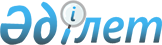 Тауарларға арналған декларацияны түзетудің құрылымы мен форматына өзгерістер енгізу туралыЕуразиялық экономикалық комиссия Алқасының 2020 жылғы 21 сәуірдегі № 53 шешімі
      Еуразиялық экономикалық одақтың Кеден кодексінің 112-бабының 4-тармағына сәйкес Еуразиялық экономикалық комиссия Алқасы шешті:
      1. Қосымшаға сәйкес Еуразиялық экономикалық комиссия Алқасының 2018 жылғы 16 қаңтардағы № 3 шешімімен бекітілген тауарларға арналған декларацияны түзетудің құрылымы мен форматына өзгерістер енгізілсін.
      2. Осы Шешім 2020 жылғы 1 қазаннан бастап күшіне енеді. Тауарларға арналған декларацияны түзетудің құрылымы мен форматына енгізілетін өзгерістер
      1. 1-кестеде:
      а) "Сипаттамасы" бағанының 3-позициясындағы "1.0.2" деген цифрлар "1.1.0" деген цифрлармен ауыстырылсын;
      б) "Сипаттамасы" бағанының 6-позициясы мынадай редакцияда жазылсын: 
      "urn: EEC: R:037:GoodsDeclarationCorrection:‌v1.1.0";
      в) "Сипаттамасы" бағанының 8-позициясы мынадай редакцияда жазылсын: 
      "EEC_R_037_GoodsDeclarationCorrection_‌v1.1.0.xsd".
      2. 3-кесте мынадай редакцияда жазылсын: 
      "3-кесте Тауарларға арналған декларацияны түзету құрылымының деректемелік құрамы
      ________________
      *Тиісті деректемелердегі мәліметтер Одақ құқығына, мүше мемлекеттердің заңнамасына сәйкес тауарларға арналған декларацияны түзетуде көрсетуге жататын немесе мәліметтерді автоматтандырылған түрде өңдеу үшін қажет болатын жағдайда қолданылады.
      Күрделі деректемеге кіретін салынған деректемелер үшін осы күрделі деректеме толтырылатын жағдайда қолданылады. Қарапайым деректеменің атрибуттары үшін осы қарапайым деректеме толтырылатын жағдайда қолданылады.".
					© 2012. Қазақстан Республикасы Әділет министрлігінің «Қазақстан Республикасының Заңнама және құқықтық ақпарат институты» ШЖҚ РМК
				
      Еуразиялық экономикалық комиссияАлқасының Төрағасы

М. Мясникович
Еуразиялық экономикалық
комиссия Алқасының
2020 жылғы 21 сәуірдегі
№ 53 шешіміне
ҚОСЫМША
Деректеменің аты
Деректеменің сипаттамасы
Сәйкестендіргіш
Деректердің типі
Көп.
Ескертпе*
1. Электрондық құжаттың (мәліметтердің) коды
 (csdo:‌EDoc‌Code)
электрондық құжаттар мен мәліметтер құрылымдарының тізіліміне сәйкес электрондық құжаттың (мәліметтердің) кодтық белгіленімі
M.SDE.90001
csdo:‌EDoc‌Code‌Type (M.SDT.90001)
Электрондық құжаттар мен мәліметтер құрылымдарының тізіліміне сәйкес кодтың мәні.
Шаблон: R(\.[A-Z]{2}\.[A-Z]{2}\.[0-9]{2})?\.[0-9]{3}
1
деректемеде "R.037" мәні қамтылуға тиіс
2. Электрондық құжаттың (мәліметтердің) сәйкестендіргіші
(csdo:‌EDoc‌Id)
электрондық құжатты (мәліметтерді) бірдей мәнде сәйкестендіретін символдардың жолы
M.SDE.90007
csdo:‌Universally‌Unique‌Id‌Type (M.SDT.90003)
Сәйкестендіргіштің ISO/IEC 9834-8-ге сәйкес мәні.
Шаблон: [0-9a-fA-F]{8}-[0-9a-fA-F]{4}-[0-9a-fA-F]{4}-[0-9a-fA-F]{4}-[0-9a-fA-F]{12}
1
деректеменің мәні: [0-9a-fA-F]{8}-[0-9a-fA-F]{4}-[0-9a-fA-F]{4}-[0-9a-fA-F]{4}-[0-9a-fA-F]{12} шаблонына сәйкес келуге тиіс
3. Бастапқы электрондық құжаттың (мәліметтердің) сәйкестендіргіші
(csdo:‌EDoc‌Ref‌Id)
оған жауап ретінде аталған электрондық құжат (мәліметтер) қалыптастырылған электрондық құжаттың (мәліметтердің) сәйкестендіргіші
M.SDE.90008
csdo:‌Universally‌Unique‌Id‌Type (M.SDT.90003)
Сәйкестендіргіштің ISO/IEC 9834-8-ге сәйкес мәні.
Шаблон: [0-9a-fA-F]{8}-[0-9a-fA-F]{4}-[0-9a-fA-F]{4}-[0-9a-fA-F]{4}-[0-9a-fA-F]{12}
0..1
деректеме толтырылған кезде оның мәні [0-9a-fA-F]{8}-[0-9a-fA-F]{4}-[0-9a-fA-F]{4}-[0-9a-fA-F]{4}-[0-9a-fA-F]{12} шаблонына сәйкес келуге тиіс
4. Электрондық құжаттың (мәліметтердің) күні мен уақыты
(csdo:‌EDoc‌Date‌Time)
электрондық құжаттың (мәліметтердің) жасалған күні мен уақыты
M.SDE.90002
bdt:‌Date‌Time‌Type (M.BDT.00006)
МемСТ ИСО 8601–2001-ге сәйкес күні мен уақытының белгіленімі
1
деректеменің мәнінде YYYY-MM-DDThh:mm:ss.ccc±hh:mm шаблонына сәйкес келтірілген Дүниежүзілік уақытпен айырмашылық көрсетіле отырып, жергілікті уақыт мәні түрінде электрондық құжаттың (мәліметтердің) қалыптастырылған күні қамтылуға тиіс, мұнда ccc – миллисекунд мәнін білдіретін символдар (болмауы мүмкін)
5. Реттік нөмірі
(csdo:‌Object‌Ordinal)
тауарларға арналған декларацияны түзетудің реттік нөмірі
M.SDE.00148
csdo:‌Ordinal3‌Type (M.SDT.00105)
Ондық санау жүйесіндегі теріс емес бүтін сан.
Цифрлардың ең көп саны: 3
1
6. Кедендік құжаттың тіркеу нөмірі
(cacdo:‌Customs‌Declaration‌Id‌Details)
тауарларға арналған декларацияның тіркеу нөмірі
M.CA.CDE.00291
cacdo:‌Customs‌Document‌Id‌Details‌Type (M.CA.CDT.00258)
Салынған элементтер мәндерінің салаларымен айқындалады
1
6.1. Кеден органының коды
(csdo:‌Customs‌Office‌Code)
кеден органының кодтық белгіленімі
M.SDE.00255
csdo:‌Customs‌Office‌Code‌Type (M.SDT.00184)
Еуразиялық экономикалық одаққа мүше мемлекеттердің кеден органдарының сыныптауышына сәйкес кодтың мәні.
Шаблон: [0-9]{2}|[0-9]{5}|[0-9]{8}
1
6.2. Құжаттың күні
(csdo:‌Doc‌Creation‌Date)
құжаттың тіркелген күні
M.SDE.00045
bdt:‌Date‌Type (M.BDT.00005)
МемСТ ИСО 8601–2001-ге сәйкес күннің белгіленімі 
1
деректеменің мәні YYYY-MM-DD шаблонына сәйкес келтірілуге тиіс 
6.3. Тіркеу журналы бойынша кедендік құжаттың нөмірі
(casdo:‌Customs‌Document‌Id)
Тіркеу журналы бойынша кедендік құжаттың нөмірі
M.CA.SDE.00478
casdo:‌Customs‌Document‌Id‌Type (M.CA.SDT.00118)
Символдардың қалыпқа келтірілген жолы.
Ең аз ұзындығы: 5.
Ең көп ұзындығы: 7
1
7. Декларацияның типі
(casdo:‌Declaration‌Kind‌Code)
декларацияның типі
M.CA.SDE.00687
csdo:‌Code2‌Type (M.SDT.00170)
Символдардың қалыпқа келтірілген жолы.
Ұзындығы: 2
1
деректемеде "ИМ", "ЭТ" деген мәндердің біреуі қамтылуға тиіс
8. Кедендік рәсімнің коды
(casdo:‌Customs‌Procedure‌Code)
мәлімделетін кедендік рәсімнің кодтық белгіленімі
M.CA.SDE.00086
casdo:‌Customs‌Procedure‌Code‌Type (M.CA.SDT.00043)
Сәйкестендіргіші "Анықтамалықтың (сыныптауыштың) сәйкестендіргіші"  атрибутында айқындалған анықтамалыққа (сыныптауышқа) сәйкес кедендік рәсім түрі кодының мәні.
Ұзындығы: 2
0..1
деректемеде кедендік рәсімдер түрлерінің сыныптауышына сәйкес кодтың мәні немесе керек-жарақтарды декларациялау кезінде "00" мәні қамтылуға тиіс
а) анықтамалықтың (сыныптауыштың) сәйкестендіргіші
(атрибут code‌List‌Id)
өзіне сәйкес код көрсетілген анықтамалықтың (сыныптауыштың) белгіленімі
–
csdo:‌Reference‌Data‌Id‌Type (M.SDT.00091)
Символдардың қалыпқа келтірілген жолы.
Ең аз ұзындығы: 1.
Ең көп ұзындығы: 20
1
атрибутта  "2002" мәні қамтылуға тиіс
9. Кедендік декларациялау ерекшелігінің коды
(casdo:‌Declaration‌Feature‌Code)
тауарларды кедендік декларациялау ерекшелігінің кодтық белгіленімі 
M.CA.SDE.00136
casdo:‌Declaration‌Feature‌Code‌Type (M.CA.SDT.00192)
Сәйкестендіргіші "Анықтамалықтың (сыныптауыштың) сәйкестендіргіші"  атрибутында айқындалған анықтамалыққа (сыныптауышқа) сәйкес тауарларды кедендік декларациялау ерекшелігі кодының мәні.
Ұзындығы: 3
0..1
а) анықтамалықтың (сыныптауыштың) сәйкестендіргіші
(атрибут code‌List‌Id)
өзіне сәйкес код көрсетілген анықтамалықтың (сыныптауыштың) белгіленімі
–
csdo:‌Reference‌Data‌Id‌Type (M.SDT.00091)
Символдардың қалыпқа келтірілген жолы.
Ең аз ұзындығы: 1.
Ең көп ұзындығы: 20
1
 "Кедендік декларациялау ерекшелігінің коды деректемесі толтырылған жағдайда (casdo:‌Declaration‌Feature‌Code)" атрибутта "2007" мәні қамтылуға тиіс 
10. Электрондық құжат белгісі
(casdo:‌EDoc‌Indicator‌Code)
электрондық құжат белгісі
M.CA.SDE.00135
casdo:‌EDoc‌Indicator‌Code‌Type (M.CA.SDT.00201)
Электрондық құжатты ұсыну белгісінің кодпен белгіленуі.
Шаблон: (ЭД)|(ОО)
1
деректеме мына мәндердің біреуін қамтуға тиіс:
ЭД – егер тауарларға арналған  декларацияны түзету электрондық құжат түрінде қалыптастырылса;
ОО – қалған жағдайларда
11. Құжаттарды кедендік декларация түрінде пайдалану коды 
 (casdo:‌Doc‌Usage‌Code)
көліктік (тасымалдау), коммерциялық және (немесе) өзге де құжаттарды  тауарларға арналған декларация немесе транзиттік декларация ретінде пайдаланудың кодтық белгіленімі 
M.CA.SDE.00558
csdo:‌Code2‌Type (M.SDT.00170)
Символдардың қалыпқа келтірілген жолы.
Ұзындығы: 2
0..1
Деректеме "СД" мәнін қамтуға тиіс – көліктік (тасымалдау), коммерциялық және (немесе) өзге де құжаттарды  тауарларға арналған декларация ретінде пайдаланған кезде. Қалған жағдайларда деректеме толтырылмайды
12. Парақтар саны
(csdo:‌Page‌Quantity)
құжаттағы парақтардың жалпы саны 
M.SDE.00018
csdo:‌Quantity4‌Type (M.SDT.00097)
Ондық санау жүйесіндегі теріс емес бүтін сан.
Цифрлардың ең көп саны: 4
0..1
13. Тиеу ерекшеліктерінің саны
(casdo:‌Loading‌Lists‌Quantity)
тиеу ерекшеліктерінің немесе көліктік (тасымалдау), коммерциялық және (немесе) өзге де құжаттардың  саны
M.CA.SDE.00200
csdo:‌Quantity5‌Type (M.SDT.00155)
Ондық санау жүйесіндегі теріс емес бүтін сан.
Цифрлардың ең көп саны: 5
0..1
14. Тиеу ерекшеліктері парақтарының саны
(casdo:‌Loading‌Lists‌Page‌Quantity)
Тиеу ерекшеліктері парақтарының немесе көліктік (тасымалдау), коммерциялық және (немесе) өзге де құжаттардың  саны
M.CA.SDE.00137
csdo:‌Quantity5‌Type (M.SDT.00155)
Ондық санау жүйесіндегі теріс емес бүтін сан.
Цифрлардың ең көп саны: 5
0..1
15. Тауарлардың саны
(casdo:‌Goods‌Quantity)
тауарларға арналған декларациядағы  декларацияланатын тауарлардың саны (мөлшері) 
M.CA.SDE.00705
csdo:‌Quantity5‌Type (M.SDT.00155)
Ондық санау жүйесіндегі теріс емес бүтін сан.
Цифрлардың ең көп саны: 5
0..1
16. Тауарларға арналған декларацияны түзетудегі тауарлардың саны (casdo:‌GDCGoods‌Quantity)
тауарларға арналған декларацияны түзетудегі тауарлардың саны
M.CA.SDE.01199
csdo:‌Quantity5‌Type (M.SDT.00155)
Ондық санау жүйесіндегі теріс емес бүтін сан.
Цифрлардың ең көп саны: 5
0..1
деректеме Армения Республикасында, Беларусь Республикасында, Қырғыз Республикасында және Ресей Федерациясында пайдаланылады
17. Жүк орындарының саны
(casdo:‌Cargo‌Quantity)
жүк орындарының жалпы саны
M.CA.SDE.00707
csdo:‌Quantity8‌Type (M.SDT.00156)
Ондық санау жүйесіндегі теріс емес бүтін сан.
Цифрлардың ең көп саны: 8
0..1
18. Декларант (өтініш беруші)
(cacdo:‌Declarant‌Details)
декларант (өтініш беруші) туралы мәліметтер
M.CA.CDE.00140
cacdo:‌Declarant‌Details‌Type (M.CA.CDT.00457)
Салынған элементтер мәндерінің салаларымен айқындалады
1
субъектінің атауын көрсету үшін мына деректемелердің біреуі толтырылуға тиіс: "Субъектінің атауы (csdo:‌Subject‌Name)" немесе "Субъектінің қысқаша атауы (csdo:‌Subject‌Brief‌Name)"
18.1. Елдің коды
(csdo:‌Unified‌Country‌Code)
субъект тіркелген елдің кодтық белгіленімі
M.SDE.00162
csdo:‌Unified‌Country‌Code‌Type (M.SDT.00112)
Сәйкестендіргіші "Анықтамалықтың (сыныптауыштың) сәйкестендіргіші"  атрибутында айқындалған анықтамалыққа (сыныптауышқа) сәйкес елдің екі әріптік кодының мәні.
Шаблон: [A-Z]{2}
0..1
деректеме толтырылмайды
а) анықтамалықтың (сыныптауыштың) сәйкестендіргіші
(атрибут code‌List‌Id)
өзіне сәйкес код көрсетілген анықтамалықтың (сыныптауыштың) белгіленімі
–
csdo:‌Reference‌Data‌Id‌Type (M.SDT.00091)
Символдардың қалыпқа келтірілген жолы.
Ең аз ұзындығы: 1.
Ең көп ұзындығы: 20
1
18.2. Субъектінің атауы
(csdo:‌Subject‌Name)
шаруашылық жүргізуші субъектінің толық атауы немесе жеке тұлғаның тегі, аты және әкесінің аты
M.SDE.00224
csdo:‌Name300‌Type (M.SDT.00056)
Символдардың қалыпқа келтірілген жолы.
Ең аз ұзындығы: 1.
Ең көп ұзындығы: 300
0..1
деректемені толтырған кезде оның мәні субъектінің ұйымдық-құқықтық нысаны туралы мәліметтерді қамтуға тиіс (ол болған кезде)
18.3. Субъектінің қысқаша атауы
(csdo:‌Subject‌Brief‌Name)
шаруашылық жүргізуші субъектінің қысқаша атауы немесе жеке тұлғаның тегі, аты және әкесінің аты
M.SDE.00225
csdo:‌Name120‌Type (M.SDT.00055)
Символдардың қалыпқа келтірілген жолы.
Ең аз ұзындығы: 1.
Ең көп ұзындығы: 120
0..1
деректемені толтырған кезде оның мәні субъектінің ұйымдық-құқықтық нысаны туралы мәліметтерді қамтуға тиіс (ол болған кезде)
18.4. Ұйымдық-құқықтық нысанның коды
(csdo:‌Business‌Entity‌Type‌Code)
шаруашылық жүргізуші субъект тіркелген ұйымдық-құқықтық нысанның кодтық белгіленімі
M.SDE.00023
csdo:‌Unified‌Code20‌Type (M.SDT.00140)
Сәйкестендіргіші "Анықтамалықтың (сыныптауыштың) сәйкестендіргіші"  атрибутында айқындалған анықтамалыққа (сыныптауышқа) сәйкес кодтың мәні.
Ең аз ұзындығы: 1.
Ең көп ұзындығы: 20
0..1
деректеме толтырылмайды
а) анықтамалықтың (сыныптауыштың) сәйкестендіргіші
(атрибут code‌List‌Id)
өзіне сәйкес код көрсетілген анықтамалықтың (сыныптауыштың) белгіленімі
–
csdo:‌Reference‌Data‌Id‌Type (M.SDT.00091)
Символдардың қалыпқа келтірілген жолы.
Ең аз ұзындығы: 1.
Ең көп ұзындығы: 20
1
18.5. Ұйымдық-құқықтық нысанның атауы
(csdo:‌Business‌Entity‌Type‌Name)
Шаруашылық жүргізуші субъект тіркелген ұйымдық-құқықтық нысанның атауы
M.SDE.00090
csdo:‌Name300‌Type (M.SDT.00056)
Символдардың қалыпқа келтірілген жолы.
Ең аз ұзындығы: 1.
Ең көп ұзындығы: 300
0..1
деректеме толтырылмайды
18.6. Шаруашылық жүргізуші субъектінің сәйкестендіргіші
(csdo:‌Business‌Entity‌Id)
мемлекеттік тіркеу кезінде берілген тізілім (тіркелім) бойынша жазбаның нөмірі (коды)
M.SDE.00189
csdo:‌Business‌Entity‌Id‌Type (M.SDT.00157)
Символдардың қалыпқа келтірілген жолы.
Ең аз ұзындығы: 1.
Ең көп ұзындығы: 20
0..1
деректеме Қырғыз Республикасында және Ресей Федерациясында пайдаланылады.
Деректеме мынадай мәліметтерді көрсетуге арналған:
Қырғыз Республикасында – Кәсіпорындар мен ұйымдардың жалпыреспубликалық сыныптауышының (ОКПО) коды;
Ресей Федерациясында – негізгі мемлекеттік тіркеу нөмірі (ОГРН) немесе дара кәсіпкердің негізгі мемлекеттік тіркеу нөмірі (ОГРНИП)
а) сәйкестендіру әдісі
(атрибут kind‌Id)
шаруашылық жүргізуші субъектілерді сәйкестендіру әдісі
–
csdo:‌Business‌Entity‌Id‌Kind‌Id‌Type (M.SDT.00158)
Шаруашылық жүргізуші субъектілердің сәйкестендіру әдістерінің анықтамалығынан сәйкестендіргіштің мәні
1
 "Шаруашылық жүргізуші субъектінің сәйкестендіргіші (csdo:‌Business‌Entity‌Id)" деректемесі толтырылған жағдайда атрибут шаруашылық жүргізуші субъектілерді Еуразиялық экономикалық одаққа мүше мемлекеттерде мемлекеттік тіркеу кезінде оларды сәйкестендіру әдістерінің анықтамалығына сәйкес мемлекеттік тізілім (тізімдеме) бойынша жазба нөмірі (коды) түрінің кодтық белгіленімін қамтуға тиіс 
18.7. Бірегей кедендік сәйкестендіру нөмірі
(casdo:‌CAUnique‌Customs‌Number‌Id)
сәйкестендіру (бірегей сәйкестендіру) кедендік нөмірі туралы мәліметтер
M.CA.SDE.00626
casdo:‌CAUnique‌Customs‌Number‌Id‌Type (M.CA.SDT.00188)
Символдардың қалыпқа келтірілген жолы.
Ең аз ұзындығы: 1.
Ең көп ұзындығы: 40
0..1
деректеме Қазақстан Республикасында пайдаланылады.
Деректеме кедендік сәйкестендіру нөмірін қалыптастыру сыныптауышына сәйкес кедендік сәйкестендіру нөмірін (КСН) көрсетуге арналған
а) Елдің коды
(атрибут country‌Code)
қағидалары бойынша көрсетілген сәйкестендіру нөмірі қалыптастырылған елдің кодтық белгіленімі
–
csdo:‌Unqualified‌Country‌Code‌Type (M.SDT.00159)
Сәйкестендіргіші "Анықтамалықтың (сыныптауыштың) сәйкестендіргіші"  атрибутында айқындалған анықтамалыққа (сыныптауышқа) сәйкес елдің екі әріптік кодының мәні.
Шаблон: [A-Z]{2}
0..1
 "Бірегей кедендік сәйкестендіру нөмірі (casdo:‌CAUnique‌Customs‌Number‌Id)" деректемесі толтырылған жағдайда атрибутта "KZ" мәні қамтылуға тиіс 
б) анықтамалықтың (сыныптауыштың) сәйкестендіргіші
(атрибут country‌Code‌List‌Id)
әлем елдері сыныптауышының сәйкестендіргіші
–
csdo:‌Reference‌Data‌Id‌Type (M.SDT.00091)
Символдардың қалыпқа келтірілген жолы.
Ең аз ұзындығы: 1.
Ең көп ұзындығы: 20
0..1
"Елдің коды (атрибут country‌Code)" толтырылған жағдайда атрибутта "2021" мәні қамтылуға тиіс 
18.8. Салық төлеушінің сәйкестендіргіші
(csdo:‌Taxpayer‌Id)
салық төлеушінің тіркеу елінің салық төлеушілер тізіліміндегі субъектінің сәйкестендіргіші
M.SDE.00025
csdo:‌Taxpayer‌Id‌Type (M.SDT.00025)
Салық төлеушінің тіркеу елінде қабылданған қағидаларға сәйкес сәйкестендіргіштің мәні.
Ең аз ұзындығы: 1.
Ең көп ұзындығы: 20
0..1
Деректеме мынадай мәліметтерді көрсетуге арналған:
Армения Республикасында – салық төлеушінің есепке алу нөмірі (УНН);
Беларусь Республикасында – төлеушінің есепке алу нөмірі (УНП);
Қазақстан Республикасында – бизнес-сәйкестендіру нөмірі (БСН);
Қырғыз Республикасында – сәйкестендіру салықтық нөмірі (ИНН);
Ресей Федерациясында – салық төлеушінің жеке нөмірі (ИНН)
18.9. Есепке қою себебінің коды
(csdo:‌Tax‌Registration‌Reason‌Code)
субъектіні Ресей Федерациясында салықтық есепке қоюдың себебін сәйкестендіретін код
M.SDE.00030
csdo:‌Tax‌Registration‌Reason‌Code‌Type (M.SDT.00030)
Символдардың қалыпқа келтірілген жолы.
Шаблон: \d{9}
0..1
18.10. Жеке тұлғаны сәйкестендіргіш
(casdo:‌Person‌Id)
жеке тұлғаны бірегей сәйкестендіргіш
M.CA.SDE.00129
casdo:‌Person‌Id‌Type (M.CA.SDT.00190)
Жеке тұлғаның тіркеу елінде қабылданған қағидаларға сәйкес сәйкестендіргіштің мәні.
Ең аз ұзындығы: 1.
Ең көп ұзындығы: 20
0..1
деректеме Армения Республикасында, Беларусь Республикасында, Қазақстан Республикасында және Қырғыз Республикасында пайдаланылады. Деректеме мынадай мәліметтерді көрсетуге арналған:
Армения Республикасында – қоғамдық көрсетілетін қызметтердің нөмірлік белгісі (НЗОУ) немесе қоғамдық көрсетілетін қызметтердің нөмірлік белгісінің жоқ екендігі туралы анықтаманың нөмірі;
Беларусь Республикасында – сәйкестендіру нөмірі;
Қазақстан Республикасында – жеке сәйкестендіру нөмірі (ЖСН) немесе бірегей сәйкестендіру нөмірі (БСН);
Қырғыз Республикасында – дербес сәйкестендіру нөмірі (ПИН)
18.11. Жеке куәлік
(ccdo:‌Identity‌Doc‌V3‌Details)
жеке тұлғаның жеке басын куәландыратын құжат туралы мәліметтер
M.CDE.00056
ccdo:‌Identity‌Doc‌Details‌V3‌Type (M.CDT.00062)
Салынған элементтер мәндерінің салаларымен айқындалады
0..1
18.11.1. Елдің коды
(csdo:‌Unified‌Country‌Code)
елдің кодтық белгіленімі
M.SDE.00162
csdo:‌Unified‌Country‌Code‌Type (M.SDT.00112)
Сәйкестендіргіші "Анықтамалықтың (сыныптауыштың) сәйкестендіргіші"  атрибутында айқындалған анықтамалыққа (сыныптауышқа) сәйкес елдің екі әріптік кодының мәні.
Шаблон: [A-Z]{2}
1
а) анықтамалықтың (сыныптауыштың) сәйкестендіргіші
(атрибут code‌List‌Id)
өзіне сәйкес код көрсетілген анықтамалықтың (сыныптауыштың) белгіленімі
–
csdo:‌Reference‌Data‌Id‌Type (M.SDT.00091)
Символдардың қалыпқа келтірілген жолы.
Ең аз ұзындығы: 1.
Ең көп ұзындығы: 20
1
атрибутта "2021" мәні қамтылуға тиіс 
18.11.2. Жеке басты куәландыратын құжат түрінің коды
(csdo:‌Identity‌Doc‌Kind‌Code)
жеке басты куәландыратын құжат түрінің кодтық белгіленімі
M.SDE.00136
csdo:‌Identity‌Doc‌Kind‌Code‌Type (M.SDT.00098)
Символдардың қалыпқа келтірілген жолы.
Ең аз ұзындығы: 1.
Ең көп ұзындығы: 20
0..1
деректеме толтырылуға тиіс
а) анықтамалықтың (сыныптауыштың) сәйкестендіргіші
(атрибут code‌List‌Id)
өзіне сәйкес код көрсетілген анықтамалықтың (сыныптауыштың) белгіленімі
–
csdo:‌Reference‌Data‌Id‌Type (M.SDT.00091)
Символдардың қалыпқа келтірілген жолы.
Ең аз ұзындығы: 1.
Ең көп ұзындығы: 20
0..1
атрибутта "2053" мәні қамтылуға тиіс 
18.11.3. Құжат түрінің атауы
(csdo:‌Doc‌Kind‌Name)
құжат түрінің атауы
M.SDE.00095
csdo:‌Name500‌Type (M.SDT.00134)
Символдардың қалыпқа келтірілген жолы.
Ең аз ұзындығы: 1.
Ең көп ұзындығы: 500
0..1
деректеме толтырылмайды
18.11.4. Құжаттың сериясы
(csdo:‌Doc‌Series‌Id)
құжат сериясының цифрлық немесе әріптік-цифрлық белгіленімі
M.SDE.00157
csdo:‌Id20‌Type (M.SDT.00092)
Символдардың қалыпқа келтірілген жолы.
Ең аз ұзындығы: 1.
Ең көп ұзындығы: 20
0..1
18.11.5. Құжаттың нөмірі
(csdo:‌Doc‌Id)
құжатты тіркеу кезінде оған берілген цифрлық немесе әріптік-цифрлық белгіленім
M.SDE.00044
csdo:‌Id50‌Type (M.SDT.00093)
Символдардың қалыпқа келтірілген жолы.
Ең аз ұзындығы: 1.
Ең көп ұзындығы: 50
1
18.11.6. Құжаттың күні
(csdo:‌Doc‌Creation‌Date)
құжаттың берілген, оған қол қойылған, оның бекітілген немесе тіркелген күні
M.SDE.00045
bdt:‌Date‌Type (M.BDT.00005)
МемСТ ИСО 8601–2001-ге сәйкес күннің белгіленімі 
0..1
деректеменің мәні YYYY-MM-DD шаблонына сәйкес келтірілуге тиіс 
18.11.7. Құжаттың қолданылу мерзімі аяқталатын күн
(csdo:‌Doc‌Validity‌Date)
құжат күшінде болатын мерзімнің аяқталу күні
M.SDE.00052
bdt:‌Date‌Type (M.BDT.00005)
МемСТ ИСО 8601–2001-ге сәйкес күннің белгіленімі 
0..1
деректеме толтырылмайды
18.11.8. Мүше мемлекеттің уәкілетті органының сәйкестендіргіші
(csdo:‌Authority‌Id)
құжатты берген мүше мемлекеттің билік органын не ол уәкілеттік берген ұйымды сәйкестендіретін жол
M.SDE.00068
csdo:‌Id20‌Type (M.SDT.00092)
Символдардың қалыпқа келтірілген жолы.
Ең аз ұзындығы: 1.
Ең көп ұзындығы: 20
0..1
деректеме толтырылмайды
18.11.9. Мүше мемлекеттің уәкілетті органының атауы
(csdo:‌Authority‌Name)
құжатты берген мүше мемлекеттің билік органының не ол уәкілеттік берген ұйымның толық атауы
M.SDE.00066
csdo:‌Name300‌Type (M.SDT.00056)
Символдардың қалыпқа келтірілген жолы.
Ең аз ұзындығы: 1.
Ең көп ұзындығы: 300
0..1
18.12. Мекенжай
(ccdo:‌Subject‌Address‌Details)
мекенжай
M.CDE.00058
ccdo:‌Subject‌Address‌Details‌Type (M.CDT.00064)
Салынған элементтер мәндерінің салаларымен айқындалады
0..*
"Мекенжай (ccdo:SubjectAddressDetails)" деректемесін толтырған кезде деректеменің бір ғана данасы қалыптастырылуға тиіс 
18.12.1. Мекенжай түрінің коды
(csdo:‌Address‌Kind‌Code)
мекенжай түрінің кодтық белгіленімі
M.SDE.00192
csdo:‌Address‌Kind‌Code‌Type (M.SDT.00162)
Мекенжайлар түрлерінің сыныптауышына сәйкес кодтың мәні.
Ең аз ұзындығы: 1.
Ең көп ұзындығы: 20
0..1
деректеме "1" мәнін - тіркеу мекенжайын қабылдауға тиіс 
18.12.2. Елдің коды
(csdo:‌Unified‌Country‌Code)
елдің кодтық белгіленімі
M.SDE.00162
csdo:‌Unified‌Country‌Code‌Type (M.SDT.00112)
Сәйкестендіргіші "Анықтамалықтың (сыныптауыштың) сәйкестендіргіші"  атрибутында айқындалған анықтамалыққа (сыныптауышқа) сәйкес елдің екі әріптік кодының мәні.
Шаблон: [A-Z]{2}
0..1
деректеме толтырылуға тиіс
а) анықтамалықтың (сыныптауыштың) сәйкестендіргіші
(атрибут code‌List‌Id)
өзіне сәйкес код көрсетілген анықтамалықтың (сыныптауыштың) белгіленімі
–
csdo:‌Reference‌Data‌Id‌Type (M.SDT.00091)
Символдардың қалыпқа келтірілген жолы.
Ең аз ұзындығы: 1.
Ең көп ұзындығы: 20
1
атрибутта "2021" мәні қамтылуға тиіс 
18.12.3. Аумақтың коды
(csdo:‌Territory‌Code)
әкімшілік-аумақтық бөлініс бірлігінің коды
M.SDE.00031
csdo:‌Territory‌Code‌Type (M.SDT.00031)
Символдардың қалыпқа келтірілген жолы.
Ең аз ұзындығы: 1.
Ең көп ұзындығы: 17
0..1
деректеме Қырғыз Республикасында пайдаланылады
18.12.4. Өңір
(csdo:‌Region‌Name)
бірінші деңгейдегі әкімшілік-аумақтық бөлініс бірлігінің атауы
M.SDE.00007
csdo:‌Name120‌Type (M.SDT.00055)
Символдардың қалыпқа келтірілген жолы.
Ең аз ұзындығы: 1.
Ең көп ұзындығы: 120
0..1
18.12.5. Аудан
(csdo:‌District‌Name)
екінші деңгейдегі әкімшілік-аумақтық бөлініс бірлігінің атауы
M.SDE.00008
csdo:‌Name120‌Type (M.SDT.00055)
Символдардың қалыпқа келтірілген жолы.
Ең аз ұзындығы: 1.
Ең көп ұзындығы: 120
0..1
18.12.6. Қала
(csdo:‌City‌Name)
қаланың атауы
M.SDE.00009
csdo:‌Name120‌Type (M.SDT.00055)
Символдардың қалыпқа келтірілген жолы.
Ең аз ұзындығы: 1.
Ең көп ұзындығы: 120
0..1
18.12.7. Елді мекен
(csdo:‌Settlement‌Name)
елді мекеннің атауы
M.SDE.00057
csdo:‌Name120‌Type (M.SDT.00055)
Символдардың қалыпқа келтірілген жолы.
Ең аз ұзындығы: 1.
Ең көп ұзындығы: 120
0..1
деректеме толтырылған кезде онда "Қала (csdo:CityName)" деректемесінің мәнінен ерекшеленетін елді мекеннің атауы болуға тиіс
18.12.8. Көше
(csdo:‌Street‌Name)
қалалық инфрақұрылымның көше-жол желісі элементінің атауы
M.SDE.00010
csdo:‌Name120‌Type (M.SDT.00055)
Символдардың қалыпқа келтірілген жолы.
Ең аз ұзындығы: 1.
Ең көп ұзындығы: 120
0..1
18.12.9. Үйдің нөмірі
(csdo:‌Building‌Number‌Id)
үйдің, корпустың, құрылыстың белгіленімі
M.SDE.00011
csdo:‌Id50‌Type (M.SDT.00093)
Символдардың қалыпқа келтірілген жолы.
Ең аз ұзындығы: 1.
Ең көп ұзындығы: 50
0..1
18.12.10. Үй-жайдың нөмірі
(csdo:‌Room‌Number‌Id)
офистің немесе пәтердің белгіленімі
M.SDE.00012
csdo:‌Id20‌Type (M.SDT.00092)
Символдардың қалыпқа келтірілген жолы.
Ең аз ұзындығы: 1.
Ең көп ұзындығы: 20
0..1
18.12.11. Пошталық индексі
(csdo:‌Post‌Code)
пошта байланысы кәсіпорнының пошталық индексі
M.SDE.00006
csdo:‌Post‌Code‌Type (M.SDT.00006)
Символдардың қалыпқа келтірілген жолы.
Шаблон: [A-Z0-9][A-Z0-9 -]{1,8}[A-Z0-9]
0..1
18.12.12. Абоненттік жәшіктің нөмірі
(csdo:‌Post‌Office‌Box‌Id)
пошта байланысы кәсіпорнындағы абоненттік жәшіктің нөмірі
M.SDE.00013
csdo:‌Id20‌Type (M.SDT.00092)
Символдардың қалыпқа келтірілген жолы.
Ең аз ұзындығы: 1.
Ең көп ұзындығы: 20
0..1
18.13. Қатынас жасау деректемесі
(ccdo:‌Communication‌Details)
субъектінің қатынас жасау деректемесі
M.CDE.00003
ccdo:‌Communication‌Details‌Type (M.CDT.00003)
Салынған элементтер мәндерінің салаларымен айқындалады
0..*
18.13.1. Байланыс түрінің коды
(csdo:‌Communication‌Channel‌Code)
байланыс құралы (арнасы) түрінің (телефон, факс, электрондық пошта және басқа) кодтық белгіленімі 
M.SDE.00014
csdo:‌Communication‌Channel‌Code‌V2‌Type (M.SDT.00163)
Байланыс түрлерінің сыныптауышына сәйкес кодтың мәні.
Ең аз ұзындығы: 1.
Ең көп ұзындығы: 20
0..1
деректеме мына мәндердің біреуін қамтуға тиіс:
AO – ақпараттық-телекоммуникациялық "Интернет" желісіндегі ресурстың бірыңғай көрсеткіші (URL);
EM – электрондық пошта;
FX – телефакс;
TE – телефон;
TG – телеграф;
TL – телекс
18.13.2. Байланыс түрінің атауы
(csdo:‌Communication‌Channel‌Name)
байланыс құралы (арнасы) түрінің (телефон, факс, электрондық пошта және басқа) атауы
M.SDE.00093
csdo:‌Name120‌Type (M.SDT.00055)
Символдардың қалыпқа келтірілген жолы.
Ең аз ұзындығы: 1.
Ең көп ұзындығы: 120
0..1
деректеме толтырылуға тиіс
18.13.3. Байланыс арнасының сәйкестендіргіші
(csdo:‌Communication‌Channel‌Id)
байланыс арнасын сәйкестендіретін символдардың реттілігі (телефон, факс нөмірін, мекенжайды, электрондық поштаны және басқасын көрсету)
M.SDE.00015
csdo:‌Communication‌Channel‌Id‌Type (M.SDT.00015)
Символдардың қалыпқа келтірілген жолы.
Ең аз ұзындығы: 1.
Ең көп ұзындығы: 1000
1..*
егер "Байланыс түрінің коды (csdo:‌Communication‌Channel‌Code)" деректемесінде "ТЕ" немесе "FX" мәні қамтылған жағдайда, "Байланыс арнасының сәйкестендіргіші (csdo:‌Communication‌Channel‌Id)" деректемесінде телефонның немесе телефакстың нөмірі қамтылуға тиіс және +ССС РР НННН шаблонына сәйкес көрсетілуге тиіс, мұнда ССС – елдің коды (1-ден 3 цифрға дейін), РР – межелі пункттің ұлттық коды (кемінде 2 цифр (қаланың, кенттің коды және т.с.с.)) немесе ұялы байланыс операторының коды, НННН – абоненттің нөмірі (кемінде 4 цифр). Топтар арасындағы бөлгіш бос жол белгісі болып табылады. Нөмірдің ұзындығы 15-тен аспайтын цифрды құрауға тиіс ( "+" символдары мен бос жол есепке алынбайды). Өзге символдар мен бөлгіштерге жол берілмейді
18.14. Оқшауланған бөлімше
(cacdo:‌Subject‌Branch‌Details)
оқшауланған бөлімше туралы мәліметтер
M.CA.CDE.00465
cacdo:‌CAOrganization‌Type (M.CA.CDT.00298)
Салынған элементтер мәндерінің салаларымен айқындалады
0..1
оқшауланған бөлімшенің атауын көрсету үшін мына деректемелердің біреуі көрсетілуге тиіс: "Субъектінің атауы (csdo:‌Subject‌Name)" немесе "Субъектінің қысқаша атауы (csdo:‌Subject‌Brief‌Name)"
18.14.1. Елдің коды
(csdo:‌Unified‌Country‌Code)
субъект тіркелген елдің кодтық белгіленімі
M.SDE.00162
csdo:‌Unified‌Country‌Code‌Type (M.SDT.00112)
Сәйкестендіргіші "Анықтамалықтың (сыныптауыштың) сәйкестендіргіші"  атрибутында айқындалған анықтамалыққа (сыныптауышқа) сәйкес елдің екі әріптік кодының мәні.
Шаблон: [A-Z]{2}
0..1
деректеме толтырылмайды
а) анықтамалықтың (сыныптауыштың) сәйкестендіргіші
(атрибут code‌List‌Id)
өзіне сәйкес код көрсетілген анықтамалықтың (сыныптауыштың) белгіленімі
–
csdo:‌Reference‌Data‌Id‌Type (M.SDT.00091)
Символдардың қалыпқа келтірілген жолы.
Ең аз ұзындығы: 1.
Ең көп ұзындығы: 20
1
18.14.2. Субъектінің атауы
(csdo:‌Subject‌Name)
шаруашылық жүргізуші субъектінің толық атауы немесе жеке тұлғаның тегі, аты және әкесінің аты
M.SDE.00224
csdo:‌Name300‌Type (M.SDT.00056)
Символдардың қалыпқа келтірілген жолы.
Ең аз ұзындығы: 1.
Ең көп ұзындығы: 300
0..1
деректемені толтырған кезде оның мәні субъектінің ұйымдық-құқықтық нысаны туралы мәліметтерді қамтуға тиіс (ол болған кезде)
18.14.3. Субъектінің қысқаша атауы
(csdo:‌Subject‌Brief‌Name)
шаруашылық жүргізуші субъектінің қысқаша атауы немесе жеке тұлғаның тегі, аты және әкесінің аты
M.SDE.00225
csdo:‌Name120‌Type (M.SDT.00055)
Символдардың қалыпқа келтірілген жолы.
Ең аз ұзындығы: 1.
Ең көп ұзындығы: 120
0..1
деректемені толтырған кезде оның мәні субъектінің ұйымдық-құқықтық нысаны туралы мәліметтерді қамтуға тиіс (ол болған кезде)
18.14.4. Ұйымдық-құқықтық нысанның коды
(csdo:‌Business‌Entity‌Type‌Code)
шаруашылық жүргізуші субъект тіркелген ұйымдық-құқықтық нысанның кодтық белгіленімі
M.SDE.00023
csdo:‌Unified‌Code20‌Type (M.SDT.00140)
Сәйкестендіргіші "Анықтамалықтың (сыныптауыштың) сәйкестендіргіші"  атрибутында айқындалған анықтамалыққа (сыныптауышқа) сәйкес кодтың мәні.
Ең аз ұзындығы: 1.
Ең көп ұзындығы: 20
0..1
деректеме толтырылмайды
а) анықтамалықтың (сыныптауыштың) сәйкестендіргіші
(атрибут code‌List‌Id)
өзіне сәйкес код көрсетілген анықтамалықтың (сыныптауыштың) белгіленімі
–
csdo:‌Reference‌Data‌Id‌Type (M.SDT.00091)
Символдардың қалыпқа келтірілген жолы.
Ең аз ұзындығы: 1.
Ең көп ұзындығы: 20
1
18.14.5. Ұйымдық-құқықтық нысанның атауы
(csdo:‌Business‌Entity‌Type‌Name)
шаруашылық жүргізуші субъект тіркелген ұйымдық-құқықтық нысанның атауы
M.SDE.00090
csdo:‌Name300‌Type (M.SDT.00056)
Символдардың қалыпқа келтірілген жолы.
Ең аз ұзындығы: 1.
Ең көп ұзындығы: 300
0..1
деректеме толтырылмайды
18.14.6. Шаруашылық жүргізуші субъектінің сәйкестендіргіші
(csdo:‌Business‌Entity‌Id)
мемлекеттік тіркеу кезінде берілген тізілім (тіркелім) бойынша жазбаның нөмірі (коды)
M.SDE.00189
csdo:‌Business‌Entity‌Id‌Type (M.SDT.00157)
Символдардың қалыпқа келтірілген жолы.
Ең аз ұзындығы: 1.
Ең көп ұзындығы: 20
0..1
деректеме толтырылмайды
а) сәйкестендіру әдісі
(атрибут kind‌Id)
шаруашылық жүргізуші субъектілерді сәйкестендіру әдісі
–
csdo:‌Business‌Entity‌Id‌Kind‌Id‌Type (M.SDT.00158)
Шаруашылық жүргізуші субъектілердің сәйкестендіру әдістерінің анықтамалығынан сәйкестендіргіштің мәні
1
18.14.7. Бірегей кедендік сәйкестендіру нөмірі
(casdo:‌CAUnique‌Customs‌Number‌Id)
сәйкестендіру (бірегей сәйкестендіру) кедендік нөмірі туралы мәліметтер
M.CA.SDE.00626
casdo:‌CAUnique‌Customs‌Number‌Id‌Type (M.CA.SDT.00188)
Символдардың қалыпқа келтірілген жолы.
Ең аз ұзындығы: 1.
Ең көп ұзындығы: 40
0..1
деректеме толтырылмайды
а) Елдің коды
(атрибут country‌Code)
қағидалары бойынша көрсетілген сәйкестендіру нөмірі қалыптастырылған елдің кодтық белгіленімі
–
csdo:‌Unqualified‌Country‌Code‌Type (M.SDT.00159)
Сәйкестендіргіші "Анықтамалықтың (сыныптауыштың) сәйкестендіргіші"  атрибутында айқындалған анықтамалыққа (сыныптауышқа) сәйкес елдің екі әріптік кодының мәні.
Шаблон: [A-Z]{2}
0..1
б) анықтамалықтың (сыныптауыштың) сәйкестендіргіші
(атрибут country‌Code‌List‌Id)
әлем елдері сыныптауышының сәйкестендіргіші
–
csdo:‌Reference‌Data‌Id‌Type (M.SDT.00091)
Символдардың қалыпқа келтірілген жолы.
Ең аз ұзындығы: 1.
Ең көп ұзындығы: 20
0..1
18.14.8. Салық төлеушінің сәйкестендіргіші
(csdo:‌Taxpayer‌Id)
салық төлеушінің тіркеу елінің салық төлеушілер тізіліміндегі субъектінің сәйкестендіргіші
M.SDE.00025
csdo:‌Taxpayer‌Id‌Type (M.SDT.00025)
Салық төлеушінің тіркеу елінде қабылданған қағидаларға сәйкес сәйкестендіргіштің мәні.
Ең аз ұзындығы: 1.
Ең көп ұзындығы: 20
0..1
Деректеме мынадай мәліметтерді көрсетуге арналған:
Армения Республикасында – салық төлеушінің есепке алу нөмірі (УНН);
Беларусь Республикасында – төлеушінің есепке алу нөмірі (УНП);
Қазақстан Республикасында – бизнес-сәйкестендіру нөмірі (БСН);
Қырғыз Республикасында – сәйкестендіру салықтық нөмірі (ИНН);
Ресей Федерациясында – салық төлеушінің жеке нөмірі (ИНН)
18.14.9. Есепке қою себебінің коды
(csdo:‌Tax‌Registration‌Reason‌Code)
субъектіні Ресей Федерациясында салықтық есепке қоюдың себебін сәйкестендіретін код
M.SDE.00030
csdo:‌Tax‌Registration‌Reason‌Code‌Type (M.SDT.00030)
Символдардың қалыпқа келтірілген жолы.
Шаблон: \d{9}
0..1
18.14.10. Мекенжай
(ccdo:‌Subject‌Address‌Details)
мекенжай
M.CDE.00058
ccdo:‌Subject‌Address‌Details‌Type (M.CDT.00064)
Салынған элементтер мәндерінің салаларымен айқындалады
0..1
деректеме толтырылуға тиіс
*.1. Мекенжай түрінің коды
(csdo:‌Address‌Kind‌Code)
мекенжай түрінің кодтық белгіленімі
M.SDE.00192
csdo:‌Address‌Kind‌Code‌Type (M.SDT.00162)
Мекенжайлар түрлерінің сыныптауышына сәйкес кодтың мәні.
Ең аз ұзындығы: 1.
Ең көп ұзындығы: 20
0..1
деректеме "1" мәнін - тіркеу мекенжайын қабылдауға тиіс
*.2. Елдің коды
(csdo:‌Unified‌Country‌Code)
елдің кодтық белгіленімі
M.SDE.00162
csdo:‌Unified‌Country‌Code‌Type (M.SDT.00112)
Сәйкестендіргіші "Анықтамалықтың (сыныптауыштың) сәйкестендіргіші"  атрибутында айқындалған анықтамалыққа (сыныптауышқа) сәйкес елдің екі әріптік кодының мәні.
Шаблон: [A-Z]{2}
0..1
деректеме толтырылуға тиіс
а) анықтамалықтың (сыныптауыштың) сәйкестендіргіші
(атрибут code‌List‌Id)
өзіне сәйкес код көрсетілген анықтамалықтың (сыныптауыштың) белгіленімі
–
csdo:‌Reference‌Data‌Id‌Type (M.SDT.00091)
Символдардың қалыпқа келтірілген жолы.
Ең аз ұзындығы: 1.
Ең көп ұзындығы: 20
1
атрибутта "2021" мәні қамтылуға тиіс 
*.3. Аумақтың коды
(csdo:‌Territory‌Code)
әкімшілік-аумақтық бөлініс бірлігінің коды
M.SDE.00031
csdo:‌Territory‌Code‌Type (M.SDT.00031)
Символдардың қалыпқа келтірілген жолы.
Ең аз ұзындығы: 1.
Ең көп ұзындығы: 17
0..1
деректеме толтырылмайды 
*.4. Өңір
(csdo:‌Region‌Name)
бірінші деңгейдегі әкімшілік-аумақтық бөлініс бірлігінің атауы
M.SDE.00007
csdo:‌Name120‌Type (M.SDT.00055)
Символдардың қалыпқа келтірілген жолы.
Ең аз ұзындығы: 1.
Ең көп ұзындығы: 120
0..1
*.5. Аудан
(csdo:‌District‌Name)
екінші деңгейдегі әкімшілік-аумақтық бөлініс бірлігінің атауы
M.SDE.00008
csdo:‌Name120‌Type (M.SDT.00055)
Символдардың қалыпқа келтірілген жолы.
Ең аз ұзындығы: 1.
Ең көп ұзындығы: 120
0..1
*.6. Қала
(csdo:‌City‌Name)
қаланың атауы
M.SDE.00009
csdo:‌Name120‌Type (M.SDT.00055)
Символдардың қалыпқа келтірілген жолы.
Ең аз ұзындығы: 1.
Ең көп ұзындығы: 120
0..1
*.7. Елді мекен
(csdo:‌Settlement‌Name)
елді мекеннің атауы
M.SDE.00057
csdo:‌Name120‌Type (M.SDT.00055)
Символдардың қалыпқа келтірілген жолы.
Ең аз ұзындығы: 1.
Ең көп ұзындығы: 120
0..1
деректеме толтырылған кезде онда "Қала (csdo:CityName)" деректемесінің мәнінен ерекшеленетін елді мекеннің атауы болуға тиіс
*.8. Көше
(csdo:‌Street‌Name)
қалалық инфрақұрылымның көше-жол желісі элементінің атауы
M.SDE.00010
csdo:‌Name120‌Type (M.SDT.00055)
Символдардың қалыпқа келтірілген жолы.
Ең аз ұзындығы: 1.
Ең көп ұзындығы: 120
0..1
*.9. Үйдің нөмірі
(csdo:‌Building‌Number‌Id)
үйдің, корпустың, құрылыстың белгіленімі
M.SDE.00011
csdo:‌Id50‌Type (M.SDT.00093)
Символдардың қалыпқа келтірілген жолы.
Ең аз ұзындығы: 1.
Ең көп ұзындығы: 50
0..1
*.10. Үй-жайдың нөмірі
(csdo:‌Room‌Number‌Id)
офистің немесе пәтердің белгіленімі
M.SDE.00012
csdo:‌Id20‌Type (M.SDT.00092)
Символдардың қалыпқа келтірілген жолы.
Ең аз ұзындығы: 1.
Ең көп ұзындығы: 20
0..1
*.11. Пошталық индексі
(csdo:‌Post‌Code)
пошта байланысы кәсіпорнының пошталық индексі
M.SDE.00006
csdo:‌Post‌Code‌Type (M.SDT.00006)
Символдардың қалыпқа келтірілген жолы.
Шаблон: [A-Z0-9][A-Z0-9 -]{1,8}[A-Z0-9]
0..1
*.12. Абоненттік жәшіктің нөмірі
(csdo:‌Post‌Office‌Box‌Id)
пошта байланысы кәсіпорнындағы абоненттік жәшіктің нөмірі
M.SDE.00013
csdo:‌Id20‌Type (M.SDT.00092)
Символдардың қалыпқа келтірілген жолы.
Ең аз ұзындығы: 1.
Ең көп ұзындығы: 20
0..1
18.14.11. Қатынас жасау деректемесі
(ccdo:‌Communication‌Details)
байланыс құралының (арнасының) тәсілі мен сәйкестендіргіші көрсетілген қатынас жасау деректемесі
M.CDE.00003
ccdo:‌Communication‌Details‌Type (M.CDT.00003)
Салынған элементтер мәндерінің салаларымен айқындалады
0..*
деректеме толтырылуға тиіс
*.1. Байланыс түрінің коды
(csdo:‌Communication‌Channel‌Code)
байланыс құралы (арнасы) түрінің (телефон, факс, электрондық пошта және басқа) кодтық белгіленімі 
M.SDE.00014
csdo:‌Communication‌Channel‌Code‌V2‌Type (M.SDT.00163)
Байланыс түрлерінің сыныптауышына сәйкес кодтың мәні.
Ең аз ұзындығы: 1.
Ең көп ұзындығы: 20
0..1
деректеме мына мәндердің біреуін қамтуға тиіс:
AO – ақпараттық-телекоммуникациялық "Интернет" желісіндегі ресурстың бірыңғай көрсеткіші (URL);
EM – электрондық пошта;
FX – телефакс;
TE – телефон;
TG – телеграф;
TL – телекс
*.2. Байланыс түрінің атауы
(csdo:‌Communication‌Channel‌Name)
байланыс құралы (арнасы) түрінің (телефон, факс, электрондық пошта және басқа) атауы
M.SDE.00093
csdo:‌Name120‌Type (M.SDT.00055)
Символдардың қалыпқа келтірілген жолы.
Ең аз ұзындығы: 1.
Ең көп ұзындығы: 120
0..1
деректеме толтырылуға тиіс
*.3. Байланыс арнасының сәйкестендіргіші
(csdo:‌Communication‌Channel‌Id)
байланыс арнасын сәйкестендіретін символдардың реттілігі (телефон, факс нөмірін, мекенжайды, электрондық поштаны және басқасын көрсету)
M.SDE.00015
csdo:‌Communication‌Channel‌Id‌Type (M.SDT.00015)
Символдардың қалыпқа келтірілген жолы.
Ең аз ұзындығы: 1.
Ең көп ұзындығы: 1000
1..*
егер "Байланыс түрінің коды (csdo:‌Communication‌Channel‌Code)" деректемесінде "ТЕ" немесе "FX" мәні қамтылған жағдайда, "Байланыс арнасының сәйкестендіргіші (csdo:‌Communication‌Channel‌Id)" деректемесінде телефонның немесе телефакстың нөмірі қамтылуға тиіс және +ССС РР НННН шаблонына сәйкес көрсетілуге тиіс, мұнда ССС – елдің коды (1-ден 3 цифрға дейін), РР – межелі пункттің ұлттық коды (кемінде 2 цифр (қаланың, кенттің коды және т.с.с.)) немесе ұялы байланыс операторының коды, НННН – абоненттің нөмірі (кемінде 4 цифр). Топтар арасындағы бөлгіш бос жол белгісі болып табылады. Нөмірдің ұзындығы 15-тен аспайтын цифрды құрауға тиіс ( "+" символдары мен бос жол есепке алынбайды). Өзге символдар мен бөлгіштерге жол берілмейді
18.15. Тұлғаның тізілімге енгізілгенін растайтын құжат
(cacdo:‌Register‌Document‌Id‌Details)
тұлғаның уәкілетті экономикалық операторлар тізіліміне енгізілгені туралы куәлік 
M.CA.CDE.00381
cacdo:‌Register‌Document‌Id‌Details‌Type (M.CA.CDT.00303)
Салынған элементтер мәндерінің салаларымен айқындалады
0..1
18.15.1. Елдің коды
(csdo:‌Unified‌Country‌Code)
елдің кодтық белгіленімі
M.SDE.00162
csdo:‌Unified‌Country‌Code‌Type (M.SDT.00112)
Сәйкестендіргіші "Анықтамалықтың (сыныптауыштың) сәйкестендіргіші"  атрибутында айқындалған анықтамалыққа (сыныптауышқа) сәйкес елдің екі әріптік кодының мәні.
Шаблон: [A-Z]{2}
0..1
деректеме толтырылуға және уәкілетті органы тұлғаны тізілімге енгізген мүше мемлекеттің кодын қамтуға тиіс
а) анықтамалықтың (сыныптауыштың) сәйкестендіргіші
(атрибут code‌List‌Id)
өзіне сәйкес код көрсетілген анықтамалықтың (сыныптауыштың) белгіленімі
–
csdo:‌Reference‌Data‌Id‌Type (M.SDT.00091)
Символдардың қалыпқа келтірілген жолы.
Ең аз ұзындығы: 1.
Ең көп ұзындығы: 20
1
атрибутта "2021" мәні қамтылуға тиіс 
18.15.2. Тізілімге енгізу кезіндегі заңды тұлғаның тіркеу нөмірі
(casdo:‌Registration‌Number‌Id)
тұлғаны тізілімге енгізу кезінде оған берілген тіркеу нөмірі немесе тұлғаның тізілімге енгізілгені туралы құжаттың тіркеу нөмірі
M.CA.SDE.00062
csdo:‌Id25‌Type (M.SDT.00178)
Символдардың қалыпқа келтірілген жолы.
Ең аз ұзындығы: 1.
Ең көп ұзындығы: 25
1
деректемеде қайта тіркеу белгісі (қосу әріптері) көрсетілмей тізілімге енгізу туралы куәліктің нөмірі қамтылуға тиіс
18.15.3. Құжатты қайта тіркеу белгісінің коды
(casdo:‌Reregistration‌Code)
құжатты қайта тіркеу белгісінің кодтық белгіленімі
M.CA.SDE.00001
casdo:‌Reregistration‌Code‌Type (M.CA.SDT.00125)
Символдардың қалыпқа келтірілген жолы.
Шаблон: \d{1}|\d{2}|\d{3}|[А-Я]{1}
0..1
деректеме, егер тізілімге енгізу туралы куәліктің нөмірінде қайта тіркеу белгісі (қосу әріптері) қамтылса, толтырылуға тиіс
18.15.4. Куәлік типінің коды
(casdo:‌AEORegistry‌Kind‌Code)
уәкілетті экономикалық оператор куәлігі типінің кодтық белгіленімі
M.CA.SDE.00592
csdo:‌Code1‌Type (M.SDT.00169)
Символдардың қалыпқа келтірілген жолы.
Ұзындығы: 1
0..1
деректеме, егер уәкілетті экономикалық операторлар тізіліміне енгізу туралы куәліктің нөмірі куәліктің типі туралы мәліметтерді қамтыса, толтырылуға тиіс
19. Тауар партиясы
(cacdo:‌GDCGoods‌Shipment‌Details)
тауар партиясы туралы мәліметтер
M.CA.CDE.00330
cacdo:‌GDCGoods‌Shipment‌Details‌Type (M.CA.CDT.00205)
Салынған элементтер мәндерінің салаларымен айқындалады
0..1
19.1. Жөнелту елі
(cacdo:‌Departure‌Country‌Details)
жөнелту елі туралы мәліметтер 
M.CA.CDE.00206
cacdo:‌CACountry‌Details‌Type (M.CA.CDT.00079)
Салынған элементтер мәндерінің салаларымен айқындалады
0..1
19.1.1. Елдің коды
(casdo:‌CACountry‌Code)
елдің кодтық белгіленімі
M.CA.SDE.00615
casdo:‌CACountry‌Code‌Type (M.CA.SDT.00181)
Сәйкестендіргіші "Анықтамалықтың (сыныптауыштың) сәйкестендіргіші"  атрибутында айқындалған анықтамалыққа (сыныптауышқа) сәйкес елдің екі әріптік кодының немесе құжатты (мәліметтерді) толтыру тәртібін регламенттейтін нормативтік құқықтық актілерде айқындалған кодтың мәні.
Шаблон: ([A-Z]{2})|(\d{2})
1
а) анықтамалықтың (сыныптауыштың) сәйкестендіргіші
(атрибут code‌List‌Id)
өзіне сәйкес код көрсетілген анықтамалықтың (сыныптауыштың) белгіленімі
–
csdo:‌Reference‌Data‌Id‌Type (M.SDT.00091)
Символдардың қалыпқа келтірілген жолы.
Ең аз ұзындығы: 1.
Ең көп ұзындығы: 20
1
атрибутта "2021" мәні қамтылуға тиіс 
19.1.2. Елдің қысқаша атауы
(casdo:‌Short‌Country‌Name)
Елдің қысқаша атауы
M.CA.SDE.00123
csdo:‌Name40‌Type (M.SDT.00069)
Символдардың қалыпқа келтірілген жолы.
Ең аз ұзындығы: 1.
Ең көп ұзындығы: 40
0..1
Деректеме толтырылған кезде әлем елдерінің сыныптауышына сәйкес онда "Елдің коды (casdo:‌CACountry‌Code)" деректемесінде коды көрсетілетін елдің қысқаша атауы қамтылуға тиіс
19.1.3. Аумақтың коды
(csdo:‌Territory‌Code)
әкімшілік-аумақтық бөлініс бірлігінің кодтық белгіленімі
M.SDE.00031
csdo:‌Territory‌Code‌Type (M.SDT.00031)
Символдардың қалыпқа келтірілген жолы.
Ең аз ұзындығы: 1.
Ең көп ұзындығы: 17
0..1
деректеме Беларусь Республикасында пайдаланылады
19.2. Межелі ел
(cacdo:‌Destination‌Country‌Details)
межелі ел туралы мәліметтер
M.CA.CDE.00205
cacdo:‌CACountry‌Details‌Type (M.CA.CDT.00079)
Салынған элементтер мәндерінің салаларымен айқындалады
0..1
19.2.1. Елдің коды
(casdo:‌CACountry‌Code)
елдің кодтық белгіленімі
M.CA.SDE.00615
casdo:‌CACountry‌Code‌Type (M.CA.SDT.00181)
Сәйкестендіргіші "Анықтамалықтың (сыныптауыштың) сәйкестендіргіші"  атрибутында айқындалған анықтамалыққа (сыныптауышқа) сәйкес елдің екі әріптік кодының немесе құжатты (мәліметтерді) толтыру тәртібін регламенттейтін нормативтік құқықтық актілерде айқындалған кодтың мәні.
Шаблон: ([A-Z]{2})|(\d{2})
1
деректемеде   әлем елдерінің сыныптауышына сәйкес елдің екі әріптік коды немесе мынадай мәндердің біреуі қамтылуға тиіс:
00 – беймәлім;
99 – әртүрлі
а) анықтамалықтың (сыныптауыштың) сәйкестендіргіші
(атрибут code‌List‌Id)
өзіне сәйкес код көрсетілген анықтамалықтың (сыныптауыштың) белгіленімі
–
csdo:‌Reference‌Data‌Id‌Type (M.SDT.00091)
Символдардың қалыпқа келтірілген жолы.
Ең аз ұзындығы: 1.
Ең көп ұзындығы: 20
1
атрибутта "2021" мәні қамтылуға тиіс 
19.2.2. Елдің қысқаша атауы
(casdo:‌Short‌Country‌Name)
Елдің қысқаша атауы
M.CA.SDE.00123
csdo:‌Name40‌Type (M.SDT.00069)
Символдардың қалыпқа келтірілген жолы.
Ең аз ұзындығы: 1.
Ең көп ұзындығы: 40
0..1
деректеме оны толтырған кезде әлем елдерінің сыныптауышына сәйкес "Елдің коды (casdo:‌CACountry‌Code)" деректемесінде коды қамтылған елдің қысқаша атауын немесе егер "Елдің коды (casdo:‌CACountry‌Code)" деректемесі тиісінше мынадай мәндердің біреуін: "00", "99" қамтыса, мынадай мәндердің біреуін қамтуға тиіс: "беймәлім", "әртүрлі" 
19.2.3. Аумақтың коды
(csdo:‌Territory‌Code)
әкімшілік-аумақтық бөлініс бірлігінің кодтық белгіленімі
M.SDE.00031
csdo:‌Territory‌Code‌Type (M.SDT.00031)
Символдардың қалыпқа келтірілген жолы.
Ең аз ұзындығы: 1.
Ең көп ұзындығы: 17
0..1
деректеме Беларусь Республикасында пайдаланылады
19.3. Сатушы ел 
(cacdo:‌Trade‌Country‌Details)
сатушы ел туралы мәліметтер
M.CA.CDE.00427
cacdo:‌Trade‌Country‌Details‌Type (M.CA.CDT.00374)
Салынған элементтер мәндерінің салаларымен айқындалады
0..1
19.3.1. Елдің коды
(casdo:‌CACountry‌Code)
елдің кодтық белгіленімі
M.CA.SDE.00615
casdo:‌CACountry‌Code‌Type (M.CA.SDT.00181)
Сәйкестендіргіші "Анықтамалықтың (сыныптауыштың) сәйкестендіргіші"  атрибутында айқындалған анықтамалыққа (сыныптауышқа) сәйкес елдің екі әріптік кодының немесе құжатты (мәліметтерді) толтыру тәртібін регламенттейтін нормативтік құқықтық актілерде айқындалған кодтың мәні.
Шаблон: ([A-Z]{2})|(\d{2})
0..1
деректеме оны толтырған кезде әлем елдерінің сыныптауышына сәйкес елдің екі әріптік кодын қамтуға тиіс.
Беларусь Республикасында деректеме "00" – беймәлім мәнін қамтуы мүмкін 
а) анықтамалықтың (сыныптауыштың) сәйкестендіргіші
(атрибут code‌List‌Id)
өзіне сәйкес код көрсетілген анықтамалықтың (сыныптауыштың) белгіленімі
–
csdo:‌Reference‌Data‌Id‌Type (M.SDT.00091)
Символдардың қалыпқа келтірілген жолы.
Ең аз ұзындығы: 1.
Ең көп ұзындығы: 20
1
"Елдің коды (casdo:‌CACountry‌Code)" деректемесі толтырылған жағдайда атрибутта "2021" мәні қамтылуға тиіс 
19.3.2. Аумақтың коды
(csdo:‌Territory‌Code)
әкімшілік-аумақтық бөлініс бірлігінің кодтық белгіленімі
M.SDE.00031
csdo:‌Territory‌Code‌Type (M.SDT.00031)
Символдардың қалыпқа келтірілген жолы.
Ең аз ұзындығы: 1.
Ең көп ұзындығы: 17
0..1
деректеме Беларусь Республикасында пайдаланылады
19.4. Өнім беру шарттары 
(cacdo:‌Delivery‌Terms‌Details)
өнім беру шарттары туралы мәліметтер
M.CA.CDE.00447
cacdo:‌Delivery‌Terms‌Details‌Type (M.CA.CDT.00375)
Салынған элементтер мәндерінің салаларымен айқындалады
0..1
19.4.1. Өнім беру шарттарының коды 
(casdo:‌Delivery‌Terms‌Code)
өнім беру шарттарының (өнім беру базисі) кодтық белгіленімі 
M.CA.SDE.00119
casdo:‌Delivery‌Terms‌Code‌Type (M.CA.SDT.00161)
Сәйкестендіргіші "Анықтамалықтың (сыныптауыштың) сәйкестендіргіші"  атрибутында айқындалған анықтамалыққа (сыныптауышқа) сәйкес өнім беру шарттары кодының мәні.
Ұзындығы: 3
0..1
а) анықтамалықтың (сыныптауыштың) сәйкестендіргіші
(атрибут code‌List‌Id)
өзіне сәйкес код көрсетілген анықтамалықтың (сыныптауыштың) белгіленімі
–
csdo:‌Reference‌Data‌Id‌Type (M.SDT.00091)
Символдардың қалыпқа келтірілген жолы.
Ең аз ұзындығы: 1.
Ең көп ұзындығы: 20
1
"Өнім беру шарттарының коды (casdo:‌Delivery‌Terms‌Code)" деректемесі толтырылған жағдайда атрибутта "2014" мәні қамтылуға тиіс 
19.4.2. Орынның атауы (аты)
(casdo:‌Place‌Name)
географияялық пункттің (келісілген өнім беру орнының) атауы
M.CA.SDE.00636
csdo:‌Name120‌Type (M.SDT.00055)
Символдардың қалыпқа келтірілген жолы.
Ең аз ұзындығы: 1.
Ең көп ұзындығы: 120
0..1
19.4.3. Тауарларды беру түрінің коды 
(casdo:‌Delivery‌Kind‌Code)
тауарларды беру түрінің кодтық белгіленімі 
M.CA.SDE.00218
casdo:‌National‌Delivery‌Kind‌Code‌Type (M.CA.SDT.00158)
Беларусь Республикасында қолданылатын экспорттық операцияларды жүзеге асыру кезінде есепке алуға жататын тауарларды беру түрлерінің сыныптауышына сәйкес  тауарларды беру түрі кодының мәні.
Ұзындығы: 2
0..1
деректеме Беларусь Республикасында пайдаланылады
19.5. Құны
(casdo:‌CAValue‌Amount)
декларацияланатын тауарлардың шарт (келісімшарт) бағасы валютасындағы немесе төлем (бағалау) құны 
M.CA.SDE.00383
casdo:‌Payment‌Amount‌With‌Currency‌Type (M.CA.SDT.00001)
Ондық санау жүйесіндегі сан.
Цифрлардың ең көп саны: 20.
Бөлш. цифрлардың ең көп саны: 2
0..1
а) валюта коды
(атрибут currency‌Code)
валютаның кодтық белгіленімі
–
csdo:‌Currency‌Code‌V3‌Type (M.SDT.00144)
Сәйкестендіргіші "Анықтамалықтың (сыныптауыштың) сәйкестендіргіші"  атрибутында айқындалған анықтамалыққа (сыныптауышқа) сәйкес валютаның әріптік кодының мәні.
Шаблон: [A-Z]{3}
1
 "Құны (casdo:‌CA‌Value‌Amount)" деректемесі толтырылған жағдайда атрибутта сәйкестендіргіші "Анықтамалықтың (сыныптауыштың) сәйкестендіргіші (атрибут currency‌Code‌List‌Id)  атрибутында көрсетілген валюталардың сыныптауышына сәйкес әріптік  валюта коды қамтылуға тиіс 
б) анықтамалықтың (сыныптауыштың) сәйкестендіргіші
(атрибут currency‌Code‌List‌Id)
валюталар сыныптауышының сәйкестендіргіші
–
csdo:‌Reference‌Data‌Id‌Type (M.SDT.00091)
Символдардың қалыпқа келтірілген жолы.
Ең аз ұзындығы: 1.
Ең көп ұзындығы: 20
1
 "Құны (casdo:‌CA‌Value‌Amount)" деректемесі толтырылған жағдайда атрибутта "2022" мәні қамтылуға тиіс 
19.6. Жиынтық (жалпы) құны
(casdo:‌Total‌Amount)
Еуразиялық экономикалық одақтың кедендік шекарасы арқылы жиналмаған немесе бөлшектенген түрде, оның ішінде жиынтықталмаған немесе аяқталмаған түрде өткізілетін тауардың жалпы құны
M.CA.SDE.00591
casdo:‌Payment‌Amount‌With‌Currency‌Type (M.CA.SDT.00001)
Ондық санау жүйесіндегі сан.
Цифрлардың ең көп саны: 20.
Бөлш. цифрлардың ең көп саны: 2
0..1
деректеме Беларусь Республикасында және Ресей Федерациясында пайдаланылады
а) валюта коды
(атрибут currency‌Code)
валютаның кодтық белгіленімі
–
csdo:‌Currency‌Code‌V3‌Type (M.SDT.00144)
Сәйкестендіргіші "Анықтамалықтың (сыныптауыштың) сәйкестендіргіші"  атрибутында айқындалған анықтамалыққа (сыныптауышқа) сәйкес валютаның әріптік кодының мәні.
Шаблон: [A-Z]{3}
1
 "Жиынтық (жалпы) құны (casdo:‌Total‌Amount" деректемесі толтырылған жағдайда атрибутта сәйкестендіргіші "Анықтамалықтың (сыныптауыштың) сәйкестендіргіші (атрибут currency‌Code‌List‌Id)  атрибутында көрсетілген валюталардың сыныптауышына сәйкес әріптік валюта коды қамтылуға тиіс 
б) анықтамалықтың (сыныптауыштың) сәйкестендіргіші
(атрибут currency‌Code‌List‌Id)
валюталар сыныптауышының сәйкестендіргіші
–
csdo:‌Reference‌Data‌Id‌Type (M.SDT.00091)
Символдардың қалыпқа келтірілген жолы.
Ең аз ұзындығы: 1.
Ең көп ұзындығы: 20
1
 "Жиынтық (жалпы) құны (casdo:‌Total‌Amount" деректемесі толтырылған жағдайда атрибутта "2022" мәні қамтылуға тиіс 
19.7. Валюта бағамы
(casdo:‌Exchange‌Rate)
шарт (келісімшарт) бағасы валютасының немесе төлем (бағалау) валютасының бағамы 
M.CA.SDE.00178
casdo:‌Exchange‌Rate‌Type (M.CA.SDT.00071)
Ондық санау жүйесіндегі сан.
Ең аз мәні: 0.
Цифрлардың ең көп саны: 20.
Бөлш. цифрлардың ең көп саны: 4
0..1
а) валюта коды
(атрибут currency‌Code)
валютаның кодтық белгіленімі
–
csdo:‌Currency‌Code‌V3‌Type (M.SDT.00144)
Сәйкестендіргіші "Анықтамалықтың (сыныптауыштың) сәйкестендіргіші"  атрибутында айқындалған анықтамалыққа (сыныптауышқа) сәйкес валютаның әріптік кодының мәні.
Шаблон: [A-Z]{3}
1
 "Валюта бағамы
(casdo:‌Exchange‌Rate)" деректемесі толтырылған жағдайда атрибутта сәйкестендіргіші "Анықтамалықтың (сыныптауыштың) сәйкестендіргіші"  атрибутында көрсетілген валюталар сыныптауышына сәйкес валюта коды қамтылуға тиіс (атрибут currency‌Code‌List‌Id)"
б) анықтамалықтың (сыныптауыштың) сәйкестендіргіші
(атрибут currency‌Code‌List‌Id)
валюталар сыныптауышының сәйкестендіргіші
–
csdo:‌Reference‌Data‌Id‌Type (M.SDT.00091)
Символдардың қалыпқа келтірілген жолы.
Ең аз ұзындығы: 1.
Ең көп ұзындығы: 20
1
 "Валюта бағамы (casdo:‌Exchange‌Rate)" деректемесі толтырылған жағдайда атрибутта "2022" мәні қамтылуға тиіс 
в) ауқымы
(атрибут scale‌Number)
ондық санау жүйесіндегі ақша сомасының 10 санының дәреже көрсеткіші түрінде ұсынылған ауқымы 
–
csdo:‌Number2‌Type (M.SDT.00096)
Ондық санау жүйесіндегі сан.
Цифрлардың ең көп саны: 2.
Бөлш. цифрлардың ең көп саны: 0.
Келісілген мән: 0
0..1
атрибут мәні ұлттық валютаның бір бірлігі үшін белгіленген шетелдік ақша бірліктерінің санын қамтуға тиіс.
Деректеменің мәні 10 санының дәрежесі түрінде көрсетілуге тиіс ("0" мәні – 1 бірлікке, "1" мәні – 10 бірлікке, "2" мәні 100 бірлікке сәйкес келеді және т.с.)
19.8. Жөнелтуші
(cacdo:‌Consignor‌Details)
жөнелтуші туралы мәліметтер
M.CA.CDE.00469
cacdo:‌Goods‌Shipment‌Subject‌Details‌Type (M.CA.CDT.00416)
Салынған элементтер мәндерінің салаларымен айқындалады
0..1
субъектінің атауын көрсету үшін мына деректемелердің біреуі толтырылуға тиіс: "Субъектінің атауы (csdo:‌Subject‌Name)" немесе "Субъектінің қысқаша атауы (csdo:‌Subject‌Brief‌Name)"
19.8.1. Елдің коды
(csdo:‌Unified‌Country‌Code)
субъект тіркелген елдің кодтық белгіленімі
M.SDE.00162
csdo:‌Unified‌Country‌Code‌Type (M.SDT.00112)
Сәйкестендіргіші "Анықтамалықтың (сыныптауыштың) сәйкестендіргіші"  атрибутында айқындалған анықтамалыққа (сыныптауышқа) сәйкес елдің екі әріптік кодының мәні.
Шаблон: [A-Z]{2}
0..1
деректеме толтырылмайды
а) анықтамалықтың (сыныптауыштың) сәйкестендіргіші
(атрибут code‌List‌Id)
өзіне сәйкес код көрсетілген анықтамалықтың (сыныптауыштың) белгіленімі
–
csdo:‌Reference‌Data‌Id‌Type (M.SDT.00091)
Символдардың қалыпқа келтірілген жолы.
Ең аз ұзындығы: 1.
Ең көп ұзындығы: 20
1
19.8.2. Субъектінің атауы
(csdo:‌Subject‌Name)
шаруашылық жүргізуші субъектінің толық атауы немесе жеке тұлғаның тегі, аты және әкесінің аты
M.SDE.00224
csdo:‌Name300‌Type (M.SDT.00056)
Символдардың қалыпқа келтірілген жолы.
Ең аз ұзындығы: 1.
Ең көп ұзындығы: 300
0..1
деректемені толтырған кезде оның мәні субъектінің ұйымдық-құқықтық нысаны туралы мәліметтерді қамтуға тиіс (ол болған кезде)
19.8.3. Субъектінің қысқаша атауы
(csdo:‌Subject‌Brief‌Name)
шаруашылық жүргізуші субъектінің қысқаша атауы немесе жеке тұлғаның тегі, аты және әкесінің аты
M.SDE.00225
csdo:‌Name120‌Type (M.SDT.00055)
Символдардың қалыпқа келтірілген жолы.
Ең аз ұзындығы: 1.
Ең көп ұзындығы: 120
0..1
деректемені толтырған кезде оның мәні субъектінің ұйымдық-құқықтық нысаны туралы мәліметтерді қамтуға тиіс (ол болған кезде)
19.8.4. Ұйымдық-құқықтық нысанның коды
(csdo:‌Business‌Entity‌Type‌Code)
шаруашылық жүргізуші субъект тіркелген ұйымдық-құқықтық нысанның кодтық белгіленімі
M.SDE.00023
csdo:‌Unified‌Code20‌Type (M.SDT.00140)
Сәйкестендіргіші "Анықтамалықтың (сыныптауыштың) сәйкестендіргіші"  атрибутында айқындалған анықтамалыққа (сыныптауышқа) сәйкес кодтың мәні.
Ең аз ұзындығы: 1.
Ең көп ұзындығы: 20
0..1
деректеме толтырылмайды
а) анықтамалықтың (сыныптауыштың) сәйкестендіргіші
(атрибут code‌List‌Id)
өзіне сәйкес код көрсетілген анықтамалықтың (сыныптауыштың) белгіленімі
–
csdo:‌Reference‌Data‌Id‌Type (M.SDT.00091)
Символдардың қалыпқа келтірілген жолы.
Ең аз ұзындығы: 1.
Ең көп ұзындығы: 20
1
19.8.5. Ұйымдық-құқықтық нысанның атауы
(csdo:‌Business‌Entity‌Type‌Name)
Шаруашылық жүргізуші субъект тіркелген ұйымдық-құқықтық нысанның атауы
M.SDE.00090
csdo:‌Name300‌Type (M.SDT.00056)
Символдардың қалыпқа келтірілген жолы.
Ең аз ұзындығы: 1.
Ең көп ұзындығы: 300
0..1
деректеме толтырылмайды
19.8.6. Шаруашылық жүргізуші субъектінің сәйкестендіргіші
(csdo:‌Business‌Entity‌Id)
мемлекеттік тіркеу кезінде берілген тізілім (тіркелім) бойынша жазбаның нөмірі (коды)
M.SDE.00189
csdo:‌Business‌Entity‌Id‌Type (M.SDT.00157)
Символдардың қалыпқа келтірілген жолы.
Ең аз ұзындығы: 1.
Ең көп ұзындығы: 20
0..1
Деректеме Қырғыз Республикасында және Ресей Федерациясында пайдаланылады. 
Деректеме мынадай мәліметтерді көрсетуге арналған:
Қырғыз Республикасында – Кәсіпорындар мен ұйымдардың жалпыреспубликалық сыныптауышының (ОКПО) коды;
Ресей Федерациясында – негізгі мемлекеттік тіркеу нөмірі (ОГРН) немесе дара кәсіпкердің негізгі мемлекеттік тіркеу нөмірі (ОГРНИП)
а) сәйкестендіру әдісі
(атрибут kind‌Id)
шаруашылық жүргізуші субъектілерді сәйкестендіру әдісі
–
csdo:‌Business‌Entity‌Id‌Kind‌Id‌Type (M.SDT.00158)
Шаруашылық жүргізуші субъектілердің сәйкестендіру әдістерінің анықтамалығынан сәйкестендіргіштің мәні
1
"Шаруашылық жүргізуші субъектінің сәйкестендіргіші (csdo:‌Business‌Entity‌Id)" деректемесі толтырылған жағдайда атрибут шаруашылық жүргізуші  субъектілерді Еуразиялық экономикалық одаққа мүше мемлекеттерде мемлекеттік тіркеу кезінде оларды сәйкестендіру әдістерінің анықтамалығына сәйкес мемлекеттік тізілім (тізімдеме) бойынша жазба нөмірі (коды) түрінің кодтық белгіленімін  қамтуға тиіс
19.8.7. Бірегей кедендік сәйкестендіру нөмірі
(casdo:‌CAUnique‌Customs‌Number‌Id)
сәйкестендіру (бірегей сәйкестендіру) кедендік нөмірі туралы мәліметтер
M.CA.SDE.00626
casdo:‌CAUnique‌Customs‌Number‌Id‌Type (M.CA.SDT.00188)
Символдардың қалыпқа келтірілген жолы.
Ең аз ұзындығы: 1.
Ең көп ұзындығы: 40
0..1
Деректеме Қазақстан Республикасында пайдаланылады.
Деректеме кедендік сәйкестендіру нөмірін қалыптастыру сыныптауышына сәйкес кедендік сәйкестендіру нөмірін (КСН) көрсетуге арналған
а) елдің коды
(атрибут country‌Code)
қағидалары бойынша көрсетілген сәйкестендіру нөмірі қалыптастырылған елдің кодтық белгіленімі
–
csdo:‌Unqualified‌Country‌Code‌Type (M.SDT.00159)
Сәйкестендіргіші "Анықтамалықтың (сыныптауыштың) сәйкестендіргіші"  атрибутында айқындалған анықтамалыққа (сыныптауышқа) сәйкес елдің екі әріптік кодының мәні.
Шаблон: [A-Z]{2}
0..1
"Бірегей кедендік сәйкестендіру нөмірі (casdo:‌CAUnique‌Customs‌Number‌Id)" деректемесі толтырылған жағдайда атрибутта "KZ" мәні қамтылуға тиіс 
б) анықтамалықтың (сыныптауыштың) сәйкестендіргіші
(атрибут country‌Code‌List‌Id)
әлем елдері сыныптауышының сәйкестендіргіші
–
csdo:‌Reference‌Data‌Id‌Type (M.SDT.00091)
Символдардың қалыпқа келтірілген жолы.
Ең аз ұзындығы: 1.
Ең көп ұзындығы: 20
0..1
"Елдің коды (атрибут country‌Code)" атрибуты толтырылған жағдайда  атрибутта "2021" мәні қамтылуға тиіс 
19.8.8. Салық төлеушінің сәйкестендіргіші
(csdo:‌Taxpayer‌Id)
салық төлеушінің тіркеу елінің салық төлеушілер тізіліміндегі субъектінің сәйкестендіргіші
M.SDE.00025
csdo:‌Taxpayer‌Id‌Type (M.SDT.00025)
Салық төлеушінің тіркеу елінде қабылданған қағидаларға сәйкес сәйкестендіргіштің мәні.
Ең аз ұзындығы: 1.
Ең көп ұзындығы: 20
0..1
Деректеме мынадай мәліметтерді көрсетуге арналған:
Армения Республикасында – салық төлеушінің есепке алу нөмірі (УНН);
Беларусь Республикасында – төлеушінің есепке алу нөмірі (УНП);
Қазақстан Республикасында – бизнес-сәйкестендіру нөмірі (БСН);
Қырғыз Республикасында – сәйкестендіру салықтық нөмірі (ИНН);
Ресей Федерациясында – салық төлеушінің жеке нөмірі (ИНН)
19.8.9. Есепке қою себебінің коды
(csdo:‌Tax‌Registration‌Reason‌Code)
субъектіні Ресей Федерациясында салықтық есепке қоюдың себебін сәйкестендіретін код
M.SDE.00030
csdo:‌Tax‌Registration‌Reason‌Code‌Type (M.SDT.00030)
Символдардың қалыпқа келтірілген жолы.
Шаблон: \d{9}
0..1
19.8.10. Жеке тұлғаны сәйкестендіргіш
(casdo:‌Person‌Id)
жеке тұлғаны бірегей сәйкестендіргіш
M.CA.SDE.00129
casdo:‌Person‌Id‌Type (M.CA.SDT.00190)
Жеке тұлғаның тіркеу елінде қабылданған қағидаларға сәйкес сәйкестендіргіштің мәні.
Ең аз ұзындығы: 1.
Ең көп ұзындығы: 20
0..1
Деректеме Армения Республикасында, Беларусь Республикасында, Қазақстан Республикасында және Қырғыз Республикасында пайдаланылады. Деректеме мынадай мәліметтерді көрсетуге арналған:
Армения Республикасында – қоғамдық көрсетілетін қызметтердің нөмірлік белгісі (НЗОУ) немесе қоғамдық көрсетілетін қызметтердің нөмірлік белгісінің жоқ екендігі туралы анықтаманың нөмірі;
Беларусь Республикасында – сәйкестендіру нөмірі;
Қазақстан Республикасында – жеке сәйкестендіру нөмірі (ЖСН) немесе бірегей сәйкестендіру нөмірі (БСН);
Қырғыз Республикасында – дербес сәйкестендіру нөмірі (ПИН)
19.8.11. Жеке куәлік
(ccdo:‌Identity‌Doc‌V3‌Details)
жеке тұлғаның жеке басын куәландыратын құжат туралы мәліметтер
M.CDE.00056
ccdo:‌Identity‌Doc‌Details‌V3‌Type (M.CDT.00062)
Салынған элементтер мәндерінің салаларымен айқындалады
0..1
*.1. Елдің коды
(csdo:‌Unified‌Country‌Code)
елдің кодтық белгіленімі
M.SDE.00162
csdo:‌Unified‌Country‌Code‌Type (M.SDT.00112)
Сәйкестендіргіші "Анықтамалықтың (сыныптауыштың) сәйкестендіргіші"  атрибутында айқындалған анықтамалыққа (сыныптауышқа) сәйкес елдің екі әріптік кодының мәні.
Шаблон: [A-Z]{2}
1
а) анықтамалықтың (сыныптауыштың) сәйкестендіргіші
(атрибут code‌List‌Id)
өзіне сәйкес код көрсетілген анықтамалықтың (сыныптауыштың) белгіленімі
–
csdo:‌Reference‌Data‌Id‌Type (M.SDT.00091)
Символдардың қалыпқа келтірілген жолы.
Ең аз ұзындығы: 1.
Ең көп ұзындығы: 20
1
атрибутта "2021" мәні қамтылуға тиіс 
*.2. Жеке басты куәландыратын құжат түрінің коды
(csdo:‌Identity‌Doc‌Kind‌Code)
жеке басты куәландыратын құжат түрінің кодтық белгіленімі
M.SDE.00136
csdo:‌Identity‌Doc‌Kind‌Code‌Type (M.SDT.00098)
Символдардың қалыпқа келтірілген жолы.
Ең аз ұзындығы: 1.
Ең көп ұзындығы: 20
0..1
деректеме толтырылуға тиіс
а) анықтамалықтың (сыныптауыштың) сәйкестендіргіші
(атрибут code‌List‌Id)
өзіне сәйкес код көрсетілген анықтамалықтың (сыныптауыштың) белгіленімі
–
csdo:‌Reference‌Data‌Id‌Type (M.SDT.00091)
Символдардың қалыпқа келтірілген жолы.
Ең аз ұзындығы: 1.
Ең көп ұзындығы: 20
0..1
атрибутта "2053" мәні қамтылуға тиіс 
*.3. Құжат түрінің атауы
(csdo:‌Doc‌Kind‌Name)
құжат түрінің атауы
M.SDE.00095
csdo:‌Name500‌Type (M.SDT.00134)
Символдардың қалыпқа келтірілген жолы.
Ең аз ұзындығы: 1.
Ең көп ұзындығы: 500
0..1
деректеме толтырылмайды
*.4. Құжаттың сериясы
(csdo:‌Doc‌Series‌Id)
құжат сериясының цифрлық немесе әріптік-цифрлық белгіленімі
M.SDE.00157
csdo:‌Id20‌Type (M.SDT.00092)
Символдардың қалыпқа келтірілген жолы.
Ең аз ұзындығы: 1.
Ең көп ұзындығы: 20
0..1
*.5. Құжаттың нөмірі
(csdo:‌Doc‌Id)
құжатты тіркеу кезінде оған берілген цифрлық немесе әріптік-цифрлық белгіленім
M.SDE.00044
csdo:‌Id50‌Type (M.SDT.00093)
Символдардың қалыпқа келтірілген жолы.
Ең аз ұзындығы: 1.
Ең көп ұзындығы: 50
1
*.6. Құжаттың күні
(csdo:‌Doc‌Creation‌Date)
құжаттың берілген, оған қол қойылған, оның бекітілген немесе тіркелген күні
M.SDE.00045
bdt:‌Date‌Type (M.BDT.00005)
МемСТ ИСО 8601–2001-ге сәйкес күннің белгіленімі 
0..1
деректеменің мәні YYYY-MM-DD шаблонына сәйкес келтірілуге тиіс 
*.7. Құжаттың қолданылу мерзімі аяқталатын күн
(csdo:‌Doc‌Validity‌Date)
құжат күшінде болатын мерзімнің аяқталу күні
M.SDE.00052
bdt:‌Date‌Type (M.BDT.00005)
МемСТ ИСО 8601–2001-ге сәйкес күннің белгіленімі 
0..1
деректеме толтырылмайды
*.8. Мүше мемлекеттің уәкілетті органының сәйкестендіргіші
(csdo:‌Authority‌Id)
құжатты берген мүше мемлекеттің билік органын не ол уәкілеттік берген ұйымды сәйкестендіретін жол
M.SDE.00068
csdo:‌Id20‌Type (M.SDT.00092)
Символдардың қалыпқа келтірілген жолы.
Ең аз ұзындығы: 1.
Ең көп ұзындығы: 20
0..1
деректеме толтырылмайды
*.9. Мүше мемлекеттің уәкілетті органының атауы
(csdo:‌Authority‌Name)
құжатты берген мүше мемлекеттің билік органының не ол уәкілеттік берген ұйымның толық атауы
M.SDE.00066
csdo:‌Name300‌Type (M.SDT.00056)
Символдардың қалыпқа келтірілген жолы.
Ең аз ұзындығы: 1.
Ең көп ұзындығы: 300
0..1
19.8.12. Мекенжай
(ccdo:‌Subject‌Address‌Details)
мекенжай
M.CDE.00058
ccdo:‌Subject‌Address‌Details‌Type (M.CDT.00064)
Салынған элементтер мәндерінің салаларымен айқындалады
0..*
"Мекенжай (ccdo:SubjectAddressDetails)" деректемесін толтырған кезде деректеменің бір ғана данасы қалыптастырылуға тиіс
*.1. Мекенжай түрінің коды
(csdo:‌Address‌Kind‌Code)
мекенжай түрінің кодтық белгіленімі
M.SDE.00192
csdo:‌Address‌Kind‌Code‌Type (M.SDT.00162)
Мекенжайлар түрлерінің сыныптауышына сәйкес кодтың мәні.
Ең аз ұзындығы: 1.
Ең көп ұзындығы: 20
0..1
деректемеде "1" мәні - тіркелген мекенжайы қабылдануға тиіс
*.2. Елдің коды
(csdo:‌Unified‌Country‌Code)
елдің кодтық белгіленімі
M.SDE.00162
csdo:‌Unified‌Country‌Code‌Type (M.SDT.00112)
Сәйкестендіргіші "Анықтамалықтың (сыныптауыштың) сәйкестендіргіші"  атрибутында айқындалған анықтамалыққа (сыныптауышқа) сәйкес елдің екі әріптік кодының мәні.
Шаблон: [A-Z]{2}
0..1
деректеме толтырылуға тиіс
а) анықтамалықтың (сыныптауыштың) сәйкестендіргіші
(атрибут code‌List‌Id)
өзіне сәйкес код көрсетілген анықтамалықтың (сыныптауыштың) белгіленімі
–
csdo:‌Reference‌Data‌Id‌Type (M.SDT.00091)
Символдардың қалыпқа келтірілген жолы.
Ең аз ұзындығы: 1.
Ең көп ұзындығы: 20
1
атрибутта "2021" мәні қамтылуға тиіс 
*.3. Аумақтың коды
(csdo:‌Territory‌Code)
әкімшілік-аумақтық бөлініс бірлігінің коды
M.SDE.00031
csdo:‌Territory‌Code‌Type (M.SDT.00031)
Символдардың қалыпқа келтірілген жолы.
Ең аз ұзындығы: 1.
Ең көп ұзындығы: 17
0..1
деректеме Қырғыз Республикасында пайдаланылады
*.4. Өңір
(csdo:‌Region‌Name)
бірінші деңгейдегі әкімшілік-аумақтық бөлініс бірлігінің атауы
M.SDE.00007
csdo:‌Name120‌Type (M.SDT.00055)
Символдардың қалыпқа келтірілген жолы.
Ең аз ұзындығы: 1.
Ең көп ұзындығы: 120
0..1
*.5. Аудан
(csdo:‌District‌Name)
екінші деңгейдегі әкімшілік-аумақтық бөлініс бірлігінің атауы
M.SDE.00008
csdo:‌Name120‌Type (M.SDT.00055)
Символдардың қалыпқа келтірілген жолы.
Ең аз ұзындығы: 1.
Ең көп ұзындығы: 120
0..1
*.6. Қала
(csdo:‌City‌Name)
қаланың атауы
M.SDE.00009
csdo:‌Name120‌Type (M.SDT.00055)
Символдардың қалыпқа келтірілген жолы.
Ең аз ұзындығы: 1.
Ең көп ұзындығы: 120
0..1
*.7. Елді мекен
(csdo:‌Settlement‌Name)
елді мекеннің атауы
M.SDE.00057
csdo:‌Name120‌Type (M.SDT.00055)
Символдардың қалыпқа келтірілген жолы.
Ең аз ұзындығы: 1.
Ең көп ұзындығы: 120
0..1
деректеме толтырылған кезде онда "Қала (csdo:CityName)" деректемесінің мәнінен ерекшеленетін елді мекеннің атауы болуға тиіс
*.8. Көше
(csdo:‌Street‌Name)
қалалық инфрақұрылымның көше-жол желісі элементінің атауы
M.SDE.00010
csdo:‌Name120‌Type (M.SDT.00055)
Символдардың қалыпқа келтірілген жолы.
Ең аз ұзындығы: 1.
Ең көп ұзындығы: 120
0..1
*.9. Үйдің нөмірі
(csdo:‌Building‌Number‌Id)
үйдің, корпустың, құрылыстың белгіленімі
M.SDE.00011
csdo:‌Id50‌Type (M.SDT.00093)
Символдардың қалыпқа келтірілген жолы.
Ең аз ұзындығы: 1.
Ең көп ұзындығы: 50
0..1
*.10. Үй-жайдың нөмірі
(csdo:‌Room‌Number‌Id)
офистің немесе пәтердің белгіленімі
M.SDE.00012
csdo:‌Id20‌Type (M.SDT.00092)
Символдардың қалыпқа келтірілген жолы.
Ең аз ұзындығы: 1.
Ең көп ұзындығы: 20
0..1
*.11. Пошталық индексі
(csdo:‌Post‌Code)
пошта байланысы кәсіпорнының пошталық индексі
M.SDE.00006
csdo:‌Post‌Code‌Type (M.SDT.00006)
Символдардың қалыпқа келтірілген жолы.
Шаблон: [A-Z0-9][A-Z0-9 -]{1,8}[A-Z0-9]
0..1
*.12. Абоненттік жәшіктің нөмірі
(csdo:‌Post‌Office‌Box‌Id)
пошта байланысы кәсіпорнындағы абоненттік жәшіктің нөмірі
M.SDE.00013
csdo:‌Id20‌Type (M.SDT.00092)
Символдардың қалыпқа келтірілген жолы.
Ең аз ұзындығы: 1.
Ең көп ұзындығы: 20
0..1
19.8.13. Қатынас жасау деректемесі
(ccdo:‌Communication‌Details)
субъектінің қатынас жасау деректемесі
M.CDE.00003
ccdo:‌Communication‌Details‌Type (M.CDT.00003)
Салынған элементтер мәндерінің салаларымен айқындалады
0..*
*.1. Байланыс түрінің коды
(csdo:‌Communication‌Channel‌Code)
байланыс құралы (арнасы) түрінің (телефон, факс, электрондық пошта және басқа) кодтық белгіленімі 
M.SDE.00014
csdo:‌Communication‌Channel‌Code‌V2‌Type (M.SDT.00163)
Байланыс түрлерінің сыныптауышына сәйкес кодтың мәні.
Ең аз ұзындығы: 1.
Ең көп ұзындығы: 20
0..1
деректеме мына мәндердің біреуін қамтуға тиіс:
AO – ақпараттық-телекоммуникациялық "Интернет" желісіндегі ресурстың бірыңғай көрсеткіші (URL);
EM – электрондық пошта;
FX – телефакс;
TE – телефон;
TG – телеграф;
TL – телекс
*.2. Байланыс түрінің атауы
(csdo:‌Communication‌Channel‌Name)
байланыс құралы (арнасы) түрінің (телефон, факс, электрондық пошта және басқа) атауы
M.SDE.00093
csdo:‌Name120‌Type (M.SDT.00055)
Символдардың қалыпқа келтірілген жолы.
Ең аз ұзындығы: 1.
Ең көп ұзындығы: 120
0..1
деректеме толтырылуға тиіс
*.3. Байланыс арнасының сәйкестендіргіші
(csdo:‌Communication‌Channel‌Id)
байланыс арнасын сәйкестендіретін символдардың реттілігі (телефон, факс нөмірін, мекенжайды, электрондық поштаны және басқасын көрсету)
M.SDE.00015
csdo:‌Communication‌Channel‌Id‌Type (M.SDT.00015)
Символдардың қалыпқа келтірілген жолы.
Ең аз ұзындығы: 1.
Ең көп ұзындығы: 1000
1..*
егер "Байланыс түрінің коды (csdo:‌Communication‌Channel‌Code)" деректемесінде "ТЕ" немесе "FX" мәні қамтылған жағдайда, "Байланыс арнасының сәйкестендіргіші (csdo:‌Communication‌Channel‌Id)" деректемесі телефонның немесе телефакстың нөмірі қамтылуға тиіс және +ССС РР НННН шаблонына сәйкес көрсетілуге тиіс, мұнда ССС – елдің коды (1-ден 3 цифрға дейін), РР – межелі пункттің ұлттық коды (кемінде 2 цифр (қаланың, кенттің коды және т.с.с.)) немесе ұялы байланыс операторының коды, НННН – абоненттің нөмірі (кемінде 4 цифр). Нөмірдің ұзындығы 15-тен аспайтын цифрды құрауға тиіс ( "+" символдары мен бос жол есепке алынбайды). Өзге символдар мен бөлгіштерге жол берілмейді. 
19.8.14. Оқшауланған бөлімше
(cacdo:‌Subject‌Branch‌Details)
оқшауланған бөлімше туралы мәліметтер
M.CA.CDE.00465
cacdo:‌CAOrganization‌Type (M.CA.CDT.00298)
Салынған элементтер мәндерінің салаларымен айқындалады
0..1
оқшауланған бөлімшенің атауын көрсету үшін мына деректемелердің біреуі көрсетілуге тиіс: "Субъектінің атауы (csdo:‌Subject‌Name)" немесе "Субъектінің қысқаша атауы (csdo:‌Subject‌Brief‌Name)"
*.1. Елдің коды
(csdo:‌Unified‌Country‌Code)
субъект тіркелген елдің кодтық белгіленімі
M.SDE.00162
csdo:‌Unified‌Country‌Code‌Type (M.SDT.00112)
Сәйкестендіргіші "Анықтамалықтың (сыныптауыштың) сәйкестендіргіші"  атрибутында айқындалған анықтамалыққа (сыныптауышқа) сәйкес елдің екі әріптік кодының мәні.
Шаблон: [A-Z]{2}
0..1
деректеме толтырылмайды
а) анықтамалықтың (сыныптауыштың) сәйкестендіргіші
(атрибут code‌List‌Id)
өзіне сәйкес код көрсетілген анықтамалықтың (сыныптауыштың) белгіленімі
–
csdo:‌Reference‌Data‌Id‌Type (M.SDT.00091)
Символдардың қалыпқа келтірілген жолы.
Ең аз ұзындығы: 1.
Ең көп ұзындығы: 20
1
*.2. Субъектінің атауы
(csdo:‌Subject‌Name)
шаруашылық жүргізуші субъектінің толық атауы немесе жеке тұлғаның тегі, аты және әкесінің аты
M.SDE.00224
csdo:‌Name300‌Type (M.SDT.00056)
Символдардың қалыпқа келтірілген жолы.
Ең аз ұзындығы: 1.
Ең көп ұзындығы: 300
0..1
деректемені толтырған кезде оның мәні субъектінің ұйымдық-құқықтық нысаны туралы мәліметтерді қамтуға тиіс (ол болған кезде)
*.3. Субъектінің қысқаша атауы
(csdo:‌Subject‌Brief‌Name)
шаруашылық жүргізуші субъектінің қысқаша атауы немесе жеке тұлғаның тегі, аты және әкесінің аты
M.SDE.00225
csdo:‌Name120‌Type (M.SDT.00055)
Символдардың қалыпқа келтірілген жолы.
Ең аз ұзындығы: 1.
Ең көп ұзындығы: 120
0..1
деректемені толтырған кезде оның мәні субъектінің ұйымдық-құқықтық нысаны туралы мәліметтерді қамтуға тиіс (ол болған кезде)
*.4. Ұйымдық-құқықтық нысанның коды
(csdo:‌Business‌Entity‌Type‌Code)
шаруашылық жүргізуші субъект тіркелген ұйымдық-құқықтық нысанның кодтық белгіленімі
M.SDE.00023
csdo:‌Unified‌Code20‌Type (M.SDT.00140)
Сәйкестендіргіші "Анықтамалықтың (сыныптауыштың) сәйкестендіргіші"  атрибутында айқындалған анықтамалыққа (сыныптауышқа) сәйкес кодтың мәні.
Ең аз ұзындығы: 1.
Ең көп ұзындығы: 20
0..1
деректеме толтырылмайды
а) анықтамалықтың (сыныптауыштың) сәйкестендіргіші
(атрибут code‌List‌Id)
өзіне сәйкес код көрсетілген анықтамалықтың (сыныптауыштың) белгіленімі
–
csdo:‌Reference‌Data‌Id‌Type (M.SDT.00091)
Символдардың қалыпқа келтірілген жолы.
Ең аз ұзындығы: 1.
Ең көп ұзындығы: 20
1
*.5. Ұйымдық-құқықтық нысанның атауы
(csdo:‌Business‌Entity‌Type‌Name)
Шаруашылық жүргізуші субъект тіркелген ұйымдық-құқықтық нысанның атауы
M.SDE.00090
csdo:‌Name300‌Type (M.SDT.00056)
Символдардың қалыпқа келтірілген жолы.
Ең аз ұзындығы: 1.
Ең көп ұзындығы: 300
0..1
деректеме толтырылмайды
*.6. Шаруашылық жүргізуші субъектінің сәйкестендіргіші
(csdo:‌Business‌Entity‌Id)
мемлекеттік тіркеу кезінде берілген тізілім (тіркелім) бойынша жазбаның нөмірі (коды)
M.SDE.00189
csdo:‌Business‌Entity‌Id‌Type (M.SDT.00157)
Символдардың қалыпқа келтірілген жолы.
Ең аз ұзындығы: 1.
Ең көп ұзындығы: 20
0..1
деректеме толтырылмайды
а) сәйкестендіру әдісі
(атрибут kind‌Id)
шаруашылық жүргізуші субъектілерді сәйкестендіру әдісі
–
csdo:‌Business‌Entity‌Id‌Kind‌Id‌Type (M.SDT.00158)
Шаруашылық жүргізуші субъектілердің сәйкестендіру әдістерінің анықтамалығынан сәйкестендіргіштің мәні
1
*.7. Бірегей кедендік сәйкестендіру нөмірі
(casdo:‌CAUnique‌Customs‌Number‌Id)
сәйкестендіру (бірегей сәйкестендіру) кедендік нөмірі туралы мәліметтер
M.CA.SDE.00626
casdo:‌CAUnique‌Customs‌Number‌Id‌Type (M.CA.SDT.00188)
Символдардың қалыпқа келтірілген жолы.
Ең аз ұзындығы: 1.
Ең көп ұзындығы: 40
0..1
деректеме толтырылмайды
а) елдің коды
(атрибут country‌Code)
қағидалары бойынша көрсетілген сәйкестендіру нөмірі қалыптастырылған елдің кодтық белгіленімі
–
csdo:‌Unqualified‌Country‌Code‌Type (M.SDT.00159)
Сәйкестендіргіші "Анықтамалықтың (сыныптауыштың) сәйкестендіргіші"  атрибутында айқындалған анықтамалыққа (сыныптауышқа) сәйкес елдің екі әріптік кодының мәні.
Шаблон: [A-Z]{2}
0..1
б) анықтамалықтың (сыныптауыштың) сәйкестендіргіші
(атрибут country‌Code‌List‌Id)
әлем елдері сыныптауышының сәйкестендіргіші
–
csdo:‌Reference‌Data‌Id‌Type (M.SDT.00091)
Символдардың қалыпқа келтірілген жолы.
Ең аз ұзындығы: 1.
Ең көп ұзындығы: 20
0..1
*.8. Салық төлеушінің сәйкестендіргіші
(csdo:‌Taxpayer‌Id)
салық төлеушінің тіркеу елінің салық төлеушілер тізіліміндегі субъектінің сәйкестендіргіші
M.SDE.00025
csdo:‌Taxpayer‌Id‌Type (M.SDT.00025)
Салық төлеушінің тіркеу елінде қабылданған қағидаларға сәйкес сәйкестендіргіштің мәні.
Ең аз ұзындығы: 1.
Ең көп ұзындығы: 20
0..1
Деректеме мынадай мәліметтерді көрсетуге арналған:
Армения Республикасында – салық төлеушінің есепке алу нөмірі (УНН);
Беларусь Республикасында – төлеушінің есепке алу нөмірі (УНП);
Қазақстан Республикасында – бизнес-сәйкестендіру нөмірі (БСН);
Қырғыз Республикасында – сәйкестендіру салықтық нөмірі (ИНН);
Ресей Федерациясында – салық төлеушінің жеке нөмірі (ИНН)
*.9. Есепке қою себебінің коды
(csdo:‌Tax‌Registration‌Reason‌Code)
субъектіні Ресей Федерациясында салықтық есепке қоюдың себебін сәйкестендіретін код
M.SDE.00030
csdo:‌Tax‌Registration‌Reason‌Code‌Type (M.SDT.00030)
Символдардың қалыпқа келтірілген жолы.
Шаблон: \d{9}
0..1
*.10. Мекенжай
(ccdo:‌Subject‌Address‌Details)
мекенжай
M.CDE.00058
ccdo:‌Subject‌Address‌Details‌Type (M.CDT.00064)
Салынған элементтер мәндерінің салаларымен айқындалады
0..1
деректеме толтырылуға тиіс
*.10.1. Мекенжай түрінің коды
(csdo:‌Address‌Kind‌Code)
мекенжай түрінің кодтық белгіленімі
M.SDE.00192
csdo:‌Address‌Kind‌Code‌Type (M.SDT.00162)
Мекенжайлар түрлерінің сыныптауышына сәйкес кодтың мәні.
Ең аз ұзындығы: 1.
Ең көп ұзындығы: 20
0..1
деректемеде "1" мәні - тіркелген мекенжайы қабылдануға тиіс
*.10.2. Елдің коды
(csdo:‌Unified‌Country‌Code)
елдің кодтық белгіленімі
M.SDE.00162
csdo:‌Unified‌Country‌Code‌Type (M.SDT.00112)
Сәйкестендіргіші "Анықтамалықтың (сыныптауыштың) сәйкестендіргіші"  атрибутында айқындалған анықтамалыққа (сыныптауышқа) сәйкес елдің екі әріптік кодының мәні.
Шаблон: [A-Z]{2}
0..1
деректеме толтырылуға тиіс
а) анықтамалықтың (сыныптауыштың) сәйкестендіргіші
(атрибут code‌List‌Id)
өзіне сәйкес код көрсетілген анықтамалықтың (сыныптауыштың) белгіленімі
–
csdo:‌Reference‌Data‌Id‌Type (M.SDT.00091)
Символдардың қалыпқа келтірілген жолы.
Ең аз ұзындығы: 1.
Ең көп ұзындығы: 20
1
атрибутта "2021" мәні қамтылуға тиіс 
*.10.3. Аумақтың коды
(csdo:‌Territory‌Code)
әкімшілік-аумақтық бөлініс бірлігінің коды
M.SDE.00031
csdo:‌Territory‌Code‌Type (M.SDT.00031)
Символдардың қалыпқа келтірілген жолы.
Ең аз ұзындығы: 1.
Ең көп ұзындығы: 17
0..1
деректеме толтырылмайды
*.10.4. Өңір
(csdo:‌Region‌Name)
бірінші деңгейдегі әкімшілік-аумақтық бөлініс бірлігінің атауы
M.SDE.00007
csdo:‌Name120‌Type (M.SDT.00055)
Символдардың қалыпқа келтірілген жолы.
Ең аз ұзындығы: 1.
Ең көп ұзындығы: 120
0..1
*.10.5. Аудан
(csdo:‌District‌Name)
екінші деңгейдегі әкімшілік-аумақтық бөлініс бірлігінің атауы
M.SDE.00008
csdo:‌Name120‌Type (M.SDT.00055)
Символдардың қалыпқа келтірілген жолы.
Ең аз ұзындығы: 1.
Ең көп ұзындығы: 120
0..1
*.10.6. Қала
(csdo:‌City‌Name)
қаланың атауы
M.SDE.00009
csdo:‌Name120‌Type (M.SDT.00055)
Символдардың қалыпқа келтірілген жолы.
Ең аз ұзындығы: 1.
Ең көп ұзындығы: 120
0..1
*.10.7. Елді мекен
(csdo:‌Settlement‌Name)
елді мекеннің атауы
M.SDE.00057
csdo:‌Name120‌Type (M.SDT.00055)
Символдардың қалыпқа келтірілген жолы.
Ең аз ұзындығы: 1.
Ең көп ұзындығы: 120
0..1
деректеме толтырылған кезде онда "Қала (csdo:CityName)" деректемесінің мәнінен ерекшеленетін елді мекеннің атауы болуға тиіс
*.10.8. Көше
(csdo:‌Street‌Name)
қалалық инфрақұрылымның көше-жол желісі элементінің атауы
M.SDE.00010
csdo:‌Name120‌Type (M.SDT.00055)
Символдардың қалыпқа келтірілген жолы.
Ең аз ұзындығы: 1.
Ең көп ұзындығы: 120
0..1
*.10.9. Үйдің нөмірі
(csdo:‌Building‌Number‌Id)
үйдің, корпустың, құрылыстың белгіленімі
M.SDE.00011
csdo:‌Id50‌Type (M.SDT.00093)
Символдардың қалыпқа келтірілген жолы.
Ең аз ұзындығы: 1.
Ең көп ұзындығы: 50
0..1
*.10.10. Үй-жайдың нөмірі
(csdo:‌Room‌Number‌Id)
офистің немесе пәтердің белгіленімі
M.SDE.00012
csdo:‌Id20‌Type (M.SDT.00092)
Символдардың қалыпқа келтірілген жолы.
Ең аз ұзындығы: 1.
Ең көп ұзындығы: 20
0..1
*.10.11. Пошталық индексі
(csdo:‌Post‌Code)
пошта байланысы кәсіпорнының пошталық индексі
M.SDE.00006
csdo:‌Post‌Code‌Type (M.SDT.00006)
Символдардың қалыпқа келтірілген жолы.
Шаблон: [A-Z0-9][A-Z0-9 -]{1,8}[A-Z0-9]
0..1
*.10.12. Абоненттік жәшіктің нөмірі
(csdo:‌Post‌Office‌Box‌Id)
пошта байланысы кәсіпорнындағы абоненттік жәшіктің нөмірі
M.SDE.00013
csdo:‌Id20‌Type (M.SDT.00092)
Символдардың қалыпқа келтірілген жолы.
Ең аз ұзындығы: 1.
Ең көп ұзындығы: 20
0..1
*.11. Қатынас жасау деректемесі
(ccdo:‌Communication‌Details)
байланыс құралының (арнасының) тәсілі мен сәйкестендіргіші көрсетілген қатынас жасау деректемесі
M.CDE.00003
ccdo:‌Communication‌Details‌Type (M.CDT.00003)
Салынған элементтер мәндерінің салаларымен айқындалады
0..*
деректеме толтырылуға тиіс
*.11.1. Байланыс түрінің коды
(csdo:‌Communication‌Channel‌Code)
байланыс құралы (арнасы) түрінің (телефон, факс, электрондық пошта және басқа) кодтық белгіленімі 
M.SDE.00014
csdo:‌Communication‌Channel‌Code‌V2‌Type (M.SDT.00163)
Байланыс түрлерінің сыныптауышына сәйкес кодтың мәні.
Ең аз ұзындығы: 1.
Ең көп ұзындығы: 20
0..1
деректеме мына мәндердің біреуін қамтуға тиіс:
AO – ақпараттық-телекоммуникациялық "Интернет" желісіндегі ресурстың бірыңғай көрсеткіші (URL);
EM – электрондық пошта;
FX – телефакс;
TE – телефон;
TG – телеграф;
TL – телекс
*.11.2. Байланыс түрінің атауы
(csdo:‌Communication‌Channel‌Name)
байланыс құралы (арнасы) түрінің (телефон, факс, электрондық пошта және басқа) атауы
M.SDE.00093
csdo:‌Name120‌Type (M.SDT.00055)
Символдардың қалыпқа келтірілген жолы.
Ең аз ұзындығы: 1.
Ең көп ұзындығы: 120
0..1
деректеме толтырылуға тиіс
*.11.3. Байланыс арнасының сәйкестендіргіші
(csdo:‌Communication‌Channel‌Id)
байланыс арнасын сәйкестендіретін символдардың реттілігі (телефон, факс нөмірін, мекенжайды, электрондық поштаны және басқасын көрсету)
M.SDE.00015
csdo:‌Communication‌Channel‌Id‌Type (M.SDT.00015)
Символдардың қалыпқа келтірілген жолы.
Ең аз ұзындығы: 1.
Ең көп ұзындығы: 1000
1..*
егер "Байланыс түрінің коды (csdo:‌Communication‌Channel‌Code)" деректемесінде "ТЕ" немесе "FX" мәні қамтылған жағдайда, "Байланыс арнасының сәйкестендіргіші (csdo:‌Communication‌Channel‌Id)" деректемесінде телефонның немесе телефакстың нөмірі қамтылуға тиіс және +ССС РР НННН шаблонына сәйкес көрсетілуге тиіс, мұнда ССС – елдің коды (1-ден 3 цифрға дейін), РР – межелі пункттің ұлттық коды (кемінде 2 цифр (қаланың, кенттің коды және т.с.с.)) немесе ұялы байланыс операторының коды, НННН – абоненттің нөмірі (кемінде 4 цифр). Топтар арасындағы бөлгіш бос жол белгісі болып табылады. Нөмірдің ұзындығы 15-тен аспайтын цифрды құрауға тиіс ( "+" символдары мен бос жол есепке алынбайды). Өзге символдар мен бөлгіштерге жол берілмейді
19.8.15. Мәліметтердің сәйкес келу белгісі
(casdo:‌Equal‌Indicator)
мәліметтердің декларант (өтініш беруші) туралы мәліметтермен сәйкес келу (сәйкес келмеу) белгісі
M.CA.SDE.00616
bdt:‌Indicator‌Type (M.BDT.00013)
Екі мәннің біреуі: "true" (ақиқат) немесе "false" (жалған)
0..1
деректеме толтырылған кезде онда "1" мәні қамтылуға тиіс – жөнелтуші туралы мәліметтер тауарларға арналған декларацияның 14-бағанында мәлімдеуге жататын мәліметтерді қайталайды
19.8.16. Халықаралық пошта жөнелтілімдерін алмастыру (беру) мекемесінің коды
(casdo:‌Exchange‌Post‌Office‌Code)
халықаралық пошта жөнелтілімдерін алмастыру (беру) мекемесінің кодтық белгіленімі
M.CA.SDE.00307
csdo:‌Code6‌Type (M.SDT.00181)
Символдардың қалыпқа келтірілген жолы.
Ұзындығы: 6
0..1
19.8.17. Көрсетілген мәліметтер ерекшелігінің коды
(casdo:‌Subject‌Additional‌Code)
субъект туралы мәліметтер ерекшелігінің кодтық белгіленімі
M.CA.SDE.00308
csdo:‌Code1‌Type (M.SDT.00169)
Символдардың қалыпқа келтірілген жолы.
Ұзындығы: 1
0..1
деректеме толтырылған кезде онда "1" мәні - контрагент қамтылуға тиіс 
19.9. Алушы
(cacdo:‌Consignee‌Details)
алушы туралы мәліметтер
M.CA.CDE.00468
cacdo:‌Goods‌Shipment‌Subject‌Details‌Type (M.CA.CDT.00416)
Салынған элементтер мәндерінің салаларымен айқындалады
0..1
субъектінің атауын көрсету үшін мына деректемелердің біреуі толтырылуға тиіс: "Субъектінің атауы (csdo:‌Subject‌Name)" немесе "Субъектінің қысқаша атауы (csdo:‌Subject‌Brief‌Name)"
19.9.1. Елдің коды
(csdo:‌Unified‌Country‌Code)
субъект тіркелген елдің кодтық белгіленімі
M.SDE.00162
csdo:‌Unified‌Country‌Code‌Type (M.SDT.00112)
Сәйкестендіргіші "Анықтамалықтың (сыныптауыштың) сәйкестендіргіші"  атрибутында айқындалған анықтамалыққа (сыныптауышқа) сәйкес елдің екі әріптік кодының мәні.
Шаблон: [A-Z]{2}
0..1
деректеме толтырылмайды
а) анықтамалықтың (сыныптауыштың) сәйкестендіргіші
(атрибут code‌List‌Id)
өзіне сәйкес код көрсетілген анықтамалықтың (сыныптауыштың) белгіленімі
–
csdo:‌Reference‌Data‌Id‌Type (M.SDT.00091)
Символдардың қалыпқа келтірілген жолы.
Ең аз ұзындығы: 1.
Ең көп ұзындығы: 20
1
19.9.2. Субъектінің атауы
(csdo:‌Subject‌Name)
шаруашылық жүргізуші субъектінің толық атауы немесе жеке тұлғаның тегі, аты және әкесінің аты
M.SDE.00224
csdo:‌Name300‌Type (M.SDT.00056)
Символдардың қалыпқа келтірілген жолы.
Ең аз ұзындығы: 1.
Ең көп ұзындығы: 300
0..1
деректемені толтырған кезде оның мәні субъектінің ұйымдық-құқықтық нысаны туралы мәліметтерді қамтуға тиіс (ол болған кезде)
19.9.3. Субъектінің қысқаша атауы
(csdo:‌Subject‌Brief‌Name)
шаруашылық жүргізуші субъектінің қысқаша атауы немесе жеке тұлғаның тегі, аты және әкесінің аты
M.SDE.00225
csdo:‌Name120‌Type (M.SDT.00055)
Символдардың қалыпқа келтірілген жолы.
Ең аз ұзындығы: 1.
Ең көп ұзындығы: 120
0..1
деректемені толтырған кезде оның мәні субъектінің ұйымдық-құқықтық нысаны туралы мәліметтерді қамтуға тиіс (ол болған кезде)
19.9.4. Ұйымдық-құқықтық нысанның коды
(csdo:‌Business‌Entity‌Type‌Code)
шаруашылық жүргізуші субъект тіркелген ұйымдық-құқықтық нысанның кодтық белгіленімі
M.SDE.00023
csdo:‌Unified‌Code20‌Type (M.SDT.00140)
Сәйкестендіргіші "Анықтамалықтың (сыныптауыштың) сәйкестендіргіші"  атрибутында айқындалған анықтамалыққа (сыныптауышқа) сәйкес кодтың мәні.
Ең аз ұзындығы: 1.
Ең көп ұзындығы: 20
0..1
деректеме толтырылмайды
а) анықтамалықтың (сыныптауыштың) сәйкестендіргіші
(атрибут code‌List‌Id)
өзіне сәйкес код көрсетілген анықтамалықтың (сыныптауыштың) белгіленімі
–
csdo:‌Reference‌Data‌Id‌Type (M.SDT.00091)
Символдардың қалыпқа келтірілген жолы.
Ең аз ұзындығы: 1.
Ең көп ұзындығы: 20
1
19.9.5. Ұйымдық-құқықтық нысанның атауы
(csdo:‌Business‌Entity‌Type‌Name)
Шаруашылық жүргізуші субъект тіркелген ұйымдық-құқықтық нысанның атауы
M.SDE.00090
csdo:‌Name300‌Type (M.SDT.00056)
Символдардың қалыпқа келтірілген жолы.
Ең аз ұзындығы: 1.
Ең көп ұзындығы: 300
0..1
деректеме толтырылмайды
19.9.6. Шаруашылық жүргізуші субъектінің сәйкестендіргіші
(csdo:‌Business‌Entity‌Id)
мемлекеттік тіркеу кезінде берілген тізілім (тіркелім) бойынша жазбаның нөмірі (коды)
M.SDE.00189
csdo:‌Business‌Entity‌Id‌Type (M.SDT.00157)
Символдардың қалыпқа келтірілген жолы.
Ең аз ұзындығы: 1.
Ең көп ұзындығы: 20
0..1
Деректеме Қырғыз Республикасында және Ресей Федерациясында пайдаланылады. 
Деректеме мынадай мәліметтерді көрсетуге арналған:
Қырғыз Республикасында – Кәсіпорындар мен ұйымдардың жалпыреспубликалық сыныптауышының (ОКПО) коды;
Ресей Федерациясында – негізгі мемлекеттік тіркеу нөмірі (ОГРН) немесе дара кәсіпкердің негізгі мемлекеттік тіркеу нөмірі (ОГРНИП)
а) сәйкестендіру әдісі
(атрибут kind‌Id)
шаруашылық жүргізуші субъектілерді сәйкестендіру әдісі
–
csdo:‌Business‌Entity‌Id‌Kind‌Id‌Type (M.SDT.00158)
Шаруашылық жүргізуші субъектілердің сәйкестендіру әдістерінің анықтамалығынан сәйкестендіргіштің мәні
1
"Шаруашылық жүргізуші субъектінің сәйкестендіргіші (csdo:‌Business‌Entity‌Id)" деректемесі толтырылған жағдайда атрибут шаруашылық жүргізуші субъектілерді Еуразиялық экономикалық одаққа мүше мемлекеттерде мемлекеттік тіркеу кезінде оларды сәйкестендіру әдістерінің анықтамалығына сәйкес мемлекеттік тізілім (тізімдеме) бойынша жазба нөмірі (коды) түрінің кодтық белгіленімін қамтуға тиіс
19.9.7. Бірегей кедендік сәйкестендіру нөмірі
(casdo:‌CAUnique‌Customs‌Number‌Id)
сәйкестендіру (бірегей сәйкестендіру) кедендік нөмірі туралы мәліметтер
M.CA.SDE.00626
casdo:‌CAUnique‌Customs‌Number‌Id‌Type (M.CA.SDT.00188)
Символдардың қалыпқа келтірілген жолы.
Ең аз ұзындығы: 1.
Ең көп ұзындығы: 40
0..1
деректеме Қазақстан Республикасында пайдаланылады.
Деректеме кедендік сәйкестендіру нөмірін қалыптастыру сыныптауышына сәйкес кедендік сәйкестендіру нөмірін (КСН) көрсетуге арналған
а) елдің коды
(атрибут country‌Code)
қағидалары бойынша көрсетілген сәйкестендіру нөмірі қалыптастырылған елдің кодтық белгіленімі
–
csdo:‌Unqualified‌Country‌Code‌Type (M.SDT.00159)
Сәйкестендіргіші "Анықтамалықтың (сыныптауыштың) сәйкестендіргіші"  атрибутында айқындалған анықтамалыққа (сыныптауышқа) сәйкес елдің екі әріптік кодының мәні.
Шаблон: [A-Z]{2}
0..1
"Бірегей кедендік сәйкестендіру нөмірі (casdo:‌CAUnique‌Customs‌Number‌Id)" деректемесі толтырылған жағдайда атрибутта "KZ" мәні қамтылуға тиіс 
б) анықтамалықтың (сыныптауыштың) сәйкестендіргіші
(атрибут country‌Code‌List‌Id)
әлем елдері сыныптауышының сәйкестендіргіші
–
csdo:‌Reference‌Data‌Id‌Type (M.SDT.00091)
Символдардың қалыпқа келтірілген жолы.
Ең аз ұзындығы: 1.
Ең көп ұзындығы: 20
0..1
"Елдің коды (атрибут country‌Code)" атрибуты толтырылған жағдайда  атрибутта "2021" мәні қамтылуға тиіс 
19.9.8. Салық төлеушінің сәйкестендіргіші
(csdo:‌Taxpayer‌Id)
салық төлеушінің тіркеу елінің салық төлеушілер тізіліміндегі субъектінің сәйкестендіргіші
M.SDE.00025
csdo:‌Taxpayer‌Id‌Type (M.SDT.00025)
Салық төлеушінің тіркеу елінде қабылданған қағидаларға сәйкес сәйкестендіргіштің мәні.
Ең аз ұзындығы: 1.
Ең көп ұзындығы: 20
0..1
Деректеме мынадай мәліметтерді көрсетуге арналған:
Армения Республикасында – салық төлеушінің есепке алу нөмірі (УНН);
Беларусь Республикасында – төлеушінің есепке алу нөмірі (УНП);
Қазақстан Республикасында – бизнес-сәйкестендіру нөмірі (БСН);
Қырғыз Республикасында – сәйкестендіру салықтық нөмірі (ИНН);
Ресей Федерациясында – салық төлеушінің жеке нөмірі (ИНН)
19.9.9. Есепке қою себебінің коды
(csdo:‌Tax‌Registration‌Reason‌Code)
субъектіні Ресей Федерациясында салықтық есепке қоюдың себебін сәйкестендіретін код
M.SDE.00030
csdo:‌Tax‌Registration‌Reason‌Code‌Type (M.SDT.00030)
Символдардың қалыпқа келтірілген жолы.
Шаблон: \d{9}
0..1
19.9.10. Жеке тұлғаны сәйкестендіргіш
(casdo:‌Person‌Id)
жеке тұлғаны бірегей сәйкестендіргіш
M.CA.SDE.00129
casdo:‌Person‌Id‌Type (M.CA.SDT.00190)
Жеке тұлғаның тіркеу елінде қабылданған қағидаларға сәйкес сәйкестендіргіштің мәні.
Ең аз ұзындығы: 1.
Ең көп ұзындығы: 20
0..1
Деректеме Армения Республикасында, Беларусь Республикасында, Қазақстан Республикасында және Қырғыз Республикасында пайдаланылады. Деректеме мынадай мәліметтерді көрсетуге арналған:
Армения Республикасында – қоғамдық көрсетілетін қызметтердің нөмірлік белгісі (НЗОУ) немесе қоғамдық көрсетілетін қызметтердің нөмірлік белгісінің жоқ екендігі туралы анықтаманың нөмірі;
Беларусь Республикасында – сәйкестендіру нөмірі;
Қазақстан Республикасында – жеке сәйкестендіру нөмірі (ЖСН) немесе бірегей сәйкестендіру нөмірі (БСН);
Қырғыз Республикасында – дербес сәйкестендіру нөмірі (ПИН)
19.9.11. Жеке куәлік
(ccdo:‌Identity‌Doc‌V3‌Details)
жеке тұлғаның жеке басын куәландыратын құжат туралы мәліметтер
M.CDE.00056
ccdo:‌Identity‌Doc‌Details‌V3‌Type (M.CDT.00062)
Салынған элементтер мәндерінің салаларымен айқындалады
0..1
*.1. Елдің коды
(csdo:‌Unified‌Country‌Code)
елдің кодтық белгіленімі
M.SDE.00162
csdo:‌Unified‌Country‌Code‌Type (M.SDT.00112)
Сәйкестендіргіші "Анықтамалықтың (сыныптауыштың) сәйкестендіргіші"  атрибутында айқындалған анықтамалыққа (сыныптауышқа) сәйкес елдің екі әріптік кодының мәні.
Шаблон: [A-Z]{2}
1
а) анықтамалықтың (сыныптауыштың) сәйкестендіргіші
(атрибут code‌List‌Id)
өзіне сәйкес код көрсетілген анықтамалықтың (сыныптауыштың) белгіленімі
–
csdo:‌Reference‌Data‌Id‌Type (M.SDT.00091)
Символдардың қалыпқа келтірілген жолы.
Ең аз ұзындығы: 1.
Ең көп ұзындығы: 20
1
атрибутта "2021" мәні қамтылуға тиіс 
*.2. Жеке басты куәландыратын құжат түрінің коды
(csdo:‌Identity‌Doc‌Kind‌Code)
жеке басты куәландыратын құжат түрінің кодтық белгіленімі
M.SDE.00136
csdo:‌Identity‌Doc‌Kind‌Code‌Type (M.SDT.00098)
Символдардың қалыпқа келтірілген жолы.
Ең аз ұзындығы: 1.
Ең көп ұзындығы: 20
0..1
деректеме толтырылуға тиіс
а) анықтамалықтың (сыныптауыштың) сәйкестендіргіші
(атрибут code‌List‌Id)
өзіне сәйкес код көрсетілген анықтамалықтың (сыныптауыштың) белгіленімі
–
csdo:‌Reference‌Data‌Id‌Type (M.SDT.00091)
Символдардың қалыпқа келтірілген жолы.
Ең аз ұзындығы: 1.
Ең көп ұзындығы: 20
0..1
атрибутта "2053" мәні қамтылуға тиіс 
*.3. Құжат түрінің атауы
(csdo:‌Doc‌Kind‌Name)
құжат түрінің атауы
M.SDE.00095
csdo:‌Name500‌Type (M.SDT.00134)
Символдардың қалыпқа келтірілген жолы.
Ең аз ұзындығы: 1.
Ең көп ұзындығы: 500
0..1
деректеме толтырылмайды
*.4. Құжаттың сериясы
(csdo:‌Doc‌Series‌Id)
құжат сериясының цифрлық немесе әріптік-цифрлық белгіленімі
M.SDE.00157
csdo:‌Id20‌Type (M.SDT.00092)
Символдардың қалыпқа келтірілген жолы.
Ең аз ұзындығы: 1.
Ең көп ұзындығы: 20
0..1
*.5. Құжаттың нөмірі
(csdo:‌Doc‌Id)
құжатты тіркеу кезінде оған берілген цифрлық немесе әріптік-цифрлық белгіленім
M.SDE.00044
csdo:‌Id50‌Type (M.SDT.00093)
Символдардың қалыпқа келтірілген жолы.
Ең аз ұзындығы: 1.
Ең көп ұзындығы: 50
1
*.6. Құжаттың күні
(csdo:‌Doc‌Creation‌Date)
құжаттың берілген, оған қол қойылған, оның бекітілген немесе тіркелген күні
M.SDE.00045
bdt:‌Date‌Type (M.BDT.00005)
МемСТ ИСО 8601–2001-ге сәйкес күннің белгіленімі 
0..1
деректеменің мәні YYYY-MM-DD шаблонына сәйкес келтірілуге тиіс 
*.7. Құжаттың қолданылу мерзімі аяқталатын күн
(csdo:‌Doc‌Validity‌Date)
құжат күшінде болатын мерзімнің аяқталу күні
M.SDE.00052
bdt:‌Date‌Type (M.BDT.00005)
МемСТ ИСО 8601–2001-ге сәйкес күннің белгіленімі 
0..1
деректеме толтырылмайды
*.8. Мүше мемлекеттің уәкілетті органының сәйкестендіргіші
(csdo:‌Authority‌Id)
құжатты берген мүше мемлекеттің билік органын не ол уәкілеттік берген ұйымды сәйкестендіретін жол
M.SDE.00068
csdo:‌Id20‌Type (M.SDT.00092)
Символдардың қалыпқа келтірілген жолы.
Ең аз ұзындығы: 1.
Ең көп ұзындығы: 20
0..1
деректеме толтырылмайды
*.9. Мүше мемлекеттің уәкілетті органының атауы
(csdo:‌Authority‌Name)
құжатты берген мүше мемлекеттің билік органының не ол уәкілеттік берген ұйымның толық атауы
M.SDE.00066
csdo:‌Name300‌Type (M.SDT.00056)
Символдардың қалыпқа келтірілген жолы.
Ең аз ұзындығы: 1.
Ең көп ұзындығы: 300
0..1
19.9.12. Мекенжай
(ccdo:‌Subject‌Address‌Details)
мекенжай
M.CDE.00058
ccdo:‌Subject‌Address‌Details‌Type (M.CDT.00064)
Салынған элементтер мәндерінің салаларымен айқындалады
0..*
"Мекенжай (ccdo:SubjectAddressDetails)" деректемесін толтырған кезде деректеменің бір ғана данасы қалыптастырылуға тиіс
*.1. Мекенжай түрінің коды
(csdo:‌Address‌Kind‌Code)
мекенжай түрінің кодтық белгіленімі
M.SDE.00192
csdo:‌Address‌Kind‌Code‌Type (M.SDT.00162)
Мекенжайлар түрлерінің сыныптауышына сәйкес кодтың мәні.
Ең аз ұзындығы: 1.
Ең көп ұзындығы: 20
0..1
деректемеде "1" мәні - тіркелген мекенжайы қабылдануға тиіс
*.2. Елдің коды
(csdo:‌Unified‌Country‌Code)
елдің кодтық белгіленімі
M.SDE.00162
csdo:‌Unified‌Country‌Code‌Type (M.SDT.00112)
Сәйкестендіргіші "Анықтамалықтың (сыныптауыштың) сәйкестендіргіші"  атрибутында айқындалған анықтамалыққа (сыныптауышқа) сәйкес елдің екі әріптік кодының мәні.
Шаблон: [A-Z]{2}
0..1
деректеме толтырылуға тиіс
а) анықтамалықтың (сыныптауыштың) сәйкестендіргіші
(атрибут code‌List‌Id)
өзіне сәйкес код көрсетілген анықтамалықтың (сыныптауыштың) белгіленімі
–
csdo:‌Reference‌Data‌Id‌Type (M.SDT.00091)
Символдардың қалыпқа келтірілген жолы.
Ең аз ұзындығы: 1.
Ең көп ұзындығы: 20
1
атрибутта "2021" мәні қамтылуға тиіс 
*.3. Аумақтың коды
(csdo:‌Territory‌Code)
әкімшілік-аумақтық бөлініс бірлігінің коды
M.SDE.00031
csdo:‌Territory‌Code‌Type (M.SDT.00031)
Символдардың қалыпқа келтірілген жолы.
Ең аз ұзындығы: 1.
Ең көп ұзындығы: 17
0..1
деректеме Қырғыз Республикасында пайдаланылады
*.4. Өңір
(csdo:‌Region‌Name)
бірінші деңгейдегі әкімшілік-аумақтық бөлініс бірлігінің атауы
M.SDE.00007
csdo:‌Name120‌Type (M.SDT.00055)
Символдардың қалыпқа келтірілген жолы.
Ең аз ұзындығы: 1.
Ең көп ұзындығы: 120
0..1
*.5. Аудан
(csdo:‌District‌Name)
екінші деңгейдегі әкімшілік-аумақтық бөлініс бірлігінің атауы
M.SDE.00008
csdo:‌Name120‌Type (M.SDT.00055)
Символдардың қалыпқа келтірілген жолы.
Ең аз ұзындығы: 1.
Ең көп ұзындығы: 120
0..1
*.6. Қала
(csdo:‌City‌Name)
қаланың атауы
M.SDE.00009
csdo:‌Name120‌Type (M.SDT.00055)
Символдардың қалыпқа келтірілген жолы.
Ең аз ұзындығы: 1.
Ең көп ұзындығы: 120
0..1
*.7. Елді мекен
(csdo:‌Settlement‌Name)
елді мекеннің атауы
M.SDE.00057
csdo:‌Name120‌Type (M.SDT.00055)
Символдардың қалыпқа келтірілген жолы.
Ең аз ұзындығы: 1.
Ең көп ұзындығы: 120
0..1
деректеме толтырылған кезде онда "Қала (csdo:CityName)" деректемесінің мәнінен ерекшеленетін елді мекеннің атауы болуға тиіс
*.8. Көше
(csdo:‌Street‌Name)
қалалық инфрақұрылымның көше-жол желісі элементінің атауы
M.SDE.00010
csdo:‌Name120‌Type (M.SDT.00055)
Символдардың қалыпқа келтірілген жолы.
Ең аз ұзындығы: 1.
Ең көп ұзындығы: 120
0..1
*.9. Үйдің нөмірі
(csdo:‌Building‌Number‌Id)
үйдің, корпустың, құрылыстың белгіленімі
M.SDE.00011
csdo:‌Id50‌Type (M.SDT.00093)
Символдардың қалыпқа келтірілген жолы.
Ең аз ұзындығы: 1.
Ең көп ұзындығы: 50
0..1
*.10. Үй-жайдың нөмірі
(csdo:‌Room‌Number‌Id)
офистің немесе пәтердің белгіленімі
M.SDE.00012
csdo:‌Id20‌Type (M.SDT.00092)
Символдардың қалыпқа келтірілген жолы.
Ең аз ұзындығы: 1.
Ең көп ұзындығы: 20
0..1
*.11. Пошталық индексі
(csdo:‌Post‌Code)
пошта байланысы кәсіпорнының пошталық индексі
M.SDE.00006
csdo:‌Post‌Code‌Type (M.SDT.00006)
Символдардың қалыпқа келтірілген жолы.
Шаблон: [A-Z0-9][A-Z0-9 -]{1,8}[A-Z0-9]
0..1
*.12. Абоненттік жәшіктің нөмірі
(csdo:‌Post‌Office‌Box‌Id)
пошта байланысы кәсіпорнындағы абоненттік жәшіктің нөмірі
M.SDE.00013
csdo:‌Id20‌Type (M.SDT.00092)
Символдардың қалыпқа келтірілген жолы.
Ең аз ұзындығы: 1.
Ең көп ұзындығы: 20
0..1
19.9.13. Қатынас жасау деректемесі
(ccdo:‌Communication‌Details)
субъектінің қатынас жасау деректемесі
M.CDE.00003
ccdo:‌Communication‌Details‌Type (M.CDT.00003)
Салынған элементтер мәндерінің салаларымен айқындалады
0..*
*.1. Байланыс түрінің коды
(csdo:‌Communication‌Channel‌Code)
байланыс құралы (арнасы) түрінің (телефон, факс, электрондық пошта және басқа) кодтық белгіленімі 
M.SDE.00014
csdo:‌Communication‌Channel‌Code‌V2‌Type (M.SDT.00163)
Байланыс түрлерінің сыныптауышына сәйкес кодтың мәні.
Ең аз ұзындығы: 1.
Ең көп ұзындығы: 20
0..1
деректеме мына мәндердің біреуін қамтуға тиіс:
AO – ақпараттық-телекоммуникациялық "Интернет" желісіндегі ресурстың бірыңғай көрсеткіші (URL);
EM – электрондық пошта;
FX – телефакс;
TE – телефон;
TG – телеграф;
TL – телекс
*.2. Байланыс түрінің атауы
(csdo:‌Communication‌Channel‌Name)
байланыс құралы (арнасы) түрінің (телефон, факс, электрондық пошта және басқа) атауы
M.SDE.00093
csdo:‌Name120‌Type (M.SDT.00055)
Символдардың қалыпқа келтірілген жолы.
Ең аз ұзындығы: 1.
Ең көп ұзындығы: 120
0..1
деректеме толтырылуға тиіс
*.3. Байланыс арнасының сәйкестендіргіші
(csdo:‌Communication‌Channel‌Id)
байланыс арнасын сәйкестендіретін символдардың реттілігі (телефон, факс нөмірін, мекенжайды, электрондық поштаны және басқасын көрсету)
M.SDE.00015
csdo:‌Communication‌Channel‌Id‌Type (M.SDT.00015)
Символдардың қалыпқа келтірілген жолы.
Ең аз ұзындығы: 1.
Ең көп ұзындығы: 1000
1..*
егер "Байланыс түрінің коды (csdo:‌Communication‌Channel‌Code)" деректемесінде "ТЕ" немесе "FX" мәні қамтылған жағдайда, "Байланыс арнасының сәйкестендіргіші (csdo:‌Communication‌Channel‌Id)" деректемесінде телефонның немесе телефакстың нөмірі қамтылуға тиіс және +ССС РР НННН шаблонына сәйкес көрсетілуге тиіс, мұнда ССС – елдің коды (1-ден 3 цифрға дейін), РР – межелі пункттің ұлттық коды (кемінде 2 цифр (қаланың, кенттің коды және т.с.с.)) немесе ұялы байланыс операторының коды, НННН – абоненттің нөмірі (кемінде 4 цифр). Топтар арасындағы бөлгіш бос жол белгісі болып табылады. Нөмірдің ұзындығы 15-тен аспайтын цифрды құрауға тиіс ( "+" символдары мен бос жол есепке алынбайды). Өзге символдар мен бөлгіштерге жол берілмейді
19.9.14. Оқшауланған бөлімше
(cacdo:‌Subject‌Branch‌Details)
оқшауланған бөлімше туралы мәліметтер
M.CA.CDE.00465
cacdo:‌CAOrganization‌Type (M.CA.CDT.00298)
Салынған элементтер мәндерінің салаларымен айқындалады
0..1
оқшауланған бөлімшенің атауын көрсету үшін мына деректемелердің біреуі көрсетілуге тиіс: "Субъектінің атауы (csdo:‌Subject‌Name)" немесе "Субъектінің қысқаша атауы (csdo:‌Subject‌Brief‌Name)"
*.1. Елдің коды
(csdo:‌Unified‌Country‌Code)
субъект тіркелген елдің кодтық белгіленімі
M.SDE.00162
csdo:‌Unified‌Country‌Code‌Type (M.SDT.00112)
Сәйкестендіргіші "Анықтамалықтың (сыныптауыштың) сәйкестендіргіші"  атрибутында айқындалған анықтамалыққа (сыныптауышқа) сәйкес елдің екі әріптік кодының мәні.
Шаблон: [A-Z]{2}
0..1
деректеме толтырылмайды
а) анықтамалықтың (сыныптауыштың) сәйкестендіргіші
(атрибут code‌List‌Id)
өзіне сәйкес код көрсетілген анықтамалықтың (сыныптауыштың) белгіленімі
–
csdo:‌Reference‌Data‌Id‌Type (M.SDT.00091)
Символдардың қалыпқа келтірілген жолы.
Ең аз ұзындығы: 1.
Ең көп ұзындығы: 20
1
*.2. Субъектінің атауы
(csdo:‌Subject‌Name)
шаруашылық жүргізуші субъектінің толық атауы немесе жеке тұлғаның тегі, аты және әкесінің аты
M.SDE.00224
csdo:‌Name300‌Type (M.SDT.00056)
Символдардың қалыпқа келтірілген жолы.
Ең аз ұзындығы: 1.
Ең көп ұзындығы: 300
0..1
деректемені толтырған кезде оның мәні субъектінің ұйымдық-құқықтық нысаны туралы мәліметтерді қамтуға тиіс (ол болған кезде)
*.3. Субъектінің қысқаша атауы
(csdo:‌Subject‌Brief‌Name)
шаруашылық жүргізуші субъектінің қысқаша атауы немесе жеке тұлғаның тегі, аты және әкесінің аты
M.SDE.00225
csdo:‌Name120‌Type (M.SDT.00055)
Символдардың қалыпқа келтірілген жолы.
Ең аз ұзындығы: 1.
Ең көп ұзындығы: 120
0..1
деректемені толтырған кезде оның мәні субъектінің ұйымдық-құқықтық нысаны туралы мәліметтерді қамтуға тиіс (ол болған кезде)
*.4. Ұйымдық-құқықтық нысанның коды
(csdo:‌Business‌Entity‌Type‌Code)
шаруашылық жүргізуші субъект тіркелген ұйымдық-құқықтық нысанның кодтық белгіленімі
M.SDE.00023
csdo:‌Unified‌Code20‌Type (M.SDT.00140)
Сәйкестендіргіші "Анықтамалықтың (сыныптауыштың) сәйкестендіргіші"  атрибутында айқындалған анықтамалыққа (сыныптауышқа) сәйкес кодтың мәні.
Ең аз ұзындығы: 1.
Ең көп ұзындығы: 20
0..1
деректеме толтырылмайды
а) анықтамалықтың (сыныптауыштың) сәйкестендіргіші
(атрибут code‌List‌Id)
өзіне сәйкес код көрсетілген анықтамалықтың (сыныптауыштың) белгіленімі
–
csdo:‌Reference‌Data‌Id‌Type (M.SDT.00091)
Символдардың қалыпқа келтірілген жолы.
Ең аз ұзындығы: 1.
Ең көп ұзындығы: 20
1
*.5. Ұйымдық-құқықтық нысанның атауы
(csdo:‌Business‌Entity‌Type‌Name)
Шаруашылық жүргізуші субъект тіркелген ұйымдық-құқықтық нысанның атауы
M.SDE.00090
csdo:‌Name300‌Type (M.SDT.00056)
Символдардың қалыпқа келтірілген жолы.
Ең аз ұзындығы: 1.
Ең көп ұзындығы: 300
0..1
деректеме толтырылмайды
*.6. Шаруашылық жүргізуші субъектінің сәйкестендіргіші
(csdo:‌Business‌Entity‌Id)
мемлекеттік тіркеу кезінде берілген тізілім (тіркелім) бойынша жазбаның нөмірі (коды)
M.SDE.00189
csdo:‌Business‌Entity‌Id‌Type (M.SDT.00157)
Символдардың қалыпқа келтірілген жолы.
Ең аз ұзындығы: 1.
Ең көп ұзындығы: 20
0..1
деректеме толтырылмайды
а) сәйкестендіру әдісі
(атрибут kind‌Id)
шаруашылық жүргізуші субъектілерді сәйкестендіру әдісі
–
csdo:‌Business‌Entity‌Id‌Kind‌Id‌Type (M.SDT.00158)
Шаруашылық жүргізуші субъектілердің сәйкестендіру әдістерінің анықтамалығынан сәйкестендіргіштің мәні
1
*.7. Бірегей кедендік сәйкестендіру нөмірі
(casdo:‌CAUnique‌Customs‌Number‌Id)
сәйкестендіру (бірегей сәйкестендіру) кедендік нөмірі туралы мәліметтер
M.CA.SDE.00626
casdo:‌CAUnique‌Customs‌Number‌Id‌Type (M.CA.SDT.00188)
Символдардың қалыпқа келтірілген жолы.
Ең аз ұзындығы: 1.
Ең көп ұзындығы: 40
0..1
деректеме толтырылмайды
а) елдің коды
(атрибут country‌Code)
қағидалары бойынша көрсетілген сәйкестендіру нөмірі қалыптастырылған елдің кодтық белгіленімі
–
csdo:‌Unqualified‌Country‌Code‌Type (M.SDT.00159)
Сәйкестендіргіші "Анықтамалықтың (сыныптауыштың) сәйкестендіргіші"  атрибутында айқындалған анықтамалыққа (сыныптауышқа) сәйкес елдің екі әріптік кодының мәні.
Шаблон: [A-Z]{2}
0..1
б) анықтамалықтың (сыныптауыштың) сәйкестендіргіші
(атрибут country‌Code‌List‌Id)
әлем елдері сыныптауышының сәйкестендіргіші
–
csdo:‌Reference‌Data‌Id‌Type (M.SDT.00091)
Символдардың қалыпқа келтірілген жолы.
Ең аз ұзындығы: 1.
Ең көп ұзындығы: 20
0..1
*.8. Салық төлеушінің сәйкестендіргіші
(csdo:‌Taxpayer‌Id)
салық төлеушінің тіркеу елінің салық төлеушілер тізіліміндегі субъектінің сәйкестендіргіші
M.SDE.00025
csdo:‌Taxpayer‌Id‌Type (M.SDT.00025)
Салық төлеушінің тіркеу елінде қабылданған қағидаларға сәйкес сәйкестендіргіштің мәні.
Ең аз ұзындығы: 1.
Ең көп ұзындығы: 20
0..1
Деректеме мынадай мәліметтерді көрсетуге арналған:
Армения Республикасында – салық төлеушінің есепке алу нөмірі (УНН);
Беларусь Республикасында – төлеушінің есепке алу нөмірі (УНП);
Қазақстан Республикасында – бизнес-сәйкестендіру нөмірі (БСН);
Қырғыз Республикасында – сәйкестендіру салықтық нөмірі (ИНН);
Ресей Федерациясында – салық төлеушінің жеке нөмірі (ИНН)
*.9. Есепке қою себебінің коды
(csdo:‌Tax‌Registration‌Reason‌Code)
субъектіні Ресей Федерациясында салықтық есепке қоюдың себебін сәйкестендіретін код
M.SDE.00030
csdo:‌Tax‌Registration‌Reason‌Code‌Type (M.SDT.00030)
Символдардың қалыпқа келтірілген жолы.
Шаблон: \d{9}
0..1
*.10. Мекенжай
(ccdo:‌Subject‌Address‌Details)
мекенжай
M.CDE.00058
ccdo:‌Subject‌Address‌Details‌Type (M.CDT.00064)
Салынған элементтер мәндерінің салаларымен айқындалады
0..1
деректеме толтырылуға тиіс
*.10.1. Мекенжай түрінің коды
(csdo:‌Address‌Kind‌Code)
мекенжай түрінің кодтық белгіленімі
M.SDE.00192
csdo:‌Address‌Kind‌Code‌Type (M.SDT.00162)
Мекенжайлар түрлерінің сыныптауышына сәйкес кодтың мәні.
Ең аз ұзындығы: 1.
Ең көп ұзындығы: 20
0..1
деректемеде "1" мәні - тіркелген мекенжайы қабылдануға тиіс
*.10.2. Елдің коды
(csdo:‌Unified‌Country‌Code)
елдің кодтық белгіленімі
M.SDE.00162
csdo:‌Unified‌Country‌Code‌Type (M.SDT.00112)
Сәйкестендіргіші "Анықтамалықтың (сыныптауыштың) сәйкестендіргіші"  атрибутында айқындалған анықтамалыққа (сыныптауышқа) сәйкес елдің екі әріптік кодының мәні.
Шаблон: [A-Z]{2}
0..1
деректеме толтырылуға тиіс
а) анықтамалықтың (сыныптауыштың) сәйкестендіргіші
(атрибут code‌List‌Id)
өзіне сәйкес код көрсетілген анықтамалықтың (сыныптауыштың) белгіленімі
–
csdo:‌Reference‌Data‌Id‌Type (M.SDT.00091)
Символдардың қалыпқа келтірілген жолы.
Ең аз ұзындығы: 1.
Ең көп ұзындығы: 20
1
атрибутта "2021" мәні қамтылуға тиіс 
*.10.3. Аумақтың коды
(csdo:‌Territory‌Code)
әкімшілік-аумақтық бөлініс бірлігінің коды
M.SDE.00031
csdo:‌Territory‌Code‌Type (M.SDT.00031)
Символдардың қалыпқа келтірілген жолы.
Ең аз ұзындығы: 1.
Ең көп ұзындығы: 17
0..1
деректеме толтырылмайды
*.10.4. Өңір
(csdo:‌Region‌Name)
бірінші деңгейдегі әкімшілік-аумақтық бөлініс бірлігінің атауы
M.SDE.00007
csdo:‌Name120‌Type (M.SDT.00055)
Символдардың қалыпқа келтірілген жолы.
Ең аз ұзындығы: 1.
Ең көп ұзындығы: 120
0..1
*.10.5. Аудан
(csdo:‌District‌Name)
екінші деңгейдегі әкімшілік-аумақтық бөлініс бірлігінің атауы
M.SDE.00008
csdo:‌Name120‌Type (M.SDT.00055)
Символдардың қалыпқа келтірілген жолы.
Ең аз ұзындығы: 1.
Ең көп ұзындығы: 120
0..1
*.10.6. Қала
(csdo:‌City‌Name)
қаланың атауы
M.SDE.00009
csdo:‌Name120‌Type (M.SDT.00055)
Символдардың қалыпқа келтірілген жолы.
Ең аз ұзындығы: 1.
Ең көп ұзындығы: 120
0..1
*.10.7. Елді мекен
(csdo:‌Settlement‌Name)
елді мекеннің атауы
M.SDE.00057
csdo:‌Name120‌Type (M.SDT.00055)
Символдардың қалыпқа келтірілген жолы.
Ең аз ұзындығы: 1.
Ең көп ұзындығы: 120
0..1
деректеме толтырылған кезде онда "Қала (csdo:CityName)" деректемесінің мәнінен ерекшеленетін елді мекеннің атауы болуға тиіс
*.10.8. Көше
(csdo:‌Street‌Name)
қалалық инфрақұрылымның көше-жол желісі элементінің атауы
M.SDE.00010
csdo:‌Name120‌Type (M.SDT.00055)
Символдардың қалыпқа келтірілген жолы.
Ең аз ұзындығы: 1.
Ең көп ұзындығы: 120
0..1
*.10.9. Үйдің нөмірі
(csdo:‌Building‌Number‌Id)
үйдің, корпустың, құрылыстың белгіленімі
M.SDE.00011
csdo:‌Id50‌Type (M.SDT.00093)
Символдардың қалыпқа келтірілген жолы.
Ең аз ұзындығы: 1.
Ең көп ұзындығы: 50
0..1
*.10.10. Үй-жайдың нөмірі
(csdo:‌Room‌Number‌Id)
офистің немесе пәтердің белгіленімі
M.SDE.00012
csdo:‌Id20‌Type (M.SDT.00092)
Символдардың қалыпқа келтірілген жолы.
Ең аз ұзындығы: 1.
Ең көп ұзындығы: 20
0..1
*.10.11. Пошталық индексі
(csdo:‌Post‌Code)
пошта байланысы кәсіпорнының пошталық индексі
M.SDE.00006
csdo:‌Post‌Code‌Type (M.SDT.00006)
Символдардың қалыпқа келтірілген жолы.
Шаблон: [A-Z0-9][A-Z0-9 -]{1,8}[A-Z0-9]
0..1
*.10.12. Абоненттік жәшіктің нөмірі
(csdo:‌Post‌Office‌Box‌Id)
пошта байланысы кәсіпорнындағы абоненттік жәшіктің нөмірі
M.SDE.00013
csdo:‌Id20‌Type (M.SDT.00092)
Символдардың қалыпқа келтірілген жолы.
Ең аз ұзындығы: 1.
Ең көп ұзындығы: 20
0..1
*.11. Қатынас жасау деректемесі
(ccdo:‌Communication‌Details)
байланыс құралының (арнасының) тәсілі мен сәйкестендіргіші көрсетілген қатынас жасау деректемесі
M.CDE.00003
ccdo:‌Communication‌Details‌Type (M.CDT.00003)
Салынған элементтер мәндерінің салаларымен айқындалады
0..*
деректеме толтырылуға тиіс
*.11.1. Байланыс түрінің коды
(csdo:‌Communication‌Channel‌Code)
байланыс құралы (арнасы) түрінің (телефон, факс, электрондық пошта және басқа) кодтық белгіленімі 
M.SDE.00014
csdo:‌Communication‌Channel‌Code‌V2‌Type (M.SDT.00163)
Байланыс түрлерінің сыныптауышына сәйкес кодтың мәні.
Ең аз ұзындығы: 1.
Ең көп ұзындығы: 20
0..1
деректеме мына мәндердің біреуін қамтуға тиіс:
AO – ақпараттық-телекоммуникациялық "Интернет" желісіндегі ресурстың бірыңғай көрсеткіші (URL);
EM – электрондық пошта;
FX – телефакс;
TE – телефон;
TG – телеграф;
TL – телекс
*.11.2. Байланыс түрінің атауы
(csdo:‌Communication‌Channel‌Name)
байланыс құралы (арнасы) түрінің (телефон, факс, электрондық пошта және басқа) атауы
M.SDE.00093
csdo:‌Name120‌Type (M.SDT.00055)
Символдардың қалыпқа келтірілген жолы.
Ең аз ұзындығы: 1.
Ең көп ұзындығы: 120
0..1
деректеме толтырылуға тиіс
*.11.3. Байланыс арнасының сәйкестендіргіші
(csdo:‌Communication‌Channel‌Id)
байланыс арнасын сәйкестендіретін символдардың реттілігі (телефон, факс нөмірін, мекенжайды, электрондық поштаны және басқасын көрсету)
M.SDE.00015
csdo:‌Communication‌Channel‌Id‌Type (M.SDT.00015)
Символдардың қалыпқа келтірілген жолы.
Ең аз ұзындығы: 1.
Ең көп ұзындығы: 1000
1..*
егер "Байланыс түрінің коды (csdo:‌Communication‌Channel‌Code)" деректемесінде "ТЕ" немесе "FX" мәні қамтылған жағдайда, "Байланыс арнасының сәйкестендіргіші (csdo:‌Communication‌Channel‌Id)" деректемесінде телефонның немесе телефакстың нөмірі қамтылуға тиіс және +ССС РР НННН шаблонына сәйкес көрсетілуге тиіс, мұнда ССС – елдің коды (1-ден 3 цифрға дейін), РР – межелі пункттің ұлттық коды (кемінде 2 цифр (қаланың, кенттің коды және т.с.с.)) немесе ұялы байланыс операторының коды, НННН – абоненттің нөмірі (кемінде 4 цифр). Топтар арасындағы бөлгіш бос жол белгісі болып табылады. Нөмірдің ұзындығы 15-тен аспайтын цифрды құрауға тиіс ( "+" символдары мен бос жол есепке алынбайды). Өзге символдар мен бөлгіштерге жол берілмейді
19.9.15. Мәліметтердің сәйкес келу белгісі
(casdo:‌Equal‌Indicator)
мәліметтердің декларант (өтініш беруші) туралы мәліметтермен сәйкес келу (сәйкес келмеу) белгісі
M.CA.SDE.00616
bdt:‌Indicator‌Type (M.BDT.00013)
Екі мәннің біреуі: "true" (ақиқат) немесе "false" (жалған)
0..1
деректеме толтырылған кезде онда "1" мәні қамтылуға тиіс – жөнелтуші туралы мәліметтер тауарларға арналған декларацияның 14-бағанында мәлімдеуге жататын мәліметтерді қайталайды
19.9.16. Халықаралық пошта жөнелтілімдерін алмастыру (беру) мекемесінің коды
(casdo:‌Exchange‌Post‌Office‌Code)
халықаралық пошта жөнелтілімдерін алмастыру (беру) мекемесінің кодтық белгіленімі
M.CA.SDE.00307
csdo:‌Code6‌Type (M.SDT.00181)
Символдардың қалыпқа келтірілген жолы.
Ұзындығы: 6
0..1
19.9.17. Көрсетілген мәліметтер ерекшелігінің коды
(casdo:‌Subject‌Additional‌Code)
субъект туралы мәліметтер ерекшелігінің кодтық белгіленімі
M.CA.SDE.00308
csdo:‌Code1‌Type (M.SDT.00169)
Символдардың қалыпқа келтірілген жолы.
Ұзындығы: 1
0..1
деректеме толтырылған кезде онда мынадай мәндердің біреуі қамтылуға тиіс:
1 – контрагент;
2 – тізім бойынша әртүрлі
19.10. Қаржылық реттеуге жауапты тұлға
(cacdo:‌Financial‌Settlement‌Subject‌Details)
қаржылық реттеуге жауапты тұлға туралы мәліметтер
M.CA.CDE.00155
cacdo:‌Customs‌Document‌Subject‌Details‌Type (M.CA.CDT.00132)
Салынған элементтер мәндерінің салаларымен айқындалады
0..1
субъектінің атауын көрсету үшін мына деректемелердің біреуі толтырылуға тиіс: "Субъектінің атауы (csdo:‌Subject‌Name)" немесе "Субъектінің қысқаша атауы (csdo:‌Subject‌Brief‌Name)"
19.10.1. Елдің коды
(csdo:‌Unified‌Country‌Code)
субъект тіркелген елдің кодтық белгіленімі
M.SDE.00162
csdo:‌Unified‌Country‌Code‌Type (M.SDT.00112)
Сәйкестендіргіші "Анықтамалықтың (сыныптауыштың) сәйкестендіргіші"  атрибутында айқындалған анықтамалыққа (сыныптауышқа) сәйкес елдің екі әріптік кодының мәні.
Шаблон: [A-Z]{2}
0..1
деректеме толтырылмайды
а) анықтамалықтың (сыныптауыштың) сәйкестендіргіші
(атрибут code‌List‌Id)
өзіне сәйкес код көрсетілген анықтамалықтың (сыныптауыштың) белгіленімі
–
csdo:‌Reference‌Data‌Id‌Type (M.SDT.00091)
Символдардың қалыпқа келтірілген жолы.
Ең аз ұзындығы: 1.
Ең көп ұзындығы: 20
1
19.10.2. Субъектінің атауы
(csdo:‌Subject‌Name)
шаруашылық жүргізуші субъектінің толық атауы немесе жеке тұлғаның тегі, аты және әкесінің аты
M.SDE.00224
csdo:‌Name300‌Type (M.SDT.00056)
Символдардың қалыпқа келтірілген жолы.
Ең аз ұзындығы: 1.
Ең көп ұзындығы: 300
0..1
деректемені толтырған кезде оның мәні субъектінің ұйымдық-құқықтық нысаны туралы мәліметтерді қамтуға тиіс (ол болған кезде)
19.10.3. Субъектінің қысқаша атауы
(csdo:‌Subject‌Brief‌Name)
шаруашылық жүргізуші субъектінің қысқаша атауы немесе жеке тұлғаның тегі, аты және әкесінің аты
M.SDE.00225
csdo:‌Name120‌Type (M.SDT.00055)
Символдардың қалыпқа келтірілген жолы.
Ең аз ұзындығы: 1.
Ең көп ұзындығы: 120
0..1
деректемені толтырған кезде оның мәні субъектінің ұйымдық-құқықтық нысаны туралы мәліметтерді қамтуға тиіс (ол болған кезде)
19.10.4. Ұйымдық-құқықтық нысанның коды
(csdo:‌Business‌Entity‌Type‌Code)
шаруашылық жүргізуші субъект тіркелген ұйымдық-құқықтық нысанның кодтық белгіленімі
M.SDE.00023
csdo:‌Unified‌Code20‌Type (M.SDT.00140)
Сәйкестендіргіші "Анықтамалықтың (сыныптауыштың) сәйкестендіргіші"  атрибутында айқындалған анықтамалыққа (сыныптауышқа) сәйкес кодтың мәні.
Ең аз ұзындығы: 1.
Ең көп ұзындығы: 20
0..1
деректеме толтырылмайды
а) анықтамалықтың (сыныптауыштың) сәйкестендіргіші
(атрибут code‌List‌Id)
өзіне сәйкес код көрсетілген анықтамалықтың (сыныптауыштың) белгіленімі
–
csdo:‌Reference‌Data‌Id‌Type (M.SDT.00091)
Символдардың қалыпқа келтірілген жолы.
Ең аз ұзындығы: 1.
Ең көп ұзындығы: 20
1
19.10.5. Ұйымдық-құқықтық нысанның атауы
(csdo:‌Business‌Entity‌Type‌Name)
шаруашылық жүргізуші субъект тіркелген ұйымдық-құқықтық нысанның атауы
M.SDE.00090
csdo:‌Name300‌Type (M.SDT.00056)
Символдардың қалыпқа келтірілген жолы.
Ең аз ұзындығы: 1.
Ең көп ұзындығы: 300
0..1
деректеме толтырылмайды
19.10.6. Шаруашылық жүргізуші субъектінің сәйкестендіргіші
(csdo:‌Business‌Entity‌Id)
мемлекеттік тіркеу кезінде берілген тізілім (тіркелім) бойынша жазбаның нөмірі (коды)
M.SDE.00189
csdo:‌Business‌Entity‌Id‌Type (M.SDT.00157)
Символдардың қалыпқа келтірілген жолы.
Ең аз ұзындығы: 1.
Ең көп ұзындығы: 20
0..1
Деректеме Қырғыз Республикасында және Ресей Федерациясында пайдаланылады. 
Деректеме мынадай мәліметтерді көрсетуге арналған:
Қырғыз Республикасында – Кәсіпорындар мен ұйымдардың жалпыреспубликалық сыныптауышының (ОКПО) коды;
Ресей Федерациясында – негізгі мемлекеттік тіркеу нөмірі (ОГРН) немесе дара кәсіпкердің негізгі мемлекеттік тіркеу нөмірі (ОГРНИП)
а) сәйкестендіру әдісі
(атрибут kind‌Id)
шаруашылық жүргізуші субъектілерді сәйкестендіру әдісі
–
csdo:‌Business‌Entity‌Id‌Kind‌Id‌Type (M.SDT.00158)
Шаруашылық жүргізуші субъектілердің сәйкестендіру әдістерінің анықтамалығынан сәйкестендіргіштің мәні
1
"Шаруашылық жүргізуші субъектінің сәйкестендіргіші (csdo:‌Business‌Entity‌Id)" деректемесі толтырылған жағдайда атрибут шаруашылық жүргізуші субъектілерді Еуразиялық экономикалық одаққа мүше мемлекеттерде мемлекеттік тіркеу кезінде оларды сәйкестендіру әдістерінің анықтамалығына сәйкес мемлекеттік тізілім (тізімдеме) бойынша жазба нөмірі (коды) түрінің кодтық белгіленімін  қамтуға тиіс
19.10.7. Бірегей кедендік сәйкестендіру нөмірі
(casdo:‌CAUnique‌Customs‌Number‌Id)
сәйкестендіру (бірегей сәйкестендіру) кедендік нөмірі туралы мәліметтер
M.CA.SDE.00626
casdo:‌CAUnique‌Customs‌Number‌Id‌Type (M.CA.SDT.00188)
Символдардың қалыпқа келтірілген жолы.
Ең аз ұзындығы: 1.
Ең көп ұзындығы: 40
0..1
Деректеме Қазақстан Республикасында пайдаланылады.
Деректеме кедендік сәйкестендіру нөмірін қалыптастыру сыныптауышына сәйкес кедендік сәйкестендіру нөмірін (КСН) көрсетуге арналған
а) елдің коды
(атрибут country‌Code)
қағидалары бойынша көрсетілген сәйкестендіру нөмірі қалыптастырылған елдің кодтық белгіленімі
–
csdo:‌Unqualified‌Country‌Code‌Type (M.SDT.00159)
Сәйкестендіргіші "Анықтамалықтың (сыныптауыштың) сәйкестендіргіші"  атрибутында айқындалған анықтамалыққа (сыныптауышқа) сәйкес елдің екі әріптік кодының мәні.
Шаблон: [A-Z]{2}
0..1
"Бірегей кедендік сәйкестендіру нөмірі (casdo:‌CAUnique‌Customs‌Number‌Id)" деректемесі толтырылған жағдайда атрибутта "KZ" мәні қамтылуға тиіс 
б) анықтамалықтың (сыныптауыштың) сәйкестендіргіші
(атрибут country‌Code‌List‌Id)
әлем елдері сыныптауышының сәйкестендіргіші
–
csdo:‌Reference‌Data‌Id‌Type (M.SDT.00091)
Символдардың қалыпқа келтірілген жолы.
Ең аз ұзындығы: 1.
Ең көп ұзындығы: 20
0..1
"Елдің коды (атрибут country‌Code)" атрибуты толтырылған жағдайда  атрибутта "2021" мәні қамтылуға тиіс 
19.10.8. Салық төлеушінің сәйкестендіргіші
(csdo:‌Taxpayer‌Id)
салық төлеушінің тіркеу елінің салық төлеушілер тізіліміндегі субъектінің сәйкестендіргіші
M.SDE.00025
csdo:‌Taxpayer‌Id‌Type (M.SDT.00025)
Салық төлеушінің тіркеу елінде қабылданған қағидаларға сәйкес сәйкестендіргіштің мәні.
Ең аз ұзындығы: 1.
Ең көп ұзындығы: 20
0..1
Деректеме мынадай мәліметтерді көрсетуге арналған:
Армения Республикасында – салық төлеушінің есепке алу нөмірі (УНН);
Беларусь Республикасында – төлеушінің есепке алу нөмірі (УНП);
Қазақстан Республикасында – бизнес-сәйкестендіру нөмірі (БСН);
Қырғыз Республикасында – сәйкестендіру салықтық нөмірі (ИНН);
Ресей Федерациясында – салық төлеушінің жеке нөмірі (ИНН)
19.10.9. Есепке қою себебінің коды
(csdo:‌Tax‌Registration‌Reason‌Code)
субъектіні Ресей Федерациясында салықтық есепке қоюдың себебін сәйкестендіретін код
M.SDE.00030
csdo:‌Tax‌Registration‌Reason‌Code‌Type (M.SDT.00030)
Символдардың қалыпқа келтірілген жолы.
Шаблон: \d{9}
0..1
19.10.10. Жеке тұлғаны сәйкестендіргіш
(casdo:‌Person‌Id)
жеке тұлғаны бірегей сәйкестендіргіш
M.CA.SDE.00129
casdo:‌Person‌Id‌Type (M.CA.SDT.00190)
Жеке тұлғаның тіркеу елінде қабылданған қағидаларға сәйкес сәйкестендіргіштің мәні.
Ең аз ұзындығы: 1.
Ең көп ұзындығы: 20
0..1
Деректеме Армения Республикасында, Беларусь Республикасында, Қазақстан Республикасында және Қырғыз Республикасында пайдаланылады. Деректеме мынадай мәліметтерді көрсетуге арналған:
Армения Республикасында – қоғамдық көрсетілетін қызметтердің нөмірлік белгісі (НЗОУ) немесе қоғамдық көрсетілетін қызметтердің нөмірлік белгісінің жоқ екендігі туралы анықтаманың нөмірі;
Беларусь Республикасында – сәйкестендіру нөмірі;
Қазақстан Республикасында – жеке сәйкестендіру нөмірі (ЖСН) немесе бірегей сәйкестендіру нөмірі (БСН);
Қырғыз Республикасында – дербес сәйкестендіру нөмірі (ПИН)
19.10.11. Жеке куәлік
(ccdo:‌Identity‌Doc‌V3‌Details)
жеке тұлғаның жеке басын куәландыратын құжат туралы мәліметтер
M.CDE.00056
ccdo:‌Identity‌Doc‌Details‌V3‌Type (M.CDT.00062)
Салынған элементтер мәндерінің салаларымен айқындалады
0..1
*.1. Елдің коды
(csdo:‌Unified‌Country‌Code)
елдің кодтық белгіленімі
M.SDE.00162
csdo:‌Unified‌Country‌Code‌Type (M.SDT.00112)
Сәйкестендіргіші "Анықтамалықтың (сыныптауыштың) сәйкестендіргіші"  атрибутында айқындалған анықтамалыққа (сыныптауышқа) сәйкес елдің екі әріптік кодының мәні.
Шаблон: [A-Z]{2}
1
а) анықтамалықтың (сыныптауыштың) сәйкестендіргіші
(атрибут code‌List‌Id)
өзіне сәйкес код көрсетілген анықтамалықтың (сыныптауыштың) белгіленімі
–
csdo:‌Reference‌Data‌Id‌Type (M.SDT.00091)
Символдардың қалыпқа келтірілген жолы.
Ең аз ұзындығы: 1.
Ең көп ұзындығы: 20
1
атрибутта "2021" мәні қамтылуға тиіс 
*.2. Жеке басты куәландыратын құжат түрінің коды
(csdo:‌Identity‌Doc‌Kind‌Code)
жеке басты куәландыратын құжат түрінің кодтық белгіленімі
M.SDE.00136
csdo:‌Identity‌Doc‌Kind‌Code‌Type (M.SDT.00098)
Символдардың қалыпқа келтірілген жолы.
Ең аз ұзындығы: 1.
Ең көп ұзындығы: 20
0..1
деректеме толтырылуға тиіс
а) анықтамалықтың (сыныптауыштың) сәйкестендіргіші
(атрибут code‌List‌Id)
өзіне сәйкес код көрсетілген анықтамалықтың (сыныптауыштың) белгіленімі
–
csdo:‌Reference‌Data‌Id‌Type (M.SDT.00091)
Символдардың қалыпқа келтірілген жолы.
Ең аз ұзындығы: 1.
Ең көп ұзындығы: 20
0..1
атрибутта "2053" мәні қамтылуға тиіс 
*.3. Құжат түрінің атауы
(csdo:‌Doc‌Kind‌Name)
құжат түрінің атауы
M.SDE.00095
csdo:‌Name500‌Type (M.SDT.00134)
Символдардың қалыпқа келтірілген жолы.
Ең аз ұзындығы: 1.
Ең көп ұзындығы: 500
0..1
деректеме толтырылмайды
*.4. Құжаттың сериясы
(csdo:‌Doc‌Series‌Id)
құжат сериясының цифрлық немесе әріптік-цифрлық белгіленімі
M.SDE.00157
csdo:‌Id20‌Type (M.SDT.00092)
Символдардың қалыпқа келтірілген жолы.
Ең аз ұзындығы: 1.
Ең көп ұзындығы: 20
0..1
*.5. Құжаттың нөмірі
(csdo:‌Doc‌Id)
құжатты тіркеу кезінде оған берілген цифрлық немесе әріптік-цифрлық белгіленім
M.SDE.00044
csdo:‌Id50‌Type (M.SDT.00093)
Символдардың қалыпқа келтірілген жолы.
Ең аз ұзындығы: 1.
Ең көп ұзындығы: 50
1
*.6. Құжаттың күні
(csdo:‌Doc‌Creation‌Date)
құжаттың берілген, оған қол қойылған, оның бекітілген немесе тіркелген күні
M.SDE.00045
bdt:‌Date‌Type (M.BDT.00005)
МемСТ ИСО 8601–2001-ге сәйкес күннің белгіленімі 
0..1
деректеменің мәні YYYY-MM-DD шаблонына сәйкес келтірілуге тиіс 
*.7. Құжаттың қолданылу мерзімі аяқталатын күн
(csdo:‌Doc‌Validity‌Date)
құжат күшінде болатын мерзімнің аяқталу күні
M.SDE.00052
bdt:‌Date‌Type (M.BDT.00005)
МемСТ ИСО 8601–2001-ге сәйкес күннің белгіленімі 
0..1
деректеме толтырылмайды
*.8. Мүше мемлекеттің уәкілетті органының сәйкестендіргіші
(csdo:‌Authority‌Id)
құжатты берген мүше мемлекеттің билік органын не ол уәкілеттік берген ұйымды сәйкестендіретін жол
M.SDE.00068
csdo:‌Id20‌Type (M.SDT.00092)
Символдардың қалыпқа келтірілген жолы.
Ең аз ұзындығы: 1.
Ең көп ұзындығы: 20
0..1
деректеме толтырылмайды
*.9. Мүше мемлекеттің уәкілетті органының атауы
(csdo:‌Authority‌Name)
құжатты берген мүше мемлекеттің билік органының не ол уәкілеттік берген ұйымның толық атауы
M.SDE.00066
csdo:‌Name300‌Type (M.SDT.00056)
Символдардың қалыпқа келтірілген жолы.
Ең аз ұзындығы: 1.
Ең көп ұзындығы: 300
0..1
19.10.12. Мекенжай
(ccdo:‌Subject‌Address‌Details)
мекенжай
M.CDE.00058
ccdo:‌Subject‌Address‌Details‌Type (M.CDT.00064)
Салынған элементтер мәндерінің салаларымен айқындалады
0..*
"Мекенжай (ccdo:SubjectAddressDetails)" деректемесін толтырған кезде деректеменің бір ғана данасы қалыптастырылуға тиіс
*.1. Мекенжай түрінің коды
(csdo:‌Address‌Kind‌Code)
мекенжай түрінің кодтық белгіленімі
M.SDE.00192
csdo:‌Address‌Kind‌Code‌Type (M.SDT.00162)
Мекенжайлар түрлерінің сыныптауышына сәйкес кодтың мәні.
Ең аз ұзындығы: 1.
Ең көп ұзындығы: 20
0..1
деректемеде "1" мәні - тіркелген мекенжайы қабылдануға тиіс
*.2. Елдің коды
(csdo:‌Unified‌Country‌Code)
елдің кодтық белгіленімі
M.SDE.00162
csdo:‌Unified‌Country‌Code‌Type (M.SDT.00112)
Сәйкестендіргіші "Анықтамалықтың (сыныптауыштың) сәйкестендіргіші"  атрибутында айқындалған анықтамалыққа (сыныптауышқа) сәйкес елдің екі әріптік кодының мәні.
Шаблон: [A-Z]{2}
0..1
деректеме толтырылуға тиіс
а) анықтамалықтың (сыныптауыштың) сәйкестендіргіші
(атрибут code‌List‌Id)
өзіне сәйкес код көрсетілген анықтамалықтың (сыныптауыштың) белгіленімі
–
csdo:‌Reference‌Data‌Id‌Type (M.SDT.00091)
Символдардың қалыпқа келтірілген жолы.
Ең аз ұзындығы: 1.
Ең көп ұзындығы: 20
1
атрибутта "2021" мәні қамтылуға тиіс 
*.3. Аумақтың коды
(csdo:‌Territory‌Code)
әкімшілік-аумақтық бөлініс бірлігінің коды
M.SDE.00031
csdo:‌Territory‌Code‌Type (M.SDT.00031)
Символдардың қалыпқа келтірілген жолы.
Ең аз ұзындығы: 1.
Ең көп ұзындығы: 17
0..1
Деректеме Қырғыз Республикасында пайдаланылады
*.4. Өңір
(csdo:‌Region‌Name)
бірінші деңгейдегі әкімшілік-аумақтық бөлініс бірлігінің атауы
M.SDE.00007
csdo:‌Name120‌Type (M.SDT.00055)
Символдардың қалыпқа келтірілген жолы.
Ең аз ұзындығы: 1.
Ең көп ұзындығы: 120
0..1
*.5. Аудан
(csdo:‌District‌Name)
екінші деңгейдегі әкімшілік-аумақтық бөлініс бірлігінің атауы
M.SDE.00008
csdo:‌Name120‌Type (M.SDT.00055)
Символдардың қалыпқа келтірілген жолы.
Ең аз ұзындығы: 1.
Ең көп ұзындығы: 120
0..1
*.6. Қала
(csdo:‌City‌Name)
қаланың атауы
M.SDE.00009
csdo:‌Name120‌Type (M.SDT.00055)
Символдардың қалыпқа келтірілген жолы.
Ең аз ұзындығы: 1.
Ең көп ұзындығы: 120
0..1
*.7. Елді мекен
(csdo:‌Settlement‌Name)
елді мекеннің атауы
M.SDE.00057
csdo:‌Name120‌Type (M.SDT.00055)
Символдардың қалыпқа келтірілген жолы.
Ең аз ұзындығы: 1.
Ең көп ұзындығы: 120
0..1
деректеме толтырылған кезде онда "Қала (csdo:CityName)" деректемесінің мәнінен ерекшеленетін елді мекеннің атауы болуға тиіс
*.8. Көше
(csdo:‌Street‌Name)
қалалық инфрақұрылымның көше-жол желісі элементінің атауы
M.SDE.00010
csdo:‌Name120‌Type (M.SDT.00055)
Символдардың қалыпқа келтірілген жолы.
Ең аз ұзындығы: 1.
Ең көп ұзындығы: 120
0..1
*.9. Үйдің нөмірі
(csdo:‌Building‌Number‌Id)
үйдің, корпустың, құрылыстың белгіленімі
M.SDE.00011
csdo:‌Id50‌Type (M.SDT.00093)
Символдардың қалыпқа келтірілген жолы.
Ең аз ұзындығы: 1.
Ең көп ұзындығы: 50
0..1
*.10. Үй-жайдың нөмірі
(csdo:‌Room‌Number‌Id)
офистің немесе пәтердің белгіленімі
M.SDE.00012
csdo:‌Id20‌Type (M.SDT.00092)
Символдардың қалыпқа келтірілген жолы.
Ең аз ұзындығы: 1.
Ең көп ұзындығы: 20
0..1
*.11. Пошталық индексі
(csdo:‌Post‌Code)
пошта байланысы кәсіпорнының пошталық индексі
M.SDE.00006
csdo:‌Post‌Code‌Type (M.SDT.00006)
Символдардың қалыпқа келтірілген жолы.
Шаблон: [A-Z0-9][A-Z0-9 -]{1,8}[A-Z0-9]
0..1
*.12. Абоненттік жәшіктің нөмірі
(csdo:‌Post‌Office‌Box‌Id)
пошта байланысы кәсіпорнындағы абоненттік жәшіктің нөмірі
M.SDE.00013
csdo:‌Id20‌Type (M.SDT.00092)
Символдардың қалыпқа келтірілген жолы.
Ең аз ұзындығы: 1.
Ең көп ұзындығы: 20
0..1
19.10.13. Қатынас жасау деректемесі
(ccdo:‌Communication‌Details)
субъектінің қатынас жасау деректемесі
M.CDE.00003
ccdo:‌Communication‌Details‌Type (M.CDT.00003)
Салынған элементтер мәндерінің салаларымен айқындалады
0..*
*.1. Байланыс түрінің коды
(csdo:‌Communication‌Channel‌Code)
байланыс құралы (арнасы) түрінің (телефон, факс, электрондық пошта және басқа) кодтық белгіленімі 
M.SDE.00014
csdo:‌Communication‌Channel‌Code‌V2‌Type (M.SDT.00163)
Байланыс түрлерінің сыныптауышына сәйкес кодтың мәні.
Ең аз ұзындығы: 1.
Ең көп ұзындығы: 20
0..1
деректеме мына мәндердің біреуін қамтуға тиіс:
AO – ақпараттық-телекоммуникациялық "Интернет" желісіндегі ресурстың бірыңғай көрсеткіші (URL);
EM – электрондық пошта;
FX – телефакс;
TE – телефон;
TG – телеграф;
TL – телекс
*.2. Байланыс түрінің атауы
(csdo:‌Communication‌Channel‌Name)
байланыс құралы (арнасы) түрінің (телефон, факс, электрондық пошта және басқа) атауы
M.SDE.00093
csdo:‌Name120‌Type (M.SDT.00055)
Символдардың қалыпқа келтірілген жолы.
Ең аз ұзындығы: 1.
Ең көп ұзындығы: 120
0..1
деректеме толтырылуға тиіс
*.3. Байланыс арнасының сәйкестендіргіші
(csdo:‌Communication‌Channel‌Id)
байланыс арнасын сәйкестендіретін символдардың реттілігі (телефон, факс нөмірін, мекенжайды, электрондық поштаны және басқасын көрсету)
M.SDE.00015
csdo:‌Communication‌Channel‌Id‌Type (M.SDT.00015)
Символдардың қалыпқа келтірілген жолы.
Ең аз ұзындығы: 1.
Ең көп ұзындығы: 1000
1..*
егер "Байланыс түрінің коды (csdo:‌Communication‌Channel‌Code)" деректемесінде "ТЕ" немесе "FX" мәні қамтылған жағдайда, "Байланыс арнасының сәйкестендіргіші (csdo:‌Communication‌Channel‌Id)" деректемесінде телефонның немесе телефакстың нөмірі қамтылуға тиіс және +ССС РР НННН шаблонына сәйкес көрсетілуге тиіс, мұнда ССС – елдің коды (1-ден 3 цифрға дейін), РР – межелі пункттің ұлттық коды (кемінде 2 цифр (қаланың, кенттің коды және т.с.с.)) немесе ұялы байланыс операторының коды, НННН – абоненттің нөмірі (кемінде 4 цифр). Топтар арасындағы бөлгіш бос жол белгісі болып табылады. Нөмірдің ұзындығы 15-тен аспайтын цифрды құрауға тиіс ( "+" символдары мен бос жол есепке алынбайды). Өзге символдар мен бөлгіштерге жол берілмейді
19.10.14. Оқшауланған бөлімше
(cacdo:‌Subject‌Branch‌Details)
оқшауланған бөлімше туралы мәліметтер
M.CA.CDE.00465
cacdo:‌CAOrganization‌Type (M.CA.CDT.00298)
Салынған элементтер мәндерінің салаларымен айқындалады
0..1
оқшауланған бөлімшенің атауын көрсету үшін мына деректемелердің біреуі көрсетілуге тиіс: "Субъектінің атауы (csdo:‌Subject‌Name)" немесе "Субъектінің қысқаша атауы (csdo:‌Subject‌Brief‌Name)"
*.1. Елдің коды
(csdo:‌Unified‌Country‌Code)
субъект тіркелген елдің кодтық белгіленімі
M.SDE.00162
csdo:‌Unified‌Country‌Code‌Type (M.SDT.00112)
Сәйкестендіргіші "Анықтамалықтың (сыныптауыштың) сәйкестендіргіші"  атрибутында айқындалған анықтамалыққа (сыныптауышқа) сәйкес елдің екі әріптік кодының мәні.
Шаблон: [A-Z]{2}
0..1
деректеме толтырылмайды
а) анықтамалықтың (сыныптауыштың) сәйкестендіргіші
(атрибут code‌List‌Id)
өзіне сәйкес код көрсетілген анықтамалықтың (сыныптауыштың) белгіленімі
–
csdo:‌Reference‌Data‌Id‌Type (M.SDT.00091)
Символдардың қалыпқа келтірілген жолы.
Ең аз ұзындығы: 1.
Ең көп ұзындығы: 20
1
*.2. Субъектінің атауы
(csdo:‌Subject‌Name)
шаруашылық жүргізуші субъектінің толық атауы немесе жеке тұлғаның тегі, аты және әкесінің аты
M.SDE.00224
csdo:‌Name300‌Type (M.SDT.00056)
Символдардың қалыпқа келтірілген жолы.
Ең аз ұзындығы: 1.
Ең көп ұзындығы: 300
0..1
деректемені толтырған кезде оның мәні субъектінің ұйымдық-құқықтық нысаны туралы мәліметтерді қамтуға тиіс (ол болған кезде)
*.3. Субъектінің қысқаша атауы
(csdo:‌Subject‌Brief‌Name)
шаруашылық жүргізуші субъектінің қысқаша атауы немесе жеке тұлғаның тегі, аты және әкесінің аты
M.SDE.00225
csdo:‌Name120‌Type (M.SDT.00055)
Символдардың қалыпқа келтірілген жолы.
Ең аз ұзындығы: 1.
Ең көп ұзындығы: 120
0..1
деректемені толтырған кезде оның мәні субъектінің ұйымдық-құқықтық нысаны туралы мәліметтерді қамтуға тиіс (ол болған кезде)
*.4. Ұйымдық-құқықтық нысанның коды
(csdo:‌Business‌Entity‌Type‌Code)
шаруашылық жүргізуші субъект тіркелген ұйымдық-құқықтық нысанның кодтық белгіленімі
M.SDE.00023
csdo:‌Unified‌Code20‌Type (M.SDT.00140)
Сәйкестендіргіші "Анықтамалықтың (сыныптауыштың) сәйкестендіргіші"  атрибутында айқындалған анықтамалыққа (сыныптауышқа) сәйкес кодтың мәні.
Ең аз ұзындығы: 1.
Ең көп ұзындығы: 20
0..1
деректеме толтырылмайды
а) анықтамалықтың (сыныптауыштың) сәйкестендіргіші
(атрибут code‌List‌Id)
өзіне сәйкес код көрсетілген анықтамалықтың (сыныптауыштың) белгіленімі
–
csdo:‌Reference‌Data‌Id‌Type (M.SDT.00091)
Символдардың қалыпқа келтірілген жолы.
Ең аз ұзындығы: 1.
Ең көп ұзындығы: 20
1
*.5. Ұйымдық-құқықтық нысанның атауы
(csdo:‌Business‌Entity‌Type‌Name)
Шаруашылық жүргізуші субъект тіркелген ұйымдық-құқықтық нысанның атауы
M.SDE.00090
csdo:‌Name300‌Type (M.SDT.00056)
Символдардың қалыпқа келтірілген жолы.
Ең аз ұзындығы: 1.
Ең көп ұзындығы: 300
0..1
деректеме толтырылмайды
*.6. Шаруашылық жүргізуші субъектінің сәйкестендіргіші
(csdo:‌Business‌Entity‌Id)
мемлекеттік тіркеу кезінде берілген тізілім (тіркелім) бойынша жазбаның нөмірі (коды)
M.SDE.00189
csdo:‌Business‌Entity‌Id‌Type (M.SDT.00157)
Символдардың қалыпқа келтірілген жолы.
Ең аз ұзындығы: 1.
Ең көп ұзындығы: 20
0..1
деректеме толтырылмайды
а) сәйкестендіру әдісі
(атрибут kind‌Id)
шаруашылық жүргізуші субъектілерді сәйкестендіру әдісі
–
csdo:‌Business‌Entity‌Id‌Kind‌Id‌Type (M.SDT.00158)
Шаруашылық жүргізуші субъектілердің сәйкестендіру әдістерінің анықтамалығынан сәйкестендіргіштің мәні
1
*.7. Бірегей кедендік сәйкестендіру нөмірі
(casdo:‌CAUnique‌Customs‌Number‌Id)
сәйкестендіру (бірегей сәйкестендіру) кедендік нөмірі туралы мәліметтер
M.CA.SDE.00626
casdo:‌CAUnique‌Customs‌Number‌Id‌Type (M.CA.SDT.00188)
Символдардың қалыпқа келтірілген жолы.
Ең аз ұзындығы: 1.
Ең көп ұзындығы: 40
0..1
деректеме толтырылмайды
а) елдің коды
(атрибут country‌Code)
қағидалары бойынша көрсетілген сәйкестендіру нөмірі қалыптастырылған елдің кодтық белгіленімі
–
csdo:‌Unqualified‌Country‌Code‌Type (M.SDT.00159)
Сәйкестендіргіші "Анықтамалықтың (сыныптауыштың) сәйкестендіргіші"  атрибутында айқындалған анықтамалыққа (сыныптауышқа) сәйкес елдің екі әріптік кодының мәні.
Шаблон: [A-Z]{2}
0..1
б) анықтамалықтың (сыныптауыштың) сәйкестендіргіші
(атрибут country‌Code‌List‌Id)
әлем елдері сыныптауышының сәйкестендіргіші
–
csdo:‌Reference‌Data‌Id‌Type (M.SDT.00091)
Символдардың қалыпқа келтірілген жолы.
Ең аз ұзындығы: 1.
Ең көп ұзындығы: 20
0..1
*.8. Салық төлеушінің сәйкестендіргіші
(csdo:‌Taxpayer‌Id)
салық төлеушінің тіркеу елінің салық төлеушілер тізіліміндегі субъектінің сәйкестендіргіші
M.SDE.00025
csdo:‌Taxpayer‌Id‌Type (M.SDT.00025)
Салық төлеушінің тіркеу елінде қабылданған қағидаларға сәйкес сәйкестендіргіштің мәні.
Ең аз ұзындығы: 1.
Ең көп ұзындығы: 20
0..1
Деректеме мынадай мәліметтерді көрсетуге арналған:
Армения Республикасында – салық төлеушінің есепке алу нөмірі (УНН);
Беларусь Республикасында – төлеушінің есепке алу нөмірі (УНП);
Қазақстан Республикасында – бизнес-сәйкестендіру нөмірі (БСН);
Қырғыз Республикасында – сәйкестендіру салықтық нөмірі (ИНН);
Ресей Федерациясында – салық төлеушінің жеке нөмірі (ИНН)
*.9. Есепке қою себебінің коды
(csdo:‌Tax‌Registration‌Reason‌Code)
субъектіні Ресей Федерациясында салықтық есепке қоюдың себебін сәйкестендіретін код
M.SDE.00030
csdo:‌Tax‌Registration‌Reason‌Code‌Type (M.SDT.00030)
Символдардың қалыпқа келтірілген жолы.
Шаблон: \d{9}
0..1
*.10. Мекенжай
(ccdo:‌Subject‌Address‌Details)
мекенжай
M.CDE.00058
ccdo:‌Subject‌Address‌Details‌Type (M.CDT.00064)
Салынған элементтер мәндерінің салаларымен айқындалады
0..1
деректеме толтырылуға тиіс
*.10.1. Мекенжай түрінің коды
(csdo:‌Address‌Kind‌Code)
мекенжай түрінің кодтық белгіленімі
M.SDE.00192
csdo:‌Address‌Kind‌Code‌Type (M.SDT.00162)
Мекенжайлар түрлерінің сыныптауышына сәйкес кодтың мәні.
Ең аз ұзындығы: 1.
Ең көп ұзындығы: 20
0..1
деректемеде "1" мәні - тіркелген мекенжайы қабылдануға тиіс
*.10.2. Елдің коды
(csdo:‌Unified‌Country‌Code)
елдің кодтық белгіленімі
M.SDE.00162
csdo:‌Unified‌Country‌Code‌Type (M.SDT.00112)
Сәйкестендіргіші "Анықтамалықтың (сыныптауыштың) сәйкестендіргіші"  атрибутында айқындалған анықтамалыққа (сыныптауышқа) сәйкес елдің екі әріптік кодының мәні.
Шаблон: [A-Z]{2}
0..1
деректеме толтырылуға тиіс
а) анықтамалықтың (сыныптауыштың) сәйкестендіргіші
(атрибут code‌List‌Id)
өзіне сәйкес код көрсетілген анықтамалықтың (сыныптауыштың) белгіленімі
–
csdo:‌Reference‌Data‌Id‌Type (M.SDT.00091)
Символдардың қалыпқа келтірілген жолы.
Ең аз ұзындығы: 1.
Ең көп ұзындығы: 20
1
атрибутта "2021" мәні қамтылуға тиіс 
*.10.3. Аумақтың коды
(csdo:‌Territory‌Code)
әкімшілік-аумақтық бөлініс бірлігінің коды
M.SDE.00031
csdo:‌Territory‌Code‌Type (M.SDT.00031)
Символдардың қалыпқа келтірілген жолы.
Ең аз ұзындығы: 1.
Ең көп ұзындығы: 17
0..1
деректеме толтырылмайды
*.10.4. Өңір
(csdo:‌Region‌Name)
бірінші деңгейдегі әкімшілік-аумақтық бөлініс бірлігінің атауы
M.SDE.00007
csdo:‌Name120‌Type (M.SDT.00055)
Символдардың қалыпқа келтірілген жолы.
Ең аз ұзындығы: 1.
Ең көп ұзындығы: 120
0..1
*.10.5. Аудан
(csdo:‌District‌Name)
екінші деңгейдегі әкімшілік-аумақтық бөлініс бірлігінің атауы
M.SDE.00008
csdo:‌Name120‌Type (M.SDT.00055)
Символдардың қалыпқа келтірілген жолы.
Ең аз ұзындығы: 1.
Ең көп ұзындығы: 120
0..1
*.10.6. Қала
(csdo:‌City‌Name)
қаланың атауы
M.SDE.00009
csdo:‌Name120‌Type (M.SDT.00055)
Символдардың қалыпқа келтірілген жолы.
Ең аз ұзындығы: 1.
Ең көп ұзындығы: 120
0..1
*.10.7. Елді мекен
(csdo:‌Settlement‌Name)
елді мекеннің атауы
M.SDE.00057
csdo:‌Name120‌Type (M.SDT.00055)
Символдардың қалыпқа келтірілген жолы.
Ең аз ұзындығы: 1.
Ең көп ұзындығы: 120
0..1
деректеме толтырылған кезде онда "Қала (csdo:CityName)" деректемесінің мәнінен ерекшеленетін елді мекеннің атауы болуға тиіс
*.10.8. Көше
(csdo:‌Street‌Name)
қалалық инфрақұрылымның көше-жол желісі элементінің атауы
M.SDE.00010
csdo:‌Name120‌Type (M.SDT.00055)
Символдардың қалыпқа келтірілген жолы.
Ең аз ұзындығы: 1.
Ең көп ұзындығы: 120
0..1
*.10.9. Үйдің нөмірі
(csdo:‌Building‌Number‌Id)
үйдің, корпустың, құрылыстың белгіленімі
M.SDE.00011
csdo:‌Id50‌Type (M.SDT.00093)
Символдардың қалыпқа келтірілген жолы.
Ең аз ұзындығы: 1.
Ең көп ұзындығы: 50
0..1
*.10.10. Үй-жайдың нөмірі
(csdo:‌Room‌Number‌Id)
офистің немесе пәтердің белгіленімі
M.SDE.00012
csdo:‌Id20‌Type (M.SDT.00092)
Символдардың қалыпқа келтірілген жолы.
Ең аз ұзындығы: 1.
Ең көп ұзындығы: 20
0..1
*.10.11. Пошталық индексі
(csdo:‌Post‌Code)
пошта байланысы кәсіпорнының пошталық индексі
M.SDE.00006
csdo:‌Post‌Code‌Type (M.SDT.00006)
Символдардың қалыпқа келтірілген жолы.
Шаблон: [A-Z0-9][A-Z0-9 -]{1,8}[A-Z0-9]
0..1
*.10.12. Абоненттік жәшіктің нөмірі
(csdo:‌Post‌Office‌Box‌Id)
пошта байланысы кәсіпорнындағы абоненттік жәшіктің нөмірі
M.SDE.00013
csdo:‌Id20‌Type (M.SDT.00092)
Символдардың қалыпқа келтірілген жолы.
Ең аз ұзындығы: 1.
Ең көп ұзындығы: 20
0..1
*.11. Қатынас жасау деректемесі
(ccdo:‌Communication‌Details)
байланыс құралының (арнасының) тәсілі мен сәйкестендіргіші көрсетілген қатынас жасау деректемесі
M.CDE.00003
ccdo:‌Communication‌Details‌Type (M.CDT.00003)
Салынған элементтер мәндерінің салаларымен айқындалады
0..*
деректеме толтырылуға тиіс
*.11.1. Байланыс түрінің коды
(csdo:‌Communication‌Channel‌Code)
байланыс құралы (арнасы) түрінің (телефон, факс, электрондық пошта және басқа) кодтық белгіленімі 
M.SDE.00014
csdo:‌Communication‌Channel‌Code‌V2‌Type (M.SDT.00163)
Байланыс түрлерінің сыныптауышына сәйкес кодтың мәні.
Ең аз ұзындығы: 1.
Ең көп ұзындығы: 20
0..1
деректеме мына мәндердің біреуін қамтуға тиіс:
AO – ақпараттық-телекоммуникациялық "Интернет" желісіндегі ресурстың бірыңғай көрсеткіші (URL);
EM – электрондық пошта;
FX – телефакс;
TE – телефон;
TG – телеграф;
TL – телекс
*.11.2. Байланыс түрінің атауы
(csdo:‌Communication‌Channel‌Name)
байланыс құралы (арнасы) түрінің (телефон, факс, электрондық пошта және басқа) атауы
M.SDE.00093
csdo:‌Name120‌Type (M.SDT.00055)
Символдардың қалыпқа келтірілген жолы.
Ең аз ұзындығы: 1.
Ең көп ұзындығы: 120
0..1
деректеме толтырылуға тиіс
*.11.3. Байланыс арнасының сәйкестендіргіші
(csdo:‌Communication‌Channel‌Id)
байланыс арнасын сәйкестендіретін символдардың реттілігі (телефон, факс нөмірін, мекенжайды, электрондық поштаны және басқасын көрсету)
M.SDE.00015
csdo:‌Communication‌Channel‌Id‌Type (M.SDT.00015)
Символдардың қалыпқа келтірілген жолы.
Ең аз ұзындығы: 1.
Ең көп ұзындығы: 1000
1..*
егер "Байланыс түрінің коды (csdo:‌Communication‌Channel‌Code)" деректемесінде "ТЕ" немесе "FX" мәні қамтылған жағдайда, "Байланыс арнасының сәйкестендіргіші (csdo:‌Communication‌Channel‌Id)" деректемесінде телефонның немесе телефакстың нөмірі қамтылуға тиіс және +ССС РР НННН шаблонына сәйкес көрсетілуге тиіс, мұнда ССС – елдің коды (1-ден 3 цифрға дейін), РР – межелі пункттің ұлттық коды (кемінде 2 цифр (қаланың, кенттің коды және т.с.с.)) немесе ұялы байланыс операторының коды, НННН – абоненттің нөмірі (кемінде 4 цифр). Топтар арасындағы бөлгіш бос жол белгісі болып табылады. Нөмірдің ұзындығы 15-тен аспайтын цифрды құрауға тиіс ( "+" символдары мен бос жол есепке алынбайды). Өзге символдар мен бөлгіштерге жол берілмейді
19.10.15. Мәліметтердің сәйкес келу белгісі
(casdo:‌Equal‌Indicator)
мәліметтердің декларант (өтініш беруші) туралы мәліметтермен сәйкес келу (сәйкес келмеу) белгісі
M.CA.SDE.00616
bdt:‌Indicator‌Type (M.BDT.00013)
Екі мәннің біреуі: "true" (ақиқат) немесе "false" (жалған)
0..1
деректеме толтырылған кезде онда "1" мәні - қаржылық реттеуге жауапты тұлға туралы мәліметтер қамтылуға тиіс, тауарларға арналған декларацияның 14-бағанында мәлімдеуге жататын мәліметтерді қайталайды
19.11. Кедендік құны
(casdo:‌Customs‌Value‌Amount)
декларацияланатын тауарлардың жалпы кедендік құны
M.CA.SDE.00188
casdo:‌Payment‌Amount‌With‌Currency‌Type (M.CA.SDT.00001)
Ондық санау жүйесіндегі сан.
Цифрлардың ең көп саны: 20.
Бөлш. цифрлардың ең көп саны: 2
0..1
а) валюта коды
(атрибут currency‌Code)
валютаның кодтық белгіленімі
–
csdo:‌Currency‌Code‌V3‌Type (M.SDT.00144)
Сәйкестендіргіші "Анықтамалықтың (сыныптауыштың) сәйкестендіргіші"  атрибутында айқындалған анықтамалыққа (сыныптауышқа) сәйкес валютаның әріптік кодының мәні.
Шаблон: [A-Z]{3}
1
 "Кедендік құны (casdo:‌Customs‌Value‌Amount)" деректемесі толтырылған жағдайда атрибутта сәйкестендіргіші "Анықтамалықтың (сыныптауыштың) сәйкестендіргіші"  атрибутында көрсетілген валюталар сыныптауышына сәйкес валюта коды қамтылуға тиіс (атрибут currency‌Code‌List‌Id)"
б) анықтамалықтың (сыныптауыштың) сәйкестендіргіші
(атрибут currency‌Code‌List‌Id)
валюталар сыныптауышының сәйкестендіргіші
–
csdo:‌Reference‌Data‌Id‌Type (M.SDT.00091)
Символдардың қалыпқа келтірілген жолы.
Ең аз ұзындығы: 1.
Ең көп ұзындығы: 20
1
 "Кедендік құны (casdo:‌Customs‌Value‌Amount)" деректемесі толтырылған жағдайда атрибутта "2022" мәні қамтылуға тиіс 
19.12. Кедендік құнының алдыңғы мәні
(casdo:‌Customs‌Value‌Previous‌Amount)
декларацияланатын тауарлардың кедендік құнының алдыңғы мәні
M.CA.SDE.00613
casdo:‌Payment‌Amount‌With‌Currency‌Type (M.CA.SDT.00001)
Ондық санау жүйесіндегі сан.
Цифрлардың ең көп саны: 20.
Бөлш. цифрлардың ең көп саны: 2
0..1
а) валюта коды
(атрибут currency‌Code)
валютаның кодтық белгіленімі
–
csdo:‌Currency‌Code‌V3‌Type (M.SDT.00144)
Сәйкестендіргіші "Анықтамалықтың (сыныптауыштың) сәйкестендіргіші"  атрибутында айқындалған анықтамалыққа (сыныптауышқа) сәйкес валютаның әріптік кодының мәні.
Шаблон: [A-Z]{3}
1
 "Кедендік құнының алдыңғы мәні (casdo:‌Customs‌Value‌Previous‌Amount)" деректемесі толтырылған жағдайда атрибутта сәйкестендіргіші "Анықтамалықтың (сыныптауыштың) сәйкестендіргіші"  атрибутында көрсетілген валюталар сыныптауышына сәйкес валюта коды қамтылуға тиіс (атрибут currency‌Code‌List‌Id)"
б) анықтамалықтың (сыныптауыштың) сәйкестендіргіші
(атрибут currency‌Code‌List‌Id)
валюталар сыныптауышының сәйкестендіргіші
–
csdo:‌Reference‌Data‌Id‌Type (M.SDT.00091)
Символдардың қалыпқа келтірілген жолы.
Ең аз ұзындығы: 1.
Ең көп ұзындығы: 20
1
 "Кедендік құнының алдыңғы мәні (casdo:‌Customs‌Value‌Previous‌Amount)" деректемесі толтырылған жағдайда атрибутта "2022" мәні қамтылуға тиіс
19.13. Жалпы кедендік құны
(casdo:‌Total‌Customs‌Value‌Amount)
Еуразиялық экономикалық одақтың кедендік шекарасы арқылы жиналмаған немесе бөлшектенген түрде, оның ішінде жиынтықталмаған немесе аяқталмаған түрде өткізілетін тауардың жалпы кедендік құны
M.CA.SDE.01200
casdo:‌Payment‌Amount‌With‌Currency‌Type (M.CA.SDT.00001)
Ондық санау жүйесіндегі сан.
Цифрлардың ең көп саны: 20.
Бөлш. цифрлардың ең көп саны: 2
0..1
деректеме Беларусь Республикасында, Қырғыз Республикасында және Ресей Федерациясында пайдаланылады
а) валюта коды
(атрибут currency‌Code)
валютаның кодтық белгіленімі
–
csdo:‌Currency‌Code‌V3‌Type (M.SDT.00144)
Сәйкестендіргіші "Анықтамалықтың (сыныптауыштың) сәйкестендіргіші"  атрибутында айқындалған анықтамалыққа (сыныптауышқа) сәйкес валютаның әріптік кодының мәні.
Шаблон: [A-Z]{3}
1
 "Жалпы кедендік құны (casdo:‌Total‌Customs‌Value‌Amount)" деректемесі толтырылған жағдайда атрибутта сәйкестендіргіші "Анықтамалықтың (сыныптауыштың) сәйкестендіргіші"  атрибутында көрсетілген валюталар сыныптауышына сәйкес валюта коды қамтылуға тиіс (атрибут currency‌Code‌List‌Id)"
б) анықтамалықтың (сыныптауыштың) сәйкестендіргіші
(атрибут currency‌Code‌List‌Id)
валюталар сыныптауышының сәйкестендіргіші
–
csdo:‌Reference‌Data‌Id‌Type (M.SDT.00091)
Символдардың қалыпқа келтірілген жолы.
Ең аз ұзындығы: 1.
Ең көп ұзындығы: 20
1
 "Жалпы кедендік құны (casdo:‌Total‌Customs‌Value‌Amount)" деректемесі толтырылған жағдайда атрибутта "2022" мәні қамтылуға тиіс 
19.14. Шығарылған елі
(cacdo:‌Origin‌Country‌Details)
шығарылған елі туралы мәліметтер
M.CA.CDE.00098
cacdo:‌CACountry‌Details‌Type (M.CA.CDT.00079)
Салынған элементтер мәндерінің салаларымен айқындалады
0..1
19.14.1. Елдің коды
(casdo:‌CACountry‌Code)
елдің кодтық белгіленімі
M.CA.SDE.00615
casdo:‌CACountry‌Code‌Type (M.CA.SDT.00181)
Сәйкестендіргіші "Анықтамалықтың (сыныптауыштың) сәйкестендіргіші"  атрибутында айқындалған анықтамалыққа (сыныптауышқа) сәйкес елдің екі әріптік кодының немесе құжатты (мәліметтерді) толтыру тәртібін регламенттейтін нормативтік құқықтық актілерде айқындалған кодтың мәні.
Шаблон: ([A-Z]{2})|(\d{2})
1
деректемеде әлем елдерінің сыныптауышына сәйкес елдің екі әріптік коды не мынадай мәндердің біреуі қамтылуға тиіс:
00 – беймәлім;
99 – әртүрлі;
EU – Еуроодақ
а) анықтамалықтың (сыныптауыштың) сәйкестендіргіші
(атрибут code‌List‌Id)
өзіне сәйкес код көрсетілген анықтамалықтың (сыныптауыштың) белгіленімі
–
csdo:‌Reference‌Data‌Id‌Type (M.SDT.00091)
Символдардың қалыпқа келтірілген жолы.
Ең аз ұзындығы: 1.
Ең көп ұзындығы: 20
1
атрибутта "2021" мәні қамтылуға тиіс 
19.14.2. Елдің қысқаша атауы
(casdo:‌Short‌Country‌Name)
Елдің қысқаша атауы
M.CA.SDE.00123
csdo:‌Name40‌Type (M.SDT.00069)
Символдардың қалыпқа келтірілген жолы.
Ең аз ұзындығы: 1.
Ең көп ұзындығы: 40
0..1
деректемені толтырған кезде онда  "Елдің коды (casdo:‌CACountry‌Code)" деректемесінде әлем елдерінің сыныптауышына сәйкес деректемеде коды қамтылған Елдің қысқаша атауы немесе мынадай мәндердің біреуі қамтылуға тиіс: "беймәлім", "әртүрлі", "Еуроодақ", егер "Елдің коды (casdo:‌CACountry‌Code)" деректемесінде тиісінше мынадай мәндердің біреуі:  "00", "99", "EU" қамтылса
19.14.3. Аумақтың коды
(csdo:‌Territory‌Code)
әкімшілік-аумақтық бөлініс бірлігінің кодтық белгіленімі
M.SDE.00031
csdo:‌Territory‌Code‌Type (M.SDT.00031)
Символдардың қалыпқа келтірілген жолы.
Ең аз ұзындығы: 1.
Ең көп ұзындығы: 17
0..1
деректеме толтырылмайды
19.15. Мәміленің сипаты
(cacdo:‌Transaction‌Nature‌Details)
мәміленің сипаты туралы мәліметтер
M.CA.CDE.00495
cacdo:‌Transaction‌Nature‌Details‌Type (M.CA.CDT.00436)
Салынған элементтер мәндерінің салаларымен айқындалады
0..1
19.15.1. Мәміле сипатының коды (casdo:‌Transaction‌Nature‌Code)
мәміле сипатының кодтық белгіленімі
M.CA.SDE.00619
casdo:‌Transaction‌Nature‌Code‌Type (M.CA.SDT.00311)
Еуразиялық экономикалық одаққа мүше мемлекеттерде пайдаланылатын мәміле сипатының сыныптауышына сәйкес кодтың мәні.
Шаблон: \d{3}
0..1
19.15.2. Сыртқы экономикалық мәміле ерекшелігінің коды
(casdo:‌Transaction‌Feature‌Code)
сыртқы экономикалық мәміле ерекшелігінің кодтық белгіленімі 
M.CA.SDE.00618
casdo:‌Transaction‌Feature‌Code‌Type (M.CA.SDT.00184)
Еуразиялық экономикалық одаққа мүше мемлекеттерде пайдаланылатын сыртқы экономикалық мәміле ерекшелігінің сыныптауышына сәйкес кодтың мәні. Шаблон: \d{2}
0..1
19.16. Тасымалдау
(cacdo:‌GDCConsignment‌Details)
тауарларды тасымалдау туралы мәліметтер
M.CA.CDE.00331
cacdo:‌GDCConsignment‌Details‌Type (M.CA.CDT.00206)
Салынған элементтер мәндерінің салаларымен айқындалады
0..1
19.16.1. Контейнерлік тасымалдаудың белгісі
(casdo:‌Container‌Indicator)
контейнерлік тасымалдаудың белгісі
M.CA.SDE.00220
bdt:‌Indicator‌Type (M.BDT.00013)
Екі мәннің біреуі: "true" (ақиқат) немесе "false" (жалған)
0..1
деректеме толтырылған кезде онда мынадай мәндердің біреуі қамтылуға тиіс:
1 – тауарлар контейнермен тасымалданады;
0 – тауарлар контейнерден тыс тасымалданады
19.16.2. Шекарадағы көлік құралы
(cacdo:‌Border‌Transport‌Details)
шекарадағы көлік құралы туралы мәліметтер
M.CA.CDE.00158
cacdo:‌Declaration‌Transport‌Means‌Details‌Type (M.CA.CDT.00193)
Салынған элементтер мәндерінің салаларымен айқындалады
0..1
*.1. Көлік түрінің коды
(csdo:‌Unified‌Transport‌Mode‌Code)
көлік түрінің кодтық белгіленімі
M.SDE.00166
csdo:‌Unified‌Code20‌Type (M.SDT.00140)
Сәйкестендіргіші "Анықтамалықтың (сыныптауыштың) сәйкестендіргіші"  атрибутында айқындалған анықтамалыққа (сыныптауышқа) сәйкес кодтың мәні.
Ең аз ұзындығы: 1.
Ең көп ұзындығы: 20
0..1
а) анықтамалықтың (сыныптауыштың) сәйкестендіргіші
(атрибут code‌List‌Id)
өзіне сәйкес код көрсетілген анықтамалықтың (сыныптауыштың) белгіленімі
–
csdo:‌Reference‌Data‌Id‌Type (M.SDT.00091)
Символдардың қалыпқа келтірілген жолы.
Ең аз ұзындығы: 1.
Ең көп ұзындығы: 20
1
"Көлік түрінің коды (csdo:‌Unified‌Transport‌Mode‌Code)" деректемесі толтырылған жағдайда атрибутта "2004" мәні қамтылуға тиіс 
*.2. Көлік құралы тіркелген елдің коды
(casdo:‌Registration‌Nationality‌Code)
көлік құралы тіркелген елдің кодтық белгіленімі
M.CA.SDE.00429
casdo:‌CACountry‌Code‌Type (M.CA.SDT.00181)
Сәйкестендіргіші "Анықтамалықтың (сыныптауыштың) сәйкестендіргіші"  атрибутында айқындалған анықтамалыққа (сыныптауышқа) сәйкес елдің екі әріптік кодының немесе құжатты (мәліметтерді) толтыру тәртібін регламенттейтін нормативтік құқықтық актілерде айқындалған кодтың мәні.
Шаблон: ([A-Z]{2})|(\d{2})
0..1
деректеме толтырылған кезде онда әлем елдерінің сыныптауышына сәйкес көлік құралы тіркелген елдің екі әріптік коды не мынадай мәндердің біреуі қамтылуға тиіс:
99 – әртүрлі; 
00 – беймәлім
а) анықтамалықтың (сыныптауыштың) сәйкестендіргіші
(атрибут code‌List‌Id)
өзіне сәйкес код көрсетілген анықтамалықтың (сыныптауыштың) белгіленімі
–
csdo:‌Reference‌Data‌Id‌Type (M.SDT.00091)
Символдардың қалыпқа келтірілген жолы.
Ең аз ұзындығы: 1.
Ең көп ұзындығы: 20
1
"Көлік құралы тіркелген елдің коды (casdo:‌Registration‌Nationality‌Code)" деректемесі толтырылған жағдайда атрибутта "2021" мәні қамтылуға тиіс 
*.3. Көлік құралдарының саны
(casdo:‌Transport‌Means‌Quantity)
Көлік құралдарының саны
M.CA.SDE.00140
csdo:‌Quantity5‌Type (M.SDT.00155)
Ондық санау жүйесіндегі теріс емес бүтін сан.
Цифрлардың ең көп саны: 5
0..1
*.4. Көлік құралы туралы ақпарат
(cacdo:‌Transport‌Means‌Registration‌Id‌Details)
көлік құралы туралы мәліметтер
M.CA.CDE.00361
cacdo:‌Transport‌Means‌Registration‌Id‌Details‌Type (M.CA.CDT.00321)
Салынған элементтер мәндерінің салаларымен айқындалады
0..*
*.4.1. Көлік құралының тіркеу нөмірі
(csdo:‌Transport‌Means‌Reg‌Id)
көлік құралының тіркеу нөмірі, кеменің атауы, әуе рейсінің нөмірі, теміржол вагонының (платформалардың, цистерналардың және т.б.) нөмірі
M.SDE.00154
csdo:‌Transport‌Means‌Reg‌Id‌Type (M.SDT.00101)
Символдардың қалыпқа келтірілген жолы.
Ең аз ұзындығы: 1.
Ең көп ұзындығы: 40
1
а) елдің коды
(атрибут country‌Code)
қағидалары бойынша көрсетілген код қалыптастырылған елдің кодтық белгіленімі
–
csdo:‌Unqualified‌Country‌Code‌Type (M.SDT.00159)
Сәйкестендіргіші "Анықтамалықтың (сыныптауыштың) сәйкестендіргіші"  атрибутында айқындалған анықтамалыққа (сыныптауышқа) сәйкес елдің екі әріптік кодының мәні.
Шаблон: [A-Z]{2}
0..1
б) анықтамалықтың (сыныптауыштың) сәйкестендіргіші
(атрибут country‌Code‌List‌Id)
әлем елдері сыныптауышының сәйкестендіргіші
–
csdo:‌Reference‌Data‌Id‌Type (M.SDT.00091)
Символдардың қалыпқа келтірілген жолы.
Ең аз ұзындығы: 1.
Ең көп ұзындығы: 20
0..1
*.4.2. Бірінші тіркемелі көлік құралының тіркеу нөмірі
(casdo:‌First‌Trailer‌Reg‌Id)
бірінші тіркемелі көлік құралының тіркеу нөмірі
M.CA.SDE.00399
csdo:‌Transport‌Means‌Reg‌Id‌Type (M.SDT.00101)
Символдардың қалыпқа келтірілген жолы.
Ең аз ұзындығы: 1.
Ең көп ұзындығы: 40
0..1
а) елдің коды
(атрибут country‌Code)
қағидалары бойынша көрсетілген код қалыптастырылған елдің кодтық белгіленімі
–
csdo:‌Unqualified‌Country‌Code‌Type (M.SDT.00159)
Сәйкестендіргіші "Анықтамалықтың (сыныптауыштың) сәйкестендіргіші"  атрибутында айқындалған анықтамалыққа (сыныптауышқа) сәйкес елдің екі әріптік кодының мәні.
Шаблон: [A-Z]{2}
0..1
б) анықтамалықтың (сыныптауыштың) сәйкестендіргіші
(атрибут country‌Code‌List‌Id)
әлем елдері сыныптауышының сәйкестендіргіші
–
csdo:‌Reference‌Data‌Id‌Type (M.SDT.00091)
Символдардың қалыпқа келтірілген жолы.
Ең аз ұзындығы: 1.
Ең көп ұзындығы: 20
0..1
*.4.3. Екінші тіркемелі көлік құралының тіркеу нөмірі
(casdo:‌Second‌Trailer‌Reg‌Id)
екінші тіркемелі көлік құралының тіркеу нөмірі
M.CA.SDE.00428
csdo:‌Transport‌Means‌Reg‌Id‌Type (M.SDT.00101)
Символдардың қалыпқа келтірілген жолы.
Ең аз ұзындығы: 1.
Ең көп ұзындығы: 40
0..1
а) елдің коды
(атрибут country‌Code)
қағидалары бойынша көрсетілген код қалыптастырылған елдің кодтық белгіленімі
–
csdo:‌Unqualified‌Country‌Code‌Type (M.SDT.00159)
Сәйкестендіргіші "Анықтамалықтың (сыныптауыштың) сәйкестендіргіші"  атрибутында айқындалған анықтамалыққа (сыныптауышқа) сәйкес елдің екі әріптік кодының мәні.
Шаблон: [A-Z]{2}
0..1
б) анықтамалықтың (сыныптауыштың) сәйкестендіргіші
(атрибут country‌Code‌List‌Id)
әлем елдері сыныптауышының сәйкестендіргіші
–
csdo:‌Reference‌Data‌Id‌Type (M.SDT.00091)
Символдардың қалыпқа келтірілген жолы.
Ең аз ұзындығы: 1.
Ең көп ұзындығы: 20
0..1
*.4.4. Құжаттың нөмірі
(csdo:‌Doc‌Id)
көлік құралын тіркеу туралы куәліктің нөмірі
M.SDE.00044
csdo:‌Id50‌Type (M.SDT.00093)
Символдардың қалыпқа келтірілген жолы.
Ең аз ұзындығы: 1.
Ең көп ұзындығы: 50
0..1
деректеме толтырылмайды
*.4.5. Көлік құралының сәйкестендіру нөмірі
(csdo:‌Vehicle‌Id)
көлік құралының (көлік құралы шассиінің, өздігінен жүретін машинаның) дайындаушы берген сәйкестендіру нөмірі
M.SDE.00212
csdo:‌Vehicle‌Id‌Type (M.SDT.00161)
Символдардың қалыпқа келтірілген жолы.
Ең аз ұзындығы: 1.
Ең көп ұзындығы: 17
0..1
деректеме толтырылмайды
*.4.6. Халықаралық тасымал көлік құралы типінің коды
(casdo:‌Transport‌Type‌Code)
көлік құралы типінің кодтық белгіленімі
M.CA.SDE.00371
casdo:‌Transport‌Type‌Code‌Type (M.CA.SDT.00205)
Сәйкестендіргіші "Анықтамалықтың (сыныптауыштың) сәйкестендіргіші"  атрибутында айқындалған анықтамалыққа (сыныптауышқа) сәйкес халықаралық тасымал көлік құралы типі кодының мәні.
Шаблон: \d{3}
0..1
деректеме толтырылмайды
а) анықтамалықтың (сыныптауыштың) сәйкестендіргіші
(атрибут code‌List‌Id)
өзіне сәйкес код көрсетілген анықтамалықтың (сыныптауыштың) белгіленімі
–
csdo:‌Reference‌Data‌Id‌Type (M.SDT.00091)
Символдардың қалыпқа келтірілген жолы.
Ең аз ұзындығы: 1.
Ең көп ұзындығы: 20
1
*.4.7. Көлік құралы маркасының коды
(csdo:‌Vehicle‌Make‌Code)
көлік құралы маркасының кодтық белгіленімі
M.SDE.00303
csdo:‌Vehicle‌Make‌Code‌Type (M.SDT.00203)
Сәйкестендіргіші "Анықтамалықтың (сыныптауыштың) сәйкестендіргіші"  атрибутында айқындалған анықтамалыққа (сыныптауышқа) сәйкес жол көлік құралы маркасы кодының мәні.
Шаблон: \d{3}
0..1
деректеме толтырылмайды
а) анықтамалықтың (сыныптауыштың) сәйкестендіргіші
(атрибут code‌List‌Id)
өзіне сәйкес код көрсетілген анықтамалықтың (сыныптауыштың) белгіленімі
–
csdo:‌Reference‌Data‌Id‌Type (M.SDT.00091)
Символдардың қалыпқа келтірілген жолы.
Ең аз ұзындығы: 1.
Ең көп ұзындығы: 20
1
*.5. Тасымалдау тәсілінің коды
(casdo:‌Conveyance‌Method‌Code)
тауарларды тасымалдау тәсілінің кодтық белгіленімі
M.CA.SDE.00141
csdo:‌Code1‌Type (M.SDT.00169)
Символдардың қалыпқа келтірілген жолы.
Ұзындығы: 1
0..1
деректеме толтырылған кезде онда мынадай мәндердің біреуі қамтылуға тиіс:
1 – газ құбыржолы; 
2 – мұнай құбыржолы; 
3 – мұнай өнімдерінің құбыржолы; 
4 – электр тарату желісі
*.6. Орынның атауы (аты)
(casdo:‌Place‌Name)
есептеу аспаптары орнатылған объектінің атауы
M.CA.SDE.00636
csdo:‌Name120‌Type (M.SDT.00055)
Символдардың қалыпқа келтірілген жолы.
Ең аз ұзындығы: 1.
Ең көп ұзындығы: 120
0..*
19.16.3. Келу (жөнелу) кезіндегі көлік құралы
(cacdo:‌Arrival‌Departure‌Transport‌Details)
келу (жөнелу) кезіндегі көлік құралдары туралы мәліметтер
M.CA.CDE.00173
cacdo:‌Declaration‌Transport‌Means‌Details‌Type (M.CA.CDT.00193)
Салынған элементтер мәндерінің салаларымен айқындалады
0..1
*.1. Көлік түрінің коды
(csdo:‌Unified‌Transport‌Mode‌Code)
көлік түрінің кодтық белгіленімі
M.SDE.00166
csdo:‌Unified‌Code20‌Type (M.SDT.00140)
Сәйкестендіргіші "Анықтамалықтың (сыныптауыштың) сәйкестендіргіші"  атрибутында айқындалған анықтамалыққа (сыныптауышқа) сәйкес кодтың мәні.
Ең аз ұзындығы: 1.
Ең көп ұзындығы: 20
0..1
а) анықтамалықтың (сыныптауыштың) сәйкестендіргіші
(атрибут code‌List‌Id)
өзіне сәйкес код көрсетілген анықтамалықтың (сыныптауыштың) белгіленімі
–
csdo:‌Reference‌Data‌Id‌Type (M.SDT.00091)
Символдардың қалыпқа келтірілген жолы.
Ең аз ұзындығы: 1.
Ең көп ұзындығы: 20
1
"Көлік түрінің коды (csdo:‌Unified‌Transport‌Mode‌Code)" деректемесі толтырылған жағдайда атрибутта "2004" мәні қамтылуға тиіс 
*.2. Көлік құралы тіркелген елдің коды
(casdo:‌Registration‌Nationality‌Code)
көлік құралы тіркелген елдің кодтық белгіленімі
M.CA.SDE.00429
casdo:‌CACountry‌Code‌Type (M.CA.SDT.00181)
Сәйкестендіргіші "Анықтамалықтың (сыныптауыштың) сәйкестендіргіші"  атрибутында айқындалған анықтамалыққа (сыныптауышқа) сәйкес елдің екі әріптік кодының немесе құжатты (мәліметтерді) толтыру тәртібін регламенттейтін нормативтік құқықтық актілерде айқындалған кодтың мәні.
Шаблон: ([A-Z]{2})|(\d{2})
0..1
деректеме толтырылған кезде онда әлем елдерінің сыныптауышына сәйкес көлік құралы тіркелген елдің екі әріптік коды не мынадай мәндердің біреуі қамтылуға тиіс:
99 – әртүрлі; 
00 – беймәлім
а) анықтамалықтың (сыныптауыштың) сәйкестендіргіші
(атрибут code‌List‌Id)
өзіне сәйкес код көрсетілген анықтамалықтың (сыныптауыштың) белгіленімі
–
csdo:‌Reference‌Data‌Id‌Type (M.SDT.00091)
Символдардың қалыпқа келтірілген жолы.
Ең аз ұзындығы: 1.
Ең көп ұзындығы: 20
1
"Көлік құралы тіркелген елдің коды (casdo:‌Registration‌Nationality‌Code)" деректемесі толтырылған жағдайда атрибутта "2021" мәні қамтылуға тиіс 
*.3. Көлік құралдарының саны
(casdo:‌Transport‌Means‌Quantity)
rөлік құралдарының саны
M.CA.SDE.00140
csdo:‌Quantity5‌Type (M.SDT.00155)
Ондық санау жүйесіндегі теріс емес бүтін сан.
Цифрлардың ең көп саны: 5
0..1
*.4. Көлік құралы туралы ақпарат
(cacdo:‌Transport‌Means‌Registration‌Id‌Details)
көлік құралы туралы мәліметтер
M.CA.CDE.00361
cacdo:‌Transport‌Means‌Registration‌Id‌Details‌Type (M.CA.CDT.00321)
Салынған элементтер мәндерінің салаларымен айқындалады
0..*
*.4.1. Көлік құралының тіркеу нөмірі
(csdo:‌Transport‌Means‌Reg‌Id)
көлік құралының тіркеу нөмірі, кеменің атауы, әуе рейсінің нөмірі, теміржол вагонының (платформалардың, цистерналардың және т.б.) нөмірі
M.SDE.00154
csdo:‌Transport‌Means‌Reg‌Id‌Type (M.SDT.00101)
Символдардың қалыпқа келтірілген жолы.
Ең аз ұзындығы: 1.
Ең көп ұзындығы: 40
1
а) елдің коды
(атрибут country‌Code)
қағидалары бойынша көрсетілген код қалыптастырылған елдің кодтық белгіленімі
–
csdo:‌Unqualified‌Country‌Code‌Type (M.SDT.00159)
Сәйкестендіргіші "Анықтамалықтың (сыныптауыштың) сәйкестендіргіші"  атрибутында айқындалған анықтамалыққа (сыныптауышқа) сәйкес елдің екі әріптік кодының мәні.
Шаблон: [A-Z]{2}
0..1
б) анықтамалықтың (сыныптауыштың) сәйкестендіргіші
(атрибут country‌Code‌List‌Id)
әлем елдері сыныптауышының сәйкестендіргіші
–
csdo:‌Reference‌Data‌Id‌Type (M.SDT.00091)
Символдардың қалыпқа келтірілген жолы.
Ең аз ұзындығы: 1.
Ең көп ұзындығы: 20
0..1
*.4.2. Бірінші тіркемелі көлік құралының тіркеу нөмірі
(casdo:‌First‌Trailer‌Reg‌Id)
Бірінші тіркемелі көлік құралының тіркеу нөмірі
M.CA.SDE.00399
csdo:‌Transport‌Means‌Reg‌Id‌Type (M.SDT.00101)
Символдардың қалыпқа келтірілген жолы.
Ең аз ұзындығы: 1.
Ең көп ұзындығы: 40
0..1
а) елдің коды
(атрибут country‌Code)
қағидалары бойынша көрсетілген код қалыптастырылған елдің кодтық белгіленімі
–
csdo:‌Unqualified‌Country‌Code‌Type (M.SDT.00159)
Сәйкестендіргіші "Анықтамалықтың (сыныптауыштың) сәйкестендіргіші"  атрибутында айқындалған анықтамалыққа (сыныптауышқа) сәйкес елдің екі әріптік кодының мәні.
Шаблон: [A-Z]{2}
0..1
б) анықтамалықтың (сыныптауыштың) сәйкестендіргіші
(атрибут country‌Code‌List‌Id)
әлем елдері сыныптауышының сәйкестендіргіші
–
csdo:‌Reference‌Data‌Id‌Type (M.SDT.00091)
Символдардың қалыпқа келтірілген жолы.
Ең аз ұзындығы: 1.
Ең көп ұзындығы: 20
0..1
*.4.3. Екінші тіркемелі көлік құралының тіркеу нөмірі
(casdo:‌Second‌Trailer‌Reg‌Id)
Екінші тіркемелі көлік құралының тіркеу нөмірі
M.CA.SDE.00428
csdo:‌Transport‌Means‌Reg‌Id‌Type (M.SDT.00101)
Символдардың қалыпқа келтірілген жолы.
Ең аз ұзындығы: 1.
Ең көп ұзындығы: 40
0..1
а) елдің коды
(атрибут country‌Code)
қағидалары бойынша көрсетілген код қалыптастырылған елдің кодтық белгіленімі
–
csdo:‌Unqualified‌Country‌Code‌Type (M.SDT.00159)
Сәйкестендіргіші "Анықтамалықтың (сыныптауыштың) сәйкестендіргіші"  атрибутында айқындалған анықтамалыққа (сыныптауышқа) сәйкес елдің екі әріптік кодының мәні.
Шаблон: [A-Z]{2}
0..1
б) анықтамалықтың (сыныптауыштың) сәйкестендіргіші
(атрибут country‌Code‌List‌Id)
әлем елдері сыныптауышының сәйкестендіргіші
–
csdo:‌Reference‌Data‌Id‌Type (M.SDT.00091)
Символдардың қалыпқа келтірілген жолы.
Ең аз ұзындығы: 1.
Ең көп ұзындығы: 20
0..1
*.4.4. Құжаттың нөмірі
(csdo:‌Doc‌Id)
көлік құралын тіркеу туралы куәліктің нөмірі
M.SDE.00044
csdo:‌Id50‌Type (M.SDT.00093)
Символдардың қалыпқа келтірілген жолы.
Ең аз ұзындығы: 1.
Ең көп ұзындығы: 50
0..1
деректеме толтырылмайды
*.4.5. Көлік құралының сәйкестендіру нөмірі
(csdo:‌Vehicle‌Id)
көлік құралының (көлік құралы шассиінің, өздігінен жүретін машинаның) дайындаушы берген сәйкестендіру нөмірі
M.SDE.00212
csdo:‌Vehicle‌Id‌Type (M.SDT.00161)
Символдардың қалыпқа келтірілген жолы.
Ең аз ұзындығы: 1.
Ең көп ұзындығы: 17
0..1
деректеме толтырылмайды
*.4.6. Халықаралық тасымал көлік құралы типінің коды
(casdo:‌Transport‌Type‌Code)
көлік құралы типінің кодтық белгіленімі
M.CA.SDE.00371
casdo:‌Transport‌Type‌Code‌Type (M.CA.SDT.00205)
Сәйкестендіргіші "Анықтамалықтың (сыныптауыштың) сәйкестендіргіші"  атрибутында айқындалған анықтамалыққа (сыныптауышқа) сәйкес халықаралық тасымал көлік құралы типі кодының мәні.
Шаблон: \d{3}
0..1
деректеме толтырылмайды
а) анықтамалықтың (сыныптауыштың) сәйкестендіргіші
(атрибут code‌List‌Id)
өзіне сәйкес код көрсетілген анықтамалықтың (сыныптауыштың) белгіленімі
–
csdo:‌Reference‌Data‌Id‌Type (M.SDT.00091)
Символдардың қалыпқа келтірілген жолы.
Ең аз ұзындығы: 1.
Ең көп ұзындығы: 20
1
*.4.7. Көлік құралы маркасының коды
(csdo:‌Vehicle‌Make‌Code)
көлік құралы маркасының кодтық белгіленімі
M.SDE.00303
csdo:‌Vehicle‌Make‌Code‌Type (M.SDT.00203)
Сәйкестендіргіші "Анықтамалықтың (сыныптауыштың) сәйкестендіргіші"  атрибутында айқындалған анықтамалыққа (сыныптауышқа) сәйкес жол көлік құралы маркасы кодының мәні.
Шаблон: \d{3}
0..1
деректеме толтырылмайды
а) анықтамалықтың (сыныптауыштың) сәйкестендіргіші
(атрибут code‌List‌Id)
өзіне сәйкес код көрсетілген анықтамалықтың (сыныптауыштың) белгіленімі
–
csdo:‌Reference‌Data‌Id‌Type (M.SDT.00091)
Символдардың қалыпқа келтірілген жолы.
Ең аз ұзындығы: 1.
Ең көп ұзындығы: 20
1
*.5. Тасымалдау тәсілінің коды
(casdo:‌Conveyance‌Method‌Code)
тауарларды тасымалдау тәсілінің кодтық белгіленімі
M.CA.SDE.00141
csdo:‌Code1‌Type (M.SDT.00169)
Символдардың қалыпқа келтірілген жолы.
Ұзындығы: 1
0..1
деректеме толтырылған кезде онда мынадай мәндердің біреуі қамтылуға тиіс:
1 – газ құбыржолы; 
2 – мұнай құбыржолы; 
3 – мұнай өнімдерінің құбыржолы; 
4 – электр тарату желісі
*.6. Орынның атауы (аты)
(casdo:‌Place‌Name)
есептеу аспаптары орнатылған объектінің атауы
M.CA.SDE.00636
csdo:‌Name120‌Type (M.SDT.00055)
Символдардың қалыпқа келтірілген жолы.
Ең аз ұзындығы: 1.
Ең көп ұзындығы: 120
0..*
19.16.4. Шекарадағы кеден органы
(cacdo:‌Border‌Customs‌Office‌Details)
кіру немесе шығу кеден органы
M.CA.CDE.00118
ccdo:‌Customs‌Office‌Details‌Type (M.CDT.00104)
Салынған элементтер мәндерінің салаларымен айқындалады
0..*
*.1. Кеден органының коды
(csdo:‌Customs‌Office‌Code)
кеден органының кодтық белгіленімі
M.SDE.00255
csdo:‌Customs‌Office‌Code‌Type (M.SDT.00184)
Еуразиялық экономикалық одаққа мүше мемлекеттердің кеден органдарының сыныптауышына сәйкес кодтың мәні.
Шаблон: [0-9]{2}|[0-9]{5}|[0-9]{8}
0..1
деректеме "Шекарадағы кеден органы (cacdo:BorderCustomsOfficeDetails)" деректемесі қалыптастырылған жағдайда толтырылуға тиіс
*.2. Кеден органының атауы
(csdo:‌Customs‌Office‌Name)
Кеден органының атауы
M.SDE.00300
csdo:‌Name50‌Type (M.SDT.00204)
Символдардың қалыпқа келтірілген жолы.
Ең аз ұзындығы: 1.
Ең көп ұзындығы: 50
0..1
*.3. Елдің коды
(csdo:‌Unified‌Country‌Code)
елдің кодтық белгіленімі
M.SDE.00162
csdo:‌Unified‌Country‌Code‌Type (M.SDT.00112)
Сәйкестендіргіші "Анықтамалықтың (сыныптауыштың) сәйкестендіргіші"  атрибутында айқындалған анықтамалыққа (сыныптауышқа) сәйкес елдің екі әріптік кодының мәні.
Шаблон: [A-Z]{2}
0..1
деректеме толтырылмайды
а) анықтамалықтың (сыныптауыштың) сәйкестендіргіші
(атрибут code‌List‌Id)
өзіне сәйкес код көрсетілген анықтамалықтың (сыныптауыштың) белгіленімі
–
csdo:‌Reference‌Data‌Id‌Type (M.SDT.00091)
Символдардың қалыпқа келтірілген жолы.
Ең аз ұзындығы: 1.
Ең көп ұзындығы: 20
1
19.17. Тауардың тұрған жері
(cacdo:‌Goods‌Location‌Details)
тауарлардың тұрған жері туралы мәліметтер
M.CA.CDE.00129
cacdo:‌Goods‌Location‌Details‌Type (M.CA.CDT.00100)
Салынған элементтер мәндерінің салаларымен айқындалады
0..1
19.17.1. Тауарлардың тұрған жерінің коды
(casdo:‌Goods‌Location‌Code)
тауарлардың тұрған жерінің кодтық белгіленімі
M.CA.SDE.00126
casdo:‌Goods‌Location‌Code‌Type (M.CA.SDT.00060)
Сәйкестендіргіші "Анықтамалықтың (сыныптауыштың) сәйкестендіргіші"  атрибутында айқындалған анықтамалыққа (сыныптауышқа) сәйкес тауарлардың тұрған жері кодының мәні.
Ұзындығы: 2
1
а) анықтамалықтың (сыныптауыштың) сәйкестендіргіші
(атрибут code‌List‌Id)
өзіне сәйкес код көрсетілген анықтамалықтың (сыныптауыштың) белгіленімі
–
csdo:‌Reference‌Data‌Id‌Type (M.SDT.00091)
Символдардың қалыпқа келтірілген жолы.
Ең аз ұзындығы: 1.
Ең көп ұзындығы: 20
1
атрибутта "2023" мәні қамтылуға тиіс 
19.17.2. Кеден органының коды
(csdo:‌Customs‌Office‌Code)
кеден органының кодтық белгіленімі
M.SDE.00255
csdo:‌Customs‌Office‌Code‌Type (M.SDT.00184)
Еуразиялық экономикалық одаққа мүше мемлекеттердің кеден органдарының сыныптауышына сәйкес кодтың мәні.
Шаблон: [0-9]{2}|[0-9]{5}|[0-9]{8}
1
19.17.3. Орынның атауы (аты)
(casdo:‌Place‌Name)
тауарлар тұрған жердің (теміржол станциясының, теңіз (өзен) портының, әуе өткізу пунктінің) атауы
M.CA.SDE.00636
csdo:‌Name120‌Type (M.SDT.00055)
Символдардың қалыпқа келтірілген жолы.
Ең аз ұзындығы: 1.
Ең көп ұзындығы: 120
0..1
19.17.4. Кедендік бақылау аймағының нөмірі (сәйкестендіргіші)
(casdo:‌Customs‌Control‌Zone‌Id)
кедендік бақылау аймағының нөмірі (тіркеу нөмірі)
M.CA.SDE.00152
csdo:‌Id50‌Type (M.SDT.00093)
Символдардың қалыпқа келтірілген жолы.
Ең аз ұзындығы: 1.
Ең көп ұзындығы: 50
0..1
19.17.5. Тұлғаның тізілімге енгізілгенін растайтын құжат
(cacdo:‌Register‌Document‌Id‌Details)
уәкілетті экономикалық операторларды тізілімге енгізу туралы куәлік, уақытша сақтау қоймалары иелерін тізілімге енгізу туралы куәлік,  тұлғаның еркін (арнайы, айрықша) экономикалық аймақтың  резиденті (қатысушысы) ретінде тіркелуін куәландыратын құжат (куәлік) 
M.CA.CDE.00381
cacdo:‌Register‌Document‌Id‌Details‌Type (M.CA.CDT.00303)
Салынған элементтер мәндерінің салаларымен айқындалады
0..1
*.1. Елдің коды
(csdo:‌Unified‌Country‌Code)
елдің кодтық белгіленімі
M.SDE.00162
csdo:‌Unified‌Country‌Code‌Type (M.SDT.00112)
Сәйкестендіргіші "Анықтамалықтың (сыныптауыштың) сәйкестендіргіші"  атрибутында айқындалған анықтамалыққа (сыныптауышқа) сәйкес елдің екі әріптік кодының мәні.
Шаблон: [A-Z]{2}
0..1
деректеме толтырылуға және уәкілетті органы тұлғаны тізілімге енгізген мүше мемлекеттің кодын қамтуға тиіс
а) анықтамалықтың (сыныптауыштың) сәйкестендіргіші
(атрибут code‌List‌Id)
өзіне сәйкес код көрсетілген анықтамалықтың (сыныптауыштың) белгіленімі
–
csdo:‌Reference‌Data‌Id‌Type (M.SDT.00091)
Символдардың қалыпқа келтірілген жолы.
Ең аз ұзындығы: 1.
Ең көп ұзындығы: 20
1
атрибутта "2021" мәні қамтылуға тиіс 
*.2. Тізілімге енгізу кезіндегі заңды тұлғаның тіркеу нөмірі
(casdo:‌Registration‌Number‌Id)
тұлғаны тізілімге енгізу кезінде оған берілген тіркеу нөмірі немесе тұлғаның тізілімге енгізілгені туралы құжаттың тіркеу нөмірі
M.CA.SDE.00062
csdo:‌Id25‌Type (M.SDT.00178)
Символдардың қалыпқа келтірілген жолы.
Ең аз ұзындығы: 1.
Ең көп ұзындығы: 25
1
деректемеде қайта тіркеу белгісі (қосу әріптері) көрсетілмей тізілімге енгізу туралы куәліктің нөмірі қамтылуға тиіс
*.3. Құжатты қайта тіркеу белгісінің коды
(casdo:‌Reregistration‌Code)
құжатты қайта тіркеу белгісінің кодтық белгіленімі
M.CA.SDE.00001
casdo:‌Reregistration‌Code‌Type (M.CA.SDT.00125)
Символдардың қалыпқа келтірілген жолы.
Шаблон: \d{1}|\d{2}|\d{3}|[А-Я]{1}
0..1
деректеме, егер тізілімге енгізу туралы куәліктің нөмірінде қайта тіркеу белгісі (қосу әріптері) қамтылса, толтырылуға тиіс
*.4. Куәлік типінің коды
(casdo:‌AEORegistry‌Kind‌Code)
уәкілетті экономикалық оператор куәлігі типінің кодтық белгіленімі
M.CA.SDE.00592
csdo:‌Code1‌Type (M.SDT.00169)
Символдардың қалыпқа келтірілген жолы.
Ұзындығы: 1
0..1
деректеме, егер уәкілетті экономикалық операторлар тізіліміне енгізу туралы куәліктің нөмірі куәліктің типі туралы мәліметтерді қамтыса
19.17.6. Тауарлар салынған көлік құралы
(cacdo:‌Good‌Location‌Transport‌Means‌Details)
тауарлар салынған көлік құралы туралы мәліметтер
M.CA.CDE.00444
cacdo:‌Transport‌Means‌List‌Details‌Type (M.CA.CDT.00380)
Салынған элементтер мәндерінің салаларымен айқындалады
0..1
*.1. Көлік түрінің коды
(csdo:‌Unified‌Transport‌Mode‌Code)
көлік түрінің кодтық белгіленімі
M.SDE.00166
csdo:‌Unified‌Code20‌Type (M.SDT.00140)
Сәйкестендіргіші "Анықтамалықтың (сыныптауыштың) сәйкестендіргіші"  атрибутында айқындалған анықтамалыққа (сыныптауышқа) сәйкес кодтың мәні.
Ең аз ұзындығы: 1.
Ең көп ұзындығы: 20
1
а) анықтамалықтың (сыныптауыштың) сәйкестендіргіші
(атрибут code‌List‌Id)
өзіне сәйкес код көрсетілген анықтамалықтың (сыныптауыштың) белгіленімі
–
csdo:‌Reference‌Data‌Id‌Type (M.SDT.00091)
Символдардың қалыпқа келтірілген жолы.
Ең аз ұзындығы: 1.
Ең көп ұзындығы: 20
1
атрибутта "2004" мәні қамтылуға тиіс 
*.2. Көлік құралының тіркеу нөмірі
(csdo:‌Transport‌Means‌Reg‌Id)
тіркеуші орган көлік құралына берген жеке әріптік-цифрлық белгі
M.SDE.00154
csdo:‌Transport‌Means‌Reg‌Id‌Type (M.SDT.00101)
Символдардың қалыпқа келтірілген жолы.
Ең аз ұзындығы: 1.
Ең көп ұзындығы: 40
1..*
а) елдің коды
(атрибут country‌Code)
қағидалары бойынша көрсетілген код қалыптастырылған елдің кодтық белгіленімі
–
csdo:‌Unqualified‌Country‌Code‌Type (M.SDT.00159)
Сәйкестендіргіші "Анықтамалықтың (сыныптауыштың) сәйкестендіргіші"  атрибутында айқындалған анықтамалыққа (сыныптауышқа) сәйкес елдің екі әріптік кодының мәні.
Шаблон: [A-Z]{2}
0..1
б) анықтамалықтың (сыныптауыштың) сәйкестендіргіші
(атрибут country‌Code‌List‌Id)
әлем елдері сыныптауышының сәйкестендіргіші
–
csdo:‌Reference‌Data‌Id‌Type (M.SDT.00091)
Символдардың қалыпқа келтірілген жолы.
Ең аз ұзындығы: 1.
Ең көп ұзындығы: 20
0..1
19.17.7. Мекенжай
(ccdo:‌Subject‌Address‌Details)
тауарлар тұрған жердің мекенжайы
M.CDE.00058
ccdo:‌Subject‌Address‌Details‌Type (M.CDT.00064)
Салынған элементтер мәндерінің салаларымен айқындалады
0..1
*.1. Мекенжай түрінің коды
(csdo:‌Address‌Kind‌Code)
мекенжай түрінің кодтық белгіленімі
M.SDE.00192
csdo:‌Address‌Kind‌Code‌Type (M.SDT.00162)
Мекенжайлар түрлерінің сыныптауышына сәйкес кодтың мәні.
Ең аз ұзындығы: 1.
Ең көп ұзындығы: 20
0..1
деректеме "2" мәнін - нақты мекенжайын қабылдауға тиіс
*.2. Елдің коды
(csdo:‌Unified‌Country‌Code)
елдің кодтық белгіленімі
M.SDE.00162
csdo:‌Unified‌Country‌Code‌Type (M.SDT.00112)
Сәйкестендіргіші "Анықтамалықтың (сыныптауыштың) сәйкестендіргіші"  атрибутында айқындалған анықтамалыққа (сыныптауышқа) сәйкес елдің екі әріптік кодының мәні.
Шаблон: [A-Z]{2}
0..1
деректеме толтырылуға тиіс
а) анықтамалықтың (сыныптауыштың) сәйкестендіргіші
(атрибут code‌List‌Id)
өзіне сәйкес код көрсетілген анықтамалықтың (сыныптауыштың) белгіленімі
–
csdo:‌Reference‌Data‌Id‌Type (M.SDT.00091)
Символдардың қалыпқа келтірілген жолы.
Ең аз ұзындығы: 1.
Ең көп ұзындығы: 20
1
атрибутта "2021" мәні қамтылуға тиіс 
*.3. Аумақтың коды
(csdo:‌Territory‌Code)
әкімшілік-аумақтық бөлініс бірлігінің коды
M.SDE.00031
csdo:‌Territory‌Code‌Type (M.SDT.00031)
Символдардың қалыпқа келтірілген жолы.
Ең аз ұзындығы: 1.
Ең көп ұзындығы: 17
0..1
деректеме Қырғыз Республикасында пайдаланылады
*.4. Өңір
(csdo:‌Region‌Name)
бірінші деңгейдегі әкімшілік-аумақтық бөлініс бірлігінің атауы
M.SDE.00007
csdo:‌Name120‌Type (M.SDT.00055)
Символдардың қалыпқа келтірілген жолы.
Ең аз ұзындығы: 1.
Ең көп ұзындығы: 120
0..1
*.5. Аудан
(csdo:‌District‌Name)
екінші деңгейдегі әкімшілік-аумақтық бөлініс бірлігінің атауы
M.SDE.00008
csdo:‌Name120‌Type (M.SDT.00055)
Символдардың қалыпқа келтірілген жолы.
Ең аз ұзындығы: 1.
Ең көп ұзындығы: 120
0..1
*.6. Қала
(csdo:‌City‌Name)
қаланың атауы
M.SDE.00009
csdo:‌Name120‌Type (M.SDT.00055)
Символдардың қалыпқа келтірілген жолы.
Ең аз ұзындығы: 1.
Ең көп ұзындығы: 120
0..1
*.7. Елді мекен
(csdo:‌Settlement‌Name)
елді мекеннің атауы
M.SDE.00057
csdo:‌Name120‌Type (M.SDT.00055)
Символдардың қалыпқа келтірілген жолы.
Ең аз ұзындығы: 1.
Ең көп ұзындығы: 120
0..1
деректеме толтырылған кезде онда "Қала (csdo:CityName)" деректемесінің мәнінен ерекшеленетін елді мекеннің атауы болуға тиіс
*.8. Көше
(csdo:‌Street‌Name)
қалалық инфрақұрылымның көше-жол желісі элементінің атауы
M.SDE.00010
csdo:‌Name120‌Type (M.SDT.00055)
Символдардың қалыпқа келтірілген жолы.
Ең аз ұзындығы: 1.
Ең көп ұзындығы: 120
0..1
*.9. Үйдің нөмірі
(csdo:‌Building‌Number‌Id)
үйдің, корпустың, құрылыстың белгіленімі
M.SDE.00011
csdo:‌Id50‌Type (M.SDT.00093)
Символдардың қалыпқа келтірілген жолы.
Ең аз ұзындығы: 1.
Ең көп ұзындығы: 50
0..1
*.10. Үй-жайдың нөмірі
(csdo:‌Room‌Number‌Id)
офистің немесе пәтердің белгіленімі
M.SDE.00012
csdo:‌Id20‌Type (M.SDT.00092)
Символдардың қалыпқа келтірілген жолы.
Ең аз ұзындығы: 1.
Ең көп ұзындығы: 20
0..1
*.11. Пошталық индексі
(csdo:‌Post‌Code)
пошта байланысы кәсіпорнының пошталық индексі
M.SDE.00006
csdo:‌Post‌Code‌Type (M.SDT.00006)
Символдардың қалыпқа келтірілген жолы.
Шаблон: [A-Z0-9][A-Z0-9 -]{1,8}[A-Z0-9]
0..1
деректеме толтырылмайды
*.12. Абоненттік жәшіктің нөмірі
(csdo:‌Post‌Office‌Box‌Id)
пошта байланысы кәсіпорнындағы абоненттік жәшіктің нөмірі
M.SDE.00013
csdo:‌Id20‌Type (M.SDT.00092)
Символдардың қалыпқа келтірілген жолы.
Ең аз ұзындығы: 1.
Ең көп ұзындығы: 20
0..1
деректеме толтырылмайды
19.18. Тауар
(cacdo:‌GDCGoods‌Item‌Details)
тауар туралы мәліметтер
M.CA.CDE.00329
cacdo:‌GDCGoods‌Item‌Details‌Type (M.CA.CDT.00204)
Салынған элементтер мәндерінің салаларымен айқындалады
0..*
19.18.1. Тауардың реттік нөмірі 
(casdo:‌Consignment‌Item‌Ordinal)
Тауардың реттік нөмірі 
M.CA.SDE.00183
csdo:‌Ordinal3‌Type (M.SDT.00105)
Ондық санау жүйесіндегі теріс емес бүтін сан.
Цифрлардың ең көп саны: 3
1
18.18.2. ЕАЭО СЭҚ ТН бойынша тауардың коды
(csdo:‌Commodity‌Code)
ЕАЭО СЭҚ ТН-ге сәйкес тауардың кодтық белгіленімі
M.SDE.00091
csdo:‌Commodity‌Code‌Type (M.SDT.00065)
2, 4, 6, 8, 9 немесе 10 белгілер деңгейінде ЕАЭО СЭҚ ТН-нан кодтың мәні.
Шаблон: \d{2}|\d{4}|\d{6}|\d{8,10}
0..1
19.18.3. Тауардың атауы
(casdo:‌Goods‌Description‌Text)
тауардың саудалық, коммерциялық немесе өзге де дәстүрлі атауын қоса алғанда, тауардың сипаттамасы
M.CA.SDE.00164
csdo:‌Text250‌Type (M.SDT.00072)
Символдар жолы.
Ең аз ұзындығы: 1.
Ең көп ұзындығы: 250
0..4
деректеме толтырылуға тиіс
19.18.4. Брутто массасы
(csdo:‌Unified‌Gross‌Mass‌Measure)
тауардың салмағы, брутто
M.SDE.00168
csdo:‌Unified‌Physical‌Measure‌Type (M.SDT.00122)
Ондық санау жүйесіндегі сан.
Цифрлардың ең көп саны: 24.
Бөлш. цифрлардың ең көп саны: 6
0..1
а) өлшем бірлігі
(атрибут measurement‌Unit‌Code)
өлшем бірлігінің кодтық белгіленімі
–
csdo:‌Measurement‌Unit‌Code‌Type (M.SDT.00074)
Әріптік-цифрлық коды.
Шаблон: [0-9A-Z]{2,3}
1
"Брутто массасы (csdo:‌Unified‌Gross‌Mass‌Measure)" деректемесі толтырылған жағдайда атрибутта  "166" мәні қамтылуға тиіс
б) анықтамалықтың (сыныптауыштың) сәйкестендіргіші
(атрибут measurement‌Unit‌Code‌List‌Id)
өлшем бірлігінің кодтық белгіленімі
–
csdo:‌Reference‌Data‌Id‌Type (M.SDT.00091)
Символдардың қалыпқа келтірілген жолы.
Ең аз ұзындығы: 1.
Ең көп ұзындығы: 20
1
"Брутто массасы (csdo:‌Unified‌Gross‌Mass‌Measure)" деректемесі толтырылған жағдайда атрибутта "2016" мәні қамтылуға тиіс 
19.18.5. Нетто массасы
(csdo:‌Unified‌Net‌Mass‌Measure)
тауардың салмағы, нетто
M.SDE.00174
csdo:‌Unified‌Physical‌Measure‌Type (M.SDT.00122)
Ондық санау жүйесіндегі сан.
Цифрлардың ең көп саны: 24.
Бөлш. цифрлардың ең көп саны: 6
0..1
а) өлшем бірлігі
(атрибут measurement‌Unit‌Code)
өлшем бірлігінің кодтық белгіленімі
–
csdo:‌Measurement‌Unit‌Code‌Type (M.SDT.00074)
Әріптік-цифрлық коды.
Шаблон: [0-9A-Z]{2,3}
1
"Нетто массасы (csdo:‌Unified‌Net‌Mass‌Measure)" деректемесі толтырылған жағдайда атрибутта  "166" мәні қамтылуға тиіс
б) анықтамалықтың (сыныптауыштың) сәйкестендіргіші
(атрибут measurement‌Unit‌Code‌List‌Id)
өлшем бірлігінің кодтық белгіленімі
–
csdo:‌Reference‌Data‌Id‌Type (M.SDT.00091)
Символдардың қалыпқа келтірілген жолы.
Ең аз ұзындығы: 1.
Ең көп ұзындығы: 20
1
"Нетто массасы (csdo:‌Unified‌Net‌Mass‌Measure)" деректемесі толтырылған жағдайда атрибутта "2016" мәні қамтылуға тиіс 
19.18.6. Тауардың саны
(cacdo:‌Goods‌Measure‌Details)
қосымша өлшем бірлігі көрсетілген тауардың саны
M.CA.CDE.00153
cacdo:‌Goods‌Measure‌Details‌Type (M.CA.CDT.00109)
Салынған элементтер мәндерінің салаларымен айқындалады
0..1
деректеме қосымша өлшем бірлігінде тауар санын көрсетуге арналған
*.1. Өлшем бірлігі көрсетілген тауардың саны
(casdo:‌Goods‌Measure)
өлшем бірлігі көрсетілген тауардың саны туралы мәліметтер
M.CA.SDE.00215
csdo:‌Unified‌Physical‌Measure‌Type (M.SDT.00122)
Ондық санау жүйесіндегі сан.
Цифрлардың ең көп саны: 24.
Бөлш. цифрлардың ең көп саны: 6
1
а) өлшем бірлігі
(атрибут measurement‌Unit‌Code)
өлшем бірлігінің кодтық белгіленімі
–
csdo:‌Measurement‌Unit‌Code‌Type (M.SDT.00074)
Әріптік-цифрлық коды.
Шаблон: [0-9A-Z]{2,3}
1
"Анықтамалықтың (сыныптауыштың) сәйкестендіргіші (measurementUnitCode ListId атрибуты)"
атрибутында сәйкестендіргіші көрсетілген анықтамалыққа (сыныптауышқа) сәйкес өлшем бірлігінің коды қамтылуға тиіс 
б) анықтамалықтың (сыныптауыштың) сәйкестендіргіші
(атрибут measurement‌Unit‌Code‌List‌Id)
өлшем бірлігінің кодтық белгіленімі
–
csdo:‌Reference‌Data‌Id‌Type (M.SDT.00091)
Символдардың қалыпқа келтірілген жолы.
Ең аз ұзындығы: 1.
Ең көп ұзындығы: 20
1
атрибутта "2016" мәні қамтылуға тиіс 
*.2. Өлшем бірлігінің шартты белгіленімі
(casdo:‌Measure‌Unit‌Abbreviation‌Code)
өлшем бірлігінің шартты белгіленімі
M.CA.SDE.00222
casdo:‌Measure‌Unit‌Abbreviation‌Code‌Type (M.CA.SDT.00409)
Символдардың қалыпқа келтірілген жолы.
Ең аз ұзындығы: 1.
Ең көп ұзындығы: 13
0..1
деректемеде "Өлшем бірлігі көрсетілген тауардың саны (casdo:‌Goods‌Measure)" деректемесінің "Анықтамалықтың (сыныптауыштың) сәйкестендіргіші (measurementUnitCodeListId атрибуты)" атрибутында сәйкестендіргіші көрсетілген анықтамалыққа (сыныптауышқа) сәйкес өлшем бірлігінің шартты белгіленімі қамтылуға тиіс 
19.18.7. Парақтың реттік нөмірі
(casdo:‌Page‌Ordinal)
парақтың (қосымша парақтың) реттік нөмірі
M.CA.SDE.00503
csdo:‌Ordinal3‌Type (M.SDT.00105)
Ондық санау жүйесіндегі теріс емес бүтін сан.
Цифрлардың ең көп саны: 3
0..1
19.18.8. Тауарларға арналған декларацияны түзету бойынша тауардың реттік нөмірі
(casdo:‌GDCConsignment‌Item‌Ordinal)
Тауарларға арналған декларацияны түзету бойынша тауардың реттік нөмірі
M.CA.SDE.00400
csdo:‌Ordinal3‌Type (M.SDT.00105)
Ондық санау жүйесіндегі теріс емес бүтін сан.
Цифрлардың ең көп саны: 3
0..1
19.18.9. Тауар сыныптамасы ерекшелігінің коды
(casdo:‌Goods‌Classification‌Code)
тауар сыныптамасы ерекшелігінің кодтық белгіленімі
M.CA.SDE.00190
csdo:‌Code1‌Type (M.SDT.00169)
Символдардың қалыпқа келтірілген жолы.
Ұзындығы: 1
0..1
деректеме мына мәндердің біреуін қамтуға тиіс:
1 – жалпы ("Ж"); 
2 – тізім тауары. 
Қалған жағдайларда деректеме толтырылмайды
19.18.10. Тауарларды сәйкестендіру құралдарымен таңбалауға жататын тауарларға жатқызудың белгісі 
(casdo:‌CIMSign‌Code)
тауарларды сәйкестендіру құралдарымен таңбалауға жататын тауарларға жатқызудың белгісі  (бақылау (сәйкестендіру) белгілерімен
M.CA.SDE.00764
csdo:‌Code1‌Type (M.SDT.00169)
Символдардың қалыпқа келтірілген жолы.
Ұзындығы: 1
0..1
деректемеде (бақылау (сәйкестендіру) белгілерімен) таңбалауға жататын, бірақ нормативтік құқықтық актілердің талаптарына сәйкес мұндай таңбалауға жатпайтын тауарлардың тізбесіне енгізілген тауарлар үшін – "Т" мәні қамтылуға тиіс. Қалған жағдайларда деректеме толтырылмайды
19.18.11. Тыйымдар мен шектеулерді қолданудан бос тауардың белгісі
(casdo:‌Goods‌Prohibition‌Free‌Code)
тыйымдар мен шектеулерді қолданудан бос тауардың белгісі
M.CA.SDE.00142
csdo:‌Code1‌Type (M.SDT.00169)
Символдардың қалыпқа келтірілген жолы.
Ұзындығы: 1
0..1
деректемеде шектеулерден бос тауарлар үшін – "Б" мәні қамтылуға тиіс. Қалған жағдайларда деректеме толтырылмайды
19.18.12. Тыйымдар мен шектеулерді сақтаудың коды
(casdo:‌Prohibition‌Code)
қолданылатын тыйымдар мен шектеулердің кодтық белгіленімі
M.CA.SDE.00170
casdo:‌Prohibition‌Code‌Type (M.CA.SDT.01106)
Символдардың қалыпқа келтірілген жолы.
Ең аз ұзындығы: 1.
Ең көп ұзындығы: 5
0..*
деректеме Қазақстан Республикасында пайдаланылады
19.18.13. Зияткерлік меншік объектісінің белгісі
(casdo:‌IPOSign‌Code)
тауарды зияткерлік меншік объектілеріне жатқызудың белгісі
M.CA.SDE.00130
csdo:‌Code1‌Type (M.SDT.00169)
Символдардың қалыпқа келтірілген жолы.
Ұзындығы: 1
0..1
деректемеде зияткерлік меншік объектілерін және (немесе) объектілерінің белгілерін қамтитын тауарлар үшін - "З" мәні қамтылуға тиіс. Қалған жағдайларда деректеме толтырылмайды
19.18.14. Тауарларға арналған декларацияда тауарлар туралы мәліметтерді мәлімдеу ерекшелігінің коды 
(casdo:‌Goods‌Feature‌Code)
тауарлар туралы мәліметтерді көрсету ерекшеліктерінің кодтың белгіленімі  
M.CA.SDE.00630
csdo:‌Code1to3‌Type (M.SDT.00314)
Символдардың қалыпқа келтірілген жолы.
Ең аз ұзындығы: 1.
Ең көп ұзындығы: 3
0..1
деректеме мына мәндердің біреуін қамтуға тиіс:
ХПЖ – халықаралық пошта жөнелтілімдерінде жіберілетін тауарларды кедендік декларациялау кезінде;
ЭКЖ – экспресс-жүктерді кедендік декларациялау кезінде.
Қалған жағдайларда деректеме толтырылмайды
19.18.15. Қосымша кедендік ақпарат сыныптауышына сәйкес тауардың коды
(casdo:‌Commodity‌Add‌Code)
қосымша кедендік ақпарат сыныптауышына сәйкес тауардың кодтық белгіленімі 
M.CA.SDE.00171
casdo:‌Commodity‌Add‌Code‌Type (M.CA.SDT.00195)
Еуразиялық экономикалық одаққа мүше мемлекеттерде пайдаланылатын қосымша кедендік ақпарат сыныптауышына сәйкес кодтың 4 белгісінің мәні.
Шаблон: \d{4}
0..1
19.18.16. Лицензияланатын тауар түрінің коды 
(casdo:‌License‌Goods‌Kind‌Code)
оның импортына қатысты автоматты түрде лицензиялау (қадағалау) енгізілген тауар түрінің кодтық белгіленімі 
M.CA.SDE.01186
casdo:‌License‌Goods‌Kind‌Code‌Type (M.CA.SDT.01109)
Өздеріне қатысты автоматты түрде лицензиялау (қадағалау) қолданылатын болат құбырлардың жекелеген түрлерінің кодтық белгіленімдерінің сыныптауышына сәйкес лицензияланатын тауар түрі кодының мәні.
Ұзындығы: 4
0..1
19.18.17. Негізгіден және қосымшадан ерекшеленетін өлшем бірлігіндегі тауардың саны
(cacdo:‌Add‌Goods‌Measure‌Details)
негізгіден және қосымшадан ерекшеленетін өлшем бірлігіндегі тауардың саны
M.CA.CDE.00568
cacdo:‌Goods‌Measure‌Details‌Type (M.CA.CDT.00109)
Салынған элементтер мәндерінің салаларымен айқындалады
0..3
*.1. Өлшем бірлігі көрсетілген тауардың саны
(casdo:‌Goods‌Measure)
өлшем бірлігі көрсетілген тауардың саны туралы мәліметтер
M.CA.SDE.00215
csdo:‌Unified‌Physical‌Measure‌Type (M.SDT.00122)
Ондық санау жүйесіндегі сан.
Цифрлардың ең көп саны: 24.
Бөлш. цифрлардың ең көп саны: 6
1
а) өлшем бірлігі
(атрибут measurement‌Unit‌Code)
өлшем бірлігінің кодтық белгіленімі
–
csdo:‌Measurement‌Unit‌Code‌Type (M.SDT.00074)
Әріптік-цифрлық коды.
Шаблон: [0-9A-Z]{2,3}
1
атрибутта "Анықтамалықтың (сыныптауыштың) сәйкестендіргіші (measurementUnitCodeListId атрибуты)" атрибутында сәйкестендіргіші көрсетілген анықтамалыққа (сыныптауышқа) сәйкес өлшем бірлігінің коды қамтылуға тиіс
б) анықтамалықтың (сыныптауыштың) сәйкестендіргіші
(атрибут measurement‌Unit‌Code‌List‌Id)
өлшем бірлігінің кодтық белгіленімі
–
csdo:‌Reference‌Data‌Id‌Type (M.SDT.00091)
Символдардың қалыпқа келтірілген жолы.
Ең аз ұзындығы: 1.
Ең көп ұзындығы: 20
1
атрибутта мына мәндердің біреуі қамтылуға тиіс: 
2016 – өлшем бірліктерінің сыныптауышын пайдаланған кезде; 
2020 – кедендің баждарды, салықтарды есептеу кезінде пайдаланылатын қосымша сипаттамалар мен параметрлер сыныптауышын пайдаланған кезде
*.2. Өлшем бірлігінің шартты белгіленімі
(casdo:‌Measure‌Unit‌Abbreviation‌Code)
өлшем бірлігінің шартты белгіленімі
M.CA.SDE.00222
casdo:‌Measure‌Unit‌Abbreviation‌Code‌Type (M.CA.SDT.00409)
Символдардың қалыпқа келтірілген жолы.
Ең аз ұзындығы: 1.
Ең көп ұзындығы: 13
0..1
деректемеде "Өлшем бірлігі көрсетілген тауардың саны (casdo:‌Goods‌Measure)" деректемесінің "Анықтамалықтың (сыныптауыштың) сәйкестендіргіші (measurementUnitCodeListId атрибуты)" атрибутында сәйкестендіргіші көрсетілген анықтамалыққа (сыныптауышқа) сәйкес өлшем бірлігінің шартты белгіленімі қамтылуға тиіс
19.18.18. Жалпы брутто массасы
(casdo:‌Total‌Gross‌Mass‌Measure)
Еуразиялық экономикалық одақтың кедендік шекарасы арқылы жиналмаған немесе бөлшектенген түрде, оның ішінде жиынтықталмаған немесе аяқталмаған түрде өткізілетін тауардың жалпы брутто массасы
M.CA.SDE.01202
csdo:‌Unified‌Physical‌Measure‌Type (M.SDT.00122)
Ондық санау жүйесіндегі сан.
Цифрлардың ең көп саны: 24.
Бөлш. цифрлардың ең көп саны: 6
0..1
деректеме Беларусь Республикасында, Қырғыз Республикасында және Ресей Федерациясында пайдаланылады
а) өлшем бірлігі
(атрибут measurement‌Unit‌Code)
өлшем бірлігінің кодтық белгіленімі
–
csdo:‌Measurement‌Unit‌Code‌Type (M.SDT.00074)
Әріптік-цифрлық коды.
Шаблон: [0-9A-Z]{2,3}
1
"Жалпы брутто массасы (casdo:‌Total‌Gross‌Mass‌Measure)" деректемесі толтырылған жағдайда атрибутта "166" мәні қамтылуға тиіс 
б) анықтамалықтың (сыныптауыштың) сәйкестендіргіші
(атрибут measurement‌Unit‌Code‌List‌Id)
өлшем бірлігінің кодтық белгіленімі
–
csdo:‌Reference‌Data‌Id‌Type (M.SDT.00091)
Символдардың қалыпқа келтірілген жолы.
Ең аз ұзындығы: 1.
Ең көп ұзындығы: 20
1
"Жалпы брутто массасы (casdo:‌Total‌Gross‌Mass‌Measure)" деректемесі толтырылған жағдайда атрибутта "2016" мәні қамтылуға тиіс 
19.18.19. Жалпы нетто массасы
(casdo:‌Total‌Net‌Mass‌Measure)
Еуразиялық экономикалық одақтың кедендік шекарасы арқылы жиналмаған немесе бөлшектенген түрде, оның ішінде жиынтықталмаған немесе аяқталмаған түрде өткізілетін тауардың жалпы нетто массасы 
M.CA.SDE.01201
csdo:‌Unified‌Physical‌Measure‌Type (M.SDT.00122)
Ондық санау жүйесіндегі сан.
Цифрлардың ең көп саны: 24.
Бөлш. цифрлардың ең көп саны: 6
0..1
деректеме Беларусь Республикасында, Қырғыз Республикасында және Ресей Федерациясында пайдаланылады
а) өлшем бірлігі
(атрибут measurement‌Unit‌Code)
өлшем бірлігінің кодтық белгіленімі
–
csdo:‌Measurement‌Unit‌Code‌Type (M.SDT.00074)
Әріптік-цифрлық коды.
Шаблон: [0-9A-Z]{2,3}
1
"Жалпы нетто массасы (casdo:‌Total‌Net‌Mass‌Measure)" деректемесі толтырылған жағдайда атрибутта "166" мәні қамтылуға тиіс 
б) анықтамалықтың (сыныптауыштың) сәйкестендіргіші
(атрибут measurement‌Unit‌Code‌List‌Id)
өлшем бірлігінің кодтық белгіленімі
–
csdo:‌Reference‌Data‌Id‌Type (M.SDT.00091)
Символдардың қалыпқа келтірілген жолы.
Ең аз ұзындығы: 1.
Ең көп ұзындығы: 20
1
"Жалпы нетто массасы (casdo:‌Total‌Net‌Mass‌Measure)" деректемесі толтырылған жағдайда атрибутта "2016" мәні қамтылуға тиіс 
19.18.20. Тауарлар тобы
(cacdo:‌Goods‌Item‌Group‌Details)
сипаттамаларымен басқа топтардан ерекшеленетін бір атаудағы тауарлар тобы туралы мәліметтер
M.CA.CDE.00049
cacdo:‌Goods‌Item‌Group‌Details‌Type (M.CA.CDT.00047)
Салынған элементтер мәндерінің салаларымен айқындалады
0..*
*.1. Жазбаның сәйкестендіргіші
(casdo:‌Line‌Id)
жазбаның сәйкестендіргіші
M.CA.SDE.00771
csdo:‌Id40‌Type (M.SDT.00108)
Символдардың қалыпқа келтірілген жолы.
Ең аз ұзындығы: 1.
Ең көп ұзындығы: 40
0..1
деректеме Ресей Федерациясында пайдаланылады. Деректемені құжаттағы жазбаны біркелкі сәйкестендіру мақсатында, электрондық құжатты қалыптастырған ақпараттық жүйе  толтыруы мүмкін. 
*.2. Тауардың атауы
(casdo:‌Goods‌Description‌Text)
кедендік және өзге де төлемдерді есептеу мен алу, ішкі нарықты қорғау шараларын қолдану, тыйымдар мен шектеулердің сақталуын қамтамасыз ету, кеден органдарының зияткерлік меншік объектілеріне құқықты қорғау бойынша шаралар қабылдауы, сәйкестендіру, ЕАЭО СЭҚ ТН сәйкес бір он таңбалы сыныптауыш кодына жатқызу үшін қажетті қосымша сипаттамалар (сапалық, сандық, техникалық, коммерциялық) ескерілген тауарлар тобының сипаттамасы 
M.CA.SDE.00164
csdo:‌Text250‌Type (M.SDT.00072)
Символдар жолы.
Ең аз ұзындығы: 1.
Ең көп ұзындығы: 250
0..*
*.3. Реттік нөмірі
(csdo:‌Object‌Ordinal)
ЕАЭО СЭҚ ТН сәйкес тауарды сыныптау туралы кеден органының шешіміне сәйкес Еуразиялық экономикалық одақтың кедендік шекарасы арқылы жиналмаған немесе бөлшектенген түрде, оның ішінде жиынтықталмаған немесе аяқталмаған түрде өткізілетін тауар компонентінің нөмірі (позициясы)
M.SDE.00148
csdo:‌Ordinal3‌Type (M.SDT.00105)
Ондық санау жүйесіндегі теріс емес бүтін сан.
Цифрлардың ең көп саны: 3
0..1
*.4. Тауарлар тобындағы тауардың сипаттамасы
(cacdo:‌Commodity‌Group‌Item‌Details)
тауарлар тобындағы тауардың сипаттамалары туралы мәліметтер 
M.CA.CDE.00304
cacdo:‌Commodity‌Group‌Item‌Details‌Type (M.CA.CDT.00273)
Салынған элементтер мәндерінің салаларымен айқындалады
0..*
*.4.1. Жазбаның сәйкестендіргіші
(casdo:‌Line‌Id)
жазбаның сәйкестендіргіші
M.CA.SDE.00771
csdo:‌Id40‌Type (M.SDT.00108)
Символдардың қалыпқа келтірілген жолы.
Ең аз ұзындығы: 1.
Ең көп ұзындығы: 40
0..1
деректеме Ресей Федерациясында пайдаланылады.
Деректемені құжаттағы жазбаны біркелкі сәйкестендіру мақсатында, электрондық құжатты қалыптастырған ақпараттық жүйе  толтыруы мүмкін
*.4.2. Тауар туралы мәліметтер
(cacdo:‌Commodity‌Description‌Details)
тауар туралы қосымша мәліметтер
M.CA.CDE.00802
cacdo:‌CACommodity‌Description‌Details‌Type (M.CA.CDT.00479)
Салынған элементтер мәндерінің салаларымен айқындалады
0..1
*.4.2.1. Тауар белгісінің атауы
(casdo:‌Trade‌Mark‌Name)
тауар белгісінің, авторлық құқық, аралас құқық, патент объектісінің атауы
M.CA.SDE.00205
csdo:‌Name250‌Type (M.SDT.00068)
Символдардың қалыпқа келтірілген жолы.
Ең аз ұзындығы: 1.
Ең көп ұзындығы: 250
0..1
*.4.2.2. Шығарылған жерінің атауы
(casdo:‌Production‌Place‌Name)
шығарылған жерінің атауы
M.CA.SDE.00769
csdo:‌Name250‌Type (M.SDT.00068)
Символдардың қалыпқа келтірілген жолы.
Ең аз ұзындығы: 1.
Ең көп ұзындығы: 250
0..1
*.4.2.3. Марканың атауы
(csdo:‌Product‌Mark‌Name)
марканың атауы
M.SDE.00232
csdo:‌Name250‌Type (M.SDT.00068)
Символдардың қалыпқа келтірілген жолы.
Ең аз ұзындығы: 1.
Ең көп ұзындығы: 250
0..1
*.4.2.4. Модельдің атауы
(csdo:‌Product‌Model‌Name)
өнім (тауар) моделінің атауы)
M.SDE.00233
csdo:‌Name250‌Type (M.SDT.00068)
Символдардың қалыпқа келтірілген жолы.
Ең аз ұзындығы: 1.
Ең көп ұзындығы: 250
0..1
*.4.2.5. Өнімнің сәйкестендіргіші
(csdo:‌Product‌Id)
өнім (тауар) түрінің бірегей сәйкестендіргіші немесе тауар артикулі
M.SDE.00140
csdo:‌Id50‌Type (M.SDT.00093)
Символдардың қалыпқа келтірілген жолы.
Ең аз ұзындығы: 1.
Ең көп ұзындығы: 50
0..1
*.4.2.6. Сорттың атауы
(csdo:‌Product‌Sort‌Name)
өнім (тауар) сортының (сорттар тобының) атауы
M.SDE.00234
csdo:‌Name250‌Type (M.SDT.00068)
Символдардың қалыпқа келтірілген жолы.
Ең аз ұзындығы: 1.
Ең көп ұзындығы: 250
0..1
*.4.2.7. Стандарттың атауы
(casdo:‌Standard‌Name)
стандарттың (халықаралық, мемлекетаралық, мемлекеттік, салалық немесе ұйымның) немесе тауарға арналған техникалық шарттардың атауы
M.CA.SDE.00209
csdo:‌Name40‌Type (M.SDT.00069)
Символдардың қалыпқа келтірілген жолы.
Ең аз ұзындығы: 1.
Ең көп ұзындығы: 40
0..1
*.4.2.8. Өнім бірлігінің сәйкестендіргіші
(csdo:‌Product‌Instance‌Id)
өнім (тауар) данасының бірегей сәйкестендіргіші (сериялық нөмірі, коды)
M.SDE.00151
csdo:‌Id50‌Type (M.SDT.00093)
Символдардың қалыпқа келтірілген жолы.
Ең аз ұзындығы: 1.
Ең көп ұзындығы: 50
0..*
*.4.2.9. Өндірілген күні
(csdo:‌Manufacture‌Date)
тауардың өндірілген (дайындалған) күні
M.SDE.00215
bdt:‌Date‌Type (M.BDT.00005)
МемСТ ИСО 8601–2001-ге сәйкес күннің белгіленімі 
0..1
деректеме толтырылған кезде оның мәні YYYY-MM-DD шаблонына сәйкес келтірілуге тиіс 
*.4.3. Өндіруші
(cacdo:‌Manufacturer‌Details)
өндіруші (дйындаушы) туралы мәліметтер  
M.CA.CDE.01126
cacdo:‌CASubject‌Details‌V2‌Type (M.CA.CDT.01117)
Салынған элементтер мәндерінің салаларымен айқындалады
0..1
субъектінің атауын көрсету үшін мына деректемелердің біреуі толтырылуға тиіс: "Субъектінің атауы (csdo:‌Subject‌Name)" немесе "Субъектінің қысқаша атауы (csdo:‌Subject‌Brief‌Name)"
*.4.3.1. Субъектінің атауы
(csdo:‌Subject‌Name)
шаруашылық жүргізуші субъектінің толық атауы немесе жеке тұлғаның тегі, аты және әкесінің аты
M.SDE.00224
csdo:‌Name300‌Type (M.SDT.00056)
Символдардың қалыпқа келтірілген жолы.
Ең аз ұзындығы: 1.
Ең көп ұзындығы: 300
0..1
*.4.3.2. Субъектінің қысқаша атауы
(csdo:‌Subject‌Brief‌Name)
шаруашылық жүргізуші субъектінің қысқаша атауы немесе жеке тұлғаның тегі, аты және әкесінің аты
M.SDE.00225
csdo:‌Name120‌Type (M.SDT.00055)
Символдардың қалыпқа келтірілген жолы.
Ең аз ұзындығы: 1.
Ең көп ұзындығы: 120
0..1
*.4.3.3. Бірегей кедендік сәйкестендіру нөмірі
(casdo:‌CAUnique‌Customs‌Number‌Id)
сәйкестендіру (бірегей сәйкестендіру) кедендік нөмірі туралы мәліметтер
M.CA.SDE.00626
casdo:‌CAUnique‌Customs‌Number‌Id‌Type (M.CA.SDT.00188)
Символдардың қалыпқа келтірілген жолы.
Ең аз ұзындығы: 1.
Ең көп ұзындығы: 40
0..1
деректеме толтырылмайды
а) Елдің коды
(атрибут country‌Code)
қағидалары бойынша көрсетілген сәйкестендіру нөмірі қалыптастырылған елдің кодтық белгіленімі
–
csdo:‌Unqualified‌Country‌Code‌Type (M.SDT.00159)
Сәйкестендіргіші "Анықтамалықтың (сыныптауыштың) сәйкестендіргіші"  атрибутында айқындалған анықтамалыққа (сыныптауышқа) сәйкес елдің екі әріптік кодының мәні.
Шаблон: [A-Z]{2}
0..1
б) анықтамалықтың (сыныптауыштың) сәйкестендіргіші
(атрибут country‌Code‌List‌Id)
әлем елдері сыныптауышының сәйкестендіргіші
–
csdo:‌Reference‌Data‌Id‌Type (M.SDT.00091)
Символдардың қалыпқа келтірілген жолы.
Ең аз ұзындығы: 1.
Ең көп ұзындығы: 20
0..1
*.4.3.4. Салық төлеушінің сәйкестендіргіші
(csdo:‌Taxpayer‌Id)
салық төлеушінің тіркеу елінің салық төлеушілер тізіліміндегі субъектінің сәйкестендіргіші
M.SDE.00025
csdo:‌Taxpayer‌Id‌Type (M.SDT.00025)
Салық төлеушінің тіркеу елінде қабылданған қағидаларға сәйкес сәйкестендіргіштің мәні.
Ең аз ұзындығы: 1.
Ең көп ұзындығы: 20
0..1
деректеме Ресей Федерациясында пайдаланылады.
Деректеме салық төлеушінің сәйкестендіру нөмірін (ССН) көрсетуге арналған  
*.4.3.5. Есепке қою себебінің коды
(csdo:‌Tax‌Registration‌Reason‌Code)
субъектіні Ресей Федерациясында салықтық есепке қоюдың себебін сәйкестендіретін код
M.SDE.00030
csdo:‌Tax‌Registration‌Reason‌Code‌Type (M.SDT.00030)
Символдардың қалыпқа келтірілген жолы.
Шаблон: \d{9}
0..1
*.4.3.6. Жеке тұлғаны сәйкестендіргіш
(casdo:‌Person‌Id)
жеке тұлғаны бірегей сәйкестендіргіш
M.CA.SDE.00129
casdo:‌Person‌Id‌Type (M.CA.SDT.00190)
Жеке тұлғаның тіркеу елінде қабылданған қағидаларға сәйкес сәйкестендіргіштің мәні.
Ең аз ұзындығы: 1.
Ең көп ұзындығы: 20
0..1
деректеме толтырылмайды
*.4.3.7. Мекенжай
(ccdo:‌Subject‌Address‌Details)
мекенжай
M.CDE.00058
ccdo:‌Subject‌Address‌Details‌Type (M.CDT.00064)
Салынған элементтер мәндерінің салаларымен айқындалады
0..1
деректеме Ресей Федерациясында пайдаланылады.
"Мекенжай (ccdo:SubjectAddressDetails)" деректемесін толтырған кезде деректеменің бір ғана данасы қалыптастырылуға тиіс
*.4.3.7.1. Мекенжай түрінің коды
(csdo:‌Address‌Kind‌Code)
мекенжай түрінің кодтық белгіленімі
M.SDE.00192
csdo:‌Address‌Kind‌Code‌Type (M.SDT.00162)
Мекенжайлар түрлерінің сыныптауышына сәйкес кодтың мәні.
Ең аз ұзындығы: 1.
Ең көп ұзындығы: 20
0..1
деректеме толтырылмайды
*.4.3.7.2. Елдің коды
(csdo:‌Unified‌Country‌Code)
елдің кодтық белгіленімі
M.SDE.00162
csdo:‌Unified‌Country‌Code‌Type (M.SDT.00112)
Сәйкестендіргіші "Анықтамалықтың (сыныптауыштың) сәйкестендіргіші"  атрибутында айқындалған анықтамалыққа (сыныптауышқа) сәйкес елдің екі әріптік кодының мәні.
Шаблон: [A-Z]{2}
0..1
деректеме толтырылмайды
а) анықтамалықтың (сыныптауыштың) сәйкестендіргіші
(атрибут code‌List‌Id)
өзіне сәйкес код көрсетілген анықтамалықтың (сыныптауыштың) белгіленімі
–
csdo:‌Reference‌Data‌Id‌Type (M.SDT.00091)
Символдардың қалыпқа келтірілген жолы.
Ең аз ұзындығы: 1.
Ең көп ұзындығы: 20
1
*.4.3.7.3. Аумақтың коды
(csdo:‌Territory‌Code)
әкімшілік-аумақтық бөлініс бірлігінің коды
M.SDE.00031
csdo:‌Territory‌Code‌Type (M.SDT.00031)
Символдардың қалыпқа келтірілген жолы.
Ең аз ұзындығы: 1.
Ең көп ұзындығы: 17
0..1
деректеме  Әкімшілік-аумақтық бөлініс объектілерінің жалпыресейлік сыныптауышына (ОКАТО) сәйкес кодты көрсетуге арналған 
*.4.3.7.4. Өңір
(csdo:‌Region‌Name)
бірінші деңгейдегі әкімшілік-аумақтық бөлініс бірлігінің атауы
M.SDE.00007
csdo:‌Name120‌Type (M.SDT.00055)
Символдардың қалыпқа келтірілген жолы.
Ең аз ұзындығы: 1.
Ең көп ұзындығы: 120
0..1
деректеме толтырылмайды
*.4.3.7.5. Аудан
(csdo:‌District‌Name)
екінші деңгейдегі әкімшілік-аумақтық бөлініс бірлігінің атауы
M.SDE.00008
csdo:‌Name120‌Type (M.SDT.00055)
Символдардың қалыпқа келтірілген жолы.
Ең аз ұзындығы: 1.
Ең көп ұзындығы: 120
0..1
деректеме толтырылмайды
*.4.3.7.6. Қала
(csdo:‌City‌Name)
қаланың атауы
M.SDE.00009
csdo:‌Name120‌Type (M.SDT.00055)
Символдардың қалыпқа келтірілген жолы.
Ең аз ұзындығы: 1.
Ең көп ұзындығы: 120
0..1
деректеме толтырылмайды
*.4.3.7.7. Елді мекен
(csdo:‌Settlement‌Name)
елді мекеннің атауы
M.SDE.00057
csdo:‌Name120‌Type (M.SDT.00055)
Символдардың қалыпқа келтірілген жолы.
Ең аз ұзындығы: 1.
Ең көп ұзындығы: 120
0..1
деректеме толтырылмайды
*.4.3.7.8. Көше
(csdo:‌Street‌Name)
қалалық инфрақұрылымның көше-жол желісі элементінің атауы
M.SDE.00010
csdo:‌Name120‌Type (M.SDT.00055)
Символдардың қалыпқа келтірілген жолы.
Ең аз ұзындығы: 1.
Ең көп ұзындығы: 120
0..1
деректеме толтырылмайды
*.4.3.7.9. Үйдің нөмірі
(csdo:‌Building‌Number‌Id)
үйдің, корпустың, құрылыстың белгіленімі
M.SDE.00011
csdo:‌Id50‌Type (M.SDT.00093)
Символдардың қалыпқа келтірілген жолы.
Ең аз ұзындығы: 1.
Ең көп ұзындығы: 50
0..1
деректеме толтырылмайды
*.4.3.7.10. Үй-жайдың нөмірі
(csdo:‌Room‌Number‌Id)
офистің немесе пәтердің белгіленімі
M.SDE.00012
csdo:‌Id20‌Type (M.SDT.00092)
Символдардың қалыпқа келтірілген жолы.
Ең аз ұзындығы: 1.
Ең көп ұзындығы: 20
0..1
деректеме толтырылмайды
*.4.3.7.11. Пошталық индексі
(csdo:‌Post‌Code)
пошта байланысы кәсіпорнының пошталық индексі
M.SDE.00006
csdo:‌Post‌Code‌Type (M.SDT.00006)
Символдардың қалыпқа келтірілген жолы.
Шаблон: [A-Z0-9][A-Z0-9 -]{1,8}[A-Z0-9]
0..1
деректеме толтырылмайды
*.4.3.7.12. Абоненттік жәшіктің нөмірі
(csdo:‌Post‌Office‌Box‌Id)
пошта байланысы кәсіпорнындағы абоненттік жәшіктің нөмірі
M.SDE.00013
csdo:‌Id20‌Type (M.SDT.00092)
Символдардың қалыпқа келтірілген жолы.
Ең аз ұзындығы: 1.
Ең көп ұзындығы: 20
0..1
деректеме толтырылмайды
*.4.4. Объектінің габариттік өлшемдері
(ccdo:‌Unified‌Overall‌Dimension‌Details)
объектінің сызықтық өлшемдері (ұзындығы, ені және биіктігі)
M.CDE.00066
ccdo:‌Unified‌Overall‌Dimension‌Details‌Type (M.CDT.00055)
Салынған элементтер мәндерінің салаларымен айқындалады
0..1
*.4.4.1. Ұзындығы
(csdo:‌Unified‌Length‌Measure)
объектінің бойлық бағыттағы сызықтық өлшемі
M.SDE.00171
csdo:‌Unified‌Physical‌Measure‌Type (M.SDT.00122)
Ондық санау жүйесіндегі сан.
Цифрлардың ең көп саны: 24.
Бөлш. цифрлардың ең көп саны: 6
0..1
а) өлшем бірлігі
(атрибут measurement‌Unit‌Code)
өлшем бірлігінің кодтық белгіленімі
–
csdo:‌Measurement‌Unit‌Code‌Type (M.SDT.00074)
Әріптік-цифрлық коды.
Шаблон: [0-9A-Z]{2,3}
1
"Ұзындығы (csdo:‌Unified‌Length‌Measure)" деректемесі толтырылған жағдайда атрибутта "Анықтамалықтың (сыныптауыштың) сәйкестендіргіші (measurementUnitCodeListId атрибуты)" атрибутында сәйкестендіргіші көрсетілген анықтамалыққа (сыныптауышқа) сәйкес өлшем бірлігінің коды қамтылуға тиіс
б) анықтамалықтың (сыныптауыштың) сәйкестендіргіші
(атрибут measurement‌Unit‌Code‌List‌Id)
өлшем бірлігінің кодтық белгіленімі
–
csdo:‌Reference‌Data‌Id‌Type (M.SDT.00091)
Символдардың қалыпқа келтірілген жолы.
Ең аз ұзындығы: 1.
Ең көп ұзындығы: 20
1
"Ұзындығы (csdo:‌Unified‌Length‌Measure)" деректемесі толтырылған жағдайда атрибутта оған сәйкес өлшем бірлігінің коды көрсетілген анықтамалықтың (сыныптауыштың) сәйкестендіргіші қамтылуға тиіс. Одақтың НАА тізілімінде орналастырылған өлшем бірліктерінің сыныптауышын пайдаланған кезде –  атрибутта "2016" мәні қамтылуға тиіс  
*.4.4.2. Ені
(csdo:‌Unified‌Width‌Measure)
объектінің көлденең бағыттағы сызықтық өлшемі
M.SDE.00170
csdo:‌Unified‌Physical‌Measure‌Type (M.SDT.00122)
Ондық санау жүйесіндегі сан.
Цифрлардың ең көп саны: 24.
Бөлш. цифрлардың ең көп саны: 6
0..1
а) өлшем бірлігі
(атрибут measurement‌Unit‌Code)
өлшем бірлігінің кодтық белгіленімі
–
csdo:‌Measurement‌Unit‌Code‌Type (M.SDT.00074)
Әріптік-цифрлық коды.
Шаблон: [0-9A-Z]{2,3}
1
"Ені (csdo:‌Unified‌Width‌Measure)" деректемесі толтырылған жағдайда атрибутта "Анықтамалықтың (сыныптауыштың) сәйкестендіргіші (measurementUnitCodeListId атрибуты)" атрибутында сәйкестендіргіші көрсетілген анықтамалыққа (сыныптауышқа) сәйкес өлшем бірлігінің коды қамтылуға тиіс
б) анықтамалықтың (сыныптауыштың) сәйкестендіргіші
(атрибут measurement‌Unit‌Code‌List‌Id)
өлшем бірлігінің кодтық белгіленімі
–
csdo:‌Reference‌Data‌Id‌Type (M.SDT.00091)
Символдардың қалыпқа келтірілген жолы.
Ең аз ұзындығы: 1.
Ең көп ұзындығы: 20
1
"Ені (csdo:‌Unified‌Width‌Measure)" деректемесі толтырылған жағдайда атрибутта оған сәйкес өлшем бірлігінің коды көрсетілген анықтамалықтың (сыныптауыштың) сәйкестендіргіші қамтылуға тиіс. Одақтың НАА тізілімінде орналастырылған өлшем бірліктерінің сыныптауышын пайдаланған кезде –  атрибутта "2016" мәні қамтылуға тиіс  
*.4.4.3. Биіктігі
(csdo:‌Unified‌Height‌Measure)
объектінің тік бағыттағы сызықтық өлшемі
M.SDE.00169
csdo:‌Unified‌Physical‌Measure‌Type (M.SDT.00122)
Ондық санау жүйесіндегі сан.
Цифрлардың ең көп саны: 24.
Бөлш. цифрлардың ең көп саны: 6
0..1
а) өлшем бірлігі
(атрибут measurement‌Unit‌Code)
өлшем бірлігінің кодтық белгіленімі
–
csdo:‌Measurement‌Unit‌Code‌Type (M.SDT.00074)
Әріптік-цифрлық коды.
Шаблон: [0-9A-Z]{2,3}
1
"Биіктігі (csdo:Unified‌Height‌Measure)" деректемесі толтырылған жағдайда атрибутта "Анықтамалықтың (сыныптауыштың) сәйкестендіргіші (measurementUnitCodeListId атрибуты)" атрибутында сәйкестендіргіші көрсетілген анықтамалыққа (сыныптауышқа) сәйкес өлшем бірлігінің коды қамтылуға тиіс
б) анықтамалықтың (сыныптауыштың) сәйкестендіргіші
(атрибут measurement‌Unit‌Code‌List‌Id)
өлшем бірлігінің кодтық белгіленімі
–
csdo:‌Reference‌Data‌Id‌Type (M.SDT.00091)
Символдардың қалыпқа келтірілген жолы.
Ең аз ұзындығы: 1.
Ең көп ұзындығы: 20
1
"Биіктігі (csdo:Unified‌Height‌Measure)" деректемесі толтырылған жағдайда атрибутта оған сәйкес өлшем бірлігінің коды көрсетілген анықтамалықтың (сыныптауыштың) сәйкестендіргіші қамтылуға тиіс. Одақтың НАА тізілімінде орналастырылған өлшем бірліктерінің сыныптауышын пайдаланған кезде –  атрибутта "2016" мәні қамтылуға тиіс  
*.4.5. Ағаш материалдары туралы мәліметтер
(cacdo:‌Wood‌Description‌Details)
ағаш материалдары туралы мәліметтер
M.CA.CDE.00477
cacdo:‌Wood‌Description‌Details‌Type (M.CA.CDT.00420)
Салынған элементтер мәндерінің салаларымен айқындалады
0..1
*.4.5.1. Тауардың сортименті
(casdo:‌Wood‌Sortiment‌Name)
сортименттің сипаттамасы
M.CA.SDE.00211
csdo:‌Name40‌Type (M.SDT.00069)
Символдардың қалыпқа келтірілген жолы.
Ең аз ұзындығы: 1.
Ең көп ұзындығы: 40
0..1
*.4.5.2. Сүрек тұқымының атауы
(casdo:‌Wood‌Kind‌Name)
сүрек тұқымының атауы
M.CA.SDE.00212
csdo:‌Name20‌Type (M.SDT.00067)
Символдардың қалыпқа келтірілген жолы.
Ең аз ұзындығы: 1.
Ең көп ұзындығы: 20
0..1
*.4.5.3. Сорттың атауы
(csdo:‌Product‌Sort‌Name)
өнім (тауар) сортының (сорттар тобының) атауы
M.SDE.00234
csdo:‌Name250‌Type (M.SDT.00068)
Символдардың қалыпқа келтірілген жолы.
Ең аз ұзындығы: 1.
Ең көп ұзындығы: 250
0..1
*.4.5.4. беткі қабат шамасы (cacdo:‌Allowance‌Details)
Ұзындығы, ені және биіктігі бойынша беткі қабат шамасы туралы мәліметтер 
M.CA.CDE.00346
ccdo:‌Unified‌Overall‌Dimension‌Details‌Type (M.CDT.00055)
Салынған элементтер мәндерінің салаларымен айқындалады
0..1
*.4.5.4.1. Ұзындығы
(csdo:‌Unified‌Length‌Measure)
объектінің бойлық бағыттағы сызықтық өлшемі
M.SDE.00171
csdo:‌Unified‌Physical‌Measure‌Type (M.SDT.00122)
Ондық санау жүйесіндегі сан.
Цифрлардың ең көп саны: 24.
Бөлш. цифрлардың ең көп саны: 6
0..1
а) өлшем бірлігі
(атрибут measurement‌Unit‌Code)
өлшем бірлігінің кодтық белгіленімі
–
csdo:‌Measurement‌Unit‌Code‌Type (M.SDT.00074)
Әріптік-цифрлық коды.
Шаблон: [0-9A-Z]{2,3}
1
"Ұзындығы (csdo:‌Unified‌Length‌Measure)" деректемесі толтырылған жағдайда атрибутта "Анықтамалықтың (сыныптауыштың) сәйкестендіргіші (measurementUnitCodeListId атрибуты)" атрибутында сәйкестендіргіші көрсетілген анықтамалыққа (сыныптауышқа) сәйкес өлшем бірлігінің коды қамтылуға тиіс
б) анықтамалықтың (сыныптауыштың) сәйкестендіргіші
(атрибут measurement‌Unit‌Code‌List‌Id)
өлшем бірлігінің кодтық белгіленімі
–
csdo:‌Reference‌Data‌Id‌Type (M.SDT.00091)
Символдардың қалыпқа келтірілген жолы.
Ең аз ұзындығы: 1.
Ең көп ұзындығы: 20
1
"Ұзындығы (csdo:‌Unified‌Length‌Measure)" деректемесі толтырылған жағдайда атрибутта оған сәйкес өлшем бірлігінің коды көрсетілген анықтамалықтың (сыныптауыштың) сәйкестендіргіші қамтылуға тиіс. Одақтың НАА тізілімінде орналастырылған өлшем бірліктерінің сыныптауышын пайдаланған кезде –  атрибутта "2016" мәні қамтылуға тиіс 
*.4.5.4.2. Ені
(csdo:‌Unified‌Width‌Measure)
объектінің көлденең бағыттағы сызықтық өлшемі
M.SDE.00170
csdo:‌Unified‌Physical‌Measure‌Type (M.SDT.00122)
Ондық санау жүйесіндегі сан.
Цифрлардың ең көп саны: 24.
Бөлш. цифрлардың ең көп саны: 6
0..1
а) өлшем бірлігі
(атрибут measurement‌Unit‌Code)
өлшем бірлігінің кодтық белгіленімі
–
csdo:‌Measurement‌Unit‌Code‌Type (M.SDT.00074)
Әріптік-цифрлық коды.
Шаблон: [0-9A-Z]{2,3}
1
"Ені (csdo:‌Unified‌Width‌Measure)" деректемесі толтырылған жағдайда атрибутта "Анықтамалықтың (сыныптауыштың) сәйкестендіргіші (measurementUnitCodeListId атрибуты)" атрибутында сәйкестендіргіші көрсетілген анықтамалыққа (сыныптауышқа) сәйкес өлшем бірлігінің коды қамтылуға тиіс
б) анықтамалықтың (сыныптауыштың) сәйкестендіргіші
(атрибут measurement‌Unit‌Code‌List‌Id)
өлшем бірлігінің кодтық белгіленімі
–
csdo:‌Reference‌Data‌Id‌Type (M.SDT.00091)
Символдардың қалыпқа келтірілген жолы.
Ең аз ұзындығы: 1.
Ең көп ұзындығы: 20
1
"Ені (csdo:‌Unified‌Width‌Measure)" деректемесі толтырылған жағдайда атрибутта оған сәйкес өлшем бірлігінің коды көрсетілген анықтамалықтың (сыныптауыштың) сәйкестендіргіші қамтылуға тиіс. Одақтың НАА тізілімінде орналастырылған өлшем бірліктерінің сыныптауышын пайдаланған кезде –  атрибутта "2016" мәні қамтылуға тиіс
*.4.5.4.3. Биіктігі
(csdo:‌Unified‌Height‌Measure)
объектінің тік бағыттағы сызықтық өлшемі
M.SDE.00169
csdo:‌Unified‌Physical‌Measure‌Type (M.SDT.00122)
Ондық санау жүйесіндегі сан.
Цифрлардың ең көп саны: 24.
Бөлш. цифрлардың ең көп саны: 6
0..1
а) өлшем бірлігі
(атрибут measurement‌Unit‌Code)
өлшем бірлігінің кодтық белгіленімі
–
csdo:‌Measurement‌Unit‌Code‌Type (M.SDT.00074)
Әріптік-цифрлық коды.
Шаблон: [0-9A-Z]{2,3}
1
"Биіктігі (csdo:Unified‌Height‌Measure)" деректемесі толтырылған жағдайда атрибутта "Анықтамалықтың (сыныптауыштың) сәйкестендіргіші (measurementUnitCodeListId атрибуты)" атрибутында сәйкестендіргіші көрсетілген анықтамалыққа (сыныптауышқа) сәйкес өлшем бірлігінің коды қамтылуға тиіс
б) анықтамалықтың (сыныптауыштың) сәйкестендіргіші
(атрибут measurement‌Unit‌Code‌List‌Id)
өлшем бірлігінің кодтық белгіленімі
–
csdo:‌Reference‌Data‌Id‌Type (M.SDT.00091)
Символдардың қалыпқа келтірілген жолы.
Ең аз ұзындығы: 1.
Ең көп ұзындығы: 20
1
"Биіктігі (csdo:Unified‌Height‌Measure)" деректемесі толтырылған жағдайда атрибутта оған сәйкес өлшем бірлігінің коды көрсетілген анықтамалықтың (сыныптауыштың) сәйкестендіргіші қамтылуға тиіс. Одақтың НАА тізілімінде орналастырылған өлшем бірліктерінің сыныптауышын пайдаланған кезде –  атрибутта "2016" мәні қамтылуға тиіс
*.4.5.5. Ауытқулар шамасы
(cacdo:‌Deviation‌Details)
ұзындығы, ені және биіктігі бойынша ауытқулар шамасы туралы мәліметтер 
M.CA.CDE.00347
ccdo:‌Unified‌Overall‌Dimension‌Details‌Type (M.CDT.00055)
Салынған элементтер мәндерінің салаларымен айқындалады
0..1
*.4.5.5.1. Ұзындығы
(csdo:‌Unified‌Length‌Measure)
объектінің бойлық бағыттағы сызықтық өлшемі
M.SDE.00171
csdo:‌Unified‌Physical‌Measure‌Type (M.SDT.00122)
Ондық санау жүйесіндегі сан.
Цифрлардың ең көп саны: 24.
Бөлш. цифрлардың ең көп саны: 6
0..1
а) өлшем бірлігі
(атрибут measurement‌Unit‌Code)
өлшем бірлігінің кодтық белгіленімі
–
csdo:‌Measurement‌Unit‌Code‌Type (M.SDT.00074)
Әріптік-цифрлық коды.
Шаблон: [0-9A-Z]{2,3}
1
"Ұзындығы (csdo:‌Unified‌Length‌Measure)" деректемесі толтырылған жағдайда атрибутта "Анықтамалықтың (сыныптауыштың) сәйкестендіргіші (measurementUnitCodeListId атрибуты)" атрибутында сәйкестендіргіші көрсетілген анықтамалыққа (сыныптауышқа) сәйкес өлшем бірлігінің коды қамтылуға тиіс
б) анықтамалықтың (сыныптауыштың) сәйкестендіргіші
(атрибут measurement‌Unit‌Code‌List‌Id)
өлшем бірлігінің кодтық белгіленімі
–
csdo:‌Reference‌Data‌Id‌Type (M.SDT.00091)
Символдардың қалыпқа келтірілген жолы.
Ең аз ұзындығы: 1.
Ең көп ұзындығы: 20
1
"Ұзындығы (csdo:‌Unified‌Length‌Measure)" деректемесі толтырылған жағдайда атрибутта оған сәйкес өлшем бірлігінің коды көрсетілген анықтамалықтың (сыныптауыштың) сәйкестендіргіші қамтылуға тиіс. Одақтың НАА тізілімінде орналастырылған өлшем бірліктерінің сыныптауышын пайдаланған кезде –  атрибутта "2016" мәні қамтылуға тиіс
*.4.5.5.2. Ені
(csdo:‌Unified‌Width‌Measure)
объектінің көлденең бағыттағы сызықтық өлшемі
M.SDE.00170
csdo:‌Unified‌Physical‌Measure‌Type (M.SDT.00122)
Ондық санау жүйесіндегі сан.
Цифрлардың ең көп саны: 24.
Бөлш. цифрлардың ең көп саны: 6
0..1
а) өлшем бірлігі
(атрибут measurement‌Unit‌Code)
өлшем бірлігінің кодтық белгіленімі
–
csdo:‌Measurement‌Unit‌Code‌Type (M.SDT.00074)
Әріптік-цифрлық коды.
Шаблон: [0-9A-Z]{2,3}
1
"Ені (csdo:‌Unified‌Width‌Measure)" деректемесі толтырылған жағдайда атрибутта "Анықтамалықтың (сыныптауыштың) сәйкестендіргіші (measurementUnitCodeListId атрибуты)" атрибутында сәйкестендіргіші көрсетілген анықтамалыққа (сыныптауышқа) сәйкес өлшем бірлігінің коды қамтылуға тиіс
б) анықтамалықтың (сыныптауыштың) сәйкестендіргіші
(атрибут measurement‌Unit‌Code‌List‌Id)
өлшем бірлігінің кодтық белгіленімі
–
csdo:‌Reference‌Data‌Id‌Type (M.SDT.00091)
Символдардың қалыпқа келтірілген жолы.
Ең аз ұзындығы: 1.
Ең көп ұзындығы: 20
1
"Ені (csdo:‌Unified‌Width‌Measure)" деректемесі толтырылған жағдайда атрибутта оған сәйкес өлшем бірлігінің коды көрсетілген анықтамалықтың (сыныптауыштың) сәйкестендіргіші қамтылуға тиіс. Одақтың НАА тізілімінде орналастырылған өлшем бірліктерінің сыныптауышын пайдаланған кезде –  атрибутта "2016" мәні қамтылуға тиіс
*.4.5.5.3. Биіктігі
(csdo:‌Unified‌Height‌Measure)
объектінің тік бағыттағы сызықтық өлшемі
M.SDE.00169
csdo:‌Unified‌Physical‌Measure‌Type (M.SDT.00122)
Ондық санау жүйесіндегі сан.
Цифрлардың ең көп саны: 24.
Бөлш. цифрлардың ең көп саны: 6
0..1
а) өлшем бірлігі
(атрибут measurement‌Unit‌Code)
өлшем бірлігінің кодтық белгіленімі
–
csdo:‌Measurement‌Unit‌Code‌Type (M.SDT.00074)
Әріптік-цифрлық коды.
Шаблон: [0-9A-Z]{2,3}
1
"Биіктігі (csdo:Unified‌Height‌Measure)" деректемесі толтырылған жағдайда атрибутта "Анықтамалықтың (сыныптауыштың) сәйкестендіргіші (measurementUnitCodeListId атрибуты)" атрибутында сәйкестендіргіші көрсетілген анықтамалыққа (сыныптауышқа) сәйкес өлшем бірлігінің коды қамтылуға тиіс
б) анықтамалықтың (сыныптауыштың) сәйкестендіргіші
(атрибут measurement‌Unit‌Code‌List‌Id)
өлшем бірлігінің кодтық белгіленімі
–
csdo:‌Reference‌Data‌Id‌Type (M.SDT.00091)
Символдардың қалыпқа келтірілген жолы.
Ең аз ұзындығы: 1.
Ең көп ұзындығы: 20
1
"Биіктігі (csdo:Unified‌Height‌Measure)" деректемесі толтырылған жағдайда атрибутта оған сәйкес өлшем бірлігінің коды көрсетілген анықтамалықтың (сыныптауыштың) сәйкестендіргіші қамтылуға тиіс. Одақтың НАА тізілімінде орналастырылған өлшем бірліктерінің сыныптауышын пайдаланған кезде –  атрибутта "2016" мәні қамтылуға тиіс
*.4.5.6. Диаметрлер диапазоны
(cacdo:‌Diameter‌Range‌Details)
диаметрлер диапазоны туралы мәліметтер  
M.CA.CDE.00339
cacdo:‌Range‌Details‌Type (M.CA.CDT.00287)
Салынған элементтер мәндерінің салаларымен айқындалады
0..1
*.4.5.6.1. Диапазонның ең аз шамасы
(casdo:‌Min‌Range‌Measure)
диапазонның ең аз шамасы
M.CA.SDE.00262
csdo:‌Unified‌Physical‌Measure‌Type (M.SDT.00122)
Ондық санау жүйесіндегі сан.
Цифрлардың ең көп саны: 24.
Бөлш. цифрлардың ең көп саны: 6
0..1
а) өлшем бірлігі
(атрибут measurement‌Unit‌Code)
өлшем бірлігінің кодтық белгіленімі
–
csdo:‌Measurement‌Unit‌Code‌Type (M.SDT.00074)
Әріптік-цифрлық коды.
Шаблон: [0-9A-Z]{2,3}
1
"Диапазонның ең аз шамасы (casdo:‌Min‌Range‌Measure)" деректемесі толтырылған жағдайда атрибутта "Анықтамалықтың (сыныптауыштың) сәйкестендіргіші (measurementUnitCodeListId атрибуты)" атрибутында сәйкестендіргіші көрсетілген анықтамалыққа (сыныптауышқа) сәйкес өлшем бірлігінің коды қамтылуға тиіс
б) анықтамалықтың (сыныптауыштың) сәйкестендіргіші
(атрибут measurement‌Unit‌Code‌List‌Id)
өлшем бірлігінің кодтық белгіленімі
–
csdo:‌Reference‌Data‌Id‌Type (M.SDT.00091)
Символдардың қалыпқа келтірілген жолы.
Ең аз ұзындығы: 1.
Ең көп ұзындығы: 20
1
"Диапазонның ең аз шамасы (casdo:‌Min‌Range‌Measure)" деректемесі толтырылған жағдайда атрибутта оған сәйкес өлшем бірлігінің коды көрсетілген анықтамалықтың (сыныптауыштың) сәйкестендіргіші қамтылуға тиіс. Одақтың НАА тізілімінде орналастырылған өлшем бірліктерінің сыныптауышын пайдаланған кезде –  атрибутта "2016" мәні қамтылуға тиіс
*.4.5.6.2. Диапазонның ең үлкен шамасы
(casdo:‌Max‌Range‌Measure)
диапазонның ең үлкен шамасы
M.CA.SDE.00261
csdo:‌Unified‌Physical‌Measure‌Type (M.SDT.00122)
Ондық санау жүйесіндегі сан.
Цифрлардың ең көп саны: 24.
Бөлш. цифрлардың ең көп саны: 6
0..1
а) өлшем бірлігі
(атрибут measurement‌Unit‌Code)
өлшем бірлігінің кодтық белгіленімі
–
csdo:‌Measurement‌Unit‌Code‌Type (M.SDT.00074)
Әріптік-цифрлық коды.
Шаблон: [0-9A-Z]{2,3}
1
"Диапазонның ең үлкен шамасы (casdo:‌Max‌Range‌Measure)" деректемесі толтырылған жағдайда атрибутта "Анықтамалықтың (сыныптауыштың) сәйкестендіргіші (measurementUnitCodeListId атрибуты)" атрибутында сәйкестендіргіші көрсетілген анықтамалыққа (сыныптауышқа) сәйкес өлшем бірлігінің коды қамтылуға тиіс
б) анықтамалықтың (сыныптауыштың) сәйкестендіргіші
(атрибут measurement‌Unit‌Code‌List‌Id)
өлшем бірлігінің кодтық белгіленімі
–
csdo:‌Reference‌Data‌Id‌Type (M.SDT.00091)
Символдардың қалыпқа келтірілген жолы.
Ең аз ұзындығы: 1.
Ең көп ұзындығы: 20
1
"Диапазонның ең үлкен шамасы (casdo:‌Max‌Range‌Measure)" деректемесі толтырылған жағдайда атрибутта оған сәйкес өлшем бірлігінің коды көрсетілген анықтамалықтың (сыныптауыштың) сәйкестендіргіші қамтылуға тиіс. Одақтың НАА тізілімінде орналастырылған өлшем бірліктерінің сыныптауышын пайдаланған кезде –  атрибутта "2016" мәні қамтылуға тиіс
*.4.5.7. Келісімшартқа сәйкес көлемі (casdo:‌Contract‌Volume‌Measure)
келісімшартқа сәйкес тауардың көлемі 
M.CA.SDE.00259
csdo:‌Unified‌Physical‌Measure‌Type (M.SDT.00122)
Ондық санау жүйесіндегі сан.
Цифрлардың ең көп саны: 24.
Бөлш. цифрлардың ең көп саны: 6
0..1
а) өлшем бірлігі
(атрибут measurement‌Unit‌Code)
өлшем бірлігінің кодтық белгіленімі
–
csdo:‌Measurement‌Unit‌Code‌Type (M.SDT.00074)
Әріптік-цифрлық коды.
Шаблон: [0-9A-Z]{2,3}
1
" Келісімшартқа сәйкес көлемі (casdo:‌Contract‌Volume‌Measure)" деректемесі толтырылған жағдайда атрибутта "Анықтамалықтың (сыныптауыштың) сәйкестендіргіші (measurementUnitCodeListId атрибуты)" атрибутында сәйкестендіргіші көрсетілген анықтамалыққа (сыныптауышқа) сәйкес өлшем бірлігінің коды қамтылуға тиіс
б) анықтамалықтың (сыныптауыштың) сәйкестендіргіші
(атрибут measurement‌Unit‌Code‌List‌Id)
өлшем бірлігінің кодтық белгіленімі
–
csdo:‌Reference‌Data‌Id‌Type (M.SDT.00091)
Символдардың қалыпқа келтірілген жолы.
Ең аз ұзындығы: 1.
Ең көп ұзындығы: 20
1
"Келісімшартқа сәйкес көлемі (casdo:‌Contract‌Volume‌Measure)" деректемесі толтырылған жағдайда атрибутта "2016" мәні қамтылуға тиіс 
*.4.5.8. Нақты көлем
(casdo:‌Fact‌Volume‌Measure)
тауардың нақты көлемі 
M.CA.SDE.00260
csdo:‌Unified‌Physical‌Measure‌Type (M.SDT.00122)
Ондық санау жүйесіндегі сан.
Цифрлардың ең көп саны: 24.
Бөлш. цифрлардың ең көп саны: 6
0..1
а) өлшем бірлігі
(атрибут measurement‌Unit‌Code)
өлшем бірлігінің кодтық белгіленімі
–
csdo:‌Measurement‌Unit‌Code‌Type (M.SDT.00074)
Әріптік-цифрлық коды.
Шаблон: [0-9A-Z]{2,3}
1
"Нақты көлем (casdo:‌Fact‌Volume‌Measure)" деректемесі толтырылған жағдайда атрибутта "Анықтамалықтың (сыныптауыштың) сәйкестендіргіші (measurementUnitCodeListId атрибуты)" атрибутында сәйкестендіргіші көрсетілген анықтамалыққа (сыныптауышқа) сәйкес өлшем бірлігінің коды қамтылуға тиіс
б) анықтамалықтың (сыныптауыштың) сәйкестендіргіші
(атрибут measurement‌Unit‌Code‌List‌Id)
өлшем бірлігінің кодтық белгіленімі
–
csdo:‌Reference‌Data‌Id‌Type (M.SDT.00091)
Символдардың қалыпқа келтірілген жолы.
Ең аз ұзындығы: 1.
Ең көп ұзындығы: 20
1
"Нақты көлем (casdo:‌Fact‌Volume‌Measure)" деректемесі толтырылған жағдайда атрибутта "2016" мәні қамтылуға тиіс 
*.4.6. Тауардың саны
(cacdo:‌Goods‌Measure‌Details)
өлшем бірлігі көрсетілген тауардың саны туралы мәліметтер
M.CA.CDE.00153
cacdo:‌Goods‌Measure‌Details‌Type (M.CA.CDT.00109)
Салынған элементтер мәндерінің салаларымен айқындалады
0..1
*.4.6.1. Өлшем бірлігі көрсетілген тауардың саны
(casdo:‌Goods‌Measure)
өлшем бірлігі көрсетілген тауардың саны туралы мәліметтер
M.CA.SDE.00215
csdo:‌Unified‌Physical‌Measure‌Type (M.SDT.00122)
Ондық санау жүйесіндегі сан.
Цифрлардың ең көп саны: 24.
Бөлш. цифрлардың ең көп саны: 6
1
а) өлшем бірлігі
(атрибут measurement‌Unit‌Code)
өлшем бірлігінің кодтық белгіленімі
–
csdo:‌Measurement‌Unit‌Code‌Type (M.SDT.00074)
Әріптік-цифрлық коды.
Шаблон: [0-9A-Z]{2,3}
1
атрибутта "Анықтамалықтың (сыныптауыштың) сәйкестендіргіші (measurementUnitCodeListId атрибуты)" атрибутында сәйкестендіргіші көрсетілген анықтамалыққа (сыныптауышқа) сәйкес өлшем бірлігінің коды қамтылуға тиіс
б) анықтамалықтың (сыныптауыштың) сәйкестендіргіші
(атрибут measurement‌Unit‌Code‌List‌Id)
өлшем бірлігінің кодтық белгіленімі
–
csdo:‌Reference‌Data‌Id‌Type (M.SDT.00091)
Символдардың қалыпқа келтірілген жолы.
Ең аз ұзындығы: 1.
Ең көп ұзындығы: 20
1
атрибутта мына мәндердің біреуі қамтылуға тиіс: 
2016 – өлшем бірліктерінің сыныптауышын пайдаланған кезде; 
2020 – кедендің баждарды, салықтарды есептеу кезінде пайдаланылатын қосымша сипаттамалар мен параметрлер сыныптауышын пайдаланған кезде
*.4.6.2. Өлшем бірлігінің шартты белгіленімі
(casdo:‌Measure‌Unit‌Abbreviation‌Code)
өлшем бірлігінің шартты белгіленімі
M.CA.SDE.00222
casdo:‌Measure‌Unit‌Abbreviation‌Code‌Type (M.CA.SDT.00409)
Символдардың қалыпқа келтірілген жолы.
Ең аз ұзындығы: 1.
Ең көп ұзындығы: 13
өлшем бірлігінің коды қамтылуға тиіс
0..1
деректемеде "Өлшем бірлігі көрсетілген тауардың саны (casdo:‌Goods‌Measure)" деректемесінің "Анықтамалықтың (сыныптауыштың) сәйкестендіргіші (measurementUnitCodeListId атрибуты)" атрибутында сәйкестендіргіші көрсетілген анықтамалыққа (сыныптауышқа) сәйкес өлшем бірлігінің шартты белгіленімі қамтылуға тиіс 
19.18.21. Автомобиль туралы мәліметтер
(cacdo:‌DTAutomobile‌Details)
автомобиль туралы мәліметтер
M.CA.CDE.00504
cacdo:‌DTAutomobile‌Details‌Type (M.CA.CDT.00443)
Салынған элементтер мәндерінің салаларымен айқындалады
0..*
*.1. Көлік құралының сәйкестендіру нөмірі
(csdo:‌Vehicle‌Id)
көлік құралының (көлік құралы шассиінің, өздігінен жүретін машинаның) дайындаушы берген сәйкестендіру нөмірі
M.SDE.00212
csdo:‌Vehicle‌Id‌Type (M.SDT.00161)
Символдардың қалыпқа келтірілген жолы.
Ең аз ұзындығы: 1.
Ең көп ұзындығы: 17
0..1
*.2. Көлік құралы шассиінің (рамасының) сәйкестендіру нөмірі
(csdo:‌Vehicle‌Chassis‌Id)
көлік құралы шассиінің (рамасының) дайындаушы берген сәйкестендіру нөмірі
M.SDE.00214
csdo:‌Id20‌Type (M.SDT.00092)
Символдардың қалыпқа келтірілген жолы.
Ең аз ұзындығы: 1.
Ең көп ұзындығы: 20
0..1
*.3. Көлік құралы шанағының сәйкестендіру нөмірі
(csdo:‌Vehicle‌Body‌Id)
көлік құралы шанағының (кабинасының) (көлік құралы шассиінің, өзі жүретін машинаның) дайындаушы берген сәйкестендіру нөмірі
M.SDE.00213
csdo:‌Id20‌Type (M.SDT.00092)
Символдардың қалыпқа келтірілген жолы.
Ең аз ұзындығы: 1.
Ең көп ұзындығы: 20
0..1
*.4. Көлік құралының маркасы (моделі)
(cacdo:‌Vehicle‌Model‌Details)
көлік құралының маркасы мен моделі туралы мәліметтер
M.CA.CDE.00093
cacdo:‌Vehicle‌Model‌Details‌Type (M.CA.CDT.00082)
Салынған элементтер мәндерінің салаларымен айқындалады
0..1
*.4.1. Көлік құралы маркасының коды
(csdo:‌Vehicle‌Make‌Code)
көлік құралы маркасының кодтық белгіленімі
M.SDE.00303
csdo:‌Vehicle‌Make‌Code‌Type (M.SDT.00203)
Сәйкестендіргіші "Анықтамалықтың (сыныптауыштың) сәйкестендіргіші"  атрибутында айқындалған анықтамалыққа (сыныптауышқа) сәйкес жол көлік құралы маркасы кодының мәні.
Шаблон: \d{3}
0..1
деректеме "Көлік құралының маркасы (моделі)
(cacdo:‌Vehicle‌Model‌Details)" деректемесі қалыптастырылған жағдайда толтырылуға тиіс
а) анықтамалықтың (сыныптауыштың) сәйкестендіргіші
(атрибут code‌List‌Id)
өзіне сәйкес код көрсетілген анықтамалықтың (сыныптауыштың) белгіленімі
–
csdo:‌Reference‌Data‌Id‌Type (M.SDT.00091)
Символдардың қалыпқа келтірілген жолы.
Ең аз ұзындығы: 1.
Ең көп ұзындығы: 20
1
"Көлік құралы маркасының коды (csdo:‌Vehicle‌Make‌Code)" деректемесі толтырылған жағдайда атрибутта "2025" мәні қамтылуға тиіс 
*.4.2. Көлік құралы маркасының атауы
(csdo:‌Vehicle‌Make‌Name)
көлік құралы маркасының (көлік құралы шассиінің, өздігінен жүретін машинаның) атауы
M.SDE.00219
csdo:‌Name120‌Type (M.SDT.00055)
Символдардың қалыпқа келтірілген жолы.
Ең аз ұзындығы: 1.
Ең көп ұзындығы: 120
0..1
*.4.3. Көлік құралы моделінің атауы
(casdo:‌Vehicle‌Model‌Name)
көлік құралы моделінің атауы
M.CA.SDE.00076
csdo:‌Name250‌Type (M.SDT.00068)
Символдардың қалыпқа келтірілген жолы.
Ең аз ұзындығы: 1.
Ең көп ұзындығы: 250
0..1
*.5. Өндірілген күні
(csdo:‌Manufacture‌Date)
көлік құралының дайындалған күні (шығарылған кезі)
M.SDE.00215
bdt:‌Date‌Type (M.BDT.00005)
МемСТ ИСО 8601–2001-ге сәйкес күннің белгіленімі 
0..1
деректеме толтырылған кезде оның мәні YYYY-MM-DD шаблонына сәйкес келтірілуге тиіс 
*.6. Қозғалтқыштың сәйкестендіру нөмірі
(csdo:‌Engine‌Id)
қозғалтқыштың дайындаушы берген сәйкестендіру нөмірі
M.SDE.00211
csdo:‌Id20‌Type (M.SDT.00092)
Символдардың қалыпқа келтірілген жолы.
Ең аз ұзындығы: 1.
Ең көп ұзындығы: 20
0..1
*.7. Қозғалтқыштың жұмыс көлемі
(casdo:‌Engine‌Volume‌Measure)
іштен жану қозғалтқышы цилиндрлерінің жұмыс көлемі
M.CA.SDE.00092
csdo:‌Unified‌Physical‌Measure‌Type (M.SDT.00122)
Ондық санау жүйесіндегі сан.
Цифрлардың ең көп саны: 24.
Бөлш. цифрлардың ең көп саны: 6
0..1
а) өлшем бірлігі
(атрибут measurement‌Unit‌Code)
өлшем бірлігінің кодтық белгіленімі
–
csdo:‌Measurement‌Unit‌Code‌Type (M.SDT.00074)
Әріптік-цифрлық коды.
Шаблон: [0-9A-Z]{2,3}
1
"Қозғалтқыштың жұмыс көлемі (casdo:‌Engine‌Volume‌Measure)" деректемесі толтырылған жағдайда атрибутта "111" мәні қамтылуға тиіс 
б) анықтамалықтың (сыныптауыштың) сәйкестендіргіші
(атрибут measurement‌Unit‌Code‌List‌Id)
өлшем бірлігінің кодтық белгіленімі
–
csdo:‌Reference‌Data‌Id‌Type (M.SDT.00091)
Символдардың қалыпқа келтірілген жолы.
Ең аз ұзындығы: 1.
Ең көп ұзындығы: 20
1
"Қозғалтқыштың жұмыс көлемі (casdo:‌Engine‌Volume‌Measure)" деректемесі толтырылған жағдайда атрибутта "2020" мәні қамтылуға тиіс 
*.8. Қозғалтқыштың ең жоғары қуаты (csdo:‌Engine‌Max‌Power‌Measure)
қозғалтқыштың ең жоғары қуаты
M.SDE.00218
csdo:‌Unified‌Physical‌Measure‌Type (M.SDT.00122)
Ондық санау жүйесіндегі сан.
Цифрлардың ең көп саны: 24.
Бөлш. цифрлардың ең көп саны: 6
0..2
а) өлшем бірлігі
(атрибут measurement‌Unit‌Code)
өлшем бірлігінің кодтық белгіленімі
–
csdo:‌Measurement‌Unit‌Code‌Type (M.SDT.00074)
Әріптік-цифрлық коды.
Шаблон: [0-9A-Z]{2,3}
1
"Қозғалтқыштың ең жоғары қуаты (csdo:‌Engine‌Max‌Power‌Measure)" деректемесі толтырылған және қозғалтқыш қуаты киловатпен көрсетілген  жағдайда атрибутта "214" мәні қамтылуға тиіс.
"Қозғалтқыштың ең жоғары қуаты (csdo:‌Engine‌Max‌Power‌Measure)" деректемесі толтырылған жағдайда және қозғалтқыш қуаты ат күшімен көрсетілген  жағдайда атрибутта "251" мәні қамтылуға тиіс 
б) анықтамалықтың (сыныптауыштың) сәйкестендіргіші
(атрибут measurement‌Unit‌Code‌List‌Id)
өлшем бірлігінің кодтық белгіленімі
–
csdo:‌Reference‌Data‌Id‌Type (M.SDT.00091)
Символдардың қалыпқа келтірілген жолы.
Ең аз ұзындығы: 1.
Ең көп ұзындығы: 20
1
"Қозғалтқыштың ең жоғары қуаты (csdo:‌Engine‌Max‌Power‌Measure)" деректемесі толтырылған жағдайда атрибутта "2020" мәні қамтылуға тиіс 
*.9. Көлік құралының жүк көтергіштігі
(casdo:‌Transport‌Carrying‌Capacity‌Measure)
тасымалдауға осы көлік құралы есептелген жүктің массасы 
M.CA.SDE.00289
csdo:‌Unified‌Physical‌Measure‌Type (M.SDT.00122)
Ондық санау жүйесіндегі сан.
Цифрлардың ең көп саны: 24.
Бөлш. цифрлардың ең көп саны: 6
0..1
а) өлшем бірлігі
(атрибут measurement‌Unit‌Code)
өлшем бірлігінің кодтық белгіленімі
–
csdo:‌Measurement‌Unit‌Code‌Type (M.SDT.00074)
Әріптік-цифрлық коды.
Шаблон: [0-9A-Z]{2,3}
1
"Көлік құралының жүк көтергіштігі (casdo:‌Transport‌Carrying‌Capacity‌Measure)" деректемесі толтырылған жағдайда атрибутта "Анықтамалықтың (сыныптауыштың) сәйкестендіргіші (measurementUnitCodeListId атрибуты)" атрибутында сәйкестендіргіші көрсетілген анықтамалыққа (сыныптауышқа) сәйкес өлшем бірлігінің коды қамтылуға тиіс
б) анықтамалықтың (сыныптауыштың) сәйкестендіргіші
(атрибут measurement‌Unit‌Code‌List‌Id)
өлшем бірлігінің кодтық белгіленімі
–
csdo:‌Reference‌Data‌Id‌Type (M.SDT.00091)
Символдардың қалыпқа келтірілген жолы.
Ең аз ұзындығы: 1.
Ең көп ұзындығы: 20
1
"Көлік құралының жүк көтергіштігі (casdo:‌Transport‌Carrying‌Capacity‌Measure)" деректемесі толтырылған жағдайда атрибутта мына мәндердің біреуі қамтылуға тиіс: 
2016 – өлшем бірліктерінің сыныптауышын пайдаланған кезде; 
2020 – кедендің баждарды, салықтарды есептеу кезінде пайдаланылатын қосымша сипаттамалар мен параметрлер сыныптауышын пайдаланған кезде
*.10. Жол жүруі
(casdo:‌Vehicle‌Mileage‌Measure)
көлік құралының жол жүруі 
M.CA.SDE.00632
csdo:‌Unified‌Physical‌Measure‌Type (M.SDT.00122)
Ондық санау жүйесіндегі сан.
Цифрлардың ең көп саны: 24.
Бөлш. цифрлардың ең көп саны: 6
0..1
а) өлшем бірлігі
(measurement‌Unit‌Code атрибуты)
өлшем бірлігінің кодтық белгіленімі
–
csdo:‌Measurement‌Unit‌Code‌Type (M.SDT.00074)
Әріптік-цифрлық коды.
Шаблон: [0-9A-Z]{2,3}
1
"Жол жүруі (casdo:‌Vehicle‌Mileage‌Measure)" деректемесі толтырылған жағдайда атрибутта сәйкестендіргіші "Анықтамалықтың (сыныптауыштың) сәйкестендіргіші" (measurement‌Unit‌Code‌List‌Id атрибуты)" атрибутында көрсетілген анықтамалыққа (сыныптауышқа) сәйкес өлшем бірлігінің коды қамтылуға тиіс
б) анықтамалықтың (сыныптауыштың) сәйкестендіргіші
(measurement‌Unit‌Code‌List‌Id атрибуты)
өлшем бірлігі сыныптауышының сәйкестендіргіші
–
csdo:‌Reference‌Data‌Id‌Type (M.SDT.00091)
Символдардың қалыпқа келтірілген жолы.
Ең аз ұзындығы: 1.
Ең үлкен ұзындығы: 20
1
"Жол жүруі (casdo:‌Vehicle‌Mileage‌Measure)" деректемесі толтырылған жағдайда атрибутта "2016" мәні қамтылуға тиіс
*.11. Құны
(casdo:‌CAValue‌Amount)
құны
M.CA.SDE.00383
casdo:‌Payment‌Amount‌With‌Currency‌Type (M.CA.SDT.00001)
Ондық санау жүйесіндегі сан.
Цифрлардың ең көп саны: 20.
Бөлш. цифрлардың ең көп саны: 2
0..1
а) валюта коды
(currency‌Code атрибуты)
валютаның кодтық белгіленімі
–
csdo:‌Currency‌Code‌V3‌Type (M.SDT.00144)
Сәйкестендіргіші "Анықтамалықтың (сыныптауыштың) сәйкестендіргіші" атрибутында айқындалған анықтамалыққа (сыныптауышқа) сәйкес валютаның әріптік кодының мәні.
Шаблон: [A-Z]{3}
1
"Құны (casdo:‌CAValue‌Amount)" деректемесі толтырылған жағдайда атрибутта сәйкестендіргіші "Анықтамалықтың (сыныптауыштың) сәйкестендіргіші" (currency‌Code‌List‌Id атрибуты)" атрибутында көрсетілген анықтамалыққа (сыныптауышқа) сәйкес валютаның әріптік коды қамтылуға тиіс 
б) анықтамалықтың (сыныптауыштың) сәйкестендіргіші
(currency‌Code‌List‌Id атрибуты)
валюталар сыныптауышының сәйкестендіргіші
–
csdo:‌Reference‌Data‌Id‌Type (M.SDT.00091)
Символдардың қалыпқа келтірілген жолы.
Ең аз ұзындығы: 1.
Ең үлкен ұзындығы: 20
1
"Құны (casdo:‌CAValue‌Amount)" деректемесі толтырылған жағдайда атрибутта "2022" мәні қамтылуға тиіс
*.12. Шұғыл қызметтерді шақыру құрылғысының сәйкестендіру нөмірі
(casdo:‌Emergency‌Device‌Id)
көлік құралы жабдықталған шұғыл жедел қызметтерді шақыру құрылғысының немесе жүйесінің сәйкестендіру нөмірі
M.CA.SDE.00631
csdo:‌Id50‌Type (M.SDT.00093)
Символдардың қалыпқа келтірілген жолы.
Ең аз ұзындығы: 1.
Ең үлкен ұзындығы: 50
0..1
19.18.22. Зияткерлік меншік объектісінің тіркеу нөмірі
(cacdo:‌IPObject‌Registry‌Id‌Details)
зияткерлік меншік объектілерінің тізілімі бойынша зияткерлік меншік объектісінің тіркеу нөмірі
M.CA.CDE.00482
cacdo:‌IPObject‌Registry‌Id‌Details‌Type (M.CA.CDT.00430)
Салынған элементтер мәндерінің салаларымен айқындалады
0..*
*.1. Тізілім типінің коды
(casdo:‌Registry‌Owner‌Code)
зияткерлік меншік объектілері тізілімі типінің кодтық белгіленімі
M.CA.SDE.00606
csdo:‌Code1‌Type (M.SDT.00169)
Символдардың қалыпқа келтірілген жолы.
Ұзындығы: 1
1
деректеме мына мәндердің біреуін қамтуға тиіс: 
1 – Еуразиялық экономикалық комиссия жүргізетін мүше мемлекеттердің зияткерлік меншік объектілерінің бірыңғай кедендік тізілімі;
2 – мүше мемлекеттің кеден органы жүргізетін зияткерлік меншік объектілерінің ұлттық кедендік тізілімі
*.2. Елдің коды
(csdo:‌Unified‌Country‌Code)
елдің кодтық белгіленімі
M.SDE.00162
csdo:‌Unified‌Country‌Code‌Type (M.SDT.00112)
Сәйкестендіргіші  "Анықтамалықтың (сыныптауыштың) сәйкестендіргіші" атрибутында айқындалған анықтамалыққа (сыныптауышқа) сәйкес елдің екі әріптік кодының мәні.
Шаблон: [A-Z]{2}
0..1
деректеме, егер "Тізілім типінің коды (casdo:‌Registry‌Owner‌Code)" деректемесі "2" мәнін қамтыса, толтырылуы тиіс және зияткерлік меншік объектісін тізілімге енгізген кеден органы мүше мемлекетінің кодтық белгіленімі қамтылуға тиіс 
а) анықтамалықтың (сыныптауыштың) сәйкестендіргіші
(code‌List‌Id атрибуты)
өзіне сәйкес код көрсетілген анықтамалықтың (сыныптауыштың) белгіленімі
–
csdo:‌Reference‌Data‌Id‌Type (M.SDT.00091)
Символдардың қалыпқа келтірілген жолы.
Ең аз ұзындығы: 1.
Ең үлкен ұзындығы: 20
1
"Елдің коды (csdo:‌Unified‌Country‌Code)" деректемесі толтырылған жағдайда атрибутта "2021" мәні қамтылуға тиіс
*.3. Тізілім бойынша тіркеу нөмірі
(casdo:‌IPObject‌Id)
зияткерлік меншік объектілерінің тізілімі бойынша тіркеу нөмірі
M.CA.SDE.00607
casdo:‌IPObject‌Id‌Type (M.CA.SDT.00180)
Символдардың қалыпқа келтірілген жолы.
Шаблон: (\d{1,4})|(\d{5}/[А-Я]{2}-\d{6})|(\d{5}/\d{6}/\d{2}-[А-Я]{2}-\d{6})|(\d{5}/\d{5}-\d{3}/[А-Я]{2}-\d{6})|(\d{5}/[А-Я]{2}-\d{4}-\d{6})
1
19.18.23. Жүк, жүк орындары, тұғырлар және тауарлардың орамасы
(cacdo:‌Cargo‌Package‌Pallet‌Details)
жүк, жүк орындары, тұғырлар және тауарлардың орамасы туралы мәліметтер
M.CA.CDE.00159
cacdo:‌Cargo‌Package‌Pallet‌Details‌Type (M.CA.CDT.00119)
Салынған элементтер мәндерінің салаларымен айқындалады
0..1
*.1. Тауардың орамасы туралы ақпарат түрінің коды
(casdo:‌Package‌Availability‌Code)
тауардың орамасы туралы ақпарат түрінің кодтық белгіленімі
M.CA.SDE.00263
csdo:‌Code1‌Type (M.SDT.00169)
Символдардың қалыпқа келтірілген жолы.
Ұзындығы: 1
0..1
деректеме мына мәндердің біреуін қамтуға тиіс:
0 – орамасыз;
1 – орамамен;
2 – көлік құралының жабдықталған сыйымдылықтарында орамасыз
*.2. Жүк орындарының саны
(casdo:‌Cargo‌Quantity)
тауарлар орналастырылған жүк орындарының жалпы саны
M.CA.SDE.00707
csdo:‌Quantity8‌Type (M.SDT.00156)
Ондық санау жүйесіндегі теріс емес бүтін сан.
Цифрлардың ең көп саны: 8
0..1
*.3. Тауарлар ішінара орналастырылған жүк орындарының саны
(casdo:‌Cargo‌Part‌Quantity)
тауарлар ішінара орналастырылған жүк орындарының саны
M.CA.SDE.00264
csdo:‌Quantity8‌Type (M.SDT.00156)
Ондық санау жүйесіндегі теріс емес бүтін сан.
Цифрлардың ең көп саны: 8
0..1
*.4. Жүк орындарының түрі
(casdo:‌Cargo‌Kind‌Name)
жүк орындары түрінің атауы
M.CA.SDE.00265
csdo:‌Name20‌Type (M.SDT.00067)
Символдардың қалыпқа келтірілген жолы.
Ең аз ұзындығы: 1.
Ең үлкен ұзындығы: 20
0..1
деректеме Беларусь Республикасында пайдаланылады 
*.5. Жүк, ыдыс, орама, тұғыр туралы мәліметтер
(cacdo:‌Package‌Pallet‌Details)
жүк, ыдыс, орама, тұғыр туралы мәліметтер
M.CA.CDE.00456
cacdo:‌Package‌Pallet‌Details‌Type (M.CA.CDT.00388)
Салынған элементтер мәндерінің салаларымен айқындалады
0..*
*.5.1. Жүк орны (орама) туралы ақпарат түрінің коды
(casdo:‌Cargo‌Package‌Info‌Kind‌Code)
жүк, жүк орындары, орамалар, тұғырлар туралы ақпарат түрінің кодтық белгіленімі
M.CA.SDE.00701
casdo:‌Cargo‌Package‌Info‌Code‌Type (M.CA.SDT.00162)
Жүк, жүк орындары және орама туралы ақпарат түрлерінің тізбесіне сәйкес кодтың мәні.
Ұзындығы: 1
1
деректеме мына мәндердің біреуін қамтуға тиіс: 
0 – орама туралы мәліметтер; 
1 – тұтынушы және (немесе) жеке ыдыс немесе жеке орама туралы мәліметтер;
2 – жүк туралы мәліметтер;
3 – тұғырлар туралы мәліметтер
*.5.2. Орама түрінің коды
(csdo:‌Package‌Kind‌Code)
жүк, орама немесе орама материалы түрінің кодтық белгіленімі
M.SDE.00149
csdo:‌Package‌Kind‌Code‌Type (M.SDT.00104)
Сәйкестендіргіші  "Анықтамалықтың (сыныптауыштың) сәйкестендіргіші" атрибутында айқындалған анықтамалыққа (сыныптауышқа) сәйкес орама түрі кодының мәні.
Шаблон: [A-Z0-9]{2}
1
а) анықтамалықтың (сыныптауыштың) сәйкестендіргіші
(code‌List‌Id атрибуты)
өзіне сәйкес код көрсетілген анықтамалықтың (сыныптауыштың) белгіленімі 
–
csdo:‌Reference‌Data‌Id‌Type (M.SDT.00091)
Символдардың қалыпқа келтірілген жолы.
Ең аз ұзындығы: 1.
Ең үлкен ұзындығы: 20
1
атрибутта "2013" мәні қамтылуға тиіс
*.5.3. Орамалар саны
(csdo:‌Package‌Quantity)
орамалар, тұғырлар саны
M.SDE.00150
csdo:‌Quantity8‌Type (M.SDT.00156)
Ондық санау жүйесіндегі теріс емес бүтін сан.
Цифрлардың ең көп саны: 8
0..1
*.5.4. Жүк орнының сипаттамасы
(casdo:‌Cargo‌Description‌Text)
жүктің, тұғырдың, жүк орнының немесе тауар таңбасының сипаттамасы
M.CA.SDE.00678
csdo:‌Text250‌Type (M.SDT.00072)
Символдар жолы.
Ең аз ұзындығы: 1.
Ең үлкен ұзындығы: 250
0..*
19.18.24. Ораманы есепке алмағандағы тауардың нетто салмағы
(casdo:‌Clean‌Net‌Mass‌Measure)
ораманы есепке алмағандағы тауардың нетто салмағы
M.CA.SDE.00679
csdo:‌Unified‌Physical‌Measure‌Type (M.SDT.00122)
Ондық санау жүйесіндегі сан.
Цифрлардың ең көп саны: 24.
Бөлш. цифрлардың ең көп саны: 6
0..1
а) өлшем бірлігі
(measurement‌Unit‌Code атрибуты)
өлшем бірлігінің кодтық белгіленімі
–
csdo:‌Measurement‌Unit‌Code‌Type (M.SDT.00074)
Әріптік-цифрлық коды.
Шаблон: [0-9A-Z]{2,3}
1
"Ораманы есепке алмағандағы тауардың нетто салмағы (casdo:‌Clean‌Net‌Mass‌Measure)" деректемесі толтырылған жағдайда атрибутта "166" мәні қамтылуға тиіс
б) анықтамалықтың (сыныптауыштың) сәйкестендіргіші
(measurement‌Unit‌Code‌List‌Id атрибуты)
өлшем бірлігі сыныптауышының сәйкестендіргіші
–
csdo:‌Reference‌Data‌Id‌Type (M.SDT.00091)
Символдардың қалыпқа келтірілген жолы.
Ең аз ұзындығы: 1.
Ең үлкен ұзындығы: 20
1
"Ораманы есепке алмағандағы тауардың нетто салмағы (casdo:‌Clean‌Net‌Mass‌Measure)" деректемесі толтырылған жағдайда атрибутта "2016" мәні қамтылуға тиіс
19.18.25. Контейнерлер тізбесі
(cacdo:‌Container‌List‌Details)
контейнерлер тізбесі туралы мәліметтер
M.CA.CDE.00418
cacdo:‌Container‌List‌Details‌Type (M.CA.CDT.00354)
Салынған элементтер мәндерінің салаларымен айқындалады
0..*
*.1. Орама түрінің коды
(csdo:‌Package‌Kind‌Code)
контейнер түрінің кодтық белгіленімі
M.SDE.00149
csdo:‌Package‌Kind‌Code‌Type (M.SDT.00104)
Сәйкестендіргіші "Анықтамалықтың (сыныптауыштың) сәйкестендіргіші" атрибутында айқындалған анықтамалыққа (сыныптауышқа) сәйкес орама түрі кодының мәні.
Шаблон: [A-Z0-9]{2}
0..1
а) анықтамалықтың (сыныптауыштың) сәйкестендіргіші
(code‌List‌Id атрибуты)
өзіне сәйкес код көрсетілген анықтамалықтың (сыныптауыштың) белгіленімі
–
csdo:‌Reference‌Data‌Id‌Type (M.SDT.00091)
Символдардың қалыпқа келтірілген жолы.
Ең аз ұзындығы: 1.
Ең үлкен ұзындығы: 20
1
"Орама түрінің коды (csdo:‌Package‌Kind‌Code)" деректемесі толтырылған жағдайда атрибутта "2013" мәні қамтылуға тиіс
*.2. Контейнер
(cacdo:‌Container‌Details)
контейнер туралы мәліметтер
M.CA.CDE.00165
cacdo:‌Container‌Details‌Type (M.CA.CDT.00126)
Салынған элементтер мәндерінің салаларымен айқындалады
1..*
*.2.1. Контейнердің сәйкестендіргіші
(casdo:‌Container‌Id)
контейнердің сәйкестендіру нөмірі
M.CA.SDE.00706
casdo:‌Container‌Id‌Type (M.CA.SDT.00145)
Символдардың қалыпқа келтірілген жолы.
Ең аз ұзындығы: 1.
Ең үлкен ұзындығы: 17
1
*.2.2. Объектіні жүктеу коды
(casdo:‌Full‌Item‌Code)
контейнердің толық жүктелуінің белгісі
M.CA.SDE.00275
csdo:‌Code1‌Type (M.SDT.00169)
Символдардың қалыпқа келтірілген жолы.
Ұзындығы: 1
0..1
деректеме мына мәндердің біреуін қамтуға тиіс:
1 – тауар бүкіл контейнерді алып отыр;
2 – тауар контейнердің бір бөлігін алып отыр
*.3. Контейнерлер саны
(casdo:‌Container‌Quantity)
бір түрдегі контейнерлер саны 
M.CA.SDE.00274
csdo:‌Quantity6‌Type (M.SDT.00106)
Ондық санау жүйесіндегі теріс емес бүтін сан.
Цифрлардың ең көп саны: 6
0..1
19.18.26. Акциздік немесе арнайы маркалар
(cacdo:‌Excise‌Stamp‌Details)
акциздік немесе арнайы маркалар туралы мәліметтер
M.CA.CDE.00479
cacdo:‌Excise‌Stamp‌Details‌Type (M.CA.CDT.00421)
Салынған элементтер мәндерінің салаларымен айқындалады
0..*
*.1. Акциздік немесе арнайы маркалар саны
(casdo:‌Excise‌Stamp‌Quantity)
акциздік немесе арнайы маркалар саны
M.CA.SDE.00599
csdo:‌Quantity8‌Type (M.SDT.00156)
Ондық санау жүйесіндегі теріс емес бүтін сан.
Цифрлардың ең көп саны: 8
1
*.2. Акциздік немесе арнайы маркалардың сериясы
(casdo:‌Excise‌Stamp‌Series‌Id)
акциздік немесе арнайы маркалар сериясының сәйкестендіргіші
M.CA.SDE.00600
casdo:‌Id8‌Type (M.CA.SDT.00176)
Символдардың қалыпқа келтірілген жолы.
Ең аз ұзындығы: 1.
Ең үлкен ұзындығы: 8
0..1
*.3. Нөмірлердің (сәйкестендіргіштердің) тізбесі
(cacdo:‌Excise‌Stamp‌Id‌List‌Details)
акциздік немесе арнайы маркалар нөмірлерінің (сәйкестендіргіштерінің) тізбесі 
M.CA.CDE.00480
cacdo:‌Excise‌Stamp‌Id‌List‌Details‌Type (M.CA.CDT.00423)
Салынған элементтер мәндерінің салаларымен айқындалады
0..1
*.3.1. Акциздік немесе арнайы марка нөмірі (сәйкестендіргіші)
(casdo:‌Excise‌Stamp‌Id)
акциздік немесе арнайы марка нөмірі (сәйкестендіргіші)
M.CA.SDE.00601
casdo:‌Id10‌Type (M.CA.SDT.00179)
Символдардың қалыпқа келтірілген жолы.
Ең аз ұзындығы: 1.
Ең үлкен ұзындығы: 10
1..*
*.4. Нөмірлердің диапазоны
(cacdo:‌Excise‌Stamp‌Range‌Details)
акциздік немесе арнайы маркалар нөмірлерінің диапазоны 
M.CA.CDE.00478
cacdo:‌Excise‌Stamp‌Range‌Details‌Type (M.CA.CDT.00422)
Салынған элементтер мәндерінің салаларымен айқындалады
0..*
*.4.1. Акциздік немесе арнайы маркалардың нөмірлері диапазонының (сәйкестендіргіштерінің) бірінші нөмірі 
(casdo:‌Excise‌First‌Stamp‌Id)
акциздік немесе арнайы маркалардың нөмірлері диапазонының (сәйкестендіргішінің) бірінші нөмірі 
M.CA.SDE.00603
casdo:‌Id10‌Type (M.CA.SDT.00179)
Символдардың қалыпқа келтірілген жолы.
Ең аз ұзындығы: 1.
Ең үлкен ұзындығы: 10
1
*.4.2. Акциздік немесе арнайы маркалардың нөмірлері диапазонының (сәйкестендіргішінің) соңғы нөмірі
(casdo:‌Excise‌Last‌Stamp‌Id)
акциздік немесе арнайы маркалардың нөмірлері диапазонының (сәйкестендіргішінің) соңғы нөмірі 
M.CA.SDE.00602
casdo:‌Id10‌Type (M.CA.SDT.00179)
Символдардың қалыпқа келтірілген жолы.
Ең аз ұзындығы: 1.
Ең үлкен ұзындығы: 10
1
19.18.27. Бақылау (сәйкестендіру) белгілері туралы мәліметтер
(cacdo:‌CIMDetails)
бақылау (сәйкестендіру) белгілері туралы мәліметтер
M.CA.CDE.00378
cacdo:‌CIMDetails‌Type (M.CA.CDT.00166)
Салынған элементтер мәндерінің салаларымен айқындалады
0..1
*.1. Тауарлар шығарылғаннан кейін бақылау (сәйкестендіру) белгілері салыну белгісі
(casdo:‌CIMMarking‌Code)
тауарлар шығарылғаннан кейін бақылау (сәйкестендіру) белгілері салыну белгісі
M.CA.SDE.00766
csdo:‌Code2‌Type (M.SDT.00170)
Символдардың қалыпқа келтірілген жолы.
Ұзындығы: 2
0..1
егер тауарларды бақылау (сәйкестендіру) белгілерімен таңбалау тауарлар шығарылғаннан кейін жүзеге асырылатын болса, деректеме "ШК" мәнін қабылдауға тиіс.
Қалған жағдайларда деректеме толтырылмайды
*.2. Бақылау (сәйкестендіру) белгілерінің немесе сәйкестендіру құралдарының саны
(casdo:‌CIMQuantity)
бақылау (сәйкестендіру) белгілерінің саны
M.CA.SDE.00765
casdo:‌Quantity10‌Type (M.CA.SDT.00209)
Ондық санау жүйесіндегі теріс емес бүтін сан.
Цифрлардың ең көп саны: 10
0..1
*.3. Бақылау (сәйкестендіру) белгілері сәйкестендіру нөмірлерінің (сәйкестендіргіштерінің) тізбесі
(cacdo:‌CIMList‌Details)
бақылау (сәйкестендіру) белгілері сәйкестендіру нөмірлерінің (сәйкестендіргіштерінің) тізбесі
M.CA.CDE.00379
cacdo:‌CIMList‌Details‌Type (M.CA.CDT.00165)
Салынған элементтер мәндерінің салаларымен айқындалады
0..1
*.3.1. Бақылау (сәйкестендіру) белгісінің сәйкестендіру нөмірі (сәйкестендіргіші)
(casdo:‌Visual‌Identifier‌CIMId)
бақылау (сәйкестендіру) белгісінің көзге көрінетін сәйкестендіру нөмірі (сәйкестендіргіші)
M.CA.SDE.00767
casdo:‌Visual‌Identifier‌CIMType (M.CA.SDT.00157)
Символдардың қалыпқа келтірілген жолы.
Шаблон: [A-Z]{2}[-]{1}[A-Z0-9]{6}[-]{1}[A-Z0-9]{10}
1..*
*.4. Бақылау (сәйкестендіру) белгілерінің сәйкестендіру нөмірлерінің (сәйкестендіргіштерінің) диапазоны
(cacdo:‌CIMRange‌Details)
бақылау (сәйкестендіру) белгілерінің сәйкестендіру нөмірлерінің (сәйкестендіргіштерінің) диапазоны
M.CA.CDE.00380
cacdo:‌CIMRange‌Details‌Type (M.CA.CDT.00167)
Салынған элементтер мәндерінің салаларымен айқындалады
0..*
*.4.1. Бақылау (сәйкестендіру) белгілерінің сәйкестендіру нөмірлері (сәйкестендіргіштері) диапазонының бірінші нөмірі
(casdo:‌First‌Visual‌Identifier‌CIMId)
бақылау (сәйкестендіру) белгілерінің сәйкестендіру нөмірлері (сәйкестендіргіштері) диапазонының бірінші нөмірі
M.CA.SDE.00762
casdo:‌Visual‌Identifier‌CIMType (M.CA.SDT.00157)
Символдардың қалыпқа келтірілген жолы.
Шаблон: [A-Z]{2}[-]{1}[A-Z0-9]{6}[-]{1}[A-Z0-9]{10}
1
*.4.2. Бақылау (сәйкестендіру) белгілерінің сәйкестендіру нөмірлері (сәйкестендіргіштері) диапазонының соңғы нөмірі
(casdo:‌Last‌Visual‌Identifier‌CIMId)
бақылау (сәйкестендіру) белгілерінің сәйкестендіру нөмірлері (сәйкестендіргіштері) диапазонының соңғы нөмірі
M.CA.SDE.00761
casdo:‌Visual‌Identifier‌CIMType (M.CA.SDT.00157)
Символдардың қалыпқа келтірілген жолы.
Шаблон: [A-Z]{2}[-]{1}[A-Z0-9]{6}[-]{1}[A-Z0-9]{10}
1
19.18.28. Сәйкестендіру құралдары туралы мәліметтер
(cacdo:‌DTIdentification‌Means‌Details)
сәйкестендіру құралдары туралы мәліметтер
M.CA.CDE.00582
cacdo:‌DTIdentification‌Means‌Details‌Type (M.CA.CDT.00397)
Салынған элементтер мәндерінің салаларымен айқындалады
0..1
деректеме Ресей Федерациясында пайдаланылады
*.1. Бақылау (сәйкестендіру) белгілерінің немесе сәйкестендіру құралдарының саны
(casdo:‌CIMQuantity)
тауардың әрбір бірлігіне, тауардың заттаңбасына немесе тұтынушы орамасына (ал ол болмаған жағдайда – бастапқы орамаға) салынған, сәйкестендіру құралдарында қамтылған сәйкестендіру кодтарының жалпы саны 
M.CA.SDE.00765
casdo:‌Quantity10‌Type (M.CA.SDT.00209)
Ондық санау жүйесіндегі теріс емес бүтін сан.
Цифрлардың ең көп саны: 10
1
*.2. Сәйкестендіру құралы туралы мәліметтер 
(cacdo:‌Identification‌Means‌Details)
сәйкестендіру құралы туралы мәліметтер 
M.CA.CDE.00581
cacdo:‌Identification‌Means‌Details‌Type (M.CA.CDT.00396)
Салынған элементтер мәндерінің салаларымен айқындалады
1..3
*.2.1. Таңбалау деңгейі түрінің коды
(casdo:‌Aggregation‌Kind‌Code)
таңбалау деңгейінің кодтық белгіленімі
M.CA.SDE.00539
csdo:‌Code1‌Type (M.SDT.00169)
Символдардың қалыпқа келтірілген жолы.
Ұзындығы: 1
1
деректеме мына мәндердің біреуін қамтуға тиіс:
0 – сәйкестендіру құралы тауарға немесе тауардың заттаңбасына, тұтынушы орамасына (ал ол болмаған жағдайда – бастапқы орамаға) салынған;
1 – сәйкестендіру құралы топтық орамаға салынған;
2 – сәйкестендіру құралы көліктік орамаға салынған
*.2.2. Сәйкестендіру құралдарының тізбесі 
(cacdo:‌Identification‌Means‌List‌Details)
сәйкестендіру кодтарының тізбесі
M.CA.CDE.00580
cacdo:‌Identification‌Means‌List‌Details‌Type (M.CA.CDT.00395)
Салынған элементтер мәндерінің салаларымен айқындалады
0..1
*.2.2.1. Сәйкестендіру құралы 
(cacdo:‌Identification‌Means‌Item‌Details)
сәйкестендіру коды туралы мәліметтер
M.CA.CDE.00577
cacdo:‌Identification‌Means‌Item‌Details‌Type (M.CA.CDT.00393)
Салынған элементтер мәндерінің салаларымен айқындалады
1..*
"Сәйкестендіру құралы (cacdo:‌Identification‌Means‌Item‌Details)" деректемесінің бір данасы сәйкестендірудің бір коды туралы мәліметтерді қамтуға тиіс 
*.2.2.1.1. Сәйкестендіру құралы түрінің коды
(casdo:‌Identification‌Means‌Kind‌Code)
сәйкестендіру кодын қамтитын сәйкестендіру құралы түрінің кодтық белгіленімі
M.CA.SDE.00518
csdo:‌Code3‌Type (M.SDT.00180)
Символдардың қалыпқа келтірілген жолы.
Ұзындығы: 3
0..1
*.2.2.1.2. Сәйкестендіру құралы деректерінің элементі
(cacdo:‌Identification‌Means‌Data‌Unit‌Details)
сәйкестендіру кодында қамтылатын ақпарат блогын символмен беру
M.CA.CDE.00576
cacdo:‌Identification‌Means‌Data‌Unit‌Details‌Type (M.CA.CDT.00392)
Салынған элементтер мәндерінің салаларымен айқындалады
1..*
*.2.2.1.2.1. Қолдану сәйкестендіргіші
(casdo:‌AIId)
сәйкестендіру кодында қамтылатын ақпарат блогын цифрлық сәйкестендіргіш
M.CA.SDE.00516
casdo:‌AIId‌Type (M.CA.SDT.00208)
Символдардың қалыпқа келтірілген жолы.
Шаблон: \d{2,4}
0..1
*.2.2.1.2.2. Сәйкестендіру құралы деректері элементінің символмен белгіленуі
(casdo:‌Identifacation‌Means‌Unit‌Character‌Value‌Id)
символдар реттілігі түрінде берілген, сәйкестендіру кодында қамтылған ақпарат блогының мәні
M.CA.SDE.00517
casdo:‌Id100‌Type (M.CA.SDT.00206)
Символдардың қалыпқа келтірілген жолы.
Ең аз ұзындығы: 1.
Ең үлкен ұзындығы: 100
1
*.2.3. Сәйкестендіру құралдары мәндерінің диапазоны
(cacdo:‌Identification‌Means‌Range‌Details)
сәйкестендіру кодтары мәндерінің диапазоны туралы мәліметтер
M.CA.CDE.00603
cacdo:‌Identification‌Means‌Range‌Details‌Type (M.CA.CDT.00394)
Салынған элементтер мәндерінің салаларымен айқындалады
0..*
*.2.3.1. Сәйкестендіру құралдары мәндері диапазонының бірінші нөмірі
(cacdo:‌First‌Identification‌Means‌Item‌Details)
сәйкестендіру кодтары мәндері диапазонының бірінші нөмірі  
M.CA.CDE.00578
cacdo:‌Identification‌Means‌Item‌Details‌Type (M.CA.CDT.00393)
Салынған элементтер мәндерінің салаларымен айқындалады
1
"Сәйкестендіру құралдары мәндері диапазонының бірінші нөмірі
(cacdo:‌First‌Identification‌Means‌Item‌Details)" деректемесінің данасы сәйкестендіру кодтары мәндері диапазонында бірінші болып табылатын сәйкестендіру кодының мәнін қамтуға тиіс
*.2.3.1.1. Сәйкестендіру құралы түрінің коды
(casdo:‌Identification‌Means‌Kind‌Code)
сәйкестендіру кодын қамтитын сәйкестендіру құралы түрінің кодтық белгіленімі
M.CA.SDE.00518
csdo:‌Code3‌Type (M.SDT.00180)
Символдардың қалыпқа келтірілген жолы.
Ұзындығы: 3
0..1
*.2.3.1.2. Сәйкестендіру құралы деректерінің элементі
(cacdo:‌Identification‌Means‌Data‌Unit‌Details)
сәйкестендіру кодында қамтылатын ақпарат блогын символмен беру
M.CA.CDE.00576
cacdo:‌Identification‌Means‌Data‌Unit‌Details‌Type (M.CA.CDT.00392)
Салынған элементтер мәндерінің салаларымен айқындалады
1..*
*.2.3.1.2.1. Қолдану сәйкестендіргіші
(casdo:‌AIId)
сәйкестендіру кодында қамтылатын ақпарат блогын цифрлық сәйкестендіргіш
M.CA.SDE.00516
casdo:‌AIId‌Type (M.CA.SDT.00208)
Символдардың қалыпқа келтірілген жолы.
Шаблон: \d{2,4}
0..1
*.2.3.1.2.2. Сәйкестендіру құралы деректері элементінің символмен белгіленуі
(casdo:‌Identifacation‌Means‌Unit‌Character‌Value‌Id)
символдар реттілігі түрінде берілген, сәйкестендіру кодында қамтылған ақпарат блогының мәні
M.CA.SDE.00517
casdo:‌Id100‌Type (M.CA.SDT.00206)
Символдардың қалыпқа келтірілген жолы.
Ең аз ұзындығы: 1.
Ең үлкен ұзындығы: 100
1
*.2.3.2. Сәйкестендіру құралдары мәндері диапазонының соңғы нөмірі
(cacdo:‌Last‌Identification‌Means‌Item‌Details)
сәйкестендіру кодтары мәндері диапазонының соңғы нөмірі  
M.CA.CDE.00579
cacdo:‌Identification‌Means‌Item‌Details‌Type (M.CA.CDT.00393)
Салынған элементтер мәндерінің салаларымен айқындалады
1
"Сәйкестендіру құралдары мәндері диапазонының соңғы нөмірі
(cacdo:‌Last‌Identification‌Means‌Item‌Details)" деректемесінің данасы сәйкестендіру кодтары мәндері диапазонында соңғы болып табылатын сәйкестендіру кодының мәнін қамтуға тиіс 
*.2.3.2.1. Сәйкестендіру құралы түрінің коды
(casdo:‌Identification‌Means‌Kind‌Code)
сәйкестендіру кодын қамтитын сәйкестендіру құралы түрінің кодтық белгіленімі
M.CA.SDE.00518
csdo:‌Code3‌Type (M.SDT.00180)
Символдардың қалыпқа келтірілген жолы.
Ұзындығы: 3
0..1
*.2.3.2.2. Сәйкестендіру құралы деректерінің элементі
(cacdo:‌Identification‌Means‌Data‌Unit‌Details)
сәйкестендіру кодында қамтылатын ақпарат блогын символмен беру
M.CA.CDE.00576
cacdo:‌Identification‌Means‌Data‌Unit‌Details‌Type (M.CA.CDT.00392)
Салынған элементтер мәндерінің салаларымен айқындалады
1..*
*.2.3.2.2.1. Қолдану сәйкестендіргіші
(casdo:‌AIId)
сәйкестендіру кодында қамтылатын ақпарат блогын цифрлық сәйкестендіргіш
M.CA.SDE.00516
casdo:‌AIId‌Type (M.CA.SDT.00208)
Символдардың қалыпқа келтірілген жолы.
Шаблон: \d{2,4}
0..1
*.2.3.2.2.2. Сәйкестендіру құралы деректері элементінің символмен белгіленуі
(casdo:‌Identifacation‌Means‌Unit‌Character‌Value‌Id)
символдар реттілігі түрінде берілген, сәйкестендіру кодында қамтылған ақпарат блогының мәні
M.CA.SDE.00517
casdo:‌Id100‌Type (M.CA.SDT.00206)
Символдардың қалыпқа келтірілген жолы.
Ең аз ұзындығы: 1.
Ең үлкен ұзындығы: 100
1
19.18.29. Кезең
(cacdo:‌Period‌Date‌Details)
тауарларды беру кезеңі
M.CA.CDE.00481
cacdo:‌Period‌Date‌Details‌Type (M.CA.CDT.00424)
Салынған элементтер мәндерінің салаларымен айқындалады
0..1
*.1. Бастапқы күні
(csdo:‌Start‌Date)
кезеңнің бастапқы күні 
M.SDE.00073
bdt:‌Date‌Type (M.BDT.00005)
МемСТ ИСО 8601–2001-ге сәйкес күннің белгіленімі 
1
деректеменің мәні YYYY-MM-DD шаблонына сәйкес келтірілуге тиіс 
*.2. Соңғы күні
(csdo:‌End‌Date)
кезеңнің соңғы күні 
M.SDE.00074
bdt:‌Date‌Type (M.BDT.00005)
МемСТ ИСО 8601–2001-ге сәйкес күннің белгіленімі 
1
деректеменің мәні YYYY-MM-DD шаблонына сәйкес келтірілуге тиіс 
19.18.30. Құбыржол көлігімен өткізілетін тауарлар туралы қосымша мәліметтер
(cacdo:‌Pipeline‌Goods‌Details)
құбыржол көлігімен өткізілетін тауарлар туралы қосымша мәліметтер
M.CA.CDE.00605
cacdo:‌Pipeline‌Details‌Type (M.CA.CDT.00425)
Салынған элементтер мәндерінің салаларымен айқындалады
0..1
*.1. Берілген мұнайдың немесе мұнай өнімдерінің саны
(casdo:‌Oil‌Transfer‌Measure)
іс жүзінде берілген мұнайдың немесе мұнай өнімдерінің саны
M.CA.SDE.00689
csdo:‌Unified‌Physical‌Measure‌Type (M.SDT.00122)
Ондық санау жүйесіндегі сан.
Цифрлардың ең көп саны: 24.
Бөлш. цифрлардың ең көп саны: 6
0..1
а) өлшем бірлігі
(measurement‌Unit‌Code атрибуты)
өлшем бірлігінің кодтық белгіленімі
–
csdo:‌Measurement‌Unit‌Code‌Type (M.SDT.00074)
Әріптік-цифрлық коды.
Шаблон: [0-9A-Z]{2,3}
1
"Берілген мұнайдың немесе мұнай өнімдерінің саны (casdo:‌Oil‌Transfer‌Measure)" деректемесі толтырылған жағдайда атрибутта сәйкестендіргіші "Анықтамалықтың (сыныптауыштың) сәйкестендіргіші" (measurement‌Unit‌Code‌List‌Id атрибуты)" атрибутында көрсетілген анықтамалыққа (сыныптауышқа) сәйкес өлшем бірлігінің коды қамтылуға тиіс
б) анықтамалықтың (сыныптауыштың) сәйкестендіргіші
(measurement‌Unit‌Code‌List‌Id атрибуты)
өлшем бірлігі сыныптауышының сәйкестендіргіші
–
csdo:‌Reference‌Data‌Id‌Type (M.SDT.00091)
Символдардың қалыпқа келтірілген жолы.
Ең аз ұзындығы: 1.
Ең үлкен ұзындығы: 20
1
атрибут мына мәндердің біреуін қамтуға тиіс: 
2016 – өлшем бірлік сыныптауышын пайдаланған кезде; 
2020 – кеден баждарын, салықтарды есептеген кезде пайдаланылатын қосымша сипаттамалар мен параметрлердің сыныптауышын пайдаланған кезде
*.2. Орынның атауы (аты)
(casdo:‌Place‌Name)
кен орнының аты
M.CA.SDE.00636
csdo:‌Name120‌Type (M.SDT.00055)
Символдардың қалыпқа келтірілген жолы.
Ең аз ұзындығы: 1.
Ең үлкен ұзындығы: 120
0..*
*.3. ЕАЭО СЭҚ ТН бойынша тауардың коды
(csdo:‌Commodity‌Code)
ЕАЭО СЭҚ ТН-ге сәйкес тауардың жер қойнауын пайдаланушымен келісімшарт жасасқан күнге қолданыста болатын кодтық белгіленімі 
M.SDE.00091
csdo:‌Commodity‌Code‌Type (M.SDT.00065)
2, 4, 6, 8, 9 немесе 10 белгілер деңгейінде ЕАЭО СЭҚ ТН-нан кодтың мәні.
Шаблон: \d{2}|\d{4}|\d{6}|\d{8,10}
0..1
деректеме Қазақстан Республикасында пайдаланылады
19.18.31. Электр энергиясының мөлшері
(cacdo:‌Electric‌Power‌Transfer‌Details)
қабылданған және берілген электр энергиясы туралы мәліметтер
M.CA.CDE.00490
cacdo:‌Electric‌Power‌Transfer‌Details‌Type (M.CA.CDT.00426)
Салынған элементтер мәндерінің салаларымен айқындалады
0..1
*.1. Берілген электр энергиясының мөлшері
(casdo:‌Export‌Electric‌Power‌Measure)
берілген электр энергиясының мөлшері
M.CA.SDE.00282
csdo:‌Unified‌Physical‌Measure‌Type (M.SDT.00122)
Ондық санау жүйесіндегі сан.
Цифрлардың ең көп саны: 24.
Бөлш. цифрлардың ең көп саны: 6
0..1
а) өлшем бірлігі
(measurement‌Unit‌Code атрибуты)
өлшем бірлігінің кодтық белгіленімі
–
csdo:‌Measurement‌Unit‌Code‌Type (M.SDT.00074)
Әріптік-цифрлық коды.
Шаблон: [0-9A-Z]{2,3}
1
"Берілген электр энергиясының мөлшері (casdo:‌Export‌Electric‌Power‌Measure)" деректемесі толтырылған жағдайда атрибутта сәйкестендіргіші "Анықтамалықтың (сыныптауыштың) сәйкестендіргіші" (measurement‌Unit‌Code‌List‌Id атрибуты)" атрибутында көрсетілген анықтамалыққа (сыныптауышқа) сәйкес өлшем бірлігінің коды қамтылуға тиіс
б) анықтамалықтың (сыныптауыштың) сәйкестендіргіші
(measurement‌Unit‌Code‌List‌Id атрибуты)
өлшем бірлігі сыныптауышының сәйкестендіргіші
–
csdo:‌Reference‌Data‌Id‌Type (M.SDT.00091)
Символдардың қалыпқа келтірілген жолы.
Ең аз ұзындығы: 1.
Ең үлкен ұзындығы: 20
1
"Берілген электр энергиясының мөлшері (casdo:‌Export‌Electric‌Power‌Measure)" деректемесі толтырылған жағдайда атрибутта "2016" мәні қамтылуға тиіс
*.2. Қабылданған электр энергиясының мөлшері
(casdo:‌Import‌Electric‌Power‌Measure)
қабылданған электр энергиясының мөлшері
M.CA.SDE.00281
csdo:‌Unified‌Physical‌Measure‌Type (M.SDT.00122)
Ондық санау жүйесіндегі сан.
Цифрлардың ең көп саны: 24.
Бөлш. цифрлардың ең көп саны: 6
0..1
а) өлшем бірлігі
(measurement‌Unit‌Code атрибуты)
өлшем бірлігінің кодтық белгіленімі
–
csdo:‌Measurement‌Unit‌Code‌Type (M.SDT.00074)
Әріптік-цифрлық коды.
Шаблон: [0-9A-Z]{2,3}
1
"Қабылданған электр энергиясының мөлшері (casdo:‌Import‌Electric‌Power‌Measure)" деректемесі толтырылған жағдайда атрибутта сәйкестендіргіші "Анықтамалықтың (сыныптауыштың) сәйкестендіргіші" (measurement‌Unit‌Code‌List‌Id) атрибуты" атрибутында көрсетілген анықтамалыққа (сыныптауышқа) сәйкес өлшем бірлігінің коды қамтылуға тиіс
б) анықтамалықтың (сыныптауыштың) сәйкестендіргіші
(measurement‌Unit‌Code‌List‌Id атрибуты)
өлшем бірлігі сыныптауышының сәйкестендіргіші
–
csdo:‌Reference‌Data‌Id‌Type (M.SDT.00091)
Символдардың қалыпқа келтірілген жолы.
Ең аз ұзындығы: 1.
Ең үлкен ұзындығы: 20
1
"Қабылданған электр энергиясының мөлшері (casdo:‌Import‌Electric‌Power‌Measure)" деректемесі толтырылған жағдайда атрибутта "2016" мәні қамтылуға тиіс
19.18.32. Инвестициялық жобаны іске асыру үшін әкелінетін тауардың тіркеу нөмірі
(cacdo:‌Investment‌Goods‌Id‌Details)
инвестициялық жобаны іске асыру үшін әкелінетін тауарлар тізбесінде көрсетілген тауардың (технологиялық жабдықтың, оның құрамдас және қосалқы бөліктерінің, шикізаттың және материалдардың) тіркеу нөмірі туралы мәліметтер
M.CA.CDE.01223
cacdo:‌Investment‌Goods‌Id‌Details‌Type (M.CA.CDT.01182)
Салынған элементтер мәндерінің салаларымен айқындалады
0..1
*.1. Елдің коды
(csdo:‌Unified‌Country‌Code)
елдің кодтық белгіленімі
M.SDE.00162
csdo:‌Unified‌Country‌Code‌Type (M.SDT.00112)
Сәйкестендіргіші "Анықтамалықтың (сыныптауыштың) сәйкестендіргіші" атрибутында айқындалған анықтамалыққа (сыныптауышқа) сәйкес елдің екі әріптік кодының мәні
Шаблон: [A-Z]{2}
1
а) анықтамалықтың (сыныптауыштың) сәйкестендіргіші
(code‌List‌Id атрибуты)
өзіне сәйкес код көрсетілген анықтамалықтың (сыныптауыштың) белгіленімі
–
csdo:‌Reference‌Data‌Id‌Type (M.SDT.00091)
Символдардың қалыпқа келтірілген жолы.
Ең аз ұзындығы: 1.
Ең үлкен ұзындығы: 20
1
атрибутта "2021" мәні қамтылуға тиіс
*.2. Инвестициялық жобаның реттік нөмірі
(casdo:‌Investment‌Project‌Seq‌Id)
инвестициялық жобалар тізілімі бойынша инвестициялық жобаның реттік нөмірі 
M.CA.SDE.01193
casdo:‌Digital‌Id4‌Type (M.CA.SDT.01107)
Ондық санау жүйесіндегі теріс емес бүтін сан.
Шаблон: \d{4}
1
*.3. Инвестициялық жобаны енгізу жылы
(casdo:‌Investment‌Project‌Year)
инвестициялық жобалар тізіліміне инвестициялық жобаны енгізу жылы 
M.CA.SDE.01194
bdt:‌Year‌Type (M.BDT.00025)
МемСТ ИСО 8601–2001-ге сәйкес жылдың белгіленуі 
1
*.4. Тауарлар тізбесінің түрі 
(casdo:‌Investment‌Goods‌List‌Kind‌Code)
инвестициялық жобаны іске асыру үшін әкелінетін тауарлар тізбесі түрінің (белгісінің) кодтық белгіленімі 
M.CA.SDE.01195
csdo:‌Code1‌Type (M.SDT.00169)
Символдардың қалыпқа келтірілген жолы.
Ұзындығы: 1
1
деректеме мына мәндердің біреуін қамтуға тиіс:
Т – технологиялық жабдықтың, оның құрамдас және қосалқы бөліктерінің тізбесі үшін;
С – шикізаттың және материалдардың тізбесі үшін 
*.5. Инвестициялық жоба шегіндегі тауардың реттік нөмірі 
(casdo:‌Investment‌Project‌Goods‌Seq‌Id)
бір инвестициялық жоба шегіндегі тауардың реттік нөмірі 
M.CA.SDE.01196
casdo:‌Digital‌Id9‌Type (M.CA.SDT.01108)
Жолдың ажырау (#xA) және табуляция (#x9) символдарын қамтымайтын символдардың қалыпқа келтірілген жолы.
Шаблон: \d{9}
1
19.18.33. Межелі ел
(cacdo:‌Destination‌Country‌Details)
уақытша мерзімді декларациялау кезінде межелі ел туралы мәліметтер 
M.CA.CDE.00205
cacdo:‌CACountry‌Details‌Type (M.CA.CDT.00079)
Салынған элементтер мәндерінің салаларымен айқындалады
0..*
деректеме Ресей Федерациясында пайдаланылады
*.1. Елдің коды
(casdo:‌CACountry‌Code)
елдің кодтық белгіленімі
M.CA.SDE.00615
casdo:‌CACountry‌Code‌Type (M.CA.SDT.00181)
Сәйкестендіргіші "Анықтамалықтың (сыныптауыштың) сәйкестендіргіші" атрибутында айқындалған анықтамалыққа (сыныптауышқа) сәйкес елдің екі әріптік кодының немесе құжатты (мәліметтерді) толтыру тәртібін реттейтін нормативтік құқықтық актілерде айқындалған кодтың мәні. Шаблон: ([A-Z]{2})|(\d{2})
1
а) анықтамалықтың (сыныптауыштың) сәйкестендіргіші
(code‌List‌Id атрибуты)
өзіне сәйкес код көрсетілген анықтамалықтың (сыныптауыштың) белгіленімі
–
csdo:‌Reference‌Data‌Id‌Type (M.SDT.00091)
Символдардың қалыпқа келтірілген жолы.
Ең аз ұзындығы: 1.
Ең үлкен ұзындығы: 20
1
атрибутта "2021" мәні қамтылуға тиіс
*.2. Елдің қысқаша атауы
(casdo:‌Short‌Country‌Name)
елдің қысқаша атауы
M.CA.SDE.00123
csdo:‌Name40‌Type (M.SDT.00069)
Символдардың қалыпқа келтірілген жолы.
Ең аз ұзындығы: 1.
Ең үлкен ұзындығы: 40
0..1
*.3. Аумақ коды
(csdo:‌Territory‌Code)
әкімшілік-аумақтық бөлініс бірлігінің кодтық белгіленімі
M.SDE.00031
csdo:‌Territory‌Code‌Type (M.SDT.00031)
Символдардың қалыпқа келтірілген жолы.
Ең аз ұзындығы: 1.
Ең үлкен ұзындығы: 17
0..1
деректеме толтырылмайды
19.18.34. Еркін кедендік аймақтың немесе еркін қойманың кедендік рәсімімен орналастырылған тауарлар
(cacdo:‌Warehousing‌Goods‌Item‌Details)
еркін кедендік аймақтың немесе еркін қойманың кедендік рәсімімен орналастырылған және декларацияланатын тауарды дайындау кезінде пайдаланылған тауар туралы мәліметтер 
M.CA.CDE.00505
cacdo:‌Warehousing‌Goods‌Item‌Details‌Type (M.CA.CDT.00444)
Салынған элементтер мәндерінің салаларымен айқындалады
0..*
*.1. Жазбаның сілтеме сәйкестендіргіші
(casdo:‌Reference‌Line‌Id)
тауарларға арналған алдыңғы декларация туралы мәліметтер көрсетілген алдыңғы құжаттар туралы мәліметтер жазбасының сәйкестендіргіші (жол нөмірі)
M.CA.SDE.00617
csdo:‌Id40‌Type (M.SDT.00108)
Символдардың қалыпқа келтірілген жолы.
Ең аз ұзындығы: 1.
Ең үлкен ұзындығы: 40
0..1
деректеме толтырылуы тиіс
*.2. Тауардың атауы
(casdo:‌Goods‌Description‌Text)
тауардың коммерциялық, фирмалық немесе өзге де дәстүрлі атауын қоса алғанда, тауардың сипаттамасы 
M.CA.SDE.00164
csdo:‌Text250‌Type (M.SDT.00072)
Символдар жолы.
Ең аз ұзындығы: 1.
Ең үлкен ұзындығы: 250
0..4
деректеме толтырылуы тиіс
*.3. Тауардың саны
(cacdo:‌Goods‌Measure‌Details)
қосымша өлшем бірлігі көрсетілген тауардың саны
M.CA.CDE.00153
cacdo:‌Goods‌Measure‌Details‌Type (M.CA.CDT.00109)
Салынған элементтер мәндерінің салаларымен айқындалады
0..*
*.3.1. Өлшем бірлігі көрсетілген тауардың саны
(casdo:‌Goods‌Measure)
өлшем бірлігі көрсетілген тауардың саны туралы мәліметтер
M.CA.SDE.00215
csdo:‌Unified‌Physical‌Measure‌Type (M.SDT.00122)
Ондық санау жүйесіндегі сан.
Цифрлардың ең көп саны: 24.
Бөлш. цифрлардың ең көп саны: 6
1
а) өлшем бірлігі
(measurement‌Unit‌Code атрибуты)
өлшем бірлігінің кодтық белгіленімі
–
csdo:‌Measurement‌Unit‌Code‌Type (M.SDT.00074)
Әріптік-цифрлық коды.
Шаблон: [0-9A-Z]{2,3}
1
атрибутта сәйкестендіргіші "Анықтамалықтың (сыныптауыштың) сәйкестендіргіші" (measurement‌Unit‌Code‌List‌Id) атрибуты" атрибутында көрсетілген анықтамалыққа (сыныптауышқа) сәйкес өлшем бірлігінің коды қамтылуға тиіс
б) анықтамалықтың (сыныптауыштың) сәйкестендіргіші
(measurement‌Unit‌Code‌List‌Id атрибуты)
өлшем бірлігі сыныптауышының сәйкестендіргіші
–
csdo:‌Reference‌Data‌Id‌Type (M.SDT.00091)
Символдардың қалыпқа келтірілген жолы.
Ең аз ұзындығы: 1.
Ең үлкен ұзындығы: 20
1
атрибут мына мәндердің біреуін қамтуға тиіс: 
2016 – өлшем бірлік сыныптауышын пайдаланған кезде; 
2020 – кеден баждарын, салықтарды есептеген кезде пайдаланылатын қосымша сипаттамалар мен параметрлердің сыныптауышын пайдаланған кезде
*.3.2. Өлшем бірлігінің шартты белгіленімі
(casdo:‌Measure‌Unit‌Abbreviation‌Code)
өлшем бірлігінің шартты белгіленімі
M.CA.SDE.00222
casdo:‌Measure‌Unit‌Abbreviation‌Code‌Type (M.CA.SDT.00409)
Символдардың қалыпқа келтірілген жолы.
Ең аз ұзындығы: 1.
Ең үлкен ұзындығы: 13
0..1
деректемеде "Өлшем бірлігі көрсетілген тауардың саны (casdo:‌Goods‌Measure)" деректемесінің сәйкестендіргіші "Анықтамалықтың (сыныптауыштың) сәйкестендіргіші" (measurement‌Unit‌Code‌List‌Id) атрибуты" атрибутында көрсетілген анықтамалыққа (сыныптауышқа) сәйкес өлшем бірлігінің шартты белгіленімі қамтылуға тиіс.
*.4. Тауарлар тобы
(cacdo:‌Goods‌Item‌Group‌Details)
сипаттамаларымен басқа топтардан ерекшеленетін бір атаудағы тауарлар тобы туралы мәліметтер 
M.CA.CDE.00049
cacdo:‌Goods‌Item‌Group‌Details‌Type (M.CA.CDT.00047)
Салынған элементтер мәндерінің салаларымен айқындалады
0..*
*.4.1. Жазбаның сәйкестендіргіші
(casdo:‌Line‌Id)
жазбаның сәйкестендіргіші
M.CA.SDE.00771
csdo:‌Id40‌Type (M.SDT.00108)
Символдардың қалыпқа келтірілген жолы.
Ең аз ұзындығы: 1.
Ең үлкен ұзындығы: 40
0..1
деректеме Ресей Федерациясында пайдаланылады. Деректемені құжаттағы жазбаны бірдей мәнде сәйкестендіру мақсатында электрондық құжатты қалыптастырған ақпараттық жүйе толтыруы мүмкін 
*.4.2. Тауардың атауы
(casdo:‌Goods‌Description‌Text)
кедендік және өзге де төлемдерді есептеу мен алу, ішкі нарықты қорғау шараларын қолдану, тыйымдар мен шектеулердің сақталуын қамтамасыз ету, кеден органдарының зияткерлік меншік объектілеріне құқықты қорғау бойынша шаралар қабылдауы, сәйкестендіру, ЕАЭО СЭҚ ТН сәйкес бір он таңбалы сыныптауыш кодына жатқызу үшін қажетті қосымша сипаттамалар (сапалық, сандық, техникалық, коммерциялық) ескерілген тауарлар тобының сипаттамасы
M.CA.SDE.00164
csdo:‌Text250‌Type (M.SDT.00072)
Символдар жолы.
Ең аз ұзындығы: 1.
Ең үлкен ұзындығы: 250
0..*
*.4.3. Реттік нөмірі
(csdo:‌Object‌Ordinal)
ЕАЭО СЭҚ ТН сәйкес тауарды сыныптау туралы кеден органының шешіміне сәйкес Еуразиялық экономикалық одақтың кедендік шекарасы арқылы жиналмаған немесе бөлшектелген түрде, оның ішінде жиынтықталмаған немесе аяқталмаған түрде өткізілетін тауар компонентінің нөмірі (позициясы) 
M.SDE.00148
csdo:‌Ordinal3‌Type (M.SDT.00105)
Ондық санау жүйесіндегі теріс емес бүтін сан.
Цифрлардың ең көп саны: 3
0..1
*.4.4. Тауарлар тобындағы тауардың сипаттамасы
(cacdo:‌Commodity‌Group‌Item‌Details)
топтағы тауардың сипаттамасы туралы мәліметтер
M.CA.CDE.00304
cacdo:‌Commodity‌Group‌Item‌Details‌Type (M.CA.CDT.00273)
Салынған элементтер мәндерінің салаларымен айқындалады
0..*
*.4.4.1. Жазбаның сәйкестендіргіші
(casdo:‌Line‌Id)
жазбаның сәйкестендіргіші
M.CA.SDE.00771
csdo:‌Id40‌Type (M.SDT.00108)
Символдардың қалыпқа келтірілген жолы.
Ең аз ұзындығы: 1.
Ең үлкен ұзындығы: 40
0..1
деректеме Ресей Федерациясында пайдаланылады. Деректемені құжаттағы жазбаны  бірдей мәнде сәйкестендіру мақсатында электрондық құжатты қалыптастырған ақпараттық жүйе толтыруы мүмкін 
*.4.4.2. Тауар туралы мәліметтер
(cacdo:‌Commodity‌Description‌Details)
тауар туралы қосымша мәліметтер
M.CA.CDE.00802
cacdo:‌CACommodity‌Description‌Details‌Type (M.CA.CDT.00479)
Салынған элементтер мәндерінің салаларымен айқындалады
0..1
*.4.4.2.1. Тауар белгісінің атауы
(casdo:‌Trade‌Mark‌Name)
тауар белгісінің, авторлық құқық, аралас құқық, патент объектісінің атауы
M.CA.SDE.00205
csdo:‌Name250‌Type (M.SDT.00068)
Символдардың қалыпқа келтірілген жолы.
Ең аз ұзындығы: 1.
Ең үлкен ұзындығы: 250
0..1
*.4.4.2.2. Шығарылған жерінің атауы
(casdo:‌Production‌Place‌Name)
шығарылған жерінің атауы
M.CA.SDE.00769
csdo:‌Name250‌Type (M.SDT.00068)
Символдардың қалыпқа келтірілген жолы.
Ең аз ұзындығы: 1.
Ең үлкен ұзындығы: 250
0..1
*.4.4.2.3. Марканың атауы
(csdo:‌Product‌Mark‌Name)
марканың атауы
M.SDE.00232
csdo:‌Name250‌Type (M.SDT.00068)
Символдардың қалыпқа келтірілген жолы.
Ең аз ұзындығы: 1.
Ең үлкен ұзындығы: 250
0..1
*.4.4.2.4. Модельдің атауы
(csdo:‌Product‌Model‌Name)
өнім (тауар) моделінің атауы
M.SDE.00233
csdo:‌Name250‌Type (M.SDT.00068)
Символдардың қалыпқа келтірілген жолы.
Ең аз ұзындығы: 1.
Ең үлкен ұзындығы: 250
0..1
*.4.4.2.5. Өнімнің сәйкестендіргіші
(csdo:‌Product‌Id)
өнім (тауар) түрінің бірегей сәйкестендіргіші немесе тауар артикулі
M.SDE.00140
csdo:‌Id50‌Type (M.SDT.00093)
Символдардың қалыпқа келтірілген жолы.
Ең аз ұзындығы: 1.
Ең үлкен ұзындығы: 50
0..1
*.4.4.2.6. Сорттың атауы
(csdo:‌Product‌Sort‌Name)
өнім (тауар) сортының (сорттар тобының) атауы
M.SDE.00234
csdo:‌Name250‌Type (M.SDT.00068)
Символдардың қалыпқа келтірілген жолы.
Ең аз ұзындығы: 1.
Ең үлкен ұзындығы: 250
0..1
*.4.4.2.7. Стандарттың атауы
(casdo:‌Standard‌Name)
стандарттың (халықаралық, мемлекетаралық, мемлекеттік, салалық немесе ұйымның) немесе тауарға арналған техникалық шарттардың атауы
M.CA.SDE.00209
csdo:‌Name40‌Type (M.SDT.00069)
Символдардың қалыпқа келтірілген жолы.
Ең аз ұзындығы: 1.
Ең үлкен ұзындығы: 40
0..1
*.4.4.2.8. Өнім бірлігінің сәйкестендіргіші
(csdo:‌Product‌Instance‌Id)
өнім (тауар) данасының бірегей сәйкестендіргіші (сериялық нөмірі, коды)
M.SDE.00151
csdo:‌Id50‌Type (M.SDT.00093)
Символдардың қалыпқа келтірілген жолы.
Ең аз ұзындығы: 1.
Ең үлкен ұзындығы: 50
0..*
*.4.4.2.9. Өндірілген күні
(csdo:‌Manufacture‌Date)
тауардың өндірілген (дайындалған) күні
M.SDE.00215
bdt:‌Date‌Type (M.BDT.00005)
МемСТ ИСО 8601–2001-ге сәйкес күннің белгіленімі 
0..1
деректеме толтырылған кезде оның мәні YYYY-MM-DD шаблонына сәйкес келтірілуге тиіс 
*.4.4.3. Өндіруші
(cacdo:‌Manufacturer‌Details)
өндіруші (дайындаушы) туралы мәліметтер
M.CA.CDE.01126
cacdo:‌CASubject‌Details‌V2‌Type (M.CA.CDT.01117)
Салынған элементтер мәндерінің салаларымен айқындалады
0..1
субъектінің атауын көрсету үшін мына деректемелердің біреуі толтырылуға тиіс: "Субъектінің атауы (csdo:‌Subject‌Name)" немесе "Субъектінің қысқаша атауы (csdo:‌Subject‌Brief‌Name)"
*.4.4.3.1. Субъектінің атауы
(csdo:‌Subject‌Name)
шаруашылық жүргізуші субъектінің толық атауы немесе жеке тұлғаның тегі, аты және әкесінің аты
M.SDE.00224
csdo:‌Name300‌Type (M.SDT.00056)
Символдардың қалыпқа келтірілген жолы.
Ең аз ұзындығы: 1.
Ең үлкен ұзындығы: 300
0..1
*.4.4.3.2. Субъектінің қысқаша атауы
(csdo:‌Subject‌Brief‌Name)
шаруашылық жүргізуші субъектінің қысқаша атауы немесе жеке тұлғаның тегі, аты және әкесінің аты
M.SDE.00225
csdo:‌Name120‌Type (M.SDT.00055)
Символдардың қалыпқа келтірілген жолы.
Ең аз ұзындығы: 1.
Ең үлкен ұзындығы: 120
0..1
*.4.4.3.3. Бірегей кедендік сәйкестендіру нөмірі
(casdo:‌CAUnique‌Customs‌Number‌Id)
сәйкестендіру (бірегей сәйкестендіру) кедендік нөмірі туралы мәліметтер
M.CA.SDE.00626
casdo:‌CAUnique‌Customs‌Number‌Id‌Type (M.CA.SDT.00188)
Символдардың қалыпқа келтірілген жолы.
Ең аз ұзындығы: 1.
Ең үлкен ұзындығы: 40
0..1
деректеме толтырылмайды
а) елдің коды
(country‌Code атрибуты)
қағидалары бойынша көрсетілген сәйкестендіру нөмірі қалыптастырылған елдің кодтық белгіленімі
–
csdo:‌Unqualified‌Country‌Code‌Type (M.SDT.00159)
Сәйкестендіргіші  "Анықтамалықтың (сыныптауыштың) сәйкестендіргіші" атрибутында айқындалған анықтамалыққа (сыныптауышқа) сәйкес елдің екі әріптік кодының мәні.
Шаблон: [A-Z]{2}
0..1
б) анықтамалықтың (сыныптауыштың) сәйкестендіргіші
(country‌Code‌List‌Id атрибуты)
әлем елдері сыныптауышының сәйкестендіргіші
–
csdo:‌Reference‌Data‌Id‌Type (M.SDT.00091)
Символдардың қалыпқа келтірілген жолы.
Ең аз ұзындығы: 1.
Ең үлкен ұзындығы: 20
0..1
*.4.4.3.4. Салық төлеушінің сәйкестендіргіші
(csdo:‌Taxpayer‌Id)
салық төлеушінің тіркеу елінің салық төлеушілер тізіліміндегі субъектінің сәйкестендіргіші
M.SDE.00025
csdo:‌Taxpayer‌Id‌Type (M.SDT.00025)
Салық төлеушінің тіркеу елінде қабылданған қағидаларға сәйкес сәйкестендіргіштің мәні.
Ең аз ұзындығы: 1.
Ең үлкен ұзындығы: 20
0..1
деректеме Ресей Федерациясында пайдаланылады.
Деректеме салық төлеушінің сәйкестендіру нөмірін (ССН) көрсетуге арналған
*.4.4.3.5. Есепке қою себебінің коды
(csdo:‌Tax‌Registration‌Reason‌Code)
субъектіні Ресей Федерациясында салықтық есепке қоюдың себебін сәйкестендіретін код
M.SDE.00030
csdo:‌Tax‌Registration‌Reason‌Code‌Type (M.SDT.00030)
Символдардың қалыпқа келтірілген жолы.
Шаблон: \d{9}
0..1
*.4.4.3.6. Жеке тұлғаны сәйкестендіргіш
(casdo:‌Person‌Id)
жеке тұлғаны бірегей сәйкестендіргіш
M.CA.SDE.00129
casdo:‌Person‌Id‌Type (M.CA.SDT.00190)
Жеке тұлғаны тіркеу елінде қабылданған қағидаларға сәйкес сәйкестендіргіштің мәні.
Ең аз ұзындығы: 1.
Ең үлкен ұзындығы: 20
0..1
деректеме толтырылмайды
*.4.4.3.7. Мекенжайы
(ccdo:‌Subject‌Address‌Details)
мекенжайы
M.CDE.00058
ccdo:‌Subject‌Address‌Details‌Type (M.CDT.00064)
Салынған элементтер мәндерінің салаларымен айқындалады
0..1
деректеме Ресей Федерациясында пайдаланылады.
"Мекенжайы (ccdo:‌Subject‌Address‌Details)" деректемесін толтырған кезде деректеменің бір ғана данасы қалыптастырылуға тиіс
*.4.4.3.7.1. Мекенжай түрінің коды (csdo:‌Address‌Kind‌Code)
мекенжай түрінің кодтық белгіленімі
M.SDE.00192
csdo:‌Address‌Kind‌Code‌Type (M.SDT.00162)
Мекенжайлар түрлерінің анықтамалығына сәйкес кодтың мәні.
Ең аз ұзындығы: 1.
Ең үлкен ұзындығы: 20
0..1
деректеме толтырылмайды
*.4.4.3.7.2. Елдің коды (csdo:‌Unified‌Country‌Code)
елдің кодтық белгіленімі
M.SDE.00162
csdo:‌Unified‌Country‌Code‌Type (M.SDT.00112)
Сәйкестендіргіші "Анықтамалықтың (сыныптауыштың) сәйкестендіргіші" атрибутында айқындалған анықтамалыққа (сыныптауышқа) сәйкес елдің екі әріптік кодының мәні.
Шаблон: [A-Z]{2}
0..1
деректеме толтырылмайды
а)
анықтамалықтың (сыныптауыштың) сәйкестендіргіші
(code‌List‌Id атрибуты)
өзіне сәйкес код көрсетілген анықтамалықтың (сыныптауыштың) белгіленімі
–
csdo:‌Reference‌Data‌Id‌Type (M.SDT.00091)
Символдардың қалыпқа келтірілген жолы.
Ең аз ұзындығы: 1.
Ең үлкен ұзындығы: 20
1
*.4.4.3.7.3. Аумақ коды (csdo:‌Territory‌Code)
әкімшілік-аумақтық бөлініс бірлігінің коды
M.SDE.00031
csdo:‌Territory‌Code‌Type (M.SDT.00031)
Символдардың қалыпқа келтірілген жолы.
Ең аз ұзындығы: 1.
Ең үлкен ұзындығы: 17
0..1
деректеме Әкімшілік-аумақтық бөлініс объектілерінің жалпыресейлік сыныптауышына (ӘАОЖС) сәйкес кодты көрсетуге арналған
*.4.4.3.7.4. Өңір (csdo:‌Region‌Name)
бірінші деңгейдегі әкімшілік-аумақтық бөлініс бірлігінің атауы
M.SDE.00007
csdo:‌Name120‌Type (M.SDT.00055)
Символдардың қалыпқа келтірілген жолы.
Ең аз ұзындығы: 1.
Ең үлкен ұзындығы: 120
0..1
деректеме толтырылмайды
*.4.4.3.7.5. Аудан (csdo:‌District‌Name)
екінші деңгейдегі әкімшілік-аумақтық бөлініс бірлігінің атауы
M.SDE.00008
csdo:‌Name120‌Type (M.SDT.00055)
Символдардың қалыпқа келтірілген жолы.
Ең аз ұзындығы: 1.
Ең үлкен ұзындығы: 120
0..1
деректеме толтырылмайды
*.4.4.3.7.6. Қала (csdo:‌City‌Name)
қаланың атауы
M.SDE.00009
csdo:‌Name120‌Type (M.SDT.00055)
Символдардың қалыпқа келтірілген жолы.
Ең аз ұзындығы: 1.
Ең үлкен ұзындығы: 120
0..1
деректеме толтырылмайды
*.4.4.3.7.7. Елді мекен (csdo:‌Settlement‌Name)
елді мекеннің атауы
M.SDE.00057
csdo:‌Name120‌Type (M.SDT.00055)
Символдардың қалыпқа келтірілген жолы.
Ең аз ұзындығы: 1.
Ең үлкен ұзындығы: 120
0..1
деректеме толтырылмайды
*.4.4.5.7.8. Көше (csdo:‌Street‌Name)
қалалық инфрақұрылымның көше-жол желісі элементінің атауы
M.SDE.00010
csdo:‌Name120‌Type (M.SDT.00055)
Символдардың қалыпқа келтірілген жолы.
Ең аз ұзындығы: 1.
Ең үлкен ұзындығы: 120
0..1
деректеме толтырылмайды
*.4.4.3.7.9. Үйдің нөмірі (csdo:‌Building‌Number‌Id)
үйдің, корпустың, құрылыстың белгіленімі
M.SDE.00011
csdo:‌Id50‌Type (M.SDT.00093)
Символдардың қалыпқа келтірілген жолы.
Ең аз ұзындығы: 1.
Ең үлкен ұзындығы: 50
0..1
деректеме толтырылмайды
*.4.4.3.7.10. Үй-жайдың нөмірі (csdo:‌Room‌Number‌Id)
офистің немесе пәтердің белгіленімі
M.SDE.00012
csdo:‌Id20‌Type (M.SDT.00092)
Символдардың қалыпқа келтірілген жолы.
Ең аз ұзындығы: 1.
Ең үлкен ұзындығы: 20
0..1
деректеме толтырылмайды
*.4.4.3.7.11. Пошталық индексі (csdo:‌Post‌Code)
пошта байланысы кәсіпорнының пошталық индексі
M.SDE.00006
csdo:‌Post‌Code‌Type (M.SDT.00006)
Символдардың қалыпқа келтірілген жолы.
Шаблон: [A-Z0-9][A-Z0-9 -]{1,8}[A-Z0-9]
0..1
деректеме толтырылмайды
*.4.4.3.7.12. Абоненттік жәшіктің нөмірі (csdo:‌Post‌Office‌Box‌Id)
пошта байланысы кәсіпорнындағы абоненттік жәшіктің нөмірі
M.SDE.00013
csdo:‌Id20‌Type (M.SDT.00092)
Символдардың қалыпқа келтірілген жолы.
Ең аз ұзындығы: 1.
Ең үлкен ұзындығы: 20
0..1
деректеме толтырылмайды
*.4.4.4. Объектінің габариттік өлшемдері (ccdo:‌Unified‌Overall‌Dimension‌Details)
объектінің сызықтық өлшемдері (ұзындығы, ені және биіктігі)
M.CDE.00066
ccdo:‌Unified‌Overall‌Dimension‌Details‌Type (M.CDT.00055)
Салынған элементтер мәндерінің салаларымен айқындалады
0..1
*.4.4.4.1. Ұзындығы
(csdo:‌Unified‌Length‌Measure)
объектінің бойлық бағыттағы сызықтық өлшемі
M.SDE.00171
csdo:‌Unified‌Physical‌Measure‌Type (M.SDT.00122)
Ондық санау жүйесіндегі сан.
Цифрлардың ең көп саны: 24.
Бөлш. цифрлардың ең көп саны: 6
0..1
а) өлшем бірлігі
(measurement‌Unit‌Code атрибуты)
өлшем бірлігінің кодтық белгіленімі
–
csdo:‌Measurement‌Unit‌Code‌Type (M.SDT.00074)
Әріптік-цифрлық коды.
Шаблон: [0-9A-Z]{2,3}
1
"Ұзындығы (csdo:‌Unified‌Length‌Measure)" деректемесі толтырылған жағдайда атрибутта сәйкестендіргіші "Анықтамалықтың (сыныптауыштың) сәйкестендіргіші" (measurement‌Unit‌Code‌List‌Id атрибуты)" атрибутында көрсетілген анықтамалыққа (сыныптауышқа) сәйкес өлшем бірлігінің коды қамтылуға тиіс
б) анықтамалықтың (сыныптауыштың) сәйкестендіргіші
(measurement‌Unit‌Code‌List‌Id атрибуты)
өлшем бірлігі сыныптауышының сәйкестендіргіші
–
csdo:‌Reference‌Data‌Id‌Type (M.SDT.00091)
Символдардың қалыпқа келтірілген жолы.
Ең аз ұзындығы: 1.
Ең үлкен ұзындығы: 20
1
"Ұзындығы (csdo:‌Unified‌Length‌Measure)" деректемесі толтырылған жағдайда атрибутта оған сәйкес өлшем бірлігі коды көрсетілген анықтамалықтың (сыныптауыштың) сәйкестендіргіші қамтылуға тиіс. Одақтың НАА тізілімінде орналастырылған өлшем бірлік сыныптауышын пайдаланған кезде 
атрибутта "2016" мәні қамтылуға тиіс.
*.4.4.4.2. Ені
(csdo:‌Unified‌Width‌Measure)
объектінің көлденең бағыттағы сызықтық өлшемі
M.SDE.00170
csdo:‌Unified‌Physical‌Measure‌Type (M.SDT.00122)
Ондық санау жүйесіндегі сан.
Цифрлардың ең көп саны: 24.
Бөлш. цифрлардың ең көп саны: 6
0..1
а) өлшем бірлігі
(measurement‌Unit‌Code атрибуты)
өлшем бірлігінің кодтық белгіленімі
–
csdo:‌Measurement‌Unit‌Code‌Type (M.SDT.00074)
Әріптік-цифрлық коды.
Шаблон: [0-9A-Z]{2,3}
1
"Ені (csdo:‌Unified‌Width‌Measure)" деректемесі толтырылған жағдайда атрибутта сәйкестендіргіші "Анықтамалықтың (сыныптауыштың) сәйкестендіргіші" (measurement‌Unit‌Code‌List‌Id атрибуты)" атрибутында көрсетілген анықтамалыққа (сыныптауышқа) сәйкес өлшем бірлігінің коды қамтылуға тиіс
б) анықтамалықтың (сыныптауыштың) сәйкестендіргіші
(measurement‌Unit‌Code‌List‌Id атрибуты)
өлшем бірлігі сыныптауышының сәйкестендіргіші
–
csdo:‌Reference‌Data‌Id‌Type (M.SDT.00091)
Символдардың қалыпқа келтірілген жолы.
Ең аз ұзындығы: 1.
Ең үлкен ұзындығы: 20
1
"Ені (csdo:‌Unified‌Width‌Measure)" деректемесі толтырылған жағдайда атрибутта оған сәйкес өлшем бірлігі коды көрсетілген анықтамалықтың (сыныптауыштың) сәйкестендіргіші қамтылуға тиіс. 
Одақтың НАА тізілімінде орналастырылған өлшем бірлік сыныптауышын пайдаланған кезде атрибутта "2016" мәні қамтылуға тиіс.
*.4.4.4.3. Биіктігі
(csdo:‌Unified‌Height‌Measure)
объектінің тік бағыттағы сызықтық өлшемі
M.SDE.00169
csdo:‌Unified‌Physical‌Measure‌Type (M.SDT.00122)
Ондық санау жүйесіндегі сан.
Цифрлардың ең көп саны: 24.
Бөлш. цифрлардың ең көп саны: 6
0..1
а) өлшем бірлігі
(measurement‌Unit‌Code атрибуты)
өлшем бірлігінің кодтық белгіленімі
–
csdo:‌Measurement‌Unit‌Code‌Type (M.SDT.00074)
Әріптік-цифрлық коды.
Шаблон: [0-9A-Z]{2,3}
1
"Биіктігі (csdo:Unified‌Height‌Measure)" деректемесі толтырылған жағдайда атрибутта сәйкестендіргіші "Анықтамалықтың (сыныптауыштың) сәйкестендіргіші" (measurement‌Unit‌Code‌List‌Id атрибуты)" атрибутында көрсетілген анықтамалыққа (сыныптауышқа) сәйкес өлшем бірлігінің коды қамтылуға тиіс
б) анықтамалықтың (сыныптауыштың) сәйкестендіргіші
(measurement‌Unit‌Code‌List‌Id атрибуты)
өлшем бірлігі сыныптауышының сәйкестендіргіші
–
csdo:‌Reference‌Data‌Id‌Type (M.SDT.00091)
Символдардың қалыпқа келтірілген жолы.
Ең аз ұзындығы: 1.
Ең үлкен ұзындығы: 20
1
"Биіктігі (csdo:Unified‌Height‌Measure)" деректемесі толтырылған жағдайда  атрибутта оған сәйкес өлшем бірлігі коды көрсетілген анықтамалықтың (сыныптауыштың) сәйкестендіргіші қамтылуға тиіс. 
Одақтың НАА тізілімінде орналастырылған өлшем бірлік сыныптауышын пайдаланған кезде атрибутта "2016" мәні қамтылуға тиіс.
*.4.4.5. Ағаш материалдары туралы мәліметтер
(cacdo:‌Wood‌Description‌Details)
ағаш материалдары туралы мәліметтер
M.CA.CDE.00477
cacdo:‌Wood‌Description‌Details‌Type (M.CA.CDT.00420)
Салынған элементтер мәндерінің салаларымен айқындалады
0..1
*.4.4.5.1. Тауардың сортименті
(casdo:‌Wood‌Sortiment‌Name)
сортименттің сипаттамасы
M.CA.SDE.00211
csdo:‌Name40‌Type (M.SDT.00069)
Символдардың қалыпқа келтірілген жолы.
Ең аз ұзындығы: 1.
Ең үлкен ұзындығы: 40
0..1
*.4.4.5.2. Сүрек тұқымының атауы
(casdo:‌Wood‌Kind‌Name)
сүрек тұқымының атауы
M.CA.SDE.00212
csdo:‌Name20‌Type (M.SDT.00067)
Символдардың қалыпқа келтірілген жолы.
Ең аз ұзындығы: 1.
Ең үлкен ұзындығы: 20
0..1
*.4.4.5.3. Сорттың атауы
(csdo:‌Product‌Sort‌Name)
өнім (тауар) сортының (сорттар тобының) атауы
M.SDE.00234
csdo:‌Name250‌Type (M.SDT.00068)
Символдардың қалыпқа келтірілген жолы.
Ең аз ұзындығы: 1.
Ең үлкен ұзындығы: 250
0..1
*.4.4.5.4. Беткі қабат шамасы 
(cacdo:‌Allowance‌Details)
ұзындығы, ені және биіктігі бойынша беткі қабат шамасы туралы мәліметтер
M.CA.CDE.00346
ccdo:‌Unified‌Overall‌Dimension‌Details‌Type (M.CDT.00055)
Салынған элементтер мәндерінің салаларымен айқындалады
0..1
*.4.4.5.4.1. Ұзындығы (csdo:‌Unified‌Length‌Measure)
объектінің бойлық бағыттағы сызықтық өлшемі
M.SDE.00171
csdo:‌Unified‌Physical‌Measure‌Type (M.SDT.00122)
Ондық санау жүйесіндегі сан.
Цифрлардың ең көп саны: 24.
Бөлш. цифрлардың ең көп саны: 6
0..1
а) өлшем бірлігі
(measurement‌Unit‌Code атрибуты)
өлшем бірлігінің кодтық белгіленімі
–
csdo:‌Measurement‌Unit‌Code‌Type (M.SDT.00074)
Әріптік-цифрлық коды.
Шаблон: [0-9A-Z]{2,3}
1
"Ұзындығы (csdo:‌Unified‌Length‌Measure)" деректемесі толтырылған жағдайда атрибутта сәйкестендіргіші "Анықтамалықтың (сыныптауыштың) сәйкестендіргіші" (measurement‌Unit‌Code‌List‌Id атрибуты)" атрибутында көрсетілген анықтамалыққа (сыныптауышқа) сәйкес өлшем бірлігінің коды қамтылуға тиіс
б) анықтамалықтың (сыныптауыштың) сәйкестендіргіші
(measurement‌Unit‌Code‌List‌Id атрибуты)
өлшем бірлігі сыныптауышының сәйкестендіргіші
–
csdo:‌Reference‌Data‌Id‌Type (M.SDT.00091)
Символдардың қалыпқа келтірілген жолы.
Ең аз ұзындығы: 1.
Ең үлкен ұзындығы: 20
1
"Ұзындығы (csdo:‌Unified‌Length‌Measure)" деректемесі толтырылған жағдайда атрибутта оған сәйкес өлшем бірлігі коды көрсетілген анықтамалықтың (сыныптауыштың) сәйкестендіргіші қамтылуға тиіс. Одақтың НАА тізілімінде орналастырылған өлшем бірлік сыныптауышын пайдаланған кезде атрибутта "2016" мәні қамтылуға тиіс.
*.4.4.5.4.2. Ені (csdo:‌Unified‌Width‌Measure)
объектінің көлденең бағыттағы сызықтық өлшемі
M.SDE.00170
csdo:‌Unified‌Physical‌Measure‌Type (M.SDT.00122)
Ондық санау жүйесіндегі сан.
Цифрлардың ең көп саны: 24.
Бөлш. цифрлардың ең көп саны: 6
0..1
а) өлшем бірлігі
(measurement‌Unit‌Code атрибуты)
өлшем бірлігінің кодтық белгіленімі
–
csdo:‌Measurement‌Unit‌Code‌Type (M.SDT.00074)
Әріптік-цифрлық коды.
Шаблон: [0-9A-Z]{2,3}
1
"Ені (csdo:‌Unified‌Width‌Measure)" деректемесі толтырылған жағдайда атрибутта сәйкестендіргіші "Анықтамалықтың (сыныптауыштың) сәйкестендіргіші" (measurement‌Unit‌Code‌List‌Id атрибуты)" атрибутында көрсетілген анықтамалыққа (сыныптауышқа) сәйкес өлшем бірлігінің коды қамтылуға тиіс
б) анықтамалықтың (сыныптауыштың) сәйкестендіргіші
(measurement‌Unit‌Code‌List‌Id атрибуты)
өлшем бірлігі сыныптауышының сәйкестендіргіші
–
csdo:‌Reference‌Data‌Id‌Type (M.SDT.00091)
Символдардың қалыпқа келтірілген жолы.
Ең аз ұзындығы: 1.
Ең үлкен ұзындығы: 20
1
"Ені (csdo:‌Unified‌Width‌Measure)" деректемесі толтырылған жағдайда атрибутта оған сәйкес өлшем бірлігі коды көрсетілген анықтамалықтың (сыныптауыштың) сәйкестендіргіші қамтылуға тиіс. Одақтың НАА тізілімінде орналастырылған өлшем бірлік сыныптауышын пайдаланған кезде атрибутта "2016" мәні қамтылуға тиіс
*.4.4.5.4.3. Биіктігі (csdo:‌Unified‌Height‌Measure)
объектінің тік бағыттағы сызықтық өлшемі
M.SDE.00169
csdo:‌Unified‌Physical‌Measure‌Type (M.SDT.00122)
Ондық санау жүйесіндегі сан.
Цифрлардың ең көп саны: 24.
Бөлш. цифрлардың ең көп саны: 6
0..1
а) өлшем бірлігі
(measurement‌Unit‌Code атрибуты)
өлшем бірлігінің кодтық белгіленімі
–
csdo:‌Measurement‌Unit‌Code‌Type (M.SDT.00074)
Әріптік-цифрлық коды.
Шаблон: [0-9A-Z]{2,3}
1
"Биіктігі (csdo:Unified‌Height‌Measure)" деректемесі толтырылған жағдайда атрибутта сәйкестендіргіші "Анықтамалықтың (сыныптауыштың) сәйкестендіргіші" (measurement‌Unit‌Code‌List‌Id атрибуты)" атрибутында көрсетілген анықтамалыққа (сыныптауышқа) сәйкес өлшем бірлігінің коды қамтылуға тиіс
б) анықтамалықтың (сыныптауыштың) сәйкестендіргіші
(measurement‌Unit‌Code‌List‌Id атрибуты)
өлшем бірлігі сыныптауышының сәйкестендіргіші
–
csdo:‌Reference‌Data‌Id‌Type (M.SDT.00091)
Символдардың қалыпқа келтірілген жолы.
Ең аз ұзындығы: 1.
Ең үлкен ұзындығы: 20
1
"Биіктігі (csdo:Unified‌Height‌Measure)" деректемесі толтырылған жағдайда атрибутта оған сәйкес өлшем бірлігі коды көрсетілген анықтамалықтың (сыныптауыштың) сәйкестендіргіші қамтылуға тиіс. Одақтың НАА тізілімінде орналастырылған өлшем бірлік сыныптауышын пайдаланған кезде атрибутта "2016" мәні қамтылуға тиіс.
*.4.4.5.5. Ауытқулар шамасы (cacdo:‌Deviation‌Details)
ұзындығы, ені және биіктігі бойынша ауытқулар шамасы туралы мәліметтер
M.CA.CDE.00347
ccdo:‌Unified‌Overall‌Dimension‌Details‌Type (M.CDT.00055)
Салынған элементтер мәндерінің салаларымен айқындалады
0..1
*.4.4.5.5.1. Ұзындығы (csdo:‌Unified‌Length‌Measure)
объектінің бойлық бағыттағы сызықтық өлшемі
M.SDE.00171
csdo:‌Unified‌Physical‌Measure‌Type (M.SDT.00122)
Ондық санау жүйесіндегі сан.
Цифрлардың ең көп саны: 24.
Бөлш. цифрлардың ең көп саны: 6
0..1
а) өлшем бірлігі
(measurement‌Unit‌Code атрибуты)
өлшем бірлігінің кодтық белгіленімі
–
csdo:‌Measurement‌Unit‌Code‌Type (M.SDT.00074)
Әріптік-цифрлық коды.
Шаблон: [0-9A-Z]{2,3}
1
"Ұзындығы (csdo:‌Unified‌Length‌Measure)" деректемесі толтырылған жағдайда  атрибутта сәйкестендіргіші "Анықтамалықтың (сыныптауыштың) сәйкестендіргіші" (measurement‌Unit‌Code‌List‌Id атрибуты)" атрибутында көрсетілген анықтамалыққа (сыныптауышқа) сәйкес өлшем бірлігінің коды қамтылуға тиіс
б) анықтамалықтың (сыныптауыштың) сәйкестендіргіші
(measurement‌Unit‌Code‌List‌Id атрибуты)
өлшем бірлігі сыныптауышының сәйкестендіргіші
–
csdo:‌Reference‌Data‌Id‌Type (M.SDT.00091)
Символдардың қалыпқа келтірілген жолы.
Ең аз ұзындығы: 1.
Ең үлкен ұзындығы: 20
1
"Ұзындығы (csdo:‌Unified‌Length‌Measure)" деректемесі толтырылған жағдайда атрибутта оған сәйкес өлшем бірлігі коды көрсетілген анықтамалықтың (сыныптауыштың) сәйкестендіргіші қамтылуға тиіс. Одақтың НАА тізілімінде орналастырылған өлшем бірлік сыныптауышын пайдаланған кезде атрибутта "2016" мәні қамтылуға тиіс.
*.4.4.5.5.2. Ені (csdo:‌Unified‌Width‌Measure)
объектінің көлденең бағыттағы сызықтық өлшемі
M.SDE.00170
csdo:‌Unified‌Physical‌Measure‌Type (M.SDT.00122)
Ондық санау жүйесіндегі сан.
Цифрлардың ең көп саны: 24.
Бөлш. цифрлардың ең көп саны: 6
0..1
а) өлшем бірлігі
(measurement‌Unit‌Code атрибуты)
өлшем бірлігінің кодтық белгіленімі
–
csdo:‌Measurement‌Unit‌Code‌Type (M.SDT.00074)
Әріптік-цифрлық коды.
Шаблон: [0-9A-Z]{2,3}
1
"Ені (csdo:‌Unified‌Width‌Measure)" деректемесі толтырылған жағдайда  атрибутта сәйкестендіргіші "Анықтамалықтың (сыныптауыштың) сәйкестендіргіші" (measurement‌Unit‌Code‌List‌Id атрибуты)" атрибутында көрсетілген анықтамалыққа (сыныптауышқа) сәйкес өлшем бірлігінің коды қамтылуға тиіс 
б) анықтамалықтың (сыныптауыштың) сәйкестендіргіші
(measurement‌Unit‌Code‌List‌Id атрибуты)
өлшем бірлігі сыныптауышының сәйкестендіргіші
–
csdo:‌Reference‌Data‌Id‌Type (M.SDT.00091)
Символдардың қалыпқа келтірілген жолы.
Ең аз ұзындығы: 1.
Ең үлкен ұзындығы: 20
1
"Ені (csdo:‌Unified‌Width‌Measure)" деректемесі толтырылған жағдайда атрибутта оған сәйкес өлшем бірлігі коды көрсетілген анықтамалықтың (сыныптауыштың) сәйкестендіргіші қамтылуға тиіс. Одақтың НАА тізілімінде орналастырылған өлшем бірлік сыныптауышын пайдаланған кезде атрибутта "2016" мәні қамтылуға тиіс.
*.4.4.5.5.3. Биіктігі (csdo:‌Unified‌Height‌Measure)
объектінің тік бағыттағы сызықтық өлшемі
M.SDE.00169
csdo:‌Unified‌Physical‌Measure‌Type (M.SDT.00122)
Ондық санау жүйесіндегі сан.
Цифрлардың ең көп саны: 24.
Бөлш. цифрлардың ең көп саны: 6
0..1
а) өлшем бірлігі
(measurement‌Unit‌Code атрибуты)
өлшем бірлігінің кодтық белгіленімі
–
csdo:‌Measurement‌Unit‌Code‌Type (M.SDT.00074)
Әріптік-цифрлық коды.
Шаблон: [0-9A-Z]{2,3}
1
"Биіктігі (csdo:Unified‌Height‌Measure)" деректемесі толтырылған жағдайда атрибутта сәйкестендіргіші "Анықтамалықтың (сыныптауыштың) сәйкестендіргіші" (measurement‌Unit‌Code‌List‌Id атрибуты)" атрибутында көрсетілген анықтамалыққа (сыныптауышқа) сәйкес өлшем бірлігінің коды қамтылуға тиіс
б) анықтамалықтың (сыныптауыштың) сәйкестендіргіші
(measurement‌Unit‌Code‌List‌Id атрибуты)
өлшем бірлігі сыныптауышының сәйкестендіргіші
–
csdo:‌Reference‌Data‌Id‌Type (M.SDT.00091)
Символдардың қалыпқа келтірілген жолы.
Ең аз ұзындығы: 1.
Ең үлкен ұзындығы: 20
1
"Биіктігі (csdo:Unified‌Height‌Measure)" деректемесі толтырылған жағдайда  атрибутта оған сәйкес өлшем бірлігі коды көрсетілген анықтамалықтың (сыныптауыштың) сәйкестендіргіші қамтылуға тиіс. Одақтың НАА тізілімінде орналастырылған өлшем бірлік сыныптауышын пайдаланған кезде атрибутта "2016" мәні қамтылуға тиіс.
*.4.4.5.6. Диаметрлер диапазоны
(cacdo:‌Diameter‌Range‌Details)
диаметрлер диапазоны туралы мәліметтер
M.CA.CDE.00339
cacdo:‌Range‌Details‌Type (M.CA.CDT.00287)
Салынған элементтер мәндерінің салаларымен айқындалады
0..1
*.4.4.5.6.1. Диапазонның ең аз шамасы (casdo:‌Min‌Range‌Measure)
диапазонның ең аз шамасы
M.CA.SDE.00262
csdo:‌Unified‌Physical‌Measure‌Type (M.SDT.00122)
Ондық санау жүйесіндегі сан.
Цифрлардың ең көп саны: 24.
Бөлш. цифрлардың ең көп саны: 6
0..1
а) өлшем бірлігі
(measurement‌Unit‌Code атрибуты)
өлшем бірлігінің кодтық белгіленімі
–
csdo:‌Measurement‌Unit‌Code‌Type (M.SDT.00074)
Әріптік-цифрлық коды.
Шаблон: [0-9A-Z]{2,3}
1
"Диапазонның ең аз шамасы (casdo:‌Min‌Range‌Measure)" деректемесі толтырылған жағдайда атрибутта сәйкестендіргіші "Анықтамалықтың (сыныптауыштың) сәйкестендіргіші" (measurement‌Unit‌Code‌List‌Id атрибуты)" атрибутында көрсетілген анықтамалыққа (сыныптауышқа) сәйкес өлшем бірлігінің коды қамтылуға тиіс
б) анықтамалықтың (сыныптауыштың) сәйкестендіргіші
(measurement‌Unit‌Code‌List‌Id атрибуты)
өлшем бірлігі сыныптауышының сәйкестендіргіші
–
csdo:‌Reference‌Data‌Id‌Type (M.SDT.00091)
Символдардың қалыпқа келтірілген жолы.
Ең аз ұзындығы: 1.
Ең үлкен ұзындығы: 20
1
"Диапазонның ең аз шамасы (casdo:‌Min‌Range‌Measure)" деректемесі толтырылған жағдайда атрибутта оған сәйкес өлшем бірлігі коды көрсетілген анықтамалықтың (сыныптауыштың) сәйкестендіргіші қамтылуға тиіс. Одақтың НАА тізілімінде орналастырылған өлшем бірлік сыныптауышын пайдаланған кезде атрибутта "2016" мәні қамтылуға тиіс.
*.4.4.5.6.2. Диапазонның ең үлкен шамасы (casdo:‌Max‌Range‌Measure)
диапазонның ең үлкен шамасы
M.CA.SDE.00261
csdo:‌Unified‌Physical‌Measure‌Type (M.SDT.00122)
Ондық санау жүйесіндегі сан.
Цифрлардың ең көп саны: 24.
Бөлш. цифрлардың ең көп саны: 6
0..1
а) өлшем бірлігі
(measurement‌Unit‌Code атрибуты)
өлшем бірлігінің кодтық белгіленімі
–
csdo:‌Measurement‌Unit‌Code‌Type (M.SDT.00074)
Әріптік-цифрлық коды.
Шаблон: [0-9A-Z]{2,3}
1
"Диапазонның ең үлкен шамасы (casdo:‌Max‌Range‌Measure)" деректемесі толтырылған жағдайда атрибутта сәйкестендіргіші "Анықтамалықтың (сыныптауыштың) сәйкестендіргіші" (measurement‌Unit‌Code‌List‌Id атрибуты)" атрибутында көрсетілген анықтамалыққа (сыныптауышқа) сәйкес өлшем бірлігінің коды қамтылуға тиіс
б) анықтамалықтың (сыныптауыштың) сәйкестендіргіші
(measurement‌Unit‌Code‌List‌Id атрибуты)
өлшем бірлігі сыныптауышының сәйкестендіргіші
–
csdo:‌Reference‌Data‌Id‌Type (M.SDT.00091)
Символдардың қалыпқа келтірілген жолы.
Ең аз ұзындығы: 1.
Ең үлкен ұзындығы: 20
1
"Диапазонның ең үлкен шамасы (casdo:‌Max‌Range‌Measure)" деректемесі толтырылған жағдайда  атрибутта оған сәйкес өлшем бірлігі коды көрсетілген анықтамалықтың (сыныптауыштың) сәйкестендіргіші қамтылуға тиіс. Одақтың НАА тізілімінде орналастырылған өлшем бірлік сыныптауышын пайдаланған кезде атрибутта "2016" мәні қамтылуға тиіс
*.4.4.5.7. Келісімшартқа сәйкес көлемі
(casdo:‌Contract‌Volume‌Measure)
келісімшартқа сәйкес тауардың көлемі
M.CA.SDE.00259
csdo:‌Unified‌Physical‌Measure‌Type (M.SDT.00122)
Ондық санау жүйесіндегі сан.
Цифрлардың ең көп саны: 24.
Бөлш. цифрлардың ең көп саны: 6
0..1
а) өлшем бірлігі
(measurement‌Unit‌Code атрибуты)
өлшем бірлігінің кодтық белгіленімі
–
csdo:‌Measurement‌Unit‌Code‌Type (M.SDT.00074)
Әріптік-цифрлық коды.
Шаблон: [0-9A-Z]{2,3}
1
"Келісімшартқа сәйкес көлемі (casdo:‌Contract‌Volume‌Measure)" деректемесі толтырылған жағдайда  атрибутта сәйкестендіргіші "Анықтамалықтың (сыныптауыштың) сәйкестендіргіші" (measurement‌Unit‌Code‌List‌Id атрибуты)" атрибутында көрсетілген анықтамалыққа (сыныптауышқа) сәйкес өлшем бірлігінің коды қамтылуға тиіс
б) анықтамалықтың (сыныптауыштың) сәйкестендіргіші
(measurement‌Unit‌Code‌List‌Id атрибуты)
өлшем бірлігі сыныптауышының сәйкестендіргіші
–
csdo:‌Reference‌Data‌Id‌Type (M.SDT.00091)
Символдардың қалыпқа келтірілген жолы.
Ең аз ұзындығы: 1.
Ең үлкен ұзындығы: 20
1
"Келісімшартқа сәйкес көлемі (casdo:‌Contract‌Volume‌Measure)" деректемесі толтырылған жағдайда  атрибутта "2016" мәні қамтылуға тиіс
*.4.4.5.8. Нақты көлем
(casdo:‌Fact‌Volume‌Measure)
тауардың нақты көлемі
M.CA.SDE.00260
csdo:‌Unified‌Physical‌Measure‌Type (M.SDT.00122)
Ондық санау жүйесіндегі сан.
Цифрлардың ең көп саны: 24.
Бөлш. цифрлардың ең көп саны: 6
0..1
а) өлшем бірлігі
(measurement‌Unit‌Code атрибуты)
өлшем бірлігінің кодтық белгіленімі
–
csdo:‌Measurement‌Unit‌Code‌Type (M.SDT.00074)
Әріптік-цифрлық коды.
Шаблон: [0-9A-Z]{2,3}
1
"Нақты көлем (casdo:‌Fact‌Volume‌Measure)" деректемесі толтырылған жағдайда атрибутта сәйкестендіргіші "Анықтамалықтың (сыныптауыштың) сәйкестендіргіші" (measurement‌Unit‌Code‌List‌Id атрибуты)" атрибутында көрсетілген анықтамалыққа (сыныптауышқа) сәйкес өлшем бірлігінің коды қамтылуға тиіс
б) анықтамалықтың (сыныптауыштың) сәйкестендіргіші
(measurement‌Unit‌Code‌List‌Id атрибуты)
өлшем бірлігі сыныптауышының сәйкестендіргіші
–
csdo:‌Reference‌Data‌Id‌Type (M.SDT.00091)
Символдардың қалыпқа келтірілген жолы.
Ең аз ұзындығы: 1.
Ең үлкен ұзындығы: 20
1
"Нақты көлем (casdo:‌Fact‌Volume‌Measure)" деректемесі толтырылған жағдайда атрибутта "2016" мәні қамтылуға тиіс
*.4.4.6. Тауардың саны
(cacdo:‌Goods‌Measure‌Details)
өлшем бірлігі көрсетілген тауардың саны туралы мәліметтер
M.CA.CDE.00153
cacdo:‌Goods‌Measure‌Details‌Type (M.CA.CDT.00109)
Салынған элементтер мәндерінің салаларымен айқындалады
0..1
*.4.4.6.1. Өлшем бірлігі көрсетілген тауардың саны
(casdo:‌Goods‌Measure)
өлшем бірлігі көрсетілген тауардың саны туралы мәліметтер
M.CA.SDE.00215
csdo:‌Unified‌Physical‌Measure‌Type (M.SDT.00122)
Ондық санау жүйесіндегі сан.
Цифрлардың ең көп саны: 24.
Бөлш. цифрлардың ең көп саны: 6
1
а) өлшем бірлігі
(measurement‌Unit‌Code атрибуты)
өлшем бірлігінің кодтық белгіленімі
–
csdo:‌Measurement‌Unit‌Code‌Type (M.SDT.00074)
Әріптік-цифрлық коды.
Шаблон: [0-9A-Z]{2,3}
1
атрибутта сәйкестендіргіші "Анықтамалықтың (сыныптауыштың) сәйкестендіргіші" (measurement‌Unit‌Code‌List‌Id атрибуты)" атрибутында көрсетілген анықтамалыққа (сыныптауышқа) сәйкес өлшем бірлігінің коды қамтылуға тиіс
б) анықтамалықтың (сыныптауыштың) сәйкестендіргіші
(measurement‌Unit‌Code‌List‌Id атрибуты)
өлшем бірлігі сыныптауышының сәйкестендіргіші
–
csdo:‌Reference‌Data‌Id‌Type (M.SDT.00091)
Символдардың қалыпқа келтірілген жолы.
Ең аз ұзындығы: 1.
Ең үлкен ұзындығы: 20
1
атрибут мына мәндердің біреуін қамтуға тиіс: 
2016 – өлшем бірлік сыныптауышын пайдаланған кезде; 
2020 – кеден баждарын, салықтарды есептеген кезде пайдаланылатын қосымша сипаттамалар мен параметрлердің сыныптауышын пайдаланған кезде
*.4.4.6.2. Өлшем бірлігінің шартты белгіленімі
(casdo:‌Measure‌Unit‌Abbreviation‌Code)
өлшем бірлігінің шартты белгіленімі
M.CA.SDE.00222
casdo:‌Measure‌Unit‌Abbreviation‌Code‌Type (M.CA.SDT.00409)
Символдардың қалыпқа келтірілген жолы.
Ең аз ұзындығы: 1.
Ең үлкен ұзындығы: 13
0..1
деректемеде "Өлшем бірлігі көрсетілген тауардың саны (casdo:‌Goods‌Measure)" деректемесінің сәйкестендіргіші "Анықтамалықтың (сыныптауыштың) сәйкестендіргіші" (measurement‌Unit‌Code‌List‌Id атрибуты)" атрибутында көрсетілген анықтамалыққа (сыныптауышқа) сәйкес өлшем бірлігінің шартты белгіленімі қамтылуға тиіс
19.18.35. Тауарларды қайта өңдеу туралы мәліметтер
(cacdo:‌Goods‌Item‌Processing‌Details)
тауарларға арналған декларацияны тауарларды қайта өңдеу шарттары туралы құжат ретінде пайдалану кезінде көрсетілетін мәліметтер
M.CA.CDE.00512
cacdo:‌Processing‌Details‌Type (M.CA.CDT.00447)
Салынған элементтер мәндерінің салаларымен айқындалады
0..1
*.1. Өнімнің шығу нормасы
(casdo:‌Rate‌Of‌Yield‌Text)
қайта өңдеу өнімдерінің шығу нормасының сипаттамасы
M.CA.SDE.00633
csdo:‌Text4000‌Type (M.SDT.00088)
Символдар жолы.
Ең аз ұзындығы: 1.
Ең үлкен ұзындығы: 4000
0..1
деректеме толтырылуы тиіс
*.2. Сәйкестендіру тәсілі
(casdo:‌Goods‌Identification‌Method‌Text)
тауарды сәйкестендіру тәсілінің сипаттамасы
M.CA.SDE.00634
csdo:‌Text4000‌Type (M.SDT.00088)
Символдар жолы.
Ең аз ұзындығы: 1.
Ең үлкен ұзындығы: 4000
0..1
деректеме толтырылуы тиіс
*.3. Тауарларды ауыстыру туралы мәліметтер
(casdo:‌Goods‌Substitute‌Text)
тауарларды ауыстыру туралы мәліметтер
M.CA.SDE.00635
csdo:‌Text4000‌Type (M.SDT.00088)
Символдар жолы.
Ең аз ұзындығы: 1.
Ең үлкен ұзындығы: 4000
0..1
деректеме толтырылуы тиіс
*.4. Қайта өңдеу шарттары туралы құжат
(cacdo:‌Processing‌Document‌Details)
қайта өңдеу шарттары туралы алдыңғы құжат туралы мәліметтер
M.CA.CDE.00506
cacdo:‌CADoc‌Base‌Type (M.CA.CDT.00005)
Салынған элементтер мәндерінің салаларымен айқындалады
0..1
*.4.1. Құжат түрінің коды
(csdo:‌Doc‌Kind‌Code)
құжат түрінің кодтық белгіленімі
M.SDE.00054
csdo:‌Unified‌Code20‌Type (M.SDT.00140)
Сәйкестендіргіші  "Анықтамалықтың (сыныптауыштың) сәйкестендіргіші" атрибутында айқындалған анықтамалыққа (сыныптауышқа) сәйкес кодтың мәні.
Ең аз ұзындығы: 1.
Ең үлкен ұзындығы: 20
0..1
деректеме толтырылмайды
а) анықтамалықтың (сыныптауыштың) сәйкестендіргіші
(code‌List‌Id атрибуты)
өзіне сәйкес код көрсетілген анықтамалықтың (сыныптауыштың) белгіленімі
–
csdo:‌Reference‌Data‌Id‌Type (M.SDT.00091)
Символдардың қалыпқа келтірілген жолы.
Ең аз ұзындығы: 1.
Ең үлкен ұзындығы: 20
1
*.4.2. Құжаттың атауы
(csdo:‌Doc‌Name)
құжаттың атауы
M.SDE.00108
csdo:‌Name500‌Type (M.SDT.00134)
Символдардың қалыпқа келтірілген жолы.
Ең аз ұзындығы: 1.
Ең үлкен ұзындығы: 500
0..1
*.4.3. Құжаттың нөмірі
(csdo:‌Doc‌Id)
құжатты тіркеу кезінде оған берілген цифрлық немесе цифрлық-әріптік белгіленім
M.SDE.00044
csdo:‌Id50‌Type (M.SDT.00093)
Символдардың қалыпқа келтірілген жолы.
Ең аз ұзындығы: 1.
Ең үлкен ұзындығы: 50
0..1
*.4.4. Құжаттың күні
(csdo:‌Doc‌Creation‌Date)
құжаттың берілген, оған қол қойылған, бекітілген немесе тіркелген күні
M.SDE.00045
bdt:‌Date‌Type (M.BDT.00005)
МемСТ ИСО 8601–2001-ге сәйкес күннің белгіленімі 
0..1
деректеме толтырылған кезде оның мәні YYYY-MM-DD шаблонына сәйкес келтірілуге тиіс 
*.4.5. Құжаттың қолданылу мерзімі басталатын күн
(csdo:‌Doc‌Start‌Date)
құжат күшінде болатын мерзімнің басталған күні
M.SDE.00137
bdt:‌Date‌Type (M.BDT.00005)
МемСТ ИСО 8601–2001-ге сәйкес күннің белгіленімі 
0..1
деректеме толтырылған кезде оның мәні YYYY-MM-DD шаблонына сәйкес келтірілуге тиіс 
*.4.6. Құжаттың қолданылу мерзімі аяқталатын күн
(csdo:‌Doc‌Validity‌Date)
құжат күшінде болатын мерзімнің аяқталған күні
M.SDE.00052
bdt:‌Date‌Type (M.BDT.00005)
МемСТ ИСО 8601–2001-ге сәйкес күннің белгіленімі 
0..1
деректеме толтырылған кезде оның мәні YYYY-MM-DD шаблонына сәйкес келтірілуге тиіс 
*.5. Қайта өңдеуді жүзеге асыратын адам
(cacdo:‌Processing‌Subject‌Details)
қайта өңдеу операциясын жүзеге асыратын адам туралы мәліметтер
M.CA.CDE.00507
cacdo:‌CASubject‌Details‌Type (M.CA.CDT.00442)
Салынған элементтер мәндерінің салаларымен айқындалады
0..1
деректеме толтырылуы тиіс. 
Субъектінің атауын көрсету үшін мына деректемелердің біреуі толтырылуға тиіс: "Субъектінің атауы (csdo:‌Subject‌Name)" немесе "Субъектінің қысқаша атауы (csdo:‌Subject‌Brief‌Name)"
*.5.1. Елдің коды
(csdo:‌Unified‌Country‌Code)
субъектіні тіркеу елінің кодтық белгіленімі
M.SDE.00162
csdo:‌Unified‌Country‌Code‌Type (M.SDT.00112)
Сәйкестендіргіші "Анықтамалықтың (сыныптауыштың) сәйкестендіргіші" атрибутында айқындалған анықтамалыққа (сыныптауышқа) сәйкес елдің екі әріптік кодының мәні.
Шаблон: [A-Z]{2}
0..1
деректеме толтырылмайды
а) анықтамалықтың (сыныптауыштың) сәйкестендіргіші
(code‌List‌Id атрибуты)
өзіне сәйкес код көрсетілген анықтамалықтың (сыныптауыштың) белгіленімі
–
csdo:‌Reference‌Data‌Id‌Type (M.SDT.00091)
Символдардың қалыпқа келтірілген жолы.
Ең аз ұзындығы: 1.
Ең үлкен ұзындығы: 20
1
*.5.2. Субъектінің атауы
(csdo:‌Subject‌Name)
шаруашылық жүргізуші субъектінің толық атауы немесе жеке тұлғаның тегі, аты және әкесінің аты
M.SDE.00224
csdo:‌Name300‌Type (M.SDT.00056)
Символдардың қалыпқа келтірілген жолы.
Ең аз ұзындығы: 1.
Ең үлкен ұзындығы: 300
0..1
деректемені толтырған кезде оның мәні субъектінің ұйымдық-құқықтық нысаны туралы мәліметтерді қамтуға тиіс (ол болған кезде)
*.5.3. Субъектінің қысқаша атауы
(csdo:‌Subject‌Brief‌Name)
шаруашылық жүргізуші субъектінің қысқаша атауы немесе жеке тұлғаның тегі, аты және әкесінің аты
M.SDE.00225
csdo:‌Name120‌Type (M.SDT.00055)
Символдардың қалыпқа келтірілген жолы.
Ең аз ұзындығы: 1.
Ең үлкен ұзындығы: 120
0..1
деректемені толтырған кезде оның мәні субъектінің ұйымдық-құқықтық нысаны туралы мәліметтерді қамтуға тиіс (ол болған кезде)
*.5.4. Ұйымдастыру-құқықтық нысанның коды
(csdo:‌Business‌Entity‌Type‌Code)
шаруашылық жүргізуші субъект тіркелген ұйымдастыру-құқықтық нысанның кодтық белгіленімі
M.SDE.00023
csdo:‌Unified‌Code20‌Type (M.SDT.00140)
Сәйкестендіргіші  "Анықтамалықтың (сыныптауыштың) сәйкестендіргіші" атрибутында айқындалған анықтамалыққа (сыныптауышқа) сәйкес кодтың мәні.
Ең аз ұзындығы: 1.
Ең үлкен ұзындығы: 20
0..1
деректеме толтырылмайды
а) анықтамалықтың (сыныптауыштың) сәйкестендіргіші
(code‌List‌Id атрибуты)
өзіне сәйкес код көрсетілген анықтамалықтың (сыныптауыштың) белгіленімі
–
csdo:‌Reference‌Data‌Id‌Type (M.SDT.00091)
Символдардың қалыпқа келтірілген жолы.
Ең аз ұзындығы: 1.
Ең үлкен ұзындығы: 20
1
*.5.5. Ұйымдастыру-құқықтық нысанның атауы
(csdo:‌Business‌Entity‌Type‌Name)
шаруашылық жүргізуші субъект тіркелген ұйымдастыру-құқықтық нысанның атауы
M.SDE.00090
csdo:‌Name300‌Type (M.SDT.00056)
Символдардың қалыпқа келтірілген жолы.
Ең аз ұзындығы: 1.
Ең үлкен ұзындығы: 300
0..1
деректеме толтырылмайды
*.5.6. Шаруашылық жүргізуші субъектінің сәйкестендіргіші
(csdo:‌Business‌Entity‌Id)
мемлекеттік тіркеу кезінде берілген тізілім (тіркелім) бойынша жазбаның нөмірі (коды) 
M.SDE.00189
csdo:‌Business‌Entity‌Id‌Type (M.SDT.00157)
Символдардың қалыпқа келтірілген жолы.
Ең аз ұзындығы: 1.
Ең үлкен ұзындығы: 20
0..1
деректеме Қырғыз Республикасында және Ресей Федерациясында пайдаланылады. 
Деректеме мына мәліметтерді көрсетуге арналған:
Қырғыз Республикасында  – Кәсіпорындар мен ұйымдардың жалпыреспубликалық сыныптауышының (КҰЖС) коды;
Ресей Федерациясында  – негізгі мемлекеттік тіркеу нөмірі (НМТН) немесе дара кәсіпкердің негізгі мемлекеттік тіркеу нөмірі (ДКНМТН)
а) сәйкестендіру әдісі
(kind‌Id атрибуты)
шаруашылық жүргізуші субъектілерді сәйкестендіру әдісі
–
csdo:‌Business‌Entity‌Id‌Kind‌Id‌Type (M.SDT.00158)
Шаруашылық жүргізуші субъектілерді сәйкестендіру әдістерінің анықтамалығындағы сәйкестендіргіштің мәні.
1
"Шаруашылық жүргізуші субъектінің сәйкестендіргіші (csdo:‌Business‌Entity‌Id)" деректемесі толтырылған жағдайда атрибутта шаруашылық жүргізуші субъектілерді Еуразиялық экономикалық одаққа мүше мемлекеттерде мемлекеттік тіркеу кезінде оларды  сәйкестендіру әдістері анықтамалығына сәйкес мемлекеттік тізілім (тіркелім) бойынша жазба нөмірі (коды) түрінің кодтық белгіленімі қамтылуға тиіс
*.5.7. Бірегей кедендік сәйкестендіру нөмірі
(casdo:‌CAUnique‌Customs‌Number‌Id)
сәйкестендіру (бірегей сәйкестендіру) кедендік нөмірі туралы мәліметтер
M.CA.SDE.00626
casdo:‌CAUnique‌Customs‌Number‌Id‌Type (M.CA.SDT.00188)
Символдардың қалыпқа келтірілген жолы.
Ең аз ұзындығы: 1.
Ең үлкен ұзындығы: 40
0..1
деректеме Қазақстан Республикасында пайдаланылады.
Деректеме кедендік сәйкестендіру нөмірін қалыптастыру сыныптауышына сәйкес кедендік сәйкестендіру нөмірін (КСН) көрсетуге арналған
а) елдің коды
(country‌Code атрибуты)
қағидалары бойынша көрсетілген сәйкестендіру нөмірі қалыптастырылған елдің кодтық белгіленімі
–
csdo:‌Unqualified‌Country‌Code‌Type (M.SDT.00159)
Сәйкестендіргіші  "Анықтамалықтың (сыныптауыштың) сәйкестендіргіші" атрибутында айқындалған анықтамалыққа (сыныптауышқа) сәйкес елдің екі әріптік кодының мәні.
Шаблон: [A-Z]{2}
0..1
"Бірегей кедендік сәйкестендіру нөмірі (casdo:‌CAUnique‌Customs‌Number‌Id)" деректемесі толтырылған жағдайда атрибутта "KZ" мәні қамтылуға тиіс
б) анықтамалықтың (сыныптауыштың) сәйкестендіргіші
(country‌Code‌List‌Id атрибуты)
әлем елдері сыныптауышының сәйкестендіргіші
–
csdo:‌Reference‌Data‌Id‌Type (M.SDT.00091)
Символдардың қалыпқа келтірілген жолы.
Ең аз ұзындығы: 1.
Ең үлкен ұзындығы: 20
0..1
"Елдің коды (атрибут country‌Code)" атрибуты толтырылған жағдайда атрибутта "2021" мәні қамтылуға тиіс
*.5.8. Салық төлеушінің сәйкестендіргіші
(csdo:‌Taxpayer‌Id)
салық төлеушінің тіркеу елінің салық төлеушілер тізіліміндегі субъектінің сәйкестендіргіші
M.SDE.00025
csdo:‌Taxpayer‌Id‌Type (M.SDT.00025)
Салық төлеушінің тіркеу елінде қабылданған қағидаларға сәйкес сәйкестендіргіштің мәні.
Ең аз ұзындығы: 1.
Ең үлкен ұзындығы: 20
0..1
деректеме мына мәліметтерді көрсетуге арналған:
Армения Республикасында  – салық төлеушінің есепке алу нөмірі (СЕН);
Беларусь Республикасында  – төлеушінің есепке алу нөмірі (ТЕН);
Қазақстан Республикасында  – бизнес-сәйкестендіру нөмірі (БСН);
Қырғыз Республикасында  – салықтық сәйкестендіру нөмірі (ССН);
Ресей Федерациясында  – салық төлеушінің сәйкестендіру нөмірі (ССН)
*.5.9. Есепке қою себебінің коды
(csdo:‌Tax‌Registration‌Reason‌Code)
субъектіні Ресей Федерациясында салықтық есепке қоюдың себебін сәйкестендіретін код
M.SDE.00030
csdo:‌Tax‌Registration‌Reason‌Code‌Type (M.SDT.00030)
Символдардың қалыпқа келтірілген жолы.
Шаблон: \d{9}
0..1
*.5.10. Жеке тұлғаны сәйкестендіргіш
(casdo:‌Person‌Id)
жеке тұлғаны бірегей сәйкестендіргіш
M.CA.SDE.00129
casdo:‌Person‌Id‌Type (M.CA.SDT.00190)
Жеке тұлғаны тіркеу елінде қабылданған қағидаларға сәйкес сәйкестендіргіштің мәні.
Ең аз ұзындығы: 1.
Ең үлкен ұзындығы: 20
0..1
деректеме Армения Республикасында, Беларусь Республикасында, Қазақстан Республикасында және Қырғыз Республикасында пайдаланылады. Деректеме мына мәліметтерді көрсетуге арналған:
Армения Республикасында  – қоғамдық көрсетілетін қызметтердің нөмірлік белгісі (ҚҚНБ) немесе қоғамдық көрсетілетін қызметтердің нөмірлік белгісінің жоқ екендігі туралы анықтаманың нөмірі;
Қазақстан Республикасында  – жеке сәйкестендіру нөмірі (ЖСН) немесе бірегей сәйкестендіру нөмірі (БСН);
Қырғыз Республикасында  – дербес сәйкестендіру нөмірі (ДСН)
*.5.11. Жеке куәлік
(ccdo:‌Identity‌Doc‌V3‌Details)
жеке тұлғаның жеке басын куәландыратын құжат туралы мәліметтер
M.CDE.00056
ccdo:‌Identity‌Doc‌Details‌V3‌Type (M.CDT.00062)
Салынған элементтер мәндерінің салаларымен айқындалады
0..1
*.5.11.1. Елдің коды
(csdo:‌Unified‌Country‌Code)
елдің кодтық белгіленімі
M.SDE.00162
csdo:‌Unified‌Country‌Code‌Type (M.SDT.00112)
Сәйкестендіргіші  "Анықтамалықтың (сыныптауыштың) сәйкестендіргіші" атрибутында айқындалған анықтамалыққа (сыныптауышқа) сәйкес елдің екі әріптік кодының мәні.
Шаблон: [A-Z]{2}
1
а) анықтамалықтың (сыныптауыштың) сәйкестендіргіші
(code‌List‌Id атрибуты)
өзіне сәйкес код көрсетілген анықтамалықтың (сыныптауыштың) белгіленімі
–
csdo:‌Reference‌Data‌Id‌Type (M.SDT.00091)
Символдардың қалыпқа келтірілген жолы.
Ең аз ұзындығы: 1.
Ең үлкен ұзындығы: 20
1
атрибутта "2021" мәні қамтылуға тиіс
*.5.11.2. Жеке басты куәландыратын құжат түрінің коды
(csdo:‌Identity‌Doc‌Kind‌Code)
жеке басты куәландыратын құжат түрінің кодтық белгіленімі
M.SDE.00136
csdo:‌Identity‌Doc‌Kind‌Code‌Type (M.SDT.00098)
Символдардың қалыпқа келтірілген жолы.
Ең аз ұзындығы: 1.
Ең үлкен ұзындығы: 20
0..1
деректеме толтырылуы тиіс
а) анықтамалықтың (сыныптауыштың) сәйкестендіргіші
(code‌List‌Id атрибуты)
өзіне сәйкес код көрсетілген анықтамалықтың (сыныптауыштың) белгіленімі
–
csdo:‌Reference‌Data‌Id‌Type (M.SDT.00091)
Символдардың қалыпқа келтірілген жолы.
Ең аз ұзындығы: 1.
Ең үлкен ұзындығы: 20
0..1
атрибутта "2053" мәні қамтылуға тиіс
*.5.11.3. Құжат түрінің атауы
(csdo:‌Doc‌Kind‌Name)
құжат түрінің атауы
M.SDE.00095
csdo:‌Name500‌Type (M.SDT.00134)
Символдардың қалыпқа келтірілген жолы.
Ең аз ұзындығы: 1.
Ең үлкен ұзындығы: 500
0..1
деректеме толтырылмайды
*.5.11.4. Құжаттың сериясы
(csdo:‌Doc‌Series‌Id)
құжат сериясының цифрлық немесе цифрлық-әріптік белгіленімі
M.SDE.00157
csdo:‌Id20‌Type (M.SDT.00092)
Символдардың қалыпқа келтірілген жолы.
Ең аз ұзындығы: 1.
Ең үлкен ұзындығы: 20
0..1
*.5.11.5. Құжаттың нөмірі
(csdo:‌Doc‌Id)
құжатты тіркеу кезінде оған берілген цифрлық немесе цифрлық-әріптік белгіленім
M.SDE.00044
csdo:‌Id50‌Type (M.SDT.00093)
Символдардың қалыпқа келтірілген жолы.
Ең аз ұзындығы: 1.
Ең үлкен ұзындығы: 50
1
*.5.11.6. Құжаттың күні
(csdo:‌Doc‌Creation‌Date)
құжаттың берілген, оған қол қойылған, бекітілген немесе тіркелген күні
M.SDE.00045
bdt:‌Date‌Type (M.BDT.00005)
МемСТ ИСО 8601–2001-ге сәйкес күннің белгіленімі 
0..1
деректеменің мәні YYYY-MM-DD шаблонына сәйкес келтірілуге тиіс 
*.5.11.7. Құжаттың қолданылу мерзімі аяқталатын күн
(csdo:‌Doc‌Validity‌Date)
құжат күшінде болатын мерзімнің аяқталған күні
M.SDE.00052
bdt:‌Date‌Type (M.BDT.00005)
МемСТ ИСО 8601–2001-ге сәйкес күннің белгіленімі 
0..1
деректеме толтырылмайды
*.5.11.8. Мүше мемлекеттің уәкілетті органының сәйкестендіргіші
(csdo:‌Authority‌Id)
құжатты берген мүше мемлекеттің мемлекеттік билік органын не ол уәкілеттік берген ұйымды сәйкестендіретін жол
M.SDE.00068
csdo:‌Id20‌Type (M.SDT.00092)
Символдардың қалыпқа келтірілген жолы.
Ең аз ұзындығы: 1.
Ең үлкен ұзындығы: 20
0..1
деректеме толтырылмайды
*.5.11.9. Мүше мемлекеттің уәкілетті органының атауы
(csdo:‌Authority‌Name)
құжатты берген мүше мемлекеттің мемлекеттік билік органының не ол уәкілеттік берген ұйымның толық атауы
M.SDE.00066
csdo:‌Name300‌Type (M.SDT.00056)
Символдардың қалыпқа келтірілген жолы.
Ең аз ұзындығы: 1.
Ең үлкен ұзындығы: 300
0..1
*.5.12. Мекенжайы
(ccdo:‌Subject‌Address‌Details)
мекенжайы
M.CDE.00058
ccdo:‌Subject‌Address‌Details‌Type (M.CDT.00064)
Салынған элементтер мәндерінің салаларымен айқындалады
0..*
"Мекенжайы (ccdo:‌Subject‌Address‌Details)" деректемесін толтырған кезде деректеменің бір ғана данасы қалыптастырылуға тиіс 
*.5.12.1. Мекенжай түрінің коды
(csdo:‌Address‌Kind‌Code)
мекенжай түрінің кодтық белгіленімі
M.SDE.00192
csdo:‌Address‌Kind‌Code‌Type (M.SDT.00162)
Мекенжайлар түрлерінің анықтамалығына сәйкес кодтың мәні.
Ең аз ұзындығы: 1.
Ең үлкен ұзындығы: 20
0..1
деректеме "1" мәнін - тіркеу мекенжайын қабылдауға тиіс
*.5.12.2. Елдің коды
(csdo:‌Unified‌Country‌Code)
елдің кодтық белгіленімі
M.SDE.00162
csdo:‌Unified‌Country‌Code‌Type (M.SDT.00112)
Сәйкестендіргіші  "Анықтамалықтың (сыныптауыштың) сәйкестендіргіші" атрибутында айқындалған анықтамалыққа (сыныптауышқа) сәйкес елдің екі әріптік кодының мәні.
Шаблон: [A-Z]{2}
0..1
деректеме толтырылуы тиіс
а) анықтамалықтың (сыныптауыштың) сәйкестендіргіші
(code‌List‌Id атрибуты)
өзіне сәйкес код көрсетілген анықтамалықтың (сыныптауыштың) белгіленімі
–
csdo:‌Reference‌Data‌Id‌Type (M.SDT.00091)
Символдардың қалыпқа келтірілген жолы.
Ең аз ұзындығы: 1.
Ең үлкен ұзындығы: 20
1
атрибутта "2021" мәні қамтылуға тиіс
*.5.12.3. Аумақ коды
(csdo:‌Territory‌Code)
әкімшілік-аумақтық бөлініс бірлігінің коды
M.SDE.00031
csdo:‌Territory‌Code‌Type (M.SDT.00031)
Символдардың қалыпқа келтірілген жолы.
Ең аз ұзындығы: 1.
Ең үлкен ұзындығы: 17
0..1
деректеме Қырғыз Республикасында пайдаланылады 
*.5.12.4. Өңір
(csdo:‌Region‌Name)
бірінші деңгейдегі әкімшілік-аумақтық бөлініс бірлігінің атауы
M.SDE.00007
csdo:‌Name120‌Type (M.SDT.00055)
Символдардың қалыпқа келтірілген жолы.
Ең аз ұзындығы: 1.
Ең үлкен ұзындығы: 120
0..1
*.5.12.5. Аудан
(csdo:‌District‌Name)
екінші деңгейдегі әкімшілік-аумақтық бөлініс бірлігінің атауы
M.SDE.00008
csdo:‌Name120‌Type (M.SDT.00055)
Символдардың қалыпқа келтірілген жолы.
Ең аз ұзындығы: 1.
Ең үлкен ұзындығы: 120
0..1
*.5.12.6. Қала
(csdo:‌City‌Name)
қаланың атауы
M.SDE.00009
csdo:‌Name120‌Type (M.SDT.00055)
Символдардың қалыпқа келтірілген жолы.
Ең аз ұзындығы: 1.
Ең үлкен ұзындығы: 120
0..1
*.5.12.7. Елді мекен
(csdo:‌Settlement‌Name)
елді мекеннің атауы
M.SDE.00057
csdo:‌Name120‌Type (M.SDT.00055)
Символдардың қалыпқа келтірілген жолы.
Ең аз ұзындығы: 1.
Ең үлкен ұзындығы: 120
0..1
деректеме толтырылған кезде онда "Қала (csdo:CityName)" деректемесінің мәнінен ерекшеленетін елді мекеннің атауы болуға тиіс
*.5.12.8. Көше
(csdo:‌Street‌Name)
қалалық инфрақұрылымның көше-жол желісі элементінің атауы
M.SDE.00010
csdo:‌Name120‌Type (M.SDT.00055)
Символдардың қалыпқа келтірілген жолы.
Ең аз ұзындығы: 1.
Ең үлкен ұзындығы: 120
0..1
*.5.12.9. Үйдің нөмірі
(csdo:‌Building‌Number‌Id)
үйдің, корпустың, құрылыстың белгіленімі
M.SDE.00011
csdo:‌Id50‌Type (M.SDT.00093)
Символдардың қалыпқа келтірілген жолы.
Ең аз ұзындығы: 1.
Ең үлкен ұзындығы: 50
0..1
*.5.12.10. Үй-жайдың нөмірі
(csdo:‌Room‌Number‌Id)
офистің немесе пәтердің белгіленімі
M.SDE.00012
csdo:‌Id20‌Type (M.SDT.00092)
Символдардың қалыпқа келтірілген жолы.
Ең аз ұзындығы: 1.
Ең үлкен ұзындығы: 20
0..1
*.5.12.11. Пошталық индексі
(csdo:‌Post‌Code)
пошта байланысы кәсіпорнының пошталық индексі
M.SDE.00006
csdo:‌Post‌Code‌Type (M.SDT.00006)
Символдардың қалыпқа келтірілген жолы.
Шаблон: [A-Z0-9][A-Z0-9 -]{1,8}[A-Z0-9]
0..1
*.5.12.12. Абоненттік жәшіктің нөмірі
(csdo:‌Post‌Office‌Box‌Id)
пошта байланысы кәсіпорнындағы абоненттік жәшіктің нөмірі
M.SDE.00013
csdo:‌Id20‌Type (M.SDT.00092)
Символдардың қалыпқа келтірілген жолы.
Ең аз ұзындығы: 1.
Ең үлкен ұзындығы: 20
0..1
*.5.13. Байланыс деректемесі
(ccdo:‌Communication‌Details)
субъектінің байланыс деректемесі
M.CDE.00003
ccdo:‌Communication‌Details‌Type (M.CDT.00003)
Салынған элементтер мәндерінің салаларымен айқындалады
0..*
деректеме толтырылмайды
*.5.13.1. Байланыс түрінің коды
(csdo:‌Communication‌Channel‌Code)
байланыс құралы (арнасы) түрінің (телефон, факс, электрондық пошта және т.б.) кодтық белгіленімі
M.SDE.00014
csdo:‌Communication‌Channel‌Code‌V2‌Type (M.SDT.00163)
Байланыс түрлерінің анықтамалығына сәйкес кодтың мәні.
Ең аз ұзындығы: 1.
Ең үлкен ұзындығы: 20
0..1
*.5.13.2. Байланыс түрінің атауы
(csdo:‌Communication‌Channel‌Name)
байланыс құралы (арнасы) түрінің (телефон, факс, электрондық пошта және т.б.) атауы
M.SDE.00093
csdo:‌Name120‌Type (M.SDT.00055)
Символдардың қалыпқа келтірілген жолы.
Ең аз ұзындығы: 1.
Ең үлкен ұзындығы: 120
0..1
*.5.13.3. Байланыс арнасының сәйкестендіргіші 
(csdo:‌Communication‌Channel‌Id)
байланыс арнасын сәйкестендіретін символдардың дәйектілігі (телефон, факс нөмірлерін, электрондық пошта мекенжайын және т.б. көрсету)
M.SDE.00015
csdo:‌Communication‌Channel‌Id‌Type (M.SDT.00015)
Символдардың қалыпқа келтірілген жолы.
Ең аз ұзындығы: 1.
Ең үлкен ұзындығы: 1000
1..*
*.6. Тауарларды қайта өңдеу орны
(cacdo:‌Processing‌Place‌Details)
тауарларды қайта өңдеу операцияларын жасау орны
M.CA.CDE.00508
cacdo:‌Processing‌Place‌Details‌Type (M.CA.CDT.00445)
Салынған элементтер мәндерінің салаларымен айқындалады
0..*
деректеме толтырылуы тиіс
*.6.1. Орынның атауы (аты)
(casdo:‌Place‌Name)
орынның (географияялық пункттің) атауы (аты)
M.CA.SDE.00636
csdo:‌Name120‌Type (M.SDT.00055)
Символдардың қалыпқа келтірілген жолы.
Ең аз ұзындығы: 1.
Ең үлкен ұзындығы: 120
0..1
*.6.2. Мекенжайы
(ccdo:‌Subject‌Address‌Details)
тауарларды қайта өңдеу бойынша операцияларды жасау мекенжайы
M.CDE.00058
ccdo:‌Subject‌Address‌Details‌Type (M.CDT.00064)
Салынған элементтер мәндерінің салаларымен айқындалады
0..1
*.6.2.1. Мекенжай түрінің коды
(csdo:‌Address‌Kind‌Code)
мекенжай түрінің кодтық белгіленімі
M.SDE.00192
csdo:‌Address‌Kind‌Code‌Type (M.SDT.00162)
Мекенжайлар түрлерінің анықтамалығына сәйкес кодтың мәні.
Ең аз ұзындығы: 1.
Ең үлкен ұзындығы: 20
0..1
деректеме "2" мәнін – нақты мекенжай қабылдауға тиіс
*.6.2.2. Елдің коды
(csdo:‌Unified‌Country‌Code)
елдің кодтық белгіленімі
M.SDE.00162
csdo:‌Unified‌Country‌Code‌Type (M.SDT.00112)
Сәйкестендіргіші  "Анықтамалықтың (сыныптауыштың) сәйкестендіргіші" атрибутында айқындалған анықтамалыққа (сыныптауышқа) сәйкес елдің екі әріптік кодының мәні.
Шаблон: [A-Z]{2}
0..1
деректеме толтырылуы тиіс
а) анықтамалықтың (сыныптауыштың) сәйкестендіргіші
(code‌List‌Id атрибуты)
өзіне сәйкес код көрсетілген анықтамалықтың (сыныптауыштың) белгіленімі
–
csdo:‌Reference‌Data‌Id‌Type (M.SDT.00091)
Символдардың қалыпқа келтірілген жолы.
Ең аз ұзындығы: 1.
Ең үлкен ұзындығы: 20
1
атрибутта "2021" мәні қамтылуға тиіс
*.6.2.3. Аумақ коды
(csdo:‌Territory‌Code)
әкімшілік-аумақтық бөлініс бірлігінің коды
M.SDE.00031
csdo:‌Territory‌Code‌Type (M.SDT.00031)
Символдардың қалыпқа келтірілген жолы.
Ең аз ұзындығы: 1.
Ең үлкен ұзындығы: 17
0..1
деректеме Қырғыз Республикасында пайдаланылады 
*.6.2.4. Өңір
(csdo:‌Region‌Name)
бірінші деңгейдегі әкімшілік-аумақтық бөлініс бірлігінің атауы
M.SDE.00007
csdo:‌Name120‌Type (M.SDT.00055)
Символдардың қалыпқа келтірілген жолы.
Ең аз ұзындығы: 1.
Ең үлкен ұзындығы: 120
0..1
*.6.2.5. Аудан
(csdo:‌District‌Name)
екінші деңгейдегі әкімшілік-аумақтық бөлініс бірлігінің атауы
M.SDE.00008
csdo:‌Name120‌Type (M.SDT.00055)
Символдардың қалыпқа келтірілген жолы.
Ең аз ұзындығы: 1.
Ең үлкен ұзындығы: 120
0..1
*.6.2.6. Қала
(csdo:‌City‌Name)
қаланың атауы
M.SDE.00009
csdo:‌Name120‌Type (M.SDT.00055)
Символдардың қалыпқа келтірілген жолы.
Ең аз ұзындығы: 1.
Ең үлкен ұзындығы: 120
0..1
*.6.2.7. Елді мекен
(csdo:‌Settlement‌Name)
елді мекеннің атауы
M.SDE.00057
csdo:‌Name120‌Type (M.SDT.00055)
Символдардың қалыпқа келтірілген жолы.
Ең аз ұзындығы: 1.
Ең үлкен ұзындығы: 120
0..1
деректеме толтырылған кезде онда "Қала (csdo:CityName)" деректемесінің мәнінен ерекшеленетін елді мекеннің атауы болуға тиіс
*.6.2.8. Көше
(csdo:‌Street‌Name)
қалалық инфрақұрылымның көше-жол желісі элементінің атауы
M.SDE.00010
csdo:‌Name120‌Type (M.SDT.00055)
Символдардың қалыпқа келтірілген жолы.
Ең аз ұзындығы: 1.
Ең үлкен ұзындығы: 120
0..1
*.6.2.9. Үйдің нөмірі
(csdo:‌Building‌Number‌Id)
үйдің, корпустың, құрылыстың белгіленімі
M.SDE.00011
csdo:‌Id50‌Type (M.SDT.00093)
Символдардың қалыпқа келтірілген жолы.
Ең аз ұзындығы: 1.
Ең үлкен ұзындығы: 50
0..1
*.6.2.10. Үй-жайдың нөмірі
(csdo:‌Room‌Number‌Id)
офистің немесе пәтердің белгіленімі
M.SDE.00012
csdo:‌Id20‌Type (M.SDT.00092)
Символдардың қалыпқа келтірілген жолы.
Ең аз ұзындығы: 1.
Ең үлкен ұзындығы: 20
0..1
*.6.2.11. Пошталық индексі
(csdo:‌Post‌Code)
пошта байланысы кәсіпорнының пошталық индексі
M.SDE.00006
csdo:‌Post‌Code‌Type (M.SDT.00006)
Символдардың қалыпқа келтірілген жолы.
Шаблон: [A-Z0-9][A-Z0-9 -]{1,8}[A-Z0-9]
0..1
*.6.2.12. Абоненттік жәшіктің нөмірі
(csdo:‌Post‌Office‌Box‌Id)
пошта байланысы кәсіпорнындағы абоненттік жәшіктің нөмірі
M.SDE.00013
csdo:‌Id20‌Type (M.SDT.00092)
Символдардың қалыпқа келтірілген жолы.
Ең аз ұзындығы: 1.
Ең үлкен ұзындығы: 20
0..1
*.7. Қайта өңдеу операциялары нәтижесінде алынған (пайда болған) тауар
(cacdo:‌Processing‌Product‌Details)
қайта өңдеу операцияларының нәтижесінде алынған (пайда болған) тауарлар туралы мәліметтер
M.CA.CDE.00509
cacdo:‌Processing‌Product‌Details‌Type (M.CA.CDT.00446)
Салынған элементтер мәндерінің салаларымен айқындалады
1..*
*.7.1. Қайта өңдеу операцияларының нәтижесінде алынған (пайда болған) тауарлар туралы мәліметтер түрінің коды
(casdo:‌Processing‌Product‌Kind‌Code)
қайта өңдеу операцияларының нәтижесінде алынған (пайда болған) тауар туралы мәліметтер түрінің кодтық белгіленімі
M.CA.SDE.00312
csdo:‌Code1‌Type (M.SDT.00169)
Символдардың қалыпқа келтірілген жолы.
Ұзындығы: 1
1
деректеме мына мәндердің біреуін қамтуға тиіс:
1 – қайта өңдеу өнімдері;
2 – қалдықтар;
3 – шығарындылар
*.7.2. ЕАЭО СЭҚ ТН бойынша тауардың коды
(csdo:‌Commodity‌Code)
ЕАЭО СЭҚ ТН-ге сәйкес тауардың кодтық белгіленімі
M.SDE.00091
csdo:‌Commodity‌Code‌Type (M.SDT.00065)
2, 4, 6, 8, 9 немесе 10 белгілер деңгейінде ЕАЭО СЭҚ ТН-нан кодтың мәні.
Шаблон: \d{2}|\d{4}|\d{6}|\d{8,10}
0..1
*.7.3. Тауардың атауы
(casdo:‌Goods‌Description‌Text)
тауардың коммерциялық, фирмалық немесе өзге де дәстүрлі атауын қоса алғанда, тауардың сипаттамасы
M.CA.SDE.00164
csdo:‌Text250‌Type (M.SDT.00072)
Символдар жолы.
Ең аз ұзындығы: 1.
Ең үлкен ұзындығы: 250
0..4
деректеме толтырылуы тиіс
*.7.4. Тауардың саны
(cacdo:‌Goods‌Measure‌Details)
тауардың қосымша өлшем бірлігі көрсетілген саны
M.CA.CDE.00153
cacdo:‌Goods‌Measure‌Details‌Type (M.CA.CDT.00109)
Салынған элементтер мәндерінің салаларымен айқындалады
0..*
*.7.4.1. Өлшем бірлігі көрсетілген тауардың саны
(casdo:‌Goods‌Measure)
өлшем бірлігі көрсетілген тауардың саны туралы мәліметтер
M.CA.SDE.00215
csdo:‌Unified‌Physical‌Measure‌Type (M.SDT.00122)
Ондық санау жүйесіндегі сан.
Цифрлардың ең көп саны: 24.
Бөлш. цифрлардың ең көп саны: 6
1
а) өлшем бірлігі
(measurement‌Unit‌Code атрибуты)
өлшем бірлігінің кодтық белгіленімі
–
csdo:‌Measurement‌Unit‌Code‌Type (M.SDT.00074)
Әріптік-цифрлық коды.
Шаблон: [0-9A-Z]{2,3}
1
атрибутта сәйкестендіргіші "Анықтамалықтың (сыныптауыштың) сәйкестендіргіші" (measurement‌Unit‌Code‌List‌Id атрибуты)" атрибутында көрсетілген анықтамалыққа (сыныптауышқа) сәйкес өлшем бірлігінің коды қамтылуға тиіс 
б) анықтамалықтың (сыныптауыштың) сәйкестендіргіші
(measurement‌Unit‌Code‌List‌Id атрибуты)
өлшем бірлігі сыныптауышының сәйкестендіргіші
–
csdo:‌Reference‌Data‌Id‌Type (M.SDT.00091)
Символдардың қалыпқа келтірілген жолы.
Ең аз ұзындығы: 1.
Ең үлкен ұзындығы: 20
1
атрибут мына мәндердің біреуін қамтуға тиіс: 
2016 – өлшем бірлік сыныптауышын пайдаланған кезде; 
2020 – кеден баждарын, салықтарды есептеген кезде пайдаланылатын қосымша сипаттамалар мен параметрлердің сыныптауышын пайдаланған кезде
*.7.4.2. Өлшем бірлігінің шартты белгіленімі
(casdo:‌Measure‌Unit‌Abbreviation‌Code)
өлшем бірлігінің шартты белгіленімі
M.CA.SDE.00222
casdo:‌Measure‌Unit‌Abbreviation‌Code‌Type (M.CA.SDT.00409)
Символдардың қалыпқа келтірілген жолы.
Ең аз ұзындығы: 1.
Ең үлкен ұзындығы: 13
0..1
деректемеде "Өлшем бірлігі көрсетілген тауардың саны (casdo:‌Goods‌Measure)" деректемесінің сәйкестендіргіші "Анықтамалықтың (сыныптауыштың) сәйкестендіргіші" (measurement‌Unit‌Code‌List‌Id атрибуты)" атрибутында көрсетілген анықтамалыққа (сыныптауышқа) сәйкес өлшем бірлігінің шартты белгіленімі қамтылуға тиіс 
19.18.36. Шарт (келісімшарт) бойынша қосымша мәліметтер
(cacdo:‌Foreign‌Trade‌Contract‌Details)
шарт (келісімшарт) бойынша қосымша мәліметтер
M.CA.CDE.00328
cacdo:‌Foreign‌Trade‌Contract‌Details‌Type (M.CA.CDT.00203)
Салынған элементтер мәндерінің салаларымен айқындалады
0..*
деректеме Ресей Федерациясында пайдаланылады
*.1. Алушы
(cacdo:‌Foreign‌Trade‌Consignee‌Details)
шарт (келісімшарт) бойынша тауарды алушы
M.CA.CDE.00324
cacdo:‌CASubject‌Base‌Details‌Type (M.CA.CDT.00174)
Салынған элементтер мәндерінің салаларымен айқындалады
1
субъектінің атауын көрсету үшін мына деректемелердің біреуі толтырылуға тиіс: "Субъектінің атауы (csdo:‌Subject‌Name)" немесе "Субъектінің қысқаша атауы (csdo:‌Subject‌Brief‌Name)"
*.1.1. Елдің коды
(csdo:‌Unified‌Country‌Code)
субъектіні тіркеу елінің кодтық белгіленімі
M.SDE.00162
csdo:‌Unified‌Country‌Code‌Type (M.SDT.00112)
Сәйкестендіргіші  "Анықтамалықтың (сыныптауыштың) сәйкестендіргіші" атрибутында айқындалған анықтамалыққа (сыныптауышқа) сәйкес елдің екі әріптік кодының мәні.
Шаблон: [A-Z]{2}
0..1
деректеме толтырылуы тиіс
а) анықтамалықтың (сыныптауыштың) сәйкестендіргіші
(code‌List‌Id атрибуты)
өзіне сәйкес код көрсетілген анықтамалықтың (сыныптауыштың) белгіленімі
–
csdo:‌Reference‌Data‌Id‌Type (M.SDT.00091)
Символдардың қалыпқа келтірілген жолы.
Ең аз ұзындығы: 1.
Ең үлкен ұзындығы: 20
1
атрибутта "2021" мәні қамтылуға тиіс
*.1.2. Субъектінің атауы
(csdo:‌Subject‌Name)
шаруашылық жүргізуші субъектінің толық атауы немесе жеке тұлғаның тегі, аты және әкесінің аты
M.SDE.00224
csdo:‌Name300‌Type (M.SDT.00056)
Символдардың қалыпқа келтірілген жолы.
Ең аз ұзындығы: 1.
Ең үлкен ұзындығы: 300
0..1
деректемені толтырған кезде оның мәні субъектінің ұйымдық-құқықтық нысаны туралы мәліметтерді қамтуға тиіс (ол болған кезде)
*.1.3. Субъектінің қысқаша атауы
(csdo:‌Subject‌Brief‌Name)
шаруашылық жүргізуші субъектінің қысқаша атауы немесе жеке тұлғаның тегі, аты және әкесінің аты
M.SDE.00225
csdo:‌Name120‌Type (M.SDT.00055)
Символдардың қалыпқа келтірілген жолы.
Ең аз ұзындығы: 1.
Ең үлкен ұзындығы: 120
0..1
деректемені толтырған кезде оның мәні субъектінің ұйымдық-құқықтық нысаны туралы мәліметтерді қамтуға тиіс (ол болған кезде)
*.1.4. Ұйымдастыру-құқықтық нысанның коды
(csdo:‌Business‌Entity‌Type‌Code)
шаруашылық жүргізуші субъект тіркелген ұйымдастыру-құқықтық нысанның кодтық белгіленімі
M.SDE.00023
csdo:‌Unified‌Code20‌Type (M.SDT.00140)
Сәйкестендіргіші  "Анықтамалықтың (сыныптауыштың) сәйкестендіргіші" атрибутында айқындалған анықтамалыққа (сыныптауышқа) сәйкес кодтың мәні.
Ең аз ұзындығы: 1.
Ең үлкен ұзындығы: 20
0..1
деректеме толтырылмайды
а) анықтамалықтың (сыныптауыштың) сәйкестендіргіші
(code‌List‌Id атрибуты)
өзіне сәйкес код көрсетілген анықтамалықтың (сыныптауыштың) белгіленімі
–
csdo:‌Reference‌Data‌Id‌Type (M.SDT.00091)
Символдардың қалыпқа келтірілген жолы.
Ең аз ұзындығы: 1.
Ең үлкен ұзындығы: 20
1
*.1.5. Ұйымдастыру-құқықтық нысанның атауы
(csdo:‌Business‌Entity‌Type‌Name)
шаруашылық жүргізуші субъект тіркелген ұйымдастыру-құқықтық нысанның атауы
M.SDE.00090
csdo:‌Name300‌Type (M.SDT.00056)
Символдардың қалыпқа келтірілген жолы.
Ең аз ұзындығы: 1.
Ең үлкен ұзындығы: 300
0..1
деректеме толтырылмайды
*.1.6. Шаруашылық жүргізуші субъектінің сәйкестендіргіші
(csdo:‌Business‌Entity‌Id)
мемлекеттік тіркеу кезінде берілген тізілім (тіркелім) бойынша жазбаның нөмірі (коды) 
M.SDE.00189
csdo:‌Business‌Entity‌Id‌Type (M.SDT.00157)
Символдардың қалыпқа келтірілген жолы.
Ең аз ұзындығы: 1.
Ең үлкен ұзындығы: 20
0..1
деректеме негізгі мемлекеттік тіркеу нөмірін (НМТН) немесе дара кәсіпкердің негізгі мемлекеттік тіркеу нөмірін (ДКНМТН) көрсетуге арналған
а) сәйкестендіру әдісі
(kind‌Id атрибуты)
шаруашылық жүргізуші субъектілерді сәйкестендіру әдісі
–
csdo:‌Business‌Entity‌Id‌Kind‌Id‌Type (M.SDT.00158)
Шаруашылық жүргізуші субъектілерді сәйкестендіру әдістерінің анықтамалығындағы сәйкестендіргіштің мәні
1
"Шаруашылық жүргізуші субъектінің сәйкестендіргіші (csdo:‌Business‌Entity‌Id)" деректемесі толтырылған жағдайда атрибутта шаруашылық жүргізуші субъектілерді Еуразиялық экономикалық одаққа мүше мемлекеттерде мемлекеттік тіркеу кезінде оларды  сәйкестендіру әдістері анықтамалығына сәйкес мемлекеттік тізілім (тіркелім) бойынша жазба нөмірі (коды) түрінің кодтық белгіленімі қамтылуға тиіс 
*.1.7. Бірегей кедендік сәйкестендіру нөмірі
(casdo:‌CAUnique‌Customs‌Number‌Id)
сәйкестендіру (бірегей сәйкестендіру) кедендік нөмірі туралы мәліметтер
M.CA.SDE.00626
casdo:‌CAUnique‌Customs‌Number‌Id‌Type (M.CA.SDT.00188)
Символдардың қалыпқа келтірілген жолы.
Ең аз ұзындығы: 1.
Ең үлкен ұзындығы: 40
0..1
деректеме толтырылмайды
а) елдің коды
(country‌Code атрибуты)
қағидалары бойынша көрсетілген сәйкестендіру нөмірі қалыптастырылған елдің кодтық белгіленімі
–
csdo:‌Unqualified‌Country‌Code‌Type (M.SDT.00159)
Сәйкестендіргіші  "Анықтамалықтың (сыныптауыштың) сәйкестендіргіші" атрибутында айқындалған анықтамалыққа (сыныптауышқа) сәйкес елдің екі әріптік кодының мәні.
Шаблон: [A-Z]{2}
0..1
б) анықтамалықтың (сыныптауыштың) сәйкестендіргіші
(country‌Code‌List‌Id атрибуты)
әлем елдері сыныптауышының сәйкестендіргіші
–
csdo:‌Reference‌Data‌Id‌Type (M.SDT.00091)
Символдардың қалыпқа келтірілген жолы.
Ең аз ұзындығы: 1.
Ең үлкен ұзындығы: 20
0..1
*.1.8. Салық төлеушінің сәйкестендіргіші
(csdo:‌Taxpayer‌Id)
салық төлеушінің тіркеу елінің салық төлеушілер тізіліміндегі субъектінің сәйкестендіргіші
M.SDE.00025
csdo:‌Taxpayer‌Id‌Type (M.SDT.00025)
Салық төлеушінің тіркеу елінде қабылданған қағидаларға сәйкес сәйкестендіргіштің мәні.
Ең аз ұзындығы: 1.
Ең үлкен ұзындығы: 20
0..1
деректеме салық төлеушінің сәйкестендіру нөмірін (ССН) көрсетуге арналған
*.1.9. Есепке қою себебінің коды
(csdo:‌Tax‌Registration‌Reason‌Code)
субъектіні Ресей Федерациясында салықтық есепке қоюдың себебін сәйкестендіретін код
M.SDE.00030
csdo:‌Tax‌Registration‌Reason‌Code‌Type (M.SDT.00030)
Символдардың қалыпқа келтірілген жолы.
Шаблон: \d{9}
0..1
*.2. Шарттың (келісімшарттың) бірегей нөмірі
(casdo:‌Transaction‌Passport‌Id)
шартты (келісімшартты) есепке қою кезінде уәкілетті банк берген шарттың (келісімшарттың) бірегей нөмірі
M.CA.SDE.00258
csdo:‌Id50‌Type (M.SDT.00093)
Символдардың қалыпқа келтірілген жолы.
Ең аз ұзындығы: 1.
Ең үлкен ұзындығы: 50
1
*.3. Шарт (келісімшарт)
(cacdo:‌Foreign‌Main‌Contract‌Details)
шарттың (келісімшарттың) деректемелері туралы мәліметтер
M.CA.CDE.00326
ccdo:‌Doc‌Details‌V4‌Type (M.CDT.00081)
Салынған элементтер мәндерінің салаларымен айқындалады
0..1
*.3.1. Құжат түрінің коды
(csdo:‌Doc‌Kind‌Code)
құжат түрінің кодтық белгіленімі
M.SDE.00054
csdo:‌Unified‌Code20‌Type (M.SDT.00140)
Сәйкестендіргіші  "Анықтамалықтың (сыныптауыштың) сәйкестендіргіші" атрибутында айқындалған анықтамалыққа (сыныптауышқа) сәйкес кодтың мәні.
Ең аз ұзындығы: 1.
Ең үлкен ұзындығы: 20
0..1
деректеме толтырылмайды
а) анықтамалықтың (сыныптауыштың) сәйкестендіргіші
(code‌List‌Id атрибуты)
өзіне сәйкес код көрсетілген анықтамалықтың (сыныптауыштың) белгіленімі
–
csdo:‌Reference‌Data‌Id‌Type (M.SDT.00091)
Символдардың қалыпқа келтірілген жолы.
Ең аз ұзындығы: 1.
Ең үлкен ұзындығы: 20
1
*.3.2. Құжаттың атауы
(csdo:‌Doc‌Name)
құжаттың атауы
M.SDE.00108
csdo:‌Name500‌Type (M.SDT.00134)
Символдардың қалыпқа келтірілген жолы.
Ең аз ұзындығы: 1.
Ең үлкен ұзындығы: 500
0..1
*.3.3. Құжаттың нөмірі
(csdo:‌Doc‌Id)
құжатты тіркеу кезінде оған берілген цифрлық немесе цифрлық-әріптік белгіленім
M.SDE.00044
csdo:‌Id50‌Type (M.SDT.00093)
Символдардың қалыпқа келтірілген жолы.
Ең аз ұзындығы: 1.
Ең үлкен ұзындығы: 50
0..1
*.3.4. Құжаттың күні
(csdo:‌Doc‌Creation‌Date)
құжаттың берілген, оған қол қойылған, бекітілген немесе тіркелген күні
M.SDE.00045
bdt:‌Date‌Type (M.BDT.00005)
МемСТ ИСО 8601–2001-ге сәйкес күннің белгіленімі 
0..1
деректеме толтырылған кезде оның мәні YYYY-MM-DD шаблонына сәйкес келтірілуге тиіс 
*.4. Шартқа (келісімшартқа) қосымша
(cacdo:‌Foreign‌Add‌Contract‌Details)
шартқа (келісімшартқа) қосымшаның деректемелері туралы мәліметтер
M.CA.CDE.00327
ccdo:‌Doc‌Details‌V4‌Type (M.CDT.00081)
Салынған элементтер мәндерінің салаларымен айқындалады
0..*
*.4.1. Құжат түрінің коды
(csdo:‌Doc‌Kind‌Code)
құжат түрінің кодтық белгіленімі
M.SDE.00054
csdo:‌Unified‌Code20‌Type (M.SDT.00140)
Сәйкестендіргіші  "Анықтамалықтың (сыныптауыштың) сәйкестендіргіші" атрибутында айқындалған анықтамалыққа (сыныптауышқа) сәйкес кодтың мәні.
Ең аз ұзындығы: 1.
Ең үлкен ұзындығы: 20
0..1
деректеме толтырылмайды
а) анықтамалықтың (сыныптауыштың) сәйкестендіргіші
(code‌List‌Id атрибуты)
өзіне сәйкес код көрсетілген анықтамалықтың (сыныптауыштың) белгіленімі
–
csdo:‌Reference‌Data‌Id‌Type (M.SDT.00091)
Символдардың қалыпқа келтірілген жолы.
Ең аз ұзындығы: 1.
Ең үлкен ұзындығы: 20
1
*.4.2. Құжаттың атауы
(csdo:‌Doc‌Name)
құжаттың атауы
M.SDE.00108
csdo:‌Name500‌Type (M.SDT.00134)
Символдардың қалыпқа келтірілген жолы.
Ең аз ұзындығы: 1.
Ең үлкен ұзындығы: 500
0..1
*.4.3. Құжаттың нөмірі
(csdo:‌Doc‌Id)
құжатты тіркеу кезінде оған берілген цифрлық немесе цифрлық-әріптік белгіленім
M.SDE.00044
csdo:‌Id50‌Type (M.SDT.00093)
Символдардың қалыпқа келтірілген жолы.
Ең аз ұзындығы: 1.
Ең үлкен ұзындығы: 50
0..1
*.4.4. Құжаттың күні
(csdo:‌Doc‌Creation‌Date)
құжаттың берілген, оған қол қойылған, бекітілген немесе тіркелген күні
M.SDE.00045
bdt:‌Date‌Type (M.BDT.00005)
МемСТ ИСО 8601–2001-ге сәйкес күннің белгіленімі 
0..1
деректеме толтырылған кезде оның мәні YYYY-MM-DD шаблонына сәйкес келтірілуге тиіс 
*.5. Өнім беру шарттары
(cacdo:‌Delivery‌Terms‌Details)
өнім беру шарттары туралы мәліметтер
M.CA.CDE.00447
cacdo:‌Delivery‌Terms‌Details‌Type (M.CA.CDT.00375)
Салынған элементтер мәндерінің салаларымен айқындалады
1
*.5.1. Өнім беру шарттарының коды
(casdo:‌Delivery‌Terms‌Code)
өнім беру шарттарының кодтық белгіленімі (өнім беру базисі)
M.CA.SDE.00119
casdo:‌Delivery‌Terms‌Code‌Type (M.CA.SDT.00161)
Сәйкестендіргіші  "Анықтамалықтың (сыныптауыштың) сәйкестендіргіші" атрибутында айқындалған анықтамалыққа (сыныптауышқа) сәйкес өнім беру шарттары кодының мәні.
Ұзындығы: 3
0..1
а) анықтамалықтың (сыныптауыштың) сәйкестендіргіші
(code‌List‌Id атрибуты)
өзіне сәйкес код көрсетілген анықтамалықтың (сыныптауыштың) белгіленімі
–
csdo:‌Reference‌Data‌Id‌Type (M.SDT.00091)
Символдардың қалыпқа келтірілген жолы.
Ең аз ұзындығы: 1.
Ең үлкен ұзындығы: 20
1
"Өнім беру шарттарының коды (casdo:‌Delivery‌Terms‌Code)" деректемесі толтырылған жағдайда атрибутта "2014" мәні қамтылуға тиіс
*.5.2. Орынның атауы (аты)
(casdo:‌Place‌Name)
географиялық пункттің (өнім берудің келісілген орнының) атауы
M.CA.SDE.00636
csdo:‌Name120‌Type (M.SDT.00055)
Символдардың қалыпқа келтірілген жолы.
Ең аз ұзындығы: 1.
Ең үлкен ұзындығы: 120
0..1
*.5.3. Тауарлар беру түрінің коды
(casdo:‌Delivery‌Kind‌Code)
тауарлар беру түрінің кодтық белгіленімі
M.CA.SDE.00218
casdo:‌National‌Delivery‌Kind‌Code‌Type (M.CA.SDT.00158)
Беларусь Республикасында қолданылатын экспорттық операцияларды жүзеге асыру кезінде есепке алуға жататын тауарларды беру түрлерінің сыныптауышына сәйкес тауарларды беру түрі кодының мәні.
Ұзындығы: 2
0..1
деректеме толтырылмайды
*.6. Шығарылған елі 
(cacdo:‌Origin‌Country‌Details)
шығарылған елі туралы мәліметтер
M.CA.CDE.00098
cacdo:‌CACountry‌Details‌Type (M.CA.CDT.00079)
Салынған элементтер мәндерінің салаларымен айқындалады
0..1
*.6.1. Елдің коды
(casdo:‌CACountry‌Code)
елдің кодтық белгіленімі
M.CA.SDE.00615
casdo:‌CACountry‌Code‌Type (M.CA.SDT.00181)
Сәйкестендіргіші "Анықтамалықтың (сыныптауыштың) сәйкестендіргіші" атрибутында айқындалған анықтамалыққа (сыныптауышқа) сәйкес елдің екі әріптік кодының немесе құжатты (мәліметтерді) толтыру тәртібін регламенттейтін нормативтік құқықтық актілерде айқындалған кодтың мәні.
Шаблон: ([A-Z]{2})|(\d{2})
1
а) анықтамалықтың (сыныптауыштың) сәйкестендіргіші
(code‌List‌Id атрибуты)
өзіне сәйкес код көрсетілген анықтамалықтың (сыныптауыштың) белгіленімі
–
csdo:‌Reference‌Data‌Id‌Type (M.SDT.00091)
Символдардың қалыпқа келтірілген жолы.
Ең аз ұзындығы: 1.
Ең үлкен ұзындығы: 20
1
атрибутта "2021" мәні қамтылуға тиіс
*.6.2. Елдің қысқаша атауы
(casdo:‌Short‌Country‌Name)
елдің қысқаша атауы
M.CA.SDE.00123
csdo:‌Name40‌Type (M.SDT.00069)
Символдардың қалыпқа келтірілген жолы.
Ең аз ұзындығы: 1.
Ең үлкен ұзындығы: 40
0..1
деректеме толтырылған кезде әлем елдерінің сыныптауышына сәйкес коды "Елдің коды (casdo:CACountryCode)" деректемесінде қамтылатын елдің қысқаша атауы болуға тиіс 
*.6.3. Аумақ коды
(csdo:‌Territory‌Code)
әкімшілік-аумақтық бөлініс бірлігінің кодтық белгіленімі
M.SDE.00031
csdo:‌Territory‌Code‌Type (M.SDT.00031)
Символдардың қалыпқа келтірілген жолы.
Ең аз ұзындығы: 1.
Ең үлкен ұзындығы: 17
0..1
деректеме толтырылмайды
*.7. Кедендік құн
(casdo:‌Customs‌Value‌Amount)
шартты кедендік құн
M.CA.SDE.00188
casdo:‌Payment‌Amount‌With‌Currency‌Type (M.CA.SDT.00001)
Ондық санау жүйесіндегі сан.
Цифрлардың ең көп саны: 20.
Бөлш. цифрлардың ең көп саны: 2
0..1
а) валюта коды
(currency‌Code атрибуты)
валютаның кодтық белгіленімі
–
csdo:‌Currency‌Code‌V3‌Type (M.SDT.00144)
Сәйкестендіргіші  "Анықтамалықтың (сыныптауыштың) сәйкестендіргіші" атрибутында айқындалған анықтамалыққа (сыныптауышқа) сәйкес валютаның әріптік кодының мәні.
Шаблон: [A-Z]{3}
1
"Кедендік құн (casdo:‌Customs‌Value‌Amount)" деректемесі толтырылған жағдайда атрибутта сәйкестендіргіші "Анықтамалықтың (сыныптауыштың) сәйкестендіргіші" (currency‌Code‌List‌Id атрибуты)" атрибутында көрсетілген анықтамалыққа (сыныптауышқа) сәйкес валютаның әріптік коды қамтылуға тиіс
б) анықтамалықтың (сыныптауыштың) сәйкестендіргіші
(currency‌Code‌List‌Id  атрибуты)
валюталар сыныптауышының сәйкестендіргіші
–
csdo:‌Reference‌Data‌Id‌Type (M.SDT.00091)
Символдардың қалыпқа келтірілген жолы.
Ең аз ұзындығы: 1.
Ең үлкен ұзындығы: 20
1
"Кедендік құн (casdo:‌Customs‌Value‌Amount)" деректемесі толтырылған жағдайда атрибутта "2022" мәні қамтылуға тиіс
*.8. Тауардың саны
(cacdo:‌Goods‌Measure‌Details)
қосымша өлшем бірлігі көрсетілген тауардың саны
M.CA.CDE.00153
cacdo:‌Goods‌Measure‌Details‌Type (M.CA.CDT.00109)
Салынған элементтер мәндерінің салаларымен айқындалады
1..*
*.8.1. Өлшем бірлігі көрсетілген тауардың саны
(casdo:‌Goods‌Measure)
өлшем бірлігі көрсетілген тауардың саны туралы мәліметтер
M.CA.SDE.00215
csdo:‌Unified‌Physical‌Measure‌Type (M.SDT.00122)
Ондық санау жүйесіндегі сан.
Цифрлардың ең көп саны: 24.
Бөлш. цифрлардың ең көп саны: 6
1
а) өлшем бірлігі
(measurement‌Unit‌Code атрибуты)
өлшем бірлігінің кодтық белгіленімі
–
csdo:‌Measurement‌Unit‌Code‌Type (M.SDT.00074)
Әріптік-цифрлық коды.
Шаблон: [0-9A-Z]{2,3}
1
атрибутта сәйкестендіргіші "Анықтамалықтың (сыныптауыштың) сәйкестендіргіші" (measurement‌Unit‌Code‌List‌Id атрибуты)" атрибутында көрсетілген анықтамалыққа (сыныптауышқа) сәйкес өлшем бірлігінің коды қамтылуға тиіс
б) анықтамалықтың (сыныптауыштың) сәйкестендіргіші
(measurement‌Unit‌Code‌List‌Id атрибуты)
өлшем бірлігі сыныптауышының сәйкестендіргіші
–
csdo:‌Reference‌Data‌Id‌Type (M.SDT.00091)
Символдардың қалыпқа келтірілген жолы.
Ең аз ұзындығы: 1.
Ең үлкен ұзындығы: 20
1
атрибут мына мәндердің біреуін қамтуға тиіс: 
2016 – өлшем бірлік сыныптауышын пайдаланған кезде; 
2020 – кеден баждарын, салықтарды есептеген кезде пайдаланылатын қосымша сипаттамалар мен параметрлердің сыныптауышын пайдаланған кезде
*.8.2. Өлшем бірлігінің шартты белгіленімі
(casdo:‌Measure‌Unit‌Abbreviation‌Code)
өлшем бірлігінің шартты белгіленімі
M.CA.SDE.00222
casdo:‌Measure‌Unit‌Abbreviation‌Code‌Type (M.CA.SDT.00409)
Символдардың қалыпқа келтірілген жолы.
Ең аз ұзындығы: 1.
Ең үлкен ұзындығы: 13
0..1
деректемеде "Өлшем бірлігі көрсетілген тауардың саны (casdo:‌Goods‌Measure)" деректемесінің сәйкестендіргіші "Анықтамалықтың (сыныптауыштың) сәйкестендіргіші" (measurement‌Unit‌Code‌List‌Id атрибуты)" атрибутында көрсетілген анықтамалыққа (сыныптауышқа) сәйкес өлшем бірлігінің шартты белгіленімі қамтылуға тиіс 
19.18.37. Өнім беру шарттары
(cacdo:‌Delivery‌Terms‌Details)
өнім беру шарттары туралы мәліметтер
M.CA.CDE.00447
cacdo:‌Delivery‌Terms‌Details‌Type (M.CA.CDT.00375)
Салынған элементтер мәндерінің салаларымен айқындалады
0..*
*.1. Өнім беру шарттарының коды
(casdo:‌Delivery‌Terms‌Code)
өнім беру шарттарының кодтық белгіленімі (өнім беру базисі)
M.CA.SDE.00119
casdo:‌Delivery‌Terms‌Code‌Type (M.CA.SDT.00161)
Сәйкестендіргіші  "Анықтамалықтың (сыныптауыштың) сәйкестендіргіші" атрибутында айқындалған анықтамалыққа (сыныптауышқа) сәйкес өнім беру шарттары кодының мәні.
Ұзындығы: 3
0..1
а) анықтамалықтың (сыныптауыштың) сәйкестендіргіші
(code‌List‌Id атрибуты)
өзіне сәйкес код көрсетілген анықтамалықтың (сыныптауыштың) белгіленімі
–
csdo:‌Reference‌Data‌Id‌Type (M.SDT.00091)
Символдардың қалыпқа келтірілген жолы.
Ең аз ұзындығы: 1.
Ең үлкен ұзындығы: 20
1
"Өнім беру шарттарының коды (casdo:‌Delivery‌Terms‌Code)" деректемесі толтырылған жағдайда атрибутта "2014" мәні қамтылуға тиіс 
*.2. Орынның атауы (аты)
(casdo:‌Place‌Name)
географиялық пункттің (өнім берудің келісілген орнының) атауы
M.CA.SDE.00636
csdo:‌Name120‌Type (M.SDT.00055)
Символдардың қалыпқа келтірілген жолы.
Ең аз ұзындығы: 1.
Ең үлкен ұзындығы: 120
0..1
*.3. Тауарлар беру түрінің коды
(casdo:‌Delivery‌Kind‌Code)
тауарлар беру түрінің кодтық белгіленімі
M.CA.SDE.00218
casdo:‌National‌Delivery‌Kind‌Code‌Type (M.CA.SDT.00158)
Беларусь Республикасында қолданылатын экспорттық операцияларды жүзеге асыру кезінде есепке алуға жататын тауарларды беру түрлерінің сыныптауышына сәйкес тауарларды беру түрі кодының мәні.
Ұзындығы: 2
0..1
деректеме Беларусь Республикасында пайдаланылады 
19.18.38. Шығарылған елі 
(cacdo:‌Origin‌Country‌Details)
шығарылған елі туралы мәліметтер
M.CA.CDE.00098
cacdo:‌CACountry‌Details‌Type (M.CA.CDT.00079)
Салынған элементтер мәндерінің салаларымен айқындалады
0..1
*.1. Елдің коды
(casdo:‌CACountry‌Code)
елдің кодтық белгіленімі
M.CA.SDE.00615
casdo:‌CACountry‌Code‌Type (M.CA.SDT.00181)
Сәйкестендіргіші "Анықтамалықтың (сыныптауыштың) сәйкестендіргіші" атрибутында айқындалған анықтамалыққа (сыныптауышқа) сәйкес елдің екі әріптік кодының немесе құжатты (мәліметтерді) толтыру тәртібін регламенттейтін нормативтік құқықтық актілерде айқындалған кодтың мәні.
Шаблон: ([A-Z]{2})|(\d{2})
1
деректемеде шығарылған елдің әріптік коды не мына мәндердің біреуі қамтылуға тиіс:
EU – Еуроодақ;
00 – беймәлім;
а) анықтамалықтың (сыныптауыштың) сәйкестендіргіші
(code‌List‌Id атрибуты)
өзіне сәйкес код көрсетілген анықтамалықтың (сыныптауыштың) белгіленімі
–
csdo:‌Reference‌Data‌Id‌Type (M.SDT.00091)
Символдардың қалыпқа келтірілген жолы.
Ең аз ұзындығы: 1.
Ең үлкен ұзындығы: 20
1
атрибутта "2021" мәні қамтылуға тиіс
*.2. Елдің қысқаша атауы
(casdo:‌Short‌Country‌Name)
елдің қысқаша атауы
M.CA.SDE.00123
csdo:‌Name40‌Type (M.SDT.00069)
Символдардың қалыпқа келтірілген жолы.
Ең аз ұзындығы: 1.
Ең үлкен ұзындығы: 40
0..1
деректеме толтырылмайды
*.3. Аумақ коды
(csdo:‌Territory‌Code)
әкімшілік-аумақтық бөлініс бірлігінің кодтық белгіленімі
M.SDE.00031
csdo:‌Territory‌Code‌Type (M.SDT.00031)
Символдардың қалыпқа келтірілген жолы.
Ең аз ұзындығы: 1.
Ең үлкен ұзындығы: 17
0..1
деректеме толтырылмайды
19.18.39. Тарифтік преференциялар беру мақсатында шығарылған елі
(cacdo:‌Pref‌Origin‌Country‌Details)
тарифтік преференциялар беру кезінде қолданылатын тауарлардың шығу тегін анықтау қағидаларына сәйкес айқындалған шығарылған елі туралы мәліметтер 
M.CA.CDE.00606
cacdo:‌CACountry‌Details‌Type (M.CA.CDT.00079)
Салынған элементтер мәндерінің салаларымен айқындалады
0..1
*.1. Елдің коды
(casdo:‌CACountry‌Code)
елдің кодтық белгіленімі
M.CA.SDE.00615
casdo:‌CACountry‌Code‌Type (M.CA.SDT.00181)
Сәйкестендіргіші "Анықтамалықтың (сыныптауыштың) сәйкестендіргіші" атрибутында айқындалған анықтамалыққа (сыныптауышқа) сәйкес елдің екі әріптік кодының немесе құжатты (мәліметтерді) толтыру тәртібін регламенттейтін нормативтік құқықтық актілерде айқындалған кодтың мәні.
Шаблон: ([A-Z]{2})|(\d{2})
1
деректемеде шығарылған елдің әріптік кодын
а) анықтамалықтың (сыныптауыштың) сәйкестендіргіші
(code‌List‌Id атрибуты)
өзіне сәйкес код көрсетілген анықтамалықтың (сыныптауыштың) белгіленімі
–
csdo:‌Reference‌Data‌Id‌Type (M.SDT.00091)
Символдардың қалыпқа келтірілген жолы.
Ең аз ұзындығы: 1.
Ең үлкен ұзындығы: 20
1
атрибутта "2021" мәні қамтылуға тиіс
*.2. Елдің қысқаша атауы
(casdo:‌Short‌Country‌Name)
елдің қысқаша атауы
M.CA.SDE.00123
csdo:‌Name40‌Type (M.SDT.00069)
Символдардың қалыпқа келтірілген жолы.
Ең аз ұзындығы: 1.
Ең үлкен ұзындығы: 40
0..1
деректеме толтырылмайды
*.3. Аумақ коды
(csdo:‌Territory‌Code)
әкімшілік-аумақтық бөлініс бірлігінің кодтық белгіленімі
M.SDE.00031
csdo:‌Territory‌Code‌Type (M.SDT.00031)
Символдардың қалыпқа келтірілген жолы.
Ең аз ұзындығы: 1.
Ең үлкен ұзындығы: 17
0..1
деректеме толтырылмайды
19.18.40. Преференциялар
(cacdo:‌Preference‌Details)
преференциялар туралы мәліметтер
M.CA.CDE.00492
cacdo:‌Preference‌Details‌Type (M.CA.CDT.00427)
Салынған элементтер мәндерінің салаларымен айқындалады
0..1
*.1. Кедендік алымдар төлеу жөніндегі преференциялардың коды
(casdo:‌Customs‌Clearance‌Charges‌Pref‌Code)
кедендік алымдар төлеу жөніндегі преференциялардың кодтық белгіленімі
M.CA.SDE.00610
casdo:‌Customs‌Tax‌Pref‌Code‌Type (M.CA.SDT.00150)
Сәйкестендіргіші "Анықтамалықтың (сыныптауыштың) сәйкестендіргіші" атрибутында айқындалған анықтамалыққа (сыныптауышқа) сәйкес кедендік төлемдерді төлеу бойынша жеңілдік кодының  немесе құжатты (мәліметтерді) толтыру тәртібін регламенттейтін нормативтік құқықтық актілерде айқындалған кодтың мәні.
Ең аз ұзындығы: 1.
Ең үлкен ұзындығы: 2
1
а) анықтамалықтың (сыныптауыштың) сәйкестендіргіші
(code‌List‌Id атрибуты)
өзіне сәйкес код көрсетілген анықтамалықтың (сыныптауыштың) белгіленімі
–
csdo:‌Reference‌Data‌Id‌Type (M.SDT.00091)
Символдардың қалыпқа келтірілген жолы.
Ең аз ұзындығы: 1.
Ең үлкен ұзындығы: 20
1
атрибутта "2008" мәні  қамтылуға тиіс
*.2. Кедендік баж төлеу жөніндегі преференциялардың коды
(casdo:‌Customs‌Duty‌Pref‌Code)
кедендік баж төлеу жөніндегі преференциялардың кодтық белгіленімі
M.CA.SDE.00682
casdo:‌Customs‌Tax‌Pref‌Code‌Type (M.CA.SDT.00150)
Сәйкестендіргіші "Анықтамалықтың (сыныптауыштың) сәйкестендіргіші" атрибутында айқындалған анықтамалыққа (сыныптауышқа) сәйкес кедендік төлемдерді төлеу бойынша жеңілдік кодының  немесе құжатты (мәліметтерді) толтыру тәртібін регламенттейтін нормативтік құқықтық актілерде айқындалған кодтың мәні.
Ең аз ұзындығы: 1.
Ең үлкен ұзындығы: 2
1
деректеме кедендік төлемдерді төлеу жөніндегі жеңілдіктер сыныптауышына сәйкес жеңілдік кодын немесе егер декларант тауарлар шығарылғаннан кейін тарифтік преференцияларды қалпына келтіруді жоспарласа - "ҚК" мәнін қамтуға тиіс
а) анықтамалықтың (сыныптауыштың) сәйкестендіргіші
(code‌List‌Id атрибуты)
өзіне сәйкес код көрсетілген анықтамалықтың (сыныптауыштың) белгіленімі
–
csdo:‌Reference‌Data‌Id‌Type (M.SDT.00091)
Символдардың қалыпқа келтірілген жолы.
Ең аз ұзындығы: 1.
Ең үлкен ұзындығы: 20
1
атрибутта "2008" мәні  қамтылуға тиіс
*.3 Акциз төлеу жөніндегі преференциялардың коды
(casdo:‌Excise‌Pref‌Code)
акциз төлеу жөніндегі преференциялардың кодтық белгіленімі
M.CA.SDE.00612
casdo:‌Customs‌Tax‌Pref‌Code‌Type (M.CA.SDT.00150)
Сәйкестендіргіші "Анықтамалықтың (сыныптауыштың) сәйкестендіргіші" атрибутында айқындалған анықтамалыққа (сыныптауышқа) сәйкес кедендік төлемдерді төлеу бойынша жеңілдік кодының  немесе құжатты (мәліметтерді) толтыру тәртібін регламенттейтін нормативтік құқықтық актілерде айқындалған кодтың мәні.
Ең аз ұзындығы: 1.
Ең үлкен ұзындығы: 2
1
а) анықтамалықтың (сыныптауыштың) сәйкестендіргіші
(code‌List‌Id атрибуты)
өзіне сәйкес код көрсетілген анықтамалықтың (сыныптауыштың) белгіленімі
–
csdo:‌Reference‌Data‌Id‌Type (M.SDT.00091)
Символдардың қалыпқа келтірілген жолы.
Ең аз ұзындығы: 1.
Ең үлкен ұзындығы: 20
1
атрибутта "2008" мәні  қамтылуға тиіс
*.4. Қосылған құн салығын төлеу жөніндегі преференциялардың коды
(casdo:‌VATPref‌Code)
қосылған құн салығын төлеу жөніндегі преференциялардың кодтық белгіленімі
M.CA.SDE.00611
casdo:‌Customs‌Tax‌Pref‌Code‌Type (M.CA.SDT.00150)
Сәйкестендіргіші "Анықтамалықтың (сыныптауыштың) сәйкестендіргіші" атрибутында айқындалған анықтамалыққа (сыныптауышқа) сәйкес кедендік төлемдерді төлеу бойынша жеңілдік кодының  немесе құжатты (мәліметтерді) толтыру тәртібін регламенттейтін нормативтік құқықтық актілерде айқындалған кодтың мәні.
Ең аз ұзындығы: 1.
Ең үлкен ұзындығы: 2
1
а) анықтамалықтың (сыныптауыштың) сәйкестендіргіші
(code‌List‌Id атрибуты)
өзіне сәйкес код көрсетілген анықтамалықтың (сыныптауыштың) белгіленімі
–
csdo:‌Reference‌Data‌Id‌Type (M.SDT.00091)
Символдардың қалыпқа келтірілген жолы.
Ең аз ұзындығы: 1.
Ең үлкен ұзындығы: 20
1
атрибутта "2008" мәні  қамтылуға тиіс
19.18.41. Кедендік рәсім
(cacdo:‌Customs‌Procedure‌Details)
кедендік рәсім туралы мәліметтер
M.CA.CDE.00167
cacdo:‌Customs‌Procedure‌Details‌Type (M.CA.CDT.00127)
Салынған элементтер мәндерінің салаларымен айқындалады
0..1
*.1. Кедендік рәсімнің коды
(casdo:‌Customs‌Procedure‌Code)
кедендік рәсімнің кодтық белгіленуі
M.CA.SDE.00086
casdo:‌Customs‌Procedure‌Code‌Type (M.CA.SDT.00043)
Сәйкестендіргіші  "Анықтамалықтың (сыныптауыштың) сәйкестендіргіші" атрибутында айқындалған анықтамалыққа (сыныптауышқа) сәйкес кедендік рәсім түрі кодының мәні.
Ұзындығы: 2
1
деректеме кедендік рәсімдер түрлерінің сыныптауышына сәйкес мәлімделетін кедендік рәсімнің кодын немесе керек-жарақтарды кедендік декларациялау кезінде "00" мәнін қамтуға тиіс
а) анықтамалықтың (сыныптауыштың) сәйкестендіргіші
(code‌List‌Id атрибуты)
өзіне сәйкес код көрсетілген анықтамалықтың (сыныптауыштың) белгіленімі
–
csdo:‌Reference‌Data‌Id‌Type (M.SDT.00091)
Символдардың қалыпқа келтірілген жолы.
Ең аз ұзындығы: 1.
Ең үлкен ұзындығы: 20
1
атрибутта "2002" мәні  қамтылуға тиіс
*.2. Алдыңғы кедендік рәсім түрінің коды
(casdo:‌Previous‌Customs‌Procedure‌Mode‌Code)
алдыңғы кедендік рәсім түрінің кодтық белгіленімі
M.CA.SDE.00276
casdo:‌Customs‌Procedure‌Code‌Type (M.CA.SDT.00043)
Сәйкестендіргіші  "Анықтамалықтың (сыныптауыштың) сәйкестендіргіші" атрибутында айқындалған анықтамалыққа (сыныптауышқа) сәйкес кедендік рәсім түрі кодының мәні.
Ұзындығы: 2
1
а) анықтамалықтың (сыныптауыштың) сәйкестендіргіші
(code‌List‌Id атрибуты)
өзіне сәйкес код көрсетілген анықтамалықтың (сыныптауыштың) белгіленімі
–
csdo:‌Reference‌Data‌Id‌Type (M.SDT.00091)
Символдардың қалыпқа келтірілген жолы.
Ең аз ұзындығы: 1.
Ең үлкен ұзындығы: 20
1
атрибутта "2002" мәні  қамтылуға тиіс
*.3. Тауарларды өткізу ерекшелігінің коды
(casdo:‌Goods‌Move‌Feature‌Code)
тауарларды өткізу ерекшелігінің кодтық белгіленімі
M.CA.SDE.00088
casdo:‌Goods‌Move‌Feature‌Code‌Type (M.CA.SDT.00044)
Тауарларды өткізу ерекшеліктерінің сыныптауышына сәйкес кодтың мәні.
Ұзындығы: 3
1
а) анықтамалықтың (сыныптауыштың) сәйкестендіргіші
(code‌List‌Id атрибуты)
өзіне сәйкес код көрсетілген анықтамалықтың (сыныптауыштың) белгіленімі
–
csdo:‌Reference‌Data‌Id‌Type (M.SDT.00091)
Символдардың қалыпқа келтірілген жолы.
Ең аз ұзындығы: 1.
Ең үлкен ұзындығы: 20
1
атрибутта "2003" мәні  қамтылуға тиіс
19.18.42. Құны
(casdo:‌CAValue‌Amount)
тауардың құны (бағасы)
M.CA.SDE.00383
casdo:‌Payment‌Amount‌With‌Currency‌Type (M.CA.SDT.00001)
Ондық санау жүйесіндегі сан.
Цифрлардың ең көп саны: 20.
Бөлш. цифрлардың ең көп саны: 2
0..1
а) валюта коды
(currency‌Code атрибуты)
валютаның кодтық белгіленімі
–
csdo:‌Currency‌Code‌V3‌Type (M.SDT.00144)
Сәйкестендіргіші  "Анықтамалықтың (сыныптауыштың) сәйкестендіргіші" атрибутында айқындалған анықтамалыққа (сыныптауышқа) сәйкес валютаның әріптік кодының мәні.
Шаблон: [A-Z]{3}
1
"Құны (casdo:‌CA‌Value‌Amount)" деректемесі толтырылған жағдайда атрибутта сәйкестендіргіші "Анықтамалықтың (сыныптауыштың) сәйкестендіргіші" (currency‌Code‌List‌Id атрибуты)" атрибутында көрсетілген валюталар сыныптауышына сәйкес валютаның әріптік коды қамтылуға тиіс
б) анықтамалықтың (сыныптауыштың) сәйкестендіргіші
(currency‌Code‌List‌Id атрибуты)
валюталар сыныптауышының сәйкестендіргіші
–
csdo:‌Reference‌Data‌Id‌Type (M.SDT.00091)
Символдардың қалыпқа келтірілген жолы.
Ең аз ұзындығы: 1.
Ең үлкен ұзындығы: 20
1
"Құны (casdo:‌CA‌Value‌Amount)" деректемесі толтырылған жағдайда  атрибутта "2022" мәні қамтылуға тиіс
19.18.43. Валюта бағамы
(casdo:‌Exchange‌Rate)
тауардың құны (бағасы) валютасының бағамы
M.CA.SDE.00178
casdo:‌Exchange‌Rate‌Type (M.CA.SDT.00071)
Ондық санау жүйесіндегі сан.
Ең төменгі мән: 0.
Цифрлардың ең көп саны: 20.
Бөлш. цифрлардың ең көп саны: 4
0..1
деректеме Ресей Федерациясында пайдаланылады
а) валюта коды
(currency‌Code атрибуты)
валютаның кодтық белгіленімі
–
csdo:‌Currency‌Code‌V3‌Type (M.SDT.00144)
Сәйкестендіргіші  "Анықтамалықтың (сыныптауыштың) сәйкестендіргіші" атрибутында айқындалған анықтамалыққа (сыныптауышқа) сәйкес валютаның әріптік кодының мәні.
Шаблон: [A-Z]{3}
1
"Валюта бағамы (casdo:‌Exchange‌Rate)" деректемесі толтырылған жағдайда  атрибутта сәйкестендіргіші "Анықтамалықтың (сыныптауыштың) сәйкестендіргіші" (currency‌Code‌List‌Id атрибуты)" атрибутында көрсетілген  валюталар сыныптауышына сәйкес валютаның коды қамтылуға тиіс
б) анықтамалықтың (сыныптауыштың) сәйкестендіргіші
(currency‌Code‌List‌Id атрибуты)
валюталар сыныптауышының сәйкестендіргіші
–
csdo:‌Reference‌Data‌Id‌Type (M.SDT.00091)
Символдардың қалыпқа келтірілген жолы.
Ең аз ұзындығы: 1.
Ең үлкен ұзындығы: 20
1
"Валюта бағамы (casdo:‌Exchange‌Rate)" деректемесі толтырылған жағдайда  атрибутта "2022" мәні қамтылуға тиіс
в) масштаб
(scale‌Number атрибуты)
10 саны дәрежесінің көрсеткіші түрінде ұсынылған ондық есептеу жүйесіндегі ақша сомасының масштабы
–
csdo:‌Number2‌Type (M.SDT.00096)
Ондық санау жүйесіндегі сан.
Цифрлардың ең көп саны: 2.
Бөлш. цифрлардың ең көп саны: 0.
Әдепкілік бойынша мән: 0
0..1
атрибуттың мәні ұлттық валютаның бір бірлігі үшін белгіленген шетелдік ақша бірліктерінің санын қамтуға тиіс.
Деректеменің мәні 10 саны дәрежесі түрінде көрсетілуге тиіс ("0" мәні 1 бірлікке, "1" мәні – 10 бірлікке, "2" мәні  – 100 бірлікке сәйкес келеді және т. б.)
19.18.44. Кедендік құн
(casdo:‌Customs‌Value‌Amount)
декларацияланатын тауардың кедендік құны
M.CA.SDE.00188
casdo:‌Payment‌Amount‌With‌Currency‌Type (M.CA.SDT.00001)
Ондық санау жүйесіндегі сан.
Цифрлардың ең көп саны: 20.
Бөлш. цифрлардың ең көп саны: 2
0..1
а) валюта коды
(currency‌Code атрибуты)
валютаның кодтық белгіленімі
–
csdo:‌Currency‌Code‌V3‌Type (M.SDT.00144)
Сәйкестендіргіші  "Анықтамалықтың (сыныптауыштың) сәйкестендіргіші" атрибутында айқындалған анықтамалыққа (сыныптауышқа) сәйкес валютаның әріптік кодының мәні.
Шаблон: [A-Z]{3}
1
"Кедендік құн (casdo:‌Customs‌Value‌Amount)" деректемесі толтырылған жағдайда атрибутта сәйкестендіргіші "Анықтамалықтың (сыныптауыштың) сәйкестендіргіші" (currency‌Code‌List‌Id атрибуты)" атрибутында көрсетілген анықтамалыққа (сыныптауышқа) сәйкес валютаның әріптік коды қамтылуға тиіс
б) анықтамалықтың (сыныптауыштың) сәйкестендіргіші
(currency‌Code‌List‌Id атрибуты)
валюталар сыныптауышының сәйкестендіргіші
–
csdo:‌Reference‌Data‌Id‌Type (M.SDT.00091)
Символдардың қалыпқа келтірілген жолы.
Ең аз ұзындығы: 1.
Ең үлкен ұзындығы: 20
1
"Кедендік құн (casdo:‌Customs‌Value‌Amount)" деректемесі толтырылған жағдайда атрибутта "2022" мәні қамтылуға тиіс
19.18.45. Кедендік құнның алдыңғы мәні
(casdo:‌Customs‌Value‌Previous‌Amount)
декларацияланатын тауардың кедендік құнының алдыңғы мәні
M.CA.SDE.00613
casdo:‌Payment‌Amount‌With‌Currency‌Type (M.CA.SDT.00001)
Ондық санау жүйесіндегі сан.
Цифрлардың ең көп саны: 20.
Бөлш. цифрлардың ең көп саны: 2
0..1
а) валюта коды
(currency‌Code атрибуты)
валютаның кодтық белгіленімі
–
csdo:‌Currency‌Code‌V3‌Type (M.SDT.00144)
Сәйкестендіргіші  "Анықтамалықтың (сыныптауыштың) сәйкестендіргіші" атрибутында айқындалған анықтамалыққа (сыныптауышқа) сәйкес валютаның әріптік кодының мәні.
Шаблон: [A-Z]{3}
1
"Кедендік құнның алдыңғы мәні (casdo:‌Customs‌Value‌Previous‌Amount)" деректемесі толтырылған жағдайда атрибутта сәйкестендіргіші "Анықтамалықтың (сыныптауыштың) сәйкестендіргіші" (currency‌Code‌List‌Id атрибуты)" атрибутында көрсетілген  анықтамалыққа (сыныптауышқа) сәйкес валютаның әріптік коды қамтылуға тиіс
б) анықтамалықтың (сыныптауыштың) сәйкестендіргіші
(currency‌Code‌List‌Id атрибуты)
валюталар сыныптауышының сәйкестендіргіші
–
csdo:‌Reference‌Data‌Id‌Type (M.SDT.00091)
Символдардың қалыпқа келтірілген жолы.
Ең аз ұзындығы: 1.
Ең үлкен ұзындығы: 20
1
"Кедендік құнның алдыңғы мәні (casdo:‌Customs‌Value‌Previous‌Amount)" деректемесі толтырылған жағдайда атрибутта "2022" мәні қамтылуға тиіс 
19.18.46. Статистикалық құн
(casdo:‌Statistic‌Value‌Amount)
декларацияланатын тауардың статистикалық құны
M.CA.SDE.00189
casdo:‌Payment‌Amount‌With‌Currency‌Type (M.CA.SDT.00001)
Ондық санау жүйесіндегі сан.
Цифрлардың ең көп саны: 20.
Бөлш. цифрлардың ең көп саны: 2
0..1
а) валюта коды
(currency‌Code атрибуты)
валютаның кодтық белгіленімі
–
csdo:‌Currency‌Code‌V3‌Type (M.SDT.00144)
Сәйкестендіргіші  "Анықтамалықтың (сыныптауыштың) сәйкестендіргіші" атрибутында айқындалған анықтамалыққа (сыныптауышқа) сәйкес валютаның әріптік кодының мәні.
Шаблон: [A-Z]{3}
1
"Статистикалық құн (casdo:‌Statistic‌Value‌Amount)" деректемесі толтырылған жағдайда атрибутта сәйкестендіргіші "Анықтамалықтың (сыныптауыштың) сәйкестендіргіші" (currency‌Code‌List‌Id атрибуты)" атрибутында көрсетілген  анықтамалыққа (сыныптауышқа) сәйкес валютаның әріптік коды қамтылуға тиіс
б) анықтамалықтың (сыныптауыштың) сәйкестендіргіші
(currency‌Code‌List‌Id атрибуты)
валюталар сыныптауышының сәйкестендіргіші
–
csdo:‌Reference‌Data‌Id‌Type (M.SDT.00091)
Символдардың қалыпқа келтірілген жолы.
Ең аз ұзындығы: 1.
Ең үлкен ұзындығы: 20
1
"Статистикалық құн (casdo:‌Statistic‌Value‌Amount)" деректемесі толтырылған жағдайда атрибутта "2022" мәні қамтылуға тиіс
19.18.47. Жалпы статистикалық құн
(casdo:‌Total‌Statistic‌Value‌Amount)
Еуразиялық экономикалық одақтың кедендік шекарасы арқылы жиналмаған немесе бөлшектелген түрде, оның ішінде жиынтықталмаған немесе аяқталмаған түрде өткізілетін тауардың жалпы статистикалық құны
M.CA.SDE.01203
casdo:‌Payment‌Amount‌With‌Currency‌Type (M.CA.SDT.00001)
Ондық санау жүйесіндегі сан.
Цифрлардың ең көп саны: 20.
Бөлш. цифрлардың ең көп саны: 2
0..1
деректеме Беларусь Республикасында, Қырғыз Республикасында және Ресей Федерациясында пайдаланылады 
а) валюта коды
(currency‌Code атрибуты)
валютаның кодтық белгіленімі
–
csdo:‌Currency‌Code‌V3‌Type (M.SDT.00144)
Сәйкестендіргіші  "Анықтамалықтың (сыныптауыштың) сәйкестендіргіші" атрибутында айқындалған анықтамалыққа (сыныптауышқа) сәйкес валютаның әріптік кодының мәні.
Шаблон: [A-Z]{3}
1
"Жалпы статистикалық құн (casdo:‌Total‌Statistic‌Value‌Amount)" деректемесі толтырылған жағдайда атрибутта сәйкестендіргіші "Анықтамалықтың (сыныптауыштың) сәйкестендіргіші" (currency‌Code‌List‌Id атрибуты)" атрибутында көрсетілген  анықтамалыққа (сыныптауышқа) сәйкес валютаның әріптік коды қамтылуға тиіс
б) анықтамалықтың (сыныптауыштың) сәйкестендіргіші
(currency‌Code‌List‌Id атрибуты)
валюталар сыныптауышының сәйкестендіргіші
–
csdo:‌Reference‌Data‌Id‌Type (M.SDT.00091)
Символдардың қалыпқа келтірілген жолы.
Ең аз ұзындығы: 1.
Ең үлкен ұзындығы: 20
1
"Жалпы статистикалық құн (casdo:‌Total‌Statistic‌Value‌Amount)" деректемесі толтырылған жағдайда  атрибутта "2022" мәні қамтылуға тиіс
19.18.48. Кедендік құнды айқындау әдісінің коды
(casdo:‌Valuation‌Method‌Code)
кедендік құнды айқындау әдісінің кодтық белгіленімі
M.CA.SDE.00620
casdo:‌Valuation‌Method‌Code‌Type (M.CA.SDT.00185)
Сәйкестендіргіші "Анықтамалықтың (сыныптауыштың) сәйкестендіргіші" атрибутында айқындалған анықтамалыққа (сыныптауышқа) сәйкес кедендік құнын айқындау әдісі кодының немесе құжатты (мәліметтерді) толтыру тәртібін регламенттейтін нормативтік құқықтық актілерде айқындалған кодтың мәні.
Ұзындығы: 1
0..1
деректемеде толтырылған кезде кедендік құнын айқындау әдістерінің сыныптауышына сәйкес әдістің коды қамтылуға тиіс 
Деректеме Қазақстан Республикасында мүше мемлекеттердің валюталарын, шетел валютасын (нумезматикалық мақсаттарда пайдаланылатындарынан басқа), айналымға шығарылған бағалы қағаздарды декларациялаған кезде, сондай-ақ тауарларды кедендік қойманың кедендік рәсіміне орналастырған, жойған, мемлекеттің пайдасына бас тартқан, арнайы кедендік рәсімге орналастырған кезде "7" мәнін қамтуға тиіс 
а) анықтамалықтың (сыныптауыштың) сәйкестендіргіші
(code‌List‌Id атрибуты)
өзіне сәйкес код көрсетілген анықтамалықтың (сыныптауыштың) белгіленімі
–
csdo:‌Reference‌Data‌Id‌Type (M.SDT.00091)
Символдардың қалыпқа келтірілген жолы.
Ең аз ұзындығы: 1.
Ең үлкен ұзындығы: 20
1
"Кедендік құнды айқындау әдісінің коды (casdo:‌Valuation‌Method‌Code)" деректемесі толтырылған жағдайда атрибутта "2005" мәнін қамтылуға тиіс
19.18.49. Квота
(cacdo:‌Quota‌Details)
квота туралы мәліметтер
M.CA.CDE.00161
cacdo:‌Quota‌Details‌Type (M.CA.CDT.00122)
Салынған элементтер мәндерінің салаларымен айқындалады
0..1
*.1. Квотаның сандық тұрғыдағы қалдығы
(cacdo:‌Quota‌Measure‌Reminder‌Details)
квотаның сандық тұрғыдағы қалдығы туралы мәліметтер
M.CA.CDE.00162
cacdo:‌Goods‌Measure‌Details‌Type (M.CA.CDT.00109)
Салынған элементтер мәндерінің салаларымен айқындалады
0..2
*.1.1. Өлшем бірлігі көрсетілген тауардың саны
(casdo:‌Goods‌Measure)
өлшем бірлігі көрсетілген тауардың саны туралы мәліметтер
M.CA.SDE.00215
csdo:‌Unified‌Physical‌Measure‌Type (M.SDT.00122)
Ондық санау жүйесіндегі сан.
Цифрлардың ең көп саны: 24.
Бөлш. цифрлардың ең көп саны: 6
1
а) өлшем бірлігі
(measurement‌Unit‌Code атрибуты)
өлшем бірлігінің кодтық белгіленімі
–
csdo:‌Measurement‌Unit‌Code‌Type (M.SDT.00074)
Әріптік-цифрлық коды.
Шаблон: [0-9A-Z]{2,3}
1
атрибутта сәйкестендіргіші "Анықтамалықтың (сыныптауыштың) сәйкестендіргіші" (measurement‌Unit‌Code‌List‌Id атрибуты)" атрибутында көрсетілген анықтамалыққа (сыныптауышқа) сәйкес өлшем бірлігінің коды қамтылуға тиіс 
б) анықтамалықтың (сыныптауыштың) сәйкестендіргіші
(measurement‌Unit‌Code‌List‌Id атрибуты)
өлшем бірлігі сыныптауышының сәйкестендіргіші
–
csdo:‌Reference‌Data‌Id‌Type (M.SDT.00091)
Символдардың қалыпқа келтірілген жолы.
Ең аз ұзындығы: 1.
Ең үлкен ұзындығы: 20
1
атрибут мына мәндердің біреуін қамтуға тиіс: 
2016 – өлшем бірлік сыныптауышын пайдаланған кезде; 
2020 – кеден баждарын, салықтарды есептеген кезде пайдаланылатын қосымша сипаттамалар мен параметрлердің сыныптауышын пайдаланған кезде
*.1.2. Өлшем бірлігінің шартты белгіленімі
(casdo:‌Measure‌Unit‌Abbreviation‌Code)
өлшем бірлігінің шартты белгіленімі
M.CA.SDE.00222
casdo:‌Measure‌Unit‌Abbreviation‌Code‌Type (M.CA.SDT.00409)
Символдардың қалыпқа келтірілген жолы.
Ең аз ұзындығы: 1.
Ең үлкен ұзындығы: 13
0..1
деректемеде "Өлшем бірлігі көрсетілген тауардың саны (casdo:‌Goods‌Measure)" деректемесінің сәйкестендіргіші "Анықтамалықтың (сыныптауыштың) сәйкестендіргіші" (measurement‌Unit‌Code‌List‌Id атрибуты)" атрибутында көрсетілген анықтамалыққа (сыныптауышқа) сәйкес өлшем бірлігінің шартты белгіленімі қамтылуға тиіс
*.2. Квотаның құндық тұрғыдағы қалдығы
(casdo:‌Quota‌Remainder‌Amount)
квотаның құндық тұрғыдағы қалдығы туралы мәліметтер
M.CA.SDE.00273
casdo:‌Payment‌Amount‌With‌NCurrency‌Type (M.CA.SDT.00147)
Ондық санау жүйесіндегі сан.
Цифрлардың ең көп саны: 20.
Бөлш. цифрлардың ең көп саны: 2
0..1
а) валюта коды
(currency‌Code атрибуты)
валютаның кодтық белгіленімі
–
csdo:‌Currency‌N3‌Code‌V3‌Type (M.SDT.00145)
Сәйкестендіргіші "Анықтамалықтың (сыныптауыштың) сәйкестендіргіші" атрибутында айқындалған анықтамалыққа (сыныптауышқа) сәйкес валютаның цифрлық кодының мәні.
Шаблон: [0-9]{3}
1
"Квотаның құндық тұрғыдағы қалдығы (casdo:‌Quota‌Remainder‌Amount)" деректемесі толтырылған жағдайда атрибутта сәйкестендіргіші "Анықтамалықтың (сыныптауыштың) сәйкестендіргіші" (currency‌Code‌List‌Id атрибуты)" атрибутында көрсетілген  анықтамалыққа (сыныптауышқа) сәйкес валютаның цифрлық коды қамтылуға тиіс
б) анықтамалықтың (сыныптауыштың) сәйкестендіргіші
(currency‌Code‌List‌Id атрибуты)
валюталар сыныптауышының сәйкестендіргіші
–
csdo:‌Reference‌Data‌Id‌Type (M.SDT.00091)
Символдардың қалыпқа келтірілген жолы.
Ең аз ұзындығы: 1.
Ең үлкен ұзындығы: 20
1
"Квотаның құндық тұрғыдағы қалдығы (casdo:‌Quota‌Remainder‌Amount)" деректемесі толтырылған жағдайда атрибутта "2022" мәні қамтылуға тиіс
*.3. Квотаны есептен шығаруға арналған тауар саны
(cacdo:‌Quota‌Write‌Off‌Measure‌Details)
квотаны есептен шығару үшін қажетті өлшем бірлігіндегі тауар саны
M.CA.CDE.00164
cacdo:‌Goods‌Measure‌Details‌Type (M.CA.CDT.00109)
Салынған элементтер мәндерінің салаларымен айқындалады
0..1
*.3.1. Өлшем бірлігі көрсетілген тауардың саны
(casdo:‌Goods‌Measure)
өлшем бірлігі көрсетілген тауардың саны туралы мәліметтер
M.CA.SDE.00215
csdo:‌Unified‌Physical‌Measure‌Type (M.SDT.00122)
Ондық санау жүйесіндегі сан.
Цифрлардың ең көп саны: 24.
Бөлш. цифрлардың ең көп саны: 6
1
деректеме Қазақстан Республикасында пайдаланылады
а) өлшем бірлігі
(measurement‌Unit‌Code атрибуты)
өлшем бірлігінің кодтық белгіленімі
–
csdo:‌Measurement‌Unit‌Code‌Type (M.SDT.00074)
Әріптік-цифрлық коды.
Шаблон: [0-9A-Z]{2,3}
1
атрибутта сәйкестендіргіші "Анықтамалықтың (сыныптауыштың) сәйкестендіргіші" (measurement‌Unit‌Code‌List‌Id атрибуты)" атрибутында көрсетілген анықтамалыққа (сыныптауышқа) сәйкес өлшем бірлігінің коды қамтылуға тиіс 
б) анықтамалықтың (сыныптауыштың) сәйкестендіргіші
(measurement‌Unit‌Code‌List‌Id атрибуты)
өлшем бірлігі сыныптауышының сәйкестендіргіші
–
csdo:‌Reference‌Data‌Id‌Type (M.SDT.00091)
Символдардың қалыпқа келтірілген жолы.
Ең аз ұзындығы: 1.
Ең үлкен ұзындығы: 20
1
атрибут мына мәндердің біреуін қамтуға тиіс: 
2016 – өлшем бірлік сыныптауышын пайдаланған кезде; 
2020 – кеден баждарын, салықтарды есептеген кезде пайдаланылатын қосымша сипаттамалар мен параметрлердің сыныптауышын пайдаланған кезде
*.3.2. Өлшем бірлігінің шартты белгіленімі
(casdo:‌Measure‌Unit‌Abbreviation‌Code)
өлшем бірлігінің шартты белгіленімі
M.CA.SDE.00222
casdo:‌Measure‌Unit‌Abbreviation‌Code‌Type (M.CA.SDT.00409)
Символдардың қалыпқа келтірілген жолы.
Ең аз ұзындығы: 1.
Ең үлкен ұзындығы: 13
0..1
деректемеде "Өлшем бірлігі көрсетілген тауардың саны (casdo:‌Goods‌Measure)" деректемесінің сәйкестендіргіші "Анықтамалықтың (сыныптауыштың) сәйкестендіргіші" (measurement‌Unit‌Code‌List‌Id атрибуты)" атрибутында көрсетілген анықтамалыққа (сыныптауышқа) сәйкес өлшем бірлігінің шартты белгіленімі қамтылуға тиіс
19.18.50. Алдыңғы құжат
(cacdo:‌Preceding‌Doc‌Details)
алдыңғы құжат туралы мәліметтер
M.CA.CDE.00575
cacdo:‌Preceding‌Doc‌Details‌Type (M.CA.CDT.00177)
Салынған элементтер мәндерінің салаларымен айқындалады
0..*
*.1. Жазбаның сәйкестендіргіші
(casdo:‌Line‌Id)
алдыңғы құжат туралы жазба сәйкестендіргіші
M.CA.SDE.00771
csdo:‌Id40‌Type (M.SDT.00108)
Символдардың қалыпқа келтірілген жолы.
Ең аз ұзындығы: 1.
Ең үлкен ұзындығы: 40
0..1
деректеме алдыңғы құжат туралы жазбаның реттік нөмірін қамтуға тиіс. Нөмірлеу әрбір тауар үшін жеке 1-ден басталады 
*.2. Құжат түрінің коды
(csdo:‌Doc‌Kind‌Code)
құжат түрінің кодтық белгіленімі
M.SDE.00054
csdo:‌Unified‌Code20‌Type (M.SDT.00140)
Сәйкестендіргіші  "Анықтамалықтың (сыныптауыштың) сәйкестендіргіші" атрибутында айқындалған анықтамалыққа (сыныптауышқа) сәйкес кодтың мәні.
Ең аз ұзындығы: 1.
Ең үлкен ұзындығы: 20
0..1
а) анықтамалықтың (сыныптауыштың) сәйкестендіргіші
(code‌List‌Id атрибуты)
өзіне сәйкес код көрсетілген анықтамалықтың (сыныптауыштың) белгіленімі
–
csdo:‌Reference‌Data‌Id‌Type (M.SDT.00091)
Символдардың қалыпқа келтірілген жолы.
Ең аз ұзындығы: 1.
Ең үлкен ұзындығы: 20
1
"Құжат түрінің коды (csdo:‌Doc‌Kind‌Code)" деректемесі толтырылған жағдайда  атрибутта "2009" мәні қамтылуға тиіс
*.3. Құжаттың атауы
(csdo:‌Doc‌Name)
құжаттың атауы
M.SDE.00108
csdo:‌Name500‌Type (M.SDT.00134)
Символдардың қалыпқа келтірілген жолы.
Ең аз ұзындығы: 1.
Ең үлкен ұзындығы: 500
0..1
*.4. Кеден құжатының тіркеу нөмірі 
(cacdo:‌Customs‌Doc‌Id‌Details)
тауарларға арналған декларацияның, транзиттік декларацияның, тауарларға арналған декларация  берілгенге дейін тауарларды шығару туралы өтініштің немесе уақытша әкелу (рұқсат ету) кедендік рәсіміне орналастырылған тауарлар болып табылатын уақытша әкетілген халықаралық тасымал көлік құралдарына қатысты операциялар жасау туралы өтініштің тіркеу нөмірі
M.CA.CDE.00475
cacdo:‌Customs‌Document‌Id‌WOrdinal‌Details‌Type (M.CA.CDT.00433)
Салынған элементтер мәндерінің салаларымен айқындалады
0..1
деректемеде ТТТТТТТТ/ККААЖЖ/ННННННН/РР шаблонына сәйкес келетін кедендік құжаттың нөмірі туралы мәліметтер көрсетіледі, мұнда ТТТТТТТ – кеден органының коды (2, 5 немесе 8 белгі), ККААЖЖ – құжаттың тіркелген күні, ННННННН – құжаттың тіркеу журналы бойынша нөмірі, РР – өзгерістердің және (немесе) толықтырулардың реттік нөмірі (РР элементі болмауы мүмкін)
*.4.1. Кеден органының коды 
(csdo:‌Customs‌Office‌Code)
кеден органының кодтық белгіленімі
M.SDE.00255
csdo:‌Customs‌Office‌Code‌Type (M.SDT.00184)
Еуразиялық экономикалық одаққа мүше мемлекеттердің кеден органдарының сыныптауышына сәйкес кодтың мәні.
Шаблон: [0-9]{2}|[0-9]{5}|[0-9]{8}
1
*.4.2. Құжаттың күні
(csdo:‌Doc‌Creation‌Date)
құжаттың тіркелген күні
M.SDE.00045
bdt:‌Date‌Type (M.BDT.00005)
МемСТ ИСО 8601–2001-ге сәйкес күннің белгіленімі 
1
деректеменің мәні YYYY-MM-DD шаблонына сәйкес келтірілуге тиіс 
*.4.3. Кеден құжатының тіркеу журналы бойынша нөмірі
(casdo:‌Customs‌Document‌Id)
кеден құжатының тіркеу журналы бойынша нөмірі
M.CA.SDE.00478
casdo:‌Customs‌Document‌Id‌Type (M.CA.SDT.00118)
Символдардың қалыпқа келтірілген жолы.
Ең аз ұзындығы: 5.
Ең үлкен ұзындығы: 7
1
*.4.4. Реттік нөмірі
(casdo:‌Customs‌Document‌Ordinal‌Id)
енгізілетін өзгерістердің және (немесе) толықтырулардың нөмірі (сәйкестендіргіші)
M.CA.SDE.00627
casdo:‌Id2‌Type (M.CA.SDT.00183)
Символдардың қалыпқа келтірілген жолы.
Ең аз ұзындығы: 1.
Ең үлкен ұзындығы: 2
0..1
*.5. Көлік құралына арналған декларацияның тіркеу нөмірі
(cacdo:‌DTMDoc‌Details)
көлік құралына арналған декларацияның тіркеу нөмірі
M.CA.CDE.00265
cacdo:‌DTMDoc‌Details‌Type (M.CA.CDT.00240)
Салынған элементтер мәндерінің салаларымен айқындалады
0..1
*.5.1. Кеден органының коды 
(csdo:‌Customs‌Office‌Code)
кеден органының кодтық белгіленімі
M.SDE.00255
csdo:‌Customs‌Office‌Code‌Type (M.SDT.00184)
Еуразиялық экономикалық одаққа мүше мемлекеттердің кеден органдарының сыныптауышына сәйкес кодтың мәні.
Шаблон: [0-9]{2}|[0-9]{5}|[0-9]{8}
1
*.5.2. Құжаттың күні
(csdo:‌Doc‌Creation‌Date)
құжаттың берілген, оған қол қойылған, бекітілген немесе тіркелген күні
M.SDE.00045
bdt:‌Date‌Type (M.BDT.00005)
МемСТ ИСО 8601–2001-ге сәйкес күннің белгіленімі 
1
деректеменің мәні YYYY-MM-DD шаблонына сәйкес келтірілуге тиіс 
*.5.3. Кеден құжатының тіркеу журналы бойынша нөмірі
(casdo:‌Customs‌Document‌Id)
тіркеу журналы бойынша нөмірі
M.CA.SDE.00478
casdo:‌Customs‌Document‌Id‌Type (M.CA.SDT.00118)
Символдардың қалыпқа келтірілген жолы.
Ең аз ұзындығы: 5.
Ең үлкен ұзындығы: 7
1
*.5.4. Көлік түрінің коды
(csdo:‌Unified‌Transport‌Mode‌Code)
көлік түрінің кодтық белгіленімі
M.SDE.00166
csdo:‌Unified‌Code20‌Type (M.SDT.00140)
Сәйкестендіргіші "Анықтамалықтың (сыныптауыштың) сәйкестендіргіші" атрибутында айқындалған анықтамалыққа (сыныптауышқа) сәйкес кодтың мәні.
Ең аз ұзындығы: 1.
Ең үлкен ұзындығы: 20
1
а) анықтамалықтың (сыныптауыштың) сәйкестендіргіші
(code‌List‌Id атрибуты)
өзіне сәйкес код көрсетілген анықтамалықтың (сыныптауыштың) белгіленімі
–
csdo:‌Reference‌Data‌Id‌Type (M.SDT.00091)
Символдардың қалыпқа келтірілген жолы.
Ең аз ұзындығы: 1.
Ең үлкен ұзындығы: 20
1
атрибутта "2004" мәні  қамтылуға тиіс
*.6. Алдын ала ақпараттың тіркеу нөмірі
(cacdo:‌Preliminary‌Information‌Id‌Details)
алдын ала ақпараттың тіркеу нөмірі
M.CA.CDE.01200
cacdo:‌Preliminary‌Information‌Id‌Details‌Type (M.CA.CDT.01183)
Салынған элементтер мәндерінің салаларымен айқындалады
0..1
*.6.1. Елдің коды
(csdo:‌Unified‌Country‌Code)
елдің кодтық белгіленімі
M.SDE.00162
csdo:‌Unified‌Country‌Code‌Type (M.SDT.00112)
Сәйкестендіргіші  "Анықтамалықтың (сыныптауыштың) сәйкестендіргіші" атрибутында айқындалған анықтамалыққа (сыныптауышқа) сәйкес елдің екі әріптік кодының мәні.
Шаблон: [A-Z]{2}
1
а) анықтамалықтың (сыныптауыштың) сәйкестендіргіші
(code‌List‌Id атрибуты)
өзіне сәйкес код көрсетілген анықтамалықтың (сыныптауыштың) белгіленімі
–
csdo:‌Reference‌Data‌Id‌Type (M.SDT.00091)
Символдардың қалыпқа келтірілген жолы.
Ең аз ұзындығы: 1.
Ең үлкен ұзындығы: 20
1
атрибутта "2021" мәні қамтылуға тиіс
*.6.2. Күні
(csdo:‌Event‌Date)
алдын ала ақпаратты тіркеу күні
M.SDE.00131
bdt:‌Date‌Type (M.BDT.00005)
МемСТ ИСО 8601–2001-ге сәйкес күннің белгіленімі 
1
деректеменің мәні YYYY-MM-DD шаблонына сәйкес келтірілуге тиіс 
*.6.3. Алдын ала ақпараттың реттік нөмірі
(casdo:‌Preliminary‌Information‌Seq‌Id)
тіркеу кезінде берілетін алдын ала ақпараттың реттік сәйкестендіргіш
M.CA.SDE.01169
casdo:‌Preliminary‌Information‌Seq‌Id‌Type (M.CA.SDT.01129)
Символдардың қалыпқа келтірілген жолы.
Ұзындығы: 9
1
*.7. ХЖТ кітапшасының тіркеу нөмірі
(cacdo:‌TIRId‌Details)
ХЖТ кітапшасының тіркеу нөмірі
M.CA.CDE.00150
cacdo:‌TIRBase‌Id‌Details‌Type (M.CA.CDT.00701)
Салынған элементтер мәндерінің салаларымен айқындалады
0..1
деректеме Қырғыз Республикасында пайдаланылады 
*.7.1. ХЖТ кітапшасының сериясы
(casdo:‌TIRSeries‌Id)
ХЖТ кітапшасының сериясы
M.CA.SDE.00421
casdo:‌TIRSeries‌Id‌Type (M.CA.SDT.00094)
Символдардың қалыпқа келтірілген жолы.
Шаблон: ([A-Z]{2})
1
*.7.2. ХЖТ кітапшасының сәйкестендіру нөмірі
(casdo:‌TIRId)
ХЖТ кітапшасының нөмірі
M.CA.SDE.00422
casdo:‌TIRId‌Type (M.CA.SDT.00095)
Символдардың қалыпқа келтірілген жолы.
Шаблон: \d{8}
1
*.8. Құжаттың нөмірі
(csdo:‌Doc‌Id)
алдыңғы өзге де құжаттың тіркеу нөмірі
M.SDE.00044
csdo:‌Id50‌Type (M.SDT.00093)
Символдардың қалыпқа келтірілген жолы.
Ең аз ұзындығы: 1.
Ең үлкен ұзындығы: 50
0..1
деректемеде алдын ала ақпарат, ХЖТ кітапшасы, көлік құралына арналған декларация болып табылмайтын немесе нөмірі ТТТТТТТТ/ККААЖЖ/ННННННН/РР шаблонына сәйкес келмейтін кеден құжатының нөмірі көрсетіледі, мұнда ТТТТТТТ – кеден органының коды (2, 5 немесе 8 белгі), ККААЖЖ – құжаттың тіркелген күні, ННННННН – құжаттың тіркеу журналы бойынша нөмірі, РР – өзгерістердің және (немесе) толықтырулардың реттік нөмірі (РР элементі болмауы мүмкін)
*.9. Құжаттың күні
(csdo:‌Doc‌Creation‌Date)
алдыңғы өзге де құжатты тіркеу күні
M.SDE.00045
bdt:‌Date‌Type (M.BDT.00005)
МемСТ ИСО 8601–2001-ге сәйкес күннің белгіленімі 
0..1
"Құжаттың нөмірі (csdo:‌Doc‌Id)" деректемесі толтырылған жағдайда деректеме толтырылуы тиіс және YYYY-MM-DD шаблонына сәйкес келтірілетін мәнді қамтуға тиіс 
*.10. Тауардың реттік нөмірі
(casdo:‌Consignment‌Item‌Ordinal)
алдыңғы құжаттағы тауардың реттік нөмірі
M.CA.SDE.00183
csdo:‌Ordinal3‌Type (M.SDT.00105)
Ондық санау жүйесіндегі теріс емес бүтін сан.
Цифрлардың ең көп саны: 3
0..1
*.11. Алдыңғы құжатта мәлімделген тауар туралы мәліметтер
(cacdo:‌Preceding‌Goods‌Details)
алдыңғы құжатта мәлімделген тауар туралы мәліметтер
M.CA.CDE.00149
cacdo:‌Preceding‌Goods‌Detais‌Type (M.CA.CDT.00176)
Салынған элементтер мәндерінің салаларымен айқындалады
0..1
*.11.1. ЕАЭО СЭҚ ТН бойынша тауардың коды
(csdo:‌Commodity‌Code)
алдыңғы құжатта көрсетілген тауардың ЕАЭО СЭҚ ТН сәйкес кодтық белгіленімі
M.SDE.00091
csdo:‌Commodity‌Code‌Type (M.SDT.00065)
2, 4, 6, 8, 9 немесе 10 белгілер деңгейінде ЕАЭО СЭҚ ТН-нан кодтың мәні.
Шаблон: \d{2}|\d{4}|\d{6}|\d{8,10}
0..1
деректеме Қырғыз Республикасында және Ресей Федерациясында пайдаланылады
*.11.2. Нетто массасы
(csdo:‌Unified‌Net‌Mass‌Measure)
декларацияланатын тауарды дайындау кезінде пайдаланылған немесе оның құрамына енген тауардың нетто массасы
M.SDE.00174
csdo:‌Unified‌Physical‌Measure‌Type (M.SDT.00122)
Ондық санау жүйесіндегі сан.
Цифрлардың ең көп саны: 24.
Бөлш. цифрлардың ең көп саны: 6
0..1
а) өлшем бірлігі
(measurement‌Unit‌Code атрибуты)
өлшем бірлігінің кодтық белгіленімі
–
csdo:‌Measurement‌Unit‌Code‌Type (M.SDT.00074)
Әріптік-цифрлық коды.
Шаблон: [0-9A-Z]{2,3}
1
"Нетто массасы (csdo:‌Unified‌Net‌Mass‌Measure)" деректемесі толтырылған жағдайда атрибутта "166" мәні қамтылуға тиіс
б) анықтамалықтың (сыныптауыштың) сәйкестендіргіші
(measurement‌Unit‌Code‌List‌Id атрибуты)
өлшем бірлігі сыныптауышының сәйкестендіргіші
–
csdo:‌Reference‌Data‌Id‌Type (M.SDT.00091)
Символдардың қалыпқа келтірілген жолы.
Ең аз ұзындығы: 1.
Ең үлкен ұзындығы: 20
1
"Нетто массасы (csdo:‌Unified‌Net‌Mass‌Measure)" деректемесі толтырылған жағдайда атрибутта "2016" мәні қамтылуға тиіс
*.11.3. Алдыңғы құжатта көрсетілген нетто масса
(casdo:‌Pre‌Declaration‌Net‌Mass‌Measure)
алдыңғы кеден құжатында көрсетілген тауардың нетто массасы
M.CA.SDE.00297
csdo:‌Unified‌Physical‌Measure‌Type (M.SDT.00122)
Ондық санау жүйесіндегі сан.
Цифрлардың ең көп саны: 24.
Бөлш. цифрлардың ең көп саны: 6
0..1
а) өлшем бірлігі
(measurement‌Unit‌Code атрибуты)
өлшем бірлігінің кодтық белгіленімі
–
csdo:‌Measurement‌Unit‌Code‌Type (M.SDT.00074)
Әріптік-цифрлық коды.
Шаблон: [0-9A-Z]{2,3}
1
"Алдыңғы құжатта көрсетілген нетто масса (casdo:‌Pre‌Declaration‌Net‌Mass‌Measure)" деректемесі толтырылған жағдайда  атрибутта "166" мәні қамтылуға тиіс
б) анықтамалықтың (сыныптауыштың) сәйкестендіргіші
(measurement‌Unit‌Code‌List‌Id атрибуты)
өлшем бірлігі сыныптауышының сәйкестендіргіші
–
csdo:‌Reference‌Data‌Id‌Type (M.SDT.00091)
Символдардың қалыпқа келтірілген жолы.
Ең аз ұзындығы: 1.
Ең үлкен ұзындығы: 20
1
"Алдыңғы құжатта көрсетілген нетто масса (casdo:‌Pre‌Declaration‌Net‌Mass‌Measure)" деректемесі толтырылған жағдайда  атрибутта "2016" мәні қамтылуға тиіс
*.11.4. Кедендік құн
(casdo:‌Customs‌Value‌Amount)
алдыңғы құжатта көрсетілген тауардың кедендік құны
M.CA.SDE.00188
casdo:‌Payment‌Amount‌With‌Currency‌Type (M.CA.SDT.00001)
Ондық санау жүйесіндегі сан.
Цифрлардың ең көп саны: 20.
Бөлш. цифрлардың ең көп саны: 2
0..1
а) валюта коды
(currency‌Code атрибуты)
валютаның кодтық белгіленімі
–
csdo:‌Currency‌Code‌V3‌Type (M.SDT.00144)
Сәйкестендіргіші  "Анықтамалықтың (сыныптауыштың) сәйкестендіргіші" атрибутында айқындалған анықтамалыққа (сыныптауышқа) сәйкес валютаның әріптік кодының мәні,
Шаблон: [A-Z]{3}
1
"Кедендік құн (casdo:‌Customs‌Value‌Amount)" деректемесі толтырылған жағдайда атрибутта сәйкестендіргіші "Анықтамалықтың (сыныптауыштың) сәйкестендіргіші" (currency‌Code‌List‌Id атрибуты)" атрибутында көрсетілген анықтамалыққа (сыныптауышқа) сәйкес валютаның әріптік коды қамтылуға тиіс 
б) анықтамалықтың (сыныптауыштың) сәйкестендіргіші
(currency‌Code‌List‌Id атрибуты)
валюталар сыныптауышының сәйкестендіргіші
–
csdo:‌Reference‌Data‌Id‌Type (M.SDT.00091)
Символдардың қалыпқа келтірілген жолы.
Ең аз ұзындығы: 1.
Ең үлкен ұзындығы: 20
1
"Кедендік құн (casdo:‌Customs‌Value‌Amount)" деректемесі толтырылған жағдайда атрибутта "2022" мәні қамтылуға тиіс
*.11.5. Тауардың саны
(cacdo:‌Goods‌Measure‌Details)
декларацияланатын тауарды дайындау кезінде пайдаланылған немесе оның құрамына енген тауардың саны
M.CA.CDE.00153
cacdo:‌Goods‌Measure‌Details‌Type (M.CA.CDT.00109)
Салынған элементтер мәндерінің салаларымен айқындалады
0..*
*.11.5.1. Өлшем бірлігі көрсетілген тауардың саны
(casdo:‌Goods‌Measure)
өлшем бірлігі көрсетілген тауардың саны туралы мәліметтер
M.CA.SDE.00215
csdo:‌Unified‌Physical‌Measure‌Type (M.SDT.00122)
Ондық санау жүйесіндегі сан.
Цифрлардың ең көп саны: 24.
Бөлш. цифрлардың ең көп саны: 6
1
а) өлшем бірлігі
(measurement‌Unit‌Code атрибуты)
өлшем бірлігінің кодтық белгіленімі
–
csdo:‌Measurement‌Unit‌Code‌Type (M.SDT.00074)
Әріптік-цифрлық коды.
Шаблон: [0-9A-Z]{2,3}
1
атрибутта сәйкестендіргіші "Анықтамалықтың (сыныптауыштың) сәйкестендіргіші" (measurement‌Unit‌Code‌List‌Id атрибуты)" атрибутында көрсетілген анықтамалыққа (сыныптауышқа) сәйкес өлшем бірлігінің коды қамтылуға тиіс
б) анықтамалықтың (сыныптауыштың) сәйкестендіргіші
(measurement‌Unit‌Code‌List‌Id атрибуты)
өлшем бірлігі сыныптауышының сәйкестендіргіші
–
csdo:‌Reference‌Data‌Id‌Type (M.SDT.00091)
Символдардың қалыпқа келтірілген жолы.
Ең аз ұзындығы: 1.
Ең үлкен ұзындығы: 20
1
атрибут мына мәндердің біреуін қамтуға тиіс: 
2016 – өлшем бірлік сыныптауышын пайдаланған кезде; 
2020 – кеден баждарын, салықтарды есептеген кезде пайдаланылатын қосымша сипаттамалар мен параметрлердің сыныптауышын пайдаланған кезде
*.11.5.2. Өлшем бірлігінің шартты белгіленімі
(casdo:‌Measure‌Unit‌Abbreviation‌Code)
өлшем бірлігінің шартты белгіленімі
M.CA.SDE.00222
casdo:‌Measure‌Unit‌Abbreviation‌Code‌Type (M.CA.SDT.00409)
Символдардың қалыпқа келтірілген жолы.
Ең аз ұзындығы: 1.
Ең үлкен ұзындығы: 13
0..1
деректемеде "Өлшем бірлігі көрсетілген тауардың саны (casdo:‌Goods‌Measure)" деректемесінің
сәйкестендіргіші "Анықтамалықтың (сыныптауыштың) сәйкестендіргіші" (measurement‌Unit‌Code‌List‌Id атрибуты)" атрибутында көрсетілген анықтамалыққа (сыныптауышқа) сәйкес өлшем бірлігінің шартты белгіленімі қамтылуға тиіс
19.18.51. Ұсынылған құжат (мәліметтер)
(cacdo:‌Presented‌Doc‌Details)
қосымша ақпарат және (немесе) ұсынылған құжаттар (мәліметтер)
M.CA.CDE.00497
cacdo:‌Presented‌Doc‌Details‌Type (M.CA.CDT.00291)
Салынған элементтер мәндерінің салаларымен айқындалады
0..*
*.1. Құжат түрінің коды
(csdo:‌Doc‌Kind‌Code)
құжат түрінің кодтық белгіленімі
M.SDE.00054
csdo:‌Unified‌Code20‌Type (M.SDT.00140)
Сәйкестендіргіші  "Анықтамалықтың (сыныптауыштың) сәйкестендіргіші" атрибутында айқындалған анықтамалыққа (сыныптауышқа) сәйкес кодтың мәні.
Ең аз ұзындығы: 1.
Ең үлкен ұзындығы: 20
0..1
деректеме толтырылуы тиіс
а) анықтамалықтың (сыныптауыштың) сәйкестендіргіші
(code‌List‌Id атрибуты)
өзіне сәйкес код көрсетілген анықтамалықтың (сыныптауыштың) белгіленімі
–
csdo:‌Reference‌Data‌Id‌Type (M.SDT.00091)
Символдардың қалыпқа келтірілген жолы.
Ең аз ұзындығы: 1.
Ең үлкен ұзындығы: 20
1
атрибутта "2009" мәні қамтылуға тиіс
*.2. Құжаттың атауы
(csdo:‌Doc‌Name)
құжаттың атауы
M.SDE.00108
csdo:‌Name500‌Type (M.SDT.00134)
Символдардың қалыпқа келтірілген жолы.
Ең аз ұзындығы: 1.
Ең үлкен ұзындығы: 500
0..1
*.3. Құжаттың нөмірі
(csdo:‌Doc‌Id)
құжатты тіркеу кезінде оған берілген цифрлық немесе цифрлық-әріптік белгіленім
M.SDE.00044
csdo:‌Id50‌Type (M.SDT.00093)
Символдардың қалыпқа келтірілген жолы.
Ең аз ұзындығы: 1.
Ең үлкен ұзындығы: 50
0..1
*.4. Құжаттың күні
(csdo:‌Doc‌Creation‌Date)
құжаттың берілген, оған қол қойылған, бекітілген немесе тіркелген күні
M.SDE.00045
bdt:‌Date‌Type (M.BDT.00005)
МемСТ ИСО 8601–2001-ге сәйкес күннің белгіленімі 
0..1
деректеме толтырылған кезде оның мәні YYYY-MM-DD шаблонына сәйкес келтірілуге тиіс 
*.5. Құжаттың қолданылу мерзімі басталатын күн
(csdo:‌Doc‌Start‌Date)
құжат күшінде болатын мерзімнің басталған күні
M.SDE.00137
bdt:‌Date‌Type (M.BDT.00005)
МемСТ ИСО 8601–2001-ге сәйкес күннің белгіленімі 
0..1
деректеме толтырылған кезде оның мәні YYYY-MM-DD шаблонына сәйкес келтірілуге тиіс 
*.6. Құжаттың қолданылу мерзімі аяқталатын күн
(csdo:‌Doc‌Validity‌Date)
құжат күшінде болатын мерзімнің аяқталған күні
M.SDE.00052
bdt:‌Date‌Type (M.BDT.00005)
МемСТ ИСО 8601–2001-ге сәйкес күннің белгіленімі 
0..1
деректеме толтырылған кезде оның мәні YYYY-MM-DD шаблонына сәйкес келтірілуге тиіс 
*.7. Елдің коды
(csdo:‌Unified‌Country‌Code)
елдің кодтық белгіленімі
M.SDE.00162
csdo:‌Unified‌Country‌Code‌Type (M.SDT.00112)
Сәйкестендіргіші  "Анықтамалықтың (сыныптауыштың) сәйкестендіргіші" атрибутында айқындалған анықтамалыққа (сыныптауышқа) сәйкес елдің екі әріптік кодының мәні.
Шаблон: [A-Z]{2}
0..1
а) анықтамалықтың (сыныптауыштың) сәйкестендіргіші
(code‌List‌Id атрибуты)
өзіне сәйкес код көрсетілген анықтамалықтың (сыныптауыштың) белгіленімі
–
csdo:‌Reference‌Data‌Id‌Type (M.SDT.00091)
Символдардың қалыпқа келтірілген жолы.
Ең аз ұзындығы: 1.
Ең үлкен ұзындығы: 20
1
"Елдің коды (csdo:‌Unified‌Country‌Code)" деректемесі толтырылған жағдайда  атрибутта "2021" мәні қамтылуға тиіс
*.8. Мүше мемлекеттің уәкілетті органының атауы
(csdo:‌Authority‌Name)
құжатты берген мүше мемлекеттің мемлекеттік билік органының не ол уәкілеттік берген ұйымның толық атауы
M.SDE.00066
csdo:‌Name300‌Type (M.SDT.00056)
Символдардың қалыпқа келтірілген жолы.
Ең аз ұзындығы: 1.
Ең үлкен ұзындығы: 300
0..1
*.9. Мүше мемлекеттің уәкілетті органының сәйкестендіргіші
(csdo:‌Authority‌Id)
құжатты берген немесе бекіткен мемлекеттік немесе мемлекетаралық органды (ұйымды) сәйкестендіретін символдар жолы
M.SDE.00068
csdo:‌Id20‌Type (M.SDT.00092)
Символдардың қалыпқа келтірілген жолы.
Ең аз ұзындығы: 1.
Ең үлкен ұзындығы: 20
0..1
деректеме Ресей Федерациясында пайдаланылады
*.10. Ақпараттық ресурс
(cacdo:‌Information‌Source‌Details)
"Интернет" ақпараттық-телекоммуникациялық желісіндегі ақпараттық ресурс туралы мәліметтер
M.CA.CDE.00345
cacdo:‌Information‌Source‌Details‌Type (M.CA.CDT.00295)
Салынған элементтер мәндерінің салаларымен айқындалады
0..1
деректеме толтырылмайды
*.10.1. Ақпараттық көздің немесе ресурстың атауы
(casdo:‌Information‌Source‌Name)
ақпараттық ресурстың атауы
M.CA.SDE.00292
csdo:‌Name500‌Type (M.SDT.00134)
Символдардың қалыпқа келтірілген жолы.
Ең аз ұзындығы: 1.
Ең үлкен ұзындығы: 500
0..1
*.10.2. Нақтыланған мәліметтерге сілтеме
(csdo:‌Details‌Resource‌Id)
ақпараттық ресурсқа сілтеме
M.SDE.00292
csdo:‌Resource‌Id‌Type (M.SDT.00197)
Символдардың қалыпқа келтірілген жолы.
Ең аз ұзындығы: 1.
Ең үлкен ұзындығы: 2048
1
*.10.3. Күні
(csdo:‌Event‌Date)
ақпараттық ресурсқа жүгіну күні
M.SDE.00131
bdt:‌Date‌Type (M.BDT.00005)
МемСТ ИСО 8601–2001-ге сәйкес күннің белгіленімі 
0..1
*.11. Жазбаның сәйкестендіргіші
(casdo:‌Line‌Id)
жазбаға нақты сілтеме жасау мақсаттары үшін пайдаланылатын бірегей сәйкестендіргіш немесе жазбаның реттік нөмірі
M.CA.SDE.00771
csdo:‌Id40‌Type (M.SDT.00108)
Символдардың қалыпқа келтірілген жолы.
Ең аз ұзындығы: 1.
Ең үлкен ұзындығы: 40
0..1
деректемені құжаттағы жазбаны бірдей мәнде сәйкестендіру мақсатында электрондық құжатты қалыптастырған ақпараттық жүйе толтыруы мүмкін 
*.12. Салықтар, алымдар немесе өзге де төлем түрінің коды
(casdo:‌Customs‌Tax‌Mode‌Code)
салықтар, алымдар немесе өзге де төлем түрінің кодтық белгіленімі
M.CA.SDE.00110
casdo:‌Customs‌Tax‌Mode‌Code‌Type (M.CA.SDT.00053)
Сәйкестендіргіші  "Анықтамалықтың (сыныптауыштың) сәйкестендіргіші" атрибутында айқындалған анықтамалыққа (сыныптауышқа) сәйкес алу кеден органдарына жүктелген салықтар, алымдар және өзге де төлемдер түрі кодының мәні.
Ұзындығы: 4
0..1
а) анықтамалықтың (сыныптауыштың) сәйкестендіргіші
(code‌List‌Id атрибуты)
өзіне сәйкес код көрсетілген анықтамалықтың (сыныптауыштың) белгіленімі
–
csdo:‌Reference‌Data‌Id‌Type (M.SDT.00091)
Символдардың қалыпқа келтірілген жолы.
Ең аз ұзындығы: 1.
Ең үлкен ұзындығы: 20
1
"Салықтар, алымдар немесе өзге де төлем түрінің коды (casdo:‌Customs‌Tax‌Mode‌Code)" деректемесі толтырылған жағдайда  атрибутта "2010" мәні қамтылуға тиіс
*.13. Күні
(csdo:‌Event‌Date)
кедендік операцияны (рәсімді) жасаудың немесе оны аяқтаудың мәлімделетін мерзімі (тауарларды уақытша әкелу (әкету), сақтау, қайта өңдеу, арнайы кедендік рәсім қолданысы және т.б. мерзімі)
M.SDE.00131
bdt:‌Date‌Type (M.BDT.00005)
МемСТ ИСО 8601–2001-ге сәйкес күннің белгіленімі 
0..1
деректеме толтырылған кезде оның мәні YYYY-MM-DD шаблонына сәйкес келтірілуге тиіс 
*.14. Уақытша әкелу (әкету) мерзімі түрінің коды
(casdo:‌Temporary‌Import‌Kind‌Code)
уақытша әкелу мерзімі түрінің кодтық белгіленімі
M.CA.SDE.00230
csdo:‌Code1‌Type (M.SDT.00169)
Символдардың қалыпқа келтірілген жолы.
Ұзындығы: 1
0..1
деректеме толтырылған кезде мына мәндердің біреуін қамтуға тиіс:
1 – егер уақытша әкелу/әкету мерзімі 1 жылдан аз болса; 
2 – егер уақытша әкелу/әкету мерзімі 1 жылдан көп болса
*.15. Қосымша ақпарат түрінің коды
(casdo:‌Doc‌Add‌Info‌Code)
құжат туралы қосымша ақпарат түрінің кодтық белгіленімі
M.CA.SDE.00622
casdo:‌Doc‌Add‌Info‌Code‌Type (M.CA.SDT.00187)
Беларусь Республикасында қолданылатын құжаттар туралы қосымша ақпарат кодтарының сыныптауышына сәйкес кодтың мәні.
Ең аз ұзындығы: 1.
Ең үлкен ұзындығы: 6
0..1
деректеме Беларусь Республикасында пайдаланылады 
*.16. Кеден органының коды 
(csdo:‌Customs‌Office‌Code)
құжатты тіркеген кеден органының коды
M.SDE.00255
csdo:‌Customs‌Office‌Code‌Type (M.SDT.00184)
Еуразиялық экономикалық одаққа мүше мемлекеттердің кеден органдарының сыныптауышына сәйкес кодтың мәні. 
Шаблон: [0-9]{2}|[0-9]{5}|[0-9]{8}
0..1
*.17. Озыңқы өнім беру белгісі
(casdo:‌Supply‌Status‌Indicator)
озыңқы өнім беру белгісі
M.CA.SDE.00623
bdt:‌Indicator‌Type (M.BDT.00013)
Мына екі мәннің бірі: "true" (ақиқат) немесе "false" (жалған)
0..1
деректеме толтырылған кезде ол мына мәнді қабылдауға тиіс: "11" – озыңқы жеткізу
*.18. Құжаттардың жалпы саны
(casdo:‌Document‌Quantity)
шарттар (келісімшарттар) тізіміне сай тауарлар өткізілетін құжаттарға сәйкес олардың жалпы саны 
M.CA.SDE.00299
csdo:‌Quantity5‌Type (M.SDT.00155)
Ондық санау жүйесіндегі теріс емес бүтін сан.
Цифрлардың ең көп саны: 5
0..1
деректеме Ресей Федерациясында пайдаланылады
*.19. Құны
(casdo:‌CAValue‌Amount)
қайта өңдеу жөніндегі операциялардың құны
M.CA.SDE.00383
casdo:‌Payment‌Amount‌With‌Currency‌Type (M.CA.SDT.00001)
Ондық санау жүйесіндегі сан.
Цифрлардың ең көп саны: 20.
Бөлш. цифрлардың ең көп саны: 2
0..1
а) валюта коды
(currency‌Code атрибуты)
валютаның кодтық белгіленімі
–
csdo:‌Currency‌Code‌V3‌Type (M.SDT.00144)
Сәйкестендіргіші  "Анықтамалықтың (сыныптауыштың) сәйкестендіргіші" атрибутында айқындалған анықтамалыққа (сыныптауышқа) сәйкес валютаның әріптік кодының мәні.
Шаблон: [A-Z]{3}
1
"Құны (casdo:‌CAValue‌Amount)" деректемесі толтырылған жағдайда  атрибутта сәйкестендіргіші "Анықтамалықтың (сыныптауыштың) сәйкестендіргіші" (currency‌Code‌List‌Id атрибуты)" атрибутында көрсетілген анықтамалыққа (сыныптауышқа) сәйкес валютаның әріптік коды қамтылуға тиіс
б) анықтамалықтың (сыныптауыштың) сәйкестендіргіші
(currency‌Code‌List‌Id атрибуты)
валюталар сыныптауышының сәйкестендіргіші
–
csdo:‌Reference‌Data‌Id‌Type (M.SDT.00091)
Символдардың қалыпқа келтірілген жолы.
Ең аз ұзындығы: 1.
Ең үлкен ұзындығы: 20
1
"Құны (casdo:‌CAValue‌Amount)" деректемесі толтырылған жағдайда  атрибутта "2022" мәні қамтылуға тиіс
*.20. ХЖТ кітапшасы парағының реттік нөмірі
(casdo:‌TIRPage‌Ordinal)
ХЖТ кітапшасы парағының реттік нөмірі
M.CA.SDE.00240
csdo:‌Ordinal3‌Type (M.SDT.00105)
Ондық санау жүйесіндегі теріс емес бүтін сан.
Цифрлардың ең көп саны: 3
0..1
*.21. ХЖТ кітапшасын ұстаушының сәйкестендіру нөмірі
(casdo:‌TIRHolder‌Id)
ХЖТ кітапшасын ұстаушының сәйкестендіргіші
M.CA.SDE.00239
casdo:‌TIRHolder‌Id‌Type (M.CA.SDT.00077)
Символдардың қалыпқа келтірілген жолы.
Ең аз ұзындығы: 1.
Ең үлкен ұзындығы: 18
0..1
*.22. Лицензия тауары
(cacdo:‌Licensed‌Goods‌Details)
лицензиядағы тауар туралы мәліметтер
M.CA.CDE.00496
cacdo:‌Licensed‌Goods‌Details‌Type (M.CA.CDT.00439)
Салынған элементтер мәндерінің салаларымен айқындалады
0..1
*.22.1. Тауардың реттік нөмірі
(casdo:‌Consignment‌Item‌Ordinal)
тауардың реттік нөмірі
M.CA.SDE.00183
csdo:‌Ordinal3‌Type (M.SDT.00105)
Ондық санау жүйесіндегі теріс емес бүтін сан.
Цифрлардың ең көп саны: 3
1
*.22.2. Тауарлар тізбесінің реттік нөмірі
(casdo:‌License‌Annex‌Ordinal)
тауарлар тізбесінің реттік нөмірі
M.CA.SDE.00624
csdo:‌Ordinal3‌Type (M.SDT.00105)
Ондық санау жүйесіндегі теріс емес бүтін сан.
Цифрлардың ең көп саны: 3
0..1
*.23. Электрондық құжаттың (мәліметтердің) коды
(casdo:‌EDoc‌Code)
электрондық құжат (мәліметтер) түрінің кодтық белгіленімі
M.CA.SDE.00772
csdo:‌Code10‌Type (M.SDT.00179)
Символдардың қалыпқа келтірілген жолы.
Ең аз ұзындығы: 1.
Ең үлкен ұзындығы: 10
0..1
деректеме Ресей Федерациясында пайдаланылады
*.24. Қоймадағы электрондық құжаттың сәйкестендіргіші
(cacdo:‌Doc‌Arch‌Id‌Details)
электрондық құжаттарды қоймаға орналастыру кезінде құжатқа (мәліметтерге) берілген сәйкестендіргіштер
M.CA.CDE.00562
cacdo:‌Doc‌Arch‌Id‌Details‌Type (M.CA.CDT.00462)
Салынған элементтер мәндерінің салаларымен айқындалады
0..1
деректеме Ресей Федерациясында пайдаланылады
*.24.1. Электрондық құжаттар қоймасының сәйкестендіргіші
(casdo:‌EArch‌Id)
электрондық құжаттар қоймасының сәйкестендіргіші
M.CA.SDE.00778
csdo:‌Universally‌Unique‌Id‌Type (M.SDT.90003)
ISO/IEC 9834-8 сәйкес сәйкестендіргіштің мәні.
Шаблон: [0-9a-fA-F]{8}-[0-9a-fA-F]{4}-[0-9a-fA-F]{4}-[0-9a-fA-F]{4}-[0-9a-fA-F]{12}
0..1
*.24.2. Қоймадағы электрондық құжаттың (мәліметтердің) сәйкестендіргіші
(casdo:‌EDoc‌Arch‌Id)
қоймадағы электрондық құжаттың (мәліметтердің) сәйкестендіргіші
M.CA.SDE.00773
csdo:‌Universally‌Unique‌Id‌Type (M.SDT.90003)
ISO/IEC 9834-8 сәйкес сәйкестендіргіштің мәні.
Шаблон: [0-9a-fA-F]{8}-[0-9a-fA-F]{4}-[0-9a-fA-F]{4}-[0-9a-fA-F]{4}-[0-9a-fA-F]{12}
1
*.25. Құжаттың іс жүзінде ұсынылғаны туралы мәліметтер
(cacdo:‌Document‌Presenting‌Details)
құжаттың іс жүзінде ұсынылғаны туралы мәліметтер
M.CA.CDE.00156
cacdo:‌Document‌Presenting‌Details‌Type (M.CA.CDT.00185)
Салынған элементтер мәндерінің салаларымен айқындалады
0..1
*.25.1. Құжатты ұсыну коды
(casdo:‌Doc‌Present‌Kind‌Code)
кедендік декларацияны (өтінішті) беру кезінде құжаттың ұсынылуы белгісі
M.CA.SDE.00770
casdo:‌Doc‌Present‌Kind‌Code‌Type (M.CA.SDT.00165)
Құжаттарды ұсыну белгілерінің тізбесіне сәйкес құжаттарды ұсыну түрі кодының мәні.
Ұзындығы: 1
0..1
деректеме толтырылған кезде мына мәндердің біреуін қамтуға тиіс:
0 – тауарларға арналған декларацияны беру кезінде құжат ұсынылмады;
1 –  тауарларға арналған декларацияны беру кезінде құжат ұсынылды;
2 – құжат Кодекстің 109-бабының 10-тармағына сәйкес ұсынылмады; 
3 – құжат тауарлар шығарылғаннан кейін ұсынылды (ұсынылады)
*.25.2. Құжат түрінің коды
(csdo:‌Doc‌Kind‌Code)
құжат түрінің кодтық белгіленімі
M.SDE.00054
csdo:‌Unified‌Code20‌Type (M.SDT.00140)
Сәйкестендіргіші  "Анықтамалықтың (сыныптауыштың) сәйкестендіргіші" атрибутында айқындалған анықтамалыққа (сыныптауышқа) сәйкес кодтың мәні.
Ең аз ұзындығы: 1.
Ең үлкен ұзындығы: 20
0..1
а) анықтамалықтың (сыныптауыштың) сәйкестендіргіші
(code‌List‌Id атрибуты)
өзіне сәйкес код көрсетілген анықтамалықтың (сыныптауыштың) белгіленімі
–
csdo:‌Reference‌Data‌Id‌Type (M.SDT.00091)
Символдардың қалыпқа келтірілген жолы.
Ең аз ұзындығы: 1.
Ең үлкен ұзындығы: 20
1
"Құжат түрінің коды (csdo:‌Doc‌Kind‌Code)" деректемесі толтырылған жағдайда  атрибутта "2009" мәні қамтылуға тиіс
*.25.3. Құжатты ұсыну күні
(casdo:‌Doc‌Present‌Date)
құжатты ұсыну жөніндегі міндеттемелер оған дейін орындалуға тиіс күн
M.CA.SDE.00298
bdt:‌Date‌Type (M.BDT.00005)
МемСТ ИСО 8601–2001-ге сәйкес күннің белгіленімі 
0..1
деректеме толтырылған кезде оның мәні YYYY-MM-DD шаблонына сәйкес келтірілуге тиіс 
*.25.4. Кеден құжатының тіркеу нөмірі 
(cacdo:‌Customs‌Doc‌Id‌Details)
тауарларға арналған декларацияның, транзиттік декларацияның, тауарларға арналған декларация  берілгенге дейін тауарларды шығару туралы өтініштің немесе оған осы құжат қоса берілген уақытша әкелу (рұқсат ету) кедендік рәсіміне орналастырылған тауарлар болып табылатын уақытша әкетілген халықаралық тасымал көлік құралдарына қатысты операциялар жасау туралы өтініштің тіркеу нөмірі
M.CA.CDE.00475
cacdo:‌Customs‌Document‌Id‌WOrdinal‌Details‌Type (M.CA.CDT.00433)
Салынған элементтер мәндерінің салаларымен айқындалады
0..1
деректемеде ТТТТТТТТ/ККААЖЖ/ННННННН/РР шаблонына сәйкес келетін кедендік құжаттың нөмірі туралы мәліметтер көрсетіледі, мұнда ТТТТТТТ – кеден органының коды  (2, 5 немесе 8 белгі), ККААЖЖ – құжаттың тіркелген күні, ННННННН – құжаттың тіркеу журналы бойынша нөмірі, РР – өзгерістердің және (немесе) толықтырулардың реттік нөмірі (РР элементі болмауы мүмкін)
*.25.4.1. Кеден органының коды 
(csdo:‌Customs‌Office‌Code)
кеден органының кодтық белгіленімі
M.SDE.00255
csdo:‌Customs‌Office‌Code‌Type (M.SDT.00184)
Еуразиялық экономикалық одаққа мүше мемлекеттердің кеден органдарының сыныптауышына сәйкес кодтың мәні.  
Шаблон: [0-9]{2}|[0-9]{5}|[0-9]{8}
1
*.25.4.2. Құжаттың күні
(csdo:‌Doc‌Creation‌Date)
құжаттың тіркелген күні
M.SDE.00045
bdt:‌Date‌Type (M.BDT.00005)
МемСТ ИСО 8601–2001-ге сәйкес күннің белгіленімі 
1
деректеменің мәні YYYY-MM-DD шаблонына сәйкес келтірілуге тиіс 
*.25.4.3. Кеден құжатының тіркеу журналы бойынша нөмірі
(casdo:‌Customs‌Document‌Id)
кеден құжатының тіркеу журналы бойынша нөмірі
M.CA.SDE.00478
casdo:‌Customs‌Document‌Id‌Type (M.CA.SDT.00118)
Символдардың қалыпқа келтірілген жолы.
Ең аз ұзындығы: 5.
Ең үлкен ұзындығы: 7
1
*.25.4.4. Реттік нөмірі
(casdo:‌Customs‌Document‌Ordinal‌Id)
енгізілетін өзгерістердің және (немесе) толықтырулардың нөмірі (сәйкестендіргіші)
M.CA.SDE.00627
casdo:‌Id2‌Type (M.CA.SDT.00183)
Символдардың қалыпқа келтірілген жолы.
Ең аз ұзындығы: 1.
Ең үлкен ұзындығы: 2
0..1
*.25.5. Көлік құралына арналған декларацияның тіркеу нөмірі
(cacdo:‌DTMDoc‌Details)
ұсынылған құжат қоса берілген көлік құралына арналған декларацияның тіркеу нөмірі
M.CA.CDE.00265
cacdo:‌DTMDoc‌Details‌Type (M.CA.CDT.00240)
Салынған элементтер мәндерінің салаларымен айқындалады
0..1
*.25.5.1. Кеден органының коды 
(csdo:‌Customs‌Office‌Code)
кеден органының кодтық белгіленімі
M.SDE.00255
csdo:‌Customs‌Office‌Code‌Type (M.SDT.00184)
Еуразиялық экономикалық одаққа мүше мемлекеттердің кеден органдарының сыныптауышына сәйкес кодтың мәні.
Шаблон: [0-9]{2}|[0-9]{5}|[0-9]{8}
1
*.25.5.2. Құжаттың күні
(csdo:‌Doc‌Creation‌Date)
құжаттың берілген, оған қол қойылған, бекітілген немесе тіркелген күні
M.SDE.00045
bdt:‌Date‌Type (M.BDT.00005)
МемСТ ИСО 8601–2001-ге сәйкес күннің белгіленімі 
1
деректеменің мәні YYYY-MM-DD шаблонына сәйкес келтірілуге тиіс 
*.25.5.3. Кеден құжатының тіркеу журналы бойынша нөмірі
(casdo:‌Customs‌Document‌Id)
тіркеу журналы бойынша нөмірі
M.CA.SDE.00478
casdo:‌Customs‌Document‌Id‌Type (M.CA.SDT.00118)
Символдардың қалыпқа келтірілген жолы.
Ең аз ұзындығы: 5.
Ең үлкен ұзындығы: 7
1
*.25.5.4. Көлік түрінің коды
(csdo:‌Unified‌Transport‌Mode‌Code)
көлік түрінің кодтық белгіленімі
M.SDE.00166
csdo:‌Unified‌Code20‌Type (M.SDT.00140)
Сәйкестендіргіші  "Анықтамалықтың (сыныптауыштың) сәйкестендіргіші" атрибутында айқындалған анықтамалыққа (сыныптауышқа) сәйкес кодтың мәні.
Ең аз ұзындығы: 1.
Ең үлкен ұзындығы: 20
1
а) анықтамалықтың (сыныптауыштың) сәйкестендіргіші
(code‌List‌Id атрибуты)
өзіне сәйкес код көрсетілген анықтамалықтың (сыныптауыштың) белгіленімі
–
csdo:‌Reference‌Data‌Id‌Type (M.SDT.00091)
Символдардың қалыпқа келтірілген жолы.
Ең аз ұзындығы: 1.
Ең үлкен ұзындығы: 20
1
атрибутта "2004" мәні  қамтылуға тиіс
*.25.6. ХЖТ кітапшасының тіркеу нөмірі
(cacdo:‌TIRId‌Details)
транзиттік декларация ретінде пайдаланылған және оған ұсынылған құжат қоса берілген ХЖТ кітапшасының нөмірі
M.CA.CDE.00150
cacdo:‌TIRBase‌Id‌Details‌Type (M.CA.CDT.00701)
Салынған элементтер мәндерінің салаларымен айқындалады
0..1
деректеме Қырғыз Республикасында пайдаланылады 
*.25.6.1. ХЖТ кітапшасының сериясы
(casdo:‌TIRSeries‌Id)
ХЖТ кітапшасының сериясы
M.CA.SDE.00421
casdo:‌TIRSeries‌Id‌Type (M.CA.SDT.00094)
Символдардың қалыпқа келтірілген жолы.
Шаблон: ([A-Z]{2})
1
*.25.6.2. ХЖТ кітапшасының сәйкестендіру нөмірі
(casdo:‌TIRId)
ХЖТ кітапшасының нөмірі
M.CA.SDE.00422
casdo:‌TIRId‌Type (M.CA.SDT.00095)
Символдардың қалыпқа келтірілген жолы.
Шаблон: \d{8}
1
*.25.7. Алдыңғы құжаттың нөмірі
(casdo:‌Preceding‌Doc‌Id)
ұсынылатын құжат оған қоса берілген өзге де құжаттың тіркеу нөмірі
M.CA.SDE.00199
csdo:‌Id50‌Type (M.SDT.00093)
Символдардың қалыпқа келтірілген жолы.
Ең аз ұзындығы: 1.
Ең үлкен ұзындығы: 50
0..1
деректемеде алдын ала ақпарат, ХЖТ кітапшасы, көлік құралына арналған декларация болып табылмайтын немесе нөмірінің құрылымы ТТТТТТТТ/ККААЖЖ/ННННННН/РР шаблонына сәйкес келмейтін кеден құжатының нөмірі көрсетіледі, мұнда ТТТТТТТ – кеден органының коды (2, 5 немесе 8 белгі), ККААЖЖ – құжаттың тіркелген күні, ННННННН – құжаттың тіркеу журналы бойынша нөмірі, РР – өзгерістердің және (немесе) толықтырулардың реттік нөмірі (РР элементі болмауы мүмкін)
*.25.8. Құжаттың күні
(csdo:‌Doc‌Creation‌Date)
ұсынылатын құжат оған қоса берілген өзге де құжаттың берілген, қол қойылған, бекітілген немесе тіркелген күні
M.SDE.00045
bdt:‌Date‌Type (M.BDT.00005)
МемСТ ИСО 8601–2001-ге сәйкес күннің белгіленімі 
0..1
" Алдыңғы құжаттың нөмірі (casdo:‌Preceding‌Doc‌Id)" деректемесі толтырылған жағдайда деректеме толтырылуы тиіс және YYYY-MM-DD шаблонына сәйкес келтірілетін мәнді қамтуға тиіс
19.18.52. Кедендік төлемді есептеу
(cacdo:‌Customs‌Payment‌Details)
кедендік және өзге де төлемді есептеу туралы мәліметтер
M.CA.CDE.00485
cacdo:‌Goods‌Item‌Payment‌Details‌Type (M.CA.CDT.00429)
Салынған элементтер мәндерінің салаларымен айқындалады
0..*
*.1. Салықтар, алымдар немесе өзге де төлем түрінің коды
(casdo:‌Customs‌Tax‌Mode‌Code)
салықтар, алымдар немесе өзге де төлем түрінің кодтық белгіленімі
M.CA.SDE.00110
casdo:‌Customs‌Tax‌Mode‌Code‌Type (M.CA.SDT.00053)
Сәйкестендіргіші  "Анықтамалықтың (сыныптауыштың) сәйкестендіргіші" атрибутында айқындалған анықтамалыққа (сыныптауышқа) сәйкес алу кеден органдарына жүктелген салықтар, алымдар және өзге де төлемдер түрі кодының мәні.
Ұзындығы: 4
1
а) анықтамалықтың (сыныптауыштың) сәйкестендіргіші
(code‌List‌Id атрибуты)
өзіне сәйкес код көрсетілген анықтамалықтың (сыныптауыштың) белгіленімі
–
csdo:‌Reference‌Data‌Id‌Type (M.SDT.00091)
Символдардың қалыпқа келтірілген жолы.
Ең аз ұзындығы: 1.
Ең үлкен ұзындығы: 20
1
атрибутта "2010" мәні қамтылуға тиіс
*.2. Төлем есептеудің негізі
(casdo:‌Tax‌Base‌Measure)
төлемді есептеуге арналған база
M.CA.SDE.00708
casdo:‌Fraction‌Number246‌Measure‌Type (M.CA.SDT.00800)
Өлшеу нәтижесінде айқындалған сандық шама.
Цифрлардың ең көп саны: 24.
Бөлш. цифрлардың ең көп саны: 6
0..1
*.3. Валютаның цифрлық коды
(csdo:‌Unified‌Currency‌N3‌Code)
есептеу негізі валютасының цифрлық кодтық белгіленімі (адвалорлық ставка)
M.SDE.00176
csdo:‌Unified‌Currency‌N3‌Code‌Type (M.SDT.00125)
Сәйкестендіргіші  "Анықтамалықтың (сыныптауыштың) сәйкестендіргіші" атрибутында айқындалған анықтамалыққа (сыныптауышқа) сәйкес валютаның цифрлық кодының мәні.
Шаблон: [0- 9]{3}
0..1
а) анықтамалықтың (сыныптауыштың) сәйкестендіргіші
(code‌List‌Id атрибуты)
өзіне сәйкес код көрсетілген анықтамалықтың (сыныптауыштың) белгіленімі
–
csdo:‌Reference‌Data‌Id‌Type (M.SDT.00091)
Символдардың қалыпқа келтірілген жолы.
Ең аз ұзындығы: 1.
Ең үлкен ұзындығы: 20
1
"Валютаның цифрлық коды (csdo:‌Unified‌Currency‌N3‌Code)" деректемесі толтырылған жағдайда  атрибутта "2022" мәні қамтылуға тиіс
*.4. Өлшем бірлігі
(csdo:‌Unified‌Measurement‌Unit‌Code)
есептеу негізі өлшем бірлігінің кодтық белгіленуі (арнайы ставка)
M.SDE.00177
csdo:‌Unified‌Code20‌Type (M.SDT.00140)
Сәйкестендіргіші  "Анықтамалықтың (сыныптауыштың) сәйкестендіргіші" атрибутында айқындалған анықтамалыққа (сыныптауышқа) сәйкес кодтың мәні.
Ең аз ұзындығы: 1.
Ең үлкен ұзындығы: 20
0..1
а) анықтамалықтың (сыныптауыштың) сәйкестендіргіші
(code‌List‌Id атрибуты)
өзіне сәйкес код көрсетілген анықтамалықтың (сыныптауыштың) белгіленімі
–
csdo:‌Reference‌Data‌Id‌Type (M.SDT.00091)
Символдардың қалыпқа келтірілген жолы.
Ең аз ұзындығы: 1.
Ең үлкен ұзындығы: 20
1
"Өлшем бірлігі (csdo:‌Unified‌Measurement‌Unit‌Code)" деректемесі толтырылған жағдайда атрибут мына мәндердің біреуін қамтуға тиіс: 
2016 – өлшем бірлік сыныптауышын пайдаланған кезде; 
2020 – кеден баждарын, салықтарды есептеген кезде пайдаланылатын қосымша сипаттамалар мен параметрлердің сыныптауышын пайдаланған кезде
*.5. Пайдаланылатын төлем ставкасы
(cacdo:‌Effective‌Customs‌Rate‌Details)
есептеу кезінде пайдаланылатын төлем ставкасы туралы мәліметтер
M.CA.CDE.00445
cacdo:‌Duty‌Tax‌Fee‌Rate‌Details‌Type (M.CA.CDT.00115)
Салынған элементтер мәндерінің салаларымен айқындалады
0..1
*.5.1. Кедендік төлем ставкасының түрі
(casdo:‌Duty‌Tax‌Fee‌Rate‌Kind‌Code)
төлем ставкасы түрінің кодтық белгіленімі
M.CA.SDE.00245
casdo:‌Duty‌Tax‌Fee‌Rate‌Kind‌Code‌Type (M.CA.SDT.00159)
Кедендік төлем ставкалары түрлерінің тізбесіне сәйкес кодтың мәні.
Ұзындығы: 1
0..1
деректеме мына мәндердің біреуін қамтуға тиіс:
% – пайызбен көрсетілген ставка (адвалорлық ставка (қиыстырылған ставканың адвалорлық құрамдас бөлігі), қайта қаржыландыру ставкасы (негізгі ставка, есептік ставка), пайыздық ставка);
* – өзіндік ерекшелікті ставка (қиыстырылған ставканы құрайтын өзіндік ерекшелік);
S – Қазақстан Республикасы үшін алымдардың белгісі
*.5.2. Кедендік төлем ставкасы
(casdo:‌Duty‌Tax‌Fee‌Rate‌Value)
кедендік төлем ставкасының немесе қайта қаржыландыру ставкасының мәні
M.CA.SDE.00022
casdo:‌Rate‌Value‌Type (M.CA.SDT.00121)
Ондық санау жүйесіндегі сан.
Цифрлардың ең көп саны: 12.
Бөлш. цифрлардың ең көп саны: 6
0..1
*.5.3. Өлшем бірлігі
(csdo:‌Unified‌Measurement‌Unit‌Code)
өлшем бірлігінің кодтық белгіленімі (арнайы ставка)
M.SDE.00177
csdo:‌Unified‌Code20‌Type (M.SDT.00140)
Сәйкестендіргіші  "Анықтамалықтың (сыныптауыштың) сәйкестендіргіші" атрибутында айқындалған анықтамалыққа (сыныптауышқа) сәйкес кодтың мәні.
Ең аз ұзындығы: 1.
Ең үлкен ұзындығы: 20
0..1
а) анықтамалықтың (сыныптауыштың) сәйкестендіргіші
(code‌List‌Id атрибуты)
өзіне сәйкес код көрсетілген анықтамалықтың (сыныптауыштың) белгіленімі
–
csdo:‌Reference‌Data‌Id‌Type (M.SDT.00091)
Символдардың қалыпқа келтірілген жолы.
Ең аз ұзындығы: 1.
Ең үлкен ұзындығы: 20
1
"Өлшем бірлігі (csdo:‌Unified‌Measurement‌Unit‌Code)" деректемесі толтырылған жағдайда атрибут мына мәндердің біреуін қамтуға тиіс: 
2016 – өлшем бірлік сыныптауышын пайдаланған кезде; 
2020 – кеден баждарын, салықтарды есептеген кезде пайдаланылатын қосымша сипаттамалар мен параметрлердің сыныптауышын пайдаланған кезде
*.5.4. Валютаның цифрлық коды
(csdo:‌Unified‌Currency‌N3‌Code)
ставка валютасының цифрлық кодтық белгіленімі (арнайы ставка)
M.SDE.00176
csdo:‌Unified‌Currency‌N3‌Code‌Type (M.SDT.00125)
Сәйкестендіргіші  "Анықтамалықтың (сыныптауыштың) сәйкестендіргіші" атрибутында айқындалған анықтамалыққа (сыныптауышқа) сәйкес валютаның цифрлық кодының мәні.
Шаблон: [0-9]{3}
0..1
а) анықтамалықтың (сыныптауыштың) сәйкестендіргіші
(code‌List‌Id атрибуты)
өзіне сәйкес код көрсетілген анықтамалықтың (сыныптауыштың) белгіленімі
–
csdo:‌Reference‌Data‌Id‌Type (M.SDT.00091)
Символдардың қалыпқа келтірілген жолы.
Ең аз ұзындығы: 1.
Ең үлкен ұзындығы: 20
1
"Валютаның цифрлық коды (csdo:‌Unified‌Currency‌N3‌Code)" деректемесі толтырылған жағдайда  атрибутта "2022" мәні қамтылуға тиіс
*.5.5. Күндер саны
(csdo:‌Day‌Quantity)
күнтізбелік күндер саны
M.SDE.00258
csdo:‌Quantity6‌Type (M.SDT.00106)
Ондық санау жүйесіндегі теріс емес бүтін сан.
Цифрлардың ең көп саны: 6
0..1
*.5.6. Кезеңдер саны
(casdo:‌Stage‌Quantity)
кезеңдер саны
M.CA.SDE.00252
csdo:‌Quantity6‌Type (M.SDT.00106)
Ондық санау жүйесіндегі теріс емес бүтін сан.
Цифрлардың ең көп саны: 6
0..1
*.5.7. Айлар саны
(csdo:‌Month‌Quantity)
толық және толық емес күнтізбелік айлар саны
M.SDE.00259
csdo:‌Quantity6‌Type (M.SDT.00106)
Ондық санау жүйесіндегі теріс емес бүтін сан.
Цифрлардың ең көп саны: 6
0..1
*.5.8. Салмақтық коэффициент
(casdo:‌Weight‌Ratio‌Number)
өлшем бірлігінің салмақтық коэффициенті (арнайы ставка)
M.CA.SDE.00700
casdo:‌Fraction‌Number9.3‌Number‌Type (M.CA.SDT.00146)
Ондық санау жүйесіндегі сан.
Цифрлардың ең көп саны: 9.
Бөлш. цифрлардың ең көп саны: 3
0..1
*.6. Ставканы қолдану күні
(casdo:‌Duty‌Tax‌Fee‌Rate‌Date)
төлем ставкасын қолдану күні
M.CA.SDE.00250
bdt:‌Date‌Type (M.BDT.00005)
МемСТ ИСО 8601–2001-ге сәйкес күннің белгіленімі 
0..1
деректеме толтырылған кезде оның мәні YYYY-MM-DD шаблонына сәйкес келтірілуге тиіс 
*.7. Төлем ерекшелігінің коды
(casdo:‌Customs‌Tax‌Payment‌Feature‌Code)
кедендік және өзге де төлемдерді төлеу ерекшелігінің кодтық белгіленімі
M.CA.SDE.00108
casdo:‌Customs‌Tax‌Payment‌Feature‌Code‌Type (M.CA.SDT.00050)
Сәйкестендіргіші  "Анықтамалықтың (сыныптауыштың) сәйкестендіргіші" атрибутында айқындалған анықтамалыққа (сыныптауышқа) сәйкес кедендік және өзге де төлемдерді төлеу ерекшеліктері кодының мәні.
Ұзындығы: 2
0..1
а) анықтамалықтың (сыныптауыштың) сәйкестендіргіші
(code‌List‌Id атрибуты)
өзіне сәйкес код көрсетілген анықтамалықтың (сыныптауыштың) белгіленімі
–
csdo:‌Reference‌Data‌Id‌Type (M.SDT.00091)
Символдардың қалыпқа келтірілген жолы.
Ең аз ұзындығы: 1.
Ең үлкен ұзындығы: 20
1
"Төлем ерекшелігінің коды (casdo:‌Customs‌Tax‌Payment‌Feature‌Code)" деректемесі толтырылған жағдайда  атрибутта "2011" мәні қамтылуға тиіс
*.8. Сома
(casdo:‌CAPayment‌NAmount)
төлем сомасы (мөлшері)
M.CA.SDE.00697
casdo:‌Payment‌Amount‌With‌NCurrency‌Type (M.CA.SDT.00147)
Ондық санау жүйесіндегі сан.
Цифрлардың ең көп саны: 20.
Бөлш. цифрлардың ең көп саны: 2
0..1
а) валюта коды
(currency‌Code атрибуты)
валютаның кодтық белгіленімі
–
csdo:‌Currency‌N3‌Code‌V3‌Type (M.SDT.00145)
Сәйкестендіргіші  "Анықтамалықтың (сыныптауыштың) сәйкестендіргіші" атрибутында айқындалған анықтамалыққа (сыныптауышқа) сәйкес валютаның цифрлық кодының мәні.
Шаблон: [0-9]{3}
1
"Сома (casdo:‌CAPayment‌NAmount)" деректемесі толтырылған жағдайда  атрибутта сәйкестендіргіші "Анықтамалықтың (сыныптауыштың) сәйкестендіргіші" (currency‌Code‌List‌Id атрибуты)" атрибутында көрсетілген  анықтамалыққа  (сыныптауышқа) сәйкес валютаның цифрлық коды қамтылуға тиіс
б) анықтамалықтың (сыныптауыштың) сәйкестендіргіші
(currency‌Code‌List‌Id атрибуты)
валюталар сыныптауышының сәйкестендіргіші
–
csdo:‌Reference‌Data‌Id‌Type (M.SDT.00091)
Символдардың қалыпқа келтірілген жолы.
Ең аз ұзындығы: 1.
Ең үлкен ұзындығы: 20
1
"Сома (casdo:‌CAPayment‌NAmount)" деректемесі толтырылған жағдайда  атрибутта "2022" мәні қамтылуға тиіс
*.9. ЕАЭО СЭҚ ТН бойынша тауардың коды
(csdo:‌Commodity‌Code)
ЕАЭО СЭҚ ТН-ге сәйкес топтың нөмірі
M.SDE.00091
csdo:‌Commodity‌Code‌Type (M.SDT.00065)
2, 4, 6, 8, 9 немесе 10 белгілер деңгейінде ЕАЭО СЭҚ ТН-нан кодтың мәні.
Шаблон: \d{2}|\d{4}|\d{6}|\d{8,10}
0..1
деректеме Ресей Федерациясында пайдаланылады
*.10. Жазбаның сілтеме сәйкестендіргіші
(casdo:‌Reference‌Line‌Id)
алдыңғы құжат туралы мәліметтердегі жазбаның сілтеме сәйкестендіргіші
M.CA.SDE.00617
csdo:‌Id40‌Type (M.SDT.00108)
Символдардың қалыпқа келтірілген жолы.
Ең аз ұзындығы: 1.
Ең үлкен ұзындығы: 40
0..1
*.11. Алдыңғы құжаттағы (мәліметтердегі) жазбаның сілтеме сәйкестендіргіші (casdo:‌Ref‌Reference‌Line‌Id)
алдыңғы құжаттағы немесе мәліметтердегі жазбаның сілтеме сәйкестендіргіші
M.CA.SDE.00301
csdo:‌Id40‌Type (M.SDT.00108)
Символдардың қалыпқа келтірілген жолы.
Ең аз ұзындығы: 1.
Ең үлкен ұзындығы: 40
0..1
деректеме толтырылмайды
*.12. Тауардың сілтеме нөмірі
(casdo:‌Reference‌Consignment‌Item‌Ordinal)
алдыңғы құжаттағы тауардың реттік нөмірі
M.CA.SDE.00555
csdo:‌Ordinal3‌Type (M.SDT.00105)
Ондық санау жүйесіндегі теріс емес бүтін сан.
Цифрлардың ең көп саны: 3
0..1
19.18.53. Кедендік рәсімдердің қолданылу мерзімін автоматтандырылған бақылау тізіліміне енгізу үшін тауардың саны
(cacdo:‌Goods‌Control‌Measure‌Details)
кедендік рәсімдердің қолданылу мерзімін автоматтандырылған бақылау тізіліміне енгізу үшін тауардың саны туралы мәліметтер
M.CA.CDE.00526
cacdo:‌Goods‌Measure‌Details‌Type (M.CA.CDT.00109)
Салынған элементтер мәндерінің салаларымен айқындалады
0..1
деректеме Беларусь Республикасында пайдаланылады 
*.1. Өлшем бірлігі көрсетілген тауардың саны
(casdo:‌Goods‌Measure)
өлшем бірлігі көрсетілген тауардың саны туралы мәліметтер
M.CA.SDE.00215
csdo:‌Unified‌Physical‌Measure‌Type (M.SDT.00122)
Ондық санау жүйесіндегі сан.
Цифрлардың ең көп саны: 24.
Бөлш. цифрлардың ең көп саны: 6
1
а) өлшем бірлігі
(measurement‌Unit‌Code атрибуты)
өлшем бірлігінің кодтық белгіленімі
–
csdo:‌Measurement‌Unit‌Code‌Type (M.SDT.00074)
Әріптік-цифрлық коды.
Шаблон: [0-9A-Z]{2,3}
1
атрибутта сәйкестендіргіші "Анықтамалықтың (сыныптауыштың) сәйкестендіргіші" (measurement‌Unit‌Code‌List‌Id атрибуты)" атрибутында көрсетілген анықтамалыққа (сыныптауышқа) сәйкес өлшем бірлігінің коды қамтылуға тиіс 
б) анықтамалықтың (сыныптауыштың) сәйкестендіргіші
(measurement‌Unit‌Code‌List‌Id атрибуты)
өлшем бірлігі сыныптауышының сәйкестендіргіші
–
csdo:‌Reference‌Data‌Id‌Type (M.SDT.00091)
Символдардың қалыпқа келтірілген жолы.
Ең аз ұзындығы: 1.
Ең үлкен ұзындығы: 20
1
атрибут мына мәндердің біреуін қамтуға тиіс: 
2016 – өлшем бірлік сыныптауышын пайдаланған кезде; 
2020 – кеден баждарын, салықтарды есептеген кезде пайдаланылатын қосымша сипаттамалар мен параметрлердің сыныптауышын пайдаланған кезде
*.2. Өлшем бірлігінің шартты белгіленімі
(casdo:‌Measure‌Unit‌Abbreviation‌Code)
өлшем бірлігінің шартты белгіленімі
M.CA.SDE.00222
casdo:‌Measure‌Unit‌Abbreviation‌Code‌Type (M.CA.SDT.00409)
Символдардың қалыпқа келтірілген жолы.
Ең аз ұзындығы: 1.
Ең үлкен ұзындығы: 13
0..1
деректемеде "Өлшем бірлігі көрсетілген тауардың саны (casdo:‌Goods‌Measure)" деректемесінің сәйкестендіргіші "Анықтамалықтың (сыныптауыштың) сәйкестендіргіші" (measurement‌Unit‌Code‌List‌Id атрибуты)" атрибутында көрсетілген анықтамалыққа (сыныптауышқа) сәйкес өлшем бірлігінің шартты белгіленімі қамтылуға тиіс
19.18.54. Өзгерістер коды
(cacdo:‌GDCChange‌Details)
енгізілген өзгерістер туралы мәліметтер 
M.CA.CDE.00213
cacdo:‌GDCChange‌Details‌Type (M.CA.CDT.00162)
Салынған элементтер мәндерінің салаларымен айқындалады
1
*.1. Өзгерістер енгізу кезеңінің коды
(casdo:‌Stage‌Change‌Code)
тауарларға арналған декларацияда көрсетілген мәліметтерге өзгерістер және (немесе) толықтырулар енгізу кезеңінің кодтық белгіленімі
M.CA.SDE.00403
csdo:‌Code1‌Type (M.SDT.00169)
Символдардың қалыпқа келтірілген жолы.
Ұзындығы: 1
1
*.2. Өзгерістер енгізу үшін негіздеменің коды
(casdo:‌Reason‌Change‌Code)
тауарларға арналған декларацияда көрсетілген мәліметтерге өзгерістер және (немесе) толықтырулар енгізу үшін негіз болған мән-жайлардың кодтық белгіленімі
M.CA.SDE.00404
csdo:‌Code1‌Type (M.SDT.00169)
Символдардың қалыпқа келтірілген жолы.
Ұзындығы: 1
1
*.3. Тауарлардың мөлшері (салмағы) өзгерісінің коды
(casdo:‌Quantity‌Change‌Code)
тауарларға арналған декларацияда тауарлардың мөлшеріне (салмағына) қатысты көрсетілген мәліметтерге өзгерістердің және (немесе) толықтырулардың кодтық белгіленімі
M.CA.SDE.00405
csdo:‌Code1‌Type (M.SDT.00169)
Символдардың қалыпқа келтірілген жолы.
Ұзындығы: 1
1
*.4. Тауарлардың шығарылған елі (преференциялар) өзгерісінің коды
(casdo:‌Country‌Change‌Code)
тауарларға арналған декларацияда көрсетілген тауарлардың шығарылған елі және (немесе) тарифтік преференциялар туралы мәліметтерге өзгерістердің және (немесе) толықтырулардың кодтық белгіленімі
M.CA.SDE.00406
csdo:‌Code1‌Type (M.SDT.00169)
Символдардың қалыпқа келтірілген жолы.
Ұзындығы: 1
1
*.5. Тауардың ЕАЭО СЭҚ ТН бойынша кодының өзгеруі
(casdo:‌TNVEDChange‌Code)
тауарларға арналған декларацияда көрсетілген тауардың ЕАЭО СЭҚ ТН бойынша сыныптауыш кодына қатысты мәліметтер өзгерісінің кодтық белгіленімі
M.CA.SDE.00407
csdo:‌Code1‌Type (M.SDT.00169)
Символдардың қалыпқа келтірілген жолы.
Ұзындығы: 1
1
*.6. Тауарлардың кедендік құны туралы мәліметтер өзгерісінің коды
(casdo:‌Customs‌Cost‌Change‌Code)
тауарларға арналған декларацияда тауарлардың кедендік құнына қатысты көрсетілген мәліметтерге өзгерістің және (немесе) толықтырудың кодтық белгіленімі
M.CA.SDE.00408
csdo:‌Code1‌Type (M.SDT.00169)
Символдардың қалыпқа келтірілген жолы.
Ұзындығы: 1
1
*.7. Есептелген (төленген) төлемдер туралы мәліметтер өзгерісінің коды
(casdo:‌Customs‌Payment‌Change‌Code)
тауарларға арналған декларацияда есептелген (төленген) кедендік, өзге де төлемдерге қатысты көрсетілген мәліметтерге өзгерістің және (немесе) толықтырудың кодтық белгіленімі
M.CA.SDE.00409
csdo:‌Code1‌Type (M.SDT.00169)
Символдардың қалыпқа келтірілген жолы.
Ұзындығы: 1
1
*.8. Декларацияның өзге де мәліметтері өзгерісінің коды
(casdo:‌Other‌Change‌Code)
тауарларға арналған декларацияда көрсетілген мәліметтерге өзгерістердің және (немесе) толықтырулардың кодтық белгіленімі
M.CA.SDE.00410
csdo:‌Code1‌Type (M.SDT.00169)
Символдардың қалыпқа келтірілген жолы.
Ұзындығы: 1
1
19.19. Төлемнің жай-жапсары
(cacdo:‌GDCFact‌Payment‌Details)
іс жүзінде төленген (өндіріп алынған) немесе қайтарылған кедендік және өзге де төлемдер сомасы туралы мәліметтер
M.CA.CDE.00333
cacdo:‌GDCFact‌Payment‌Details‌Type (M.CA.CDT.00350)
Салынған элементтер мәндерінің салаларымен айқындалады
0..*
19.19.1. Салықтар, алымдар немесе өзге де төлем түрінің коды
(casdo:‌Customs‌Tax‌Mode‌Code)
салықтар, алымдар немесе өзге де төлем түрінің кодтық белгіленімі
M.CA.SDE.00110
casdo:‌Customs‌Tax‌Mode‌Code‌Type (M.CA.SDT.00053)
Сәйкестендіргіші  "Анықтамалықтың (сыныптауыштың) сәйкестендіргіші" атрибутында айқындалған анықтамалыққа (сыныптауышқа) сәйкес алу кеден органдарына жүктелген салықтар, алымдар және өзге де төлемдер түрі кодының мәні.
Ұзындығы: 4
1
а) анықтамалықтың (сыныптауыштың) сәйкестендіргіші
(code‌List‌Id атрибуты)
өзіне сәйкес код көрсетілген анықтамалықтың (сыныптауыштың) белгіленімі
–
csdo:‌Reference‌Data‌Id‌Type (M.SDT.00091)
Символдардың қалыпқа келтірілген жолы.
Ең аз ұзындығы: 1.
Ең үлкен ұзындығы: 20
1
атрибутта "2010" мәні қамтылуға тиіс
19.19.2. Сома
(casdo:‌CAPayment‌NAmount)
төлем сомасы
M.CA.SDE.00697
casdo:‌Payment‌Amount‌With‌NCurrency‌Type (M.CA.SDT.00147)
Ондық санау жүйесіндегі сан.
Цифрлардың ең көп саны: 20.
Бөлш. цифрлардың ең көп саны: 2
1
а) валюта коды
(currency‌Code атрибуты)
валютаның кодтық белгіленімі
–
csdo:‌Currency‌N3‌Code‌V3‌Type (M.SDT.00145)
Сәйкестендіргіші  "Анықтамалықтың (сыныптауыштың) сәйкестендіргіші" атрибутында айқындалған анықтамалыққа (сыныптауышқа) сәйкес валютаның цифрлық кодының мәні.
Шаблон: [0-9]{3}
1
атрибутта сәйкестендіргіші "Анықтамалықтың (сыныптауыштың) сәйкестендіргіші" (currency‌Code‌List‌Id атрибуты)" атрибутында көрсетілген анықтамалыққа (сыныптауышқа) сәйкес валютаның цифрлық коды қамтылуға тиіс
б) анықтамалықтың (сыныптауыштың) сәйкестендіргіші
(currency‌Code‌List‌Id атрибуты)
валюталар сыныптауышының сәйкестендіргіші
–
csdo:‌Reference‌Data‌Id‌Type (M.SDT.00091)
Символдардың қалыпқа келтірілген жолы.
Ең аз ұзындығы: 1.
Ең үлкен ұзындығы: 20
1
атрибутта "2022" мәні қамтылуға тиіс
19.19.3. Валюта бағамы
(casdo:‌Exchange‌Rate)
төлем валютасының бағамы
M.CA.SDE.00178
casdo:‌Exchange‌Rate‌Type (M.CA.SDT.00071)
Ондық санау жүйесіндегі сан.
Ең төменгі мән: 0.
Цифрлардың ең көп саны: 20.
Бөлш. цифрлардың ең көп саны: 4
0..1
а) валюта коды
(currency‌Code атрибуты)
валютаның кодтық белгіленімі
–
csdo:‌Currency‌Code‌V3‌Type (M.SDT.00144)
Сәйкестендіргіші  "Анықтамалықтың (сыныптауыштың) сәйкестендіргіші" атрибутында айқындалған анықтамалыққа (сыныптауышқа) сәйкес валютаның әріптік кодының мәні.
Шаблон: [A-Z]{3}
1
"Валюта бағамы (casdo:‌Exchange‌Rate)" деректемесі толтырылған жағдайда  атрибутта сәйкестендіргіші "Анықтамалықтың (сыныптауыштың) сәйкестендіргіші" (currency‌Code‌List‌Id атрибуты)" атрибутында көрсетілген  валюталар сыныптауышына сәйкес валютаның коды қамтылуға тиіс
б) анықтамалықтың (сыныптауыштың) сәйкестендіргіші
(currency‌Code‌List‌Id атрибуты)
валюталар сыныптауышының сәйкестендіргіші
–
csdo:‌Reference‌Data‌Id‌Type (M.SDT.00091)
Символдардың қалыпқа келтірілген жолы.
Ең аз ұзындығы: 1.
Ең үлкен ұзындығы: 20
1
"Валюта бағамы (casdo:‌Exchange‌Rate)" деректемесі толтырылған жағдайда  атрибутта "2022" мәні қамтылуға тиіс
в) масштаб
(scale‌Number атрибуты)
10 саны дәрежесінің көрсеткіші түрінде ұсынылған ондық есептеу жүйесіндегі ақша сомасының масштабы
–
csdo:‌Number2‌Type (M.SDT.00096)
Ондық санау жүйесіндегі сан.
Цифрлардың ең көп саны: 2.
Бөлш. цифрлардың ең көп саны: 0.
Әдепкілік бойынша мән: 0
0..1
атрибуттың мәні ұлттық валютаның бір бірлігі үшін белгіленген шетелдік ақша бірліктерінің санын қамтуға тиіс.
Деректеменің мәні 10 саны дәрежесі түрінде көрсетілуге тиіс ("0" мәні 1 бірлікке, "1" мәні – 10 бірлікке, "2" мәні  – 100 бірлікке сәйкес келеді және т. б.)
19.19.4. Алдыңғы төлем сомасы
(casdo:‌Previous‌CAPayment‌NAmount)
алдыңғы төлем сомасы
M.CA.SDE.00625
casdo:‌Payment‌Amount‌With‌NCurrency‌Type (M.CA.SDT.00147)
Ондық санау жүйесіндегі сан.
Цифрлардың ең көп саны: 20.
Бөлш. цифрлардың ең көп саны: 2
0..1
а) валюта коды
(currency‌Code атрибуты)
валютаның кодтық белгіленімі
–
csdo:‌Currency‌N3‌Code‌V3‌Type (M.SDT.00145)
Сәйкестендіргіші  "Анықтамалықтың (сыныптауыштың) сәйкестендіргіші" атрибутында айқындалған анықтамалыққа (сыныптауышқа) сәйкес валютаның цифрлық кодының мәні.
Шаблон: [0-9]{3}
1
"Алдыңғы төлем сомасы (casdo:‌Previous‌CAPayment‌NAmount)" деректемесі толтырылған жағдайда  атрибутта сәйкестендіргіші "Анықтамалықтың (сыныптауыштың) сәйкестендіргіші" (currency‌Code‌List‌Id атрибуты) атрибутында көрсетілген  валюталар сыныптауышына сәйкес валютаның коды қамтылуға тиіс
б) анықтамалықтың (сыныптауыштың) сәйкестендіргіші
(currency‌Code‌List‌Id атрибуты)
валюталар сыныптауышының сәйкестендіргіші
–
csdo:‌Reference‌Data‌Id‌Type (M.SDT.00091)
Символдардың қалыпқа келтірілген жолы.
Ең аз ұзындығы: 1.
Ең үлкен ұзындығы: 20
1
"Алдыңғы төлем сомасы (casdo:‌Previous‌CAPayment‌NAmount)" деректемесі толтырылған жағдайда  атрибутта "2022" мәні қамтылуға тиіс
19.19.5. Төлем сомасының өзгеруі
(casdo:‌Difference‌CAPayment‌NAmount)
төлем сомасының өзгеруі
M.CA.SDE.00628
casdo:‌Payment‌Amount‌With‌NCurrency‌Type (M.CA.SDT.00147)
Ондық санау жүйесіндегі сан.
Цифрлардың ең көп саны: 20.
Бөлш. цифрлардың ең көп саны: 2
0..1
а) валюта коды
(currency‌Code атрибуты)
валютаның кодтық белгіленімі
–
csdo:‌Currency‌N3‌Code‌V3‌Type (M.SDT.00145)
Сәйкестендіргіші  "Анықтамалықтың (сыныптауыштың) сәйкестендіргіші" атрибутында айқындалған анықтамалыққа (сыныптауышқа) сәйкес валютаның цифрлық кодының мәні.
Шаблон: [0-9]{3}
1
"Төлем сомасының өзгеруі (casdo:‌Difference‌CAPayment‌NAmount)" деректемесі толтырылған жағдайда  атрибутта сәйкестендіргіші "Анықтамалықтың (сыныптауыштың) сәйкестендіргіші" (currency‌Code‌List‌Id атрибуты) атрибутында көрсетілген  валюталар сыныптауышына сәйкес валютаның коды қамтылуға тиіс
б) анықтамалықтың (сыныптауыштың) сәйкестендіргіші
(currency‌Code‌List‌Id атрибуты)
валюталар сыныптауышының сәйкестендіргіші
–
csdo:‌Reference‌Data‌Id‌Type (M.SDT.00091)
Символдардың қалыпқа келтірілген жолы.
Ең аз ұзындығы: 1.
Ең үлкен ұзындығы: 20
1
"Төлем сомасының өзгеруі (casdo:‌Difference‌CAPayment‌NAmount)" деректемесі толтырылған жағдайда  атрибутта "2022" мәні қамтылуға тиіс
19.19.6. Төлем құжаты
(cacdo:‌GDCPayment‌Doc‌Details)
төлем құжаты туралы мәліметтер
M.CA.CDE.00332
cacdo:‌GDCPayment‌Doc‌Details‌Type (M.CA.CDT.00207)
Салынған элементтер мәндерінің салаларымен айқындалады
0..*
*.1. Құжат түрінің коды
(csdo:‌Doc‌Kind‌Code)
құжат түрінің кодтық белгіленімі
M.SDE.00054
csdo:‌Unified‌Code20‌Type (M.SDT.00140)
Сәйкестендіргіші  "Анықтамалықтың (сыныптауыштың) сәйкестендіргіші" атрибутында айқындалған анықтамалыққа (сыныптауышқа) сәйкес кодтың мәні.
Ең аз ұзындығы: 1.
Ең үлкен ұзындығы: 20
0..1
деректеме толтырылмайды
а) анықтамалықтың (сыныптауыштың) сәйкестендіргіші
(code‌List‌Id атрибуты)
өзіне сәйкес код көрсетілген анықтамалықтың (сыныптауыштың) белгіленімі
–
csdo:‌Reference‌Data‌Id‌Type (M.SDT.00091)
Символдардың қалыпқа келтірілген жолы.
Ең аз ұзындығы: 1.
Ең үлкен ұзындығы: 20
1
*.2. Құжаттың атауы
(csdo:‌Doc‌Name)
құжаттың атауы
M.SDE.00108
csdo:‌Name500‌Type (M.SDT.00134)
Символдардың қалыпқа келтірілген жолы.
Ең аз ұзындығы: 1.
Ең үлкен ұзындығы: 500
0..1
*.3. Құжаттың нөмірі
(csdo:‌Doc‌Id)
құжатты тіркеу кезінде оған берілген цифрлық немесе цифрлық-әріптік белгіленім
M.SDE.00044
csdo:‌Id50‌Type (M.SDT.00093)
Символдардың қалыпқа келтірілген жолы.
Ең аз ұзындығы: 1.
Ең үлкен ұзындығы: 50
0..1
деректеме Армения Республикасында, Беларусь Республикасында және Қырғыз Республикасында пайдаланылады
*.4. Құжаттың күні
(csdo:‌Doc‌Creation‌Date)
құжаттың берілген, оған қол қойылған, бекітілген немесе тіркелген күні
M.SDE.00045
bdt:‌Date‌Type (M.BDT.00005)
МемСТ ИСО 8601–2001-ге сәйкес күннің белгіленімі 
0..1
деректеме Армения Республикасында пайдаланылады. Деректеме толтырылған кезде оның мәні YYYY-MM-DD шаблонына сәйкес келтірілуге тиіс 
*.5. Салық төлеушінің сәйкестендіргіші
(csdo:‌Taxpayer‌Id)
салық төлеуші тіркелген елдің салық төлеушілер тізіліміндегі заңды немесе жеке тұлғаны сәйкестендіргіш
M.SDE.00025
csdo:‌Taxpayer‌Id‌Type (M.SDT.00025)
Салық төлеушінің тіркеу елінде қабылданған қағидаларға сәйкес сәйкестендіргіштің мәні.
Ең аз ұзындығы: 1.
Ең үлкен ұзындығы: 20
0..1
деректеме Беларусь Республикасында және Ресей Федерациясында пайдаланылады. Деректеме мына мәліметтерді көрсетуге арналған:
Беларусь Республикасында  – төлеушінің есепке алу нөмірі (ТЕН);
Ресей Федерациясында – салық төлеушінің сәйкестендіру нөмірі (ССН)
*.6. Есепке қою себебінің коды
(csdo:‌Tax‌Registration‌Reason‌Code)
ұйымды Ресей Федерациясында салық есебіне қою себебін сәйкестендіретін код 
M.SDE.00030
csdo:‌Tax‌Registration‌Reason‌Code‌Type (M.SDT.00030)
Символдардың қалыпқа келтірілген жолы.
Шаблон: \d{9}
0..1
*.7. Жеке тұлғаны сәйкестендіргіш
(casdo:‌Person‌Id)
жеке тұлғаны бірегей сәйкестендіргіш
M.CA.SDE.00129
casdo:‌Person‌Id‌Type (M.CA.SDT.00190)
Жеке тұлғаны тіркеу елінде қабылданған қағидаларға сәйкес сәйкестендіргіштің мәні.
Ең аз ұзындығы: 1.
Ең үлкен ұзындығы: 20
0..1
деректеме Беларусь Республикасында пайдаланылады. Деректеме сәйкестендіру нөмірін көрсетуге арналған
*.8. Төлем күні
(casdo:‌Payment‌Date)
төлеу немесе өндіріп алу күні (кедендік және өзге де төлемдерді төлеу жөніндегі міндеттерді орындау күні)
M.CA.SDE.00804
bdt:‌Date‌Type (M.BDT.00005)
МемСТ ИСО 8601–2001-ге сәйкес күннің белгіленімі 
0..1
деректеме Беларусь Республикасында пайдаланылады. Деректеме толтырылған кезде оның мәні YYYY-MM-DD шаблонына сәйкес келтірілуге тиіс 
*.9. Төлеу тәсілінің коды
(casdo:‌Customs‌Tax‌Payment‌Method‌Code)
кеден органдарына жүктелген кедендік немесе өзге де төлемдерді төлеу тәсілінің кодтық белгіленімі
M.CA.SDE.00127
casdo:‌Customs‌Tax‌Payment‌Method‌Code‌Type (M.CA.SDT.00061)
Сәйкестендіргіші  "Анықтамалықтың (сыныптауыштың) сәйкестендіргіші" атрибутында айқындалған анықтамалыққа (сыныптауышқа) сәйкес алу кеден органдарына жүктелген кедендік және өзге де төлемдерді төлеу тәсілі кодының мәні.
Ұзындығы: 2
0..1
деректеме Армения Республикасында, Беларусь Республикасында және Қырғыз Республикасында пайдаланылады
а) анықтамалықтың (сыныптауыштың) сәйкестендіргіші
(code‌List‌Id атрибуты)
өзіне сәйкес код көрсетілген анықтамалықтың (сыныптауыштың) белгіленімі
–
csdo:‌Reference‌Data‌Id‌Type (M.SDT.00091)
Символдардың қалыпқа келтірілген жолы.
Ең аз ұзындығы: 1.
Ең үлкен ұзындығы: 20
1
атрибутта "2012" мәні қамтылуға тиіс
*.10. Сома
(casdo:‌CAPayment‌NAmount)
есептен шығарылған немесе қайтарылған ақша қаражаты сомасы
M.CA.SDE.00697
casdo:‌Payment‌Amount‌With‌NCurrency‌Type (M.CA.SDT.00147)
Ондық санау жүйесіндегі сан.
Цифрлардың ең көп саны: 20.
Бөлш. цифрлардың ең көп саны: 2
1
а) валюта коды
(currency‌Code атрибуты)
валютаның кодтық белгіленімі
–
csdo:‌Currency‌N3‌Code‌V3‌Type (M.SDT.00145)
Сәйкестендіргіші  "Анықтамалықтың (сыныптауыштың) сәйкестендіргіші" атрибутында айқындалған анықтамалыққа (сыныптауышқа) сәйкес валютаның цифрлық кодының мәні.
Шаблон: [0-9]{3}
1
атрибутта сәйкестендіргіші "Анықтамалықтың (сыныптауыштың) сәйкестендіргіші" (currency‌Code‌List‌Id атрибуты)" атрибутында көрсетілген  анықтамалыққа (сыныптауышқа) сәйкес валютаның цифрлық коды қамтылуға тиіс 
б) анықтамалықтың (сыныптауыштың) сәйкестендіргіші
(currency‌Code‌List‌Id  атрибуты)
валюталар сыныптауышының сәйкестендіргіші
–
csdo:‌Reference‌Data‌Id‌Type (M.SDT.00091)
Символдардың қалыпқа келтірілген жолы.
Ең аз ұзындығы: 1.
Ең үлкен ұзындығы: 20
1
атрибутта "2022" мәні қамтылуға тиіс
19.20. Төлемді төлеу бойынша кейінге қалдыру туралы мәліметтер
(cacdo:‌Deffered‌Payment‌Details)
кедендік немесе өзге де төлемді төлеу бойынша кейінге қалдыру (бөліп төлеу) туралы мәліметтер
M.CA.CDE.00172
cacdo:‌Deffered‌Payment‌Details‌Type (M.CA.CDT.00357)
Салынған элементтер мәндерінің салаларымен айқындалады
0..*
төлемді кейінге қалдыру (бөліп төлеу) берілген мерзім туралы мәліметтерді көрсету үшін мына деректемелердің біреуі толтырылыуы тиіс: "Соңғы күні (csdo:‌End‌Date)" немесе "Төлемді төлеу кезеңдері (cacdo:‌Payment‌Shedule‌Details)"
19.20.1. Салықтар, алымдар немесе өзге де төлем түрінің коды
(casdo:‌Customs‌Tax‌Mode‌Code)
салықтар, алымдар немесе өзге де төлем түрінің кодтық белгіленімі
M.CA.SDE.00110
casdo:‌Customs‌Tax‌Mode‌Code‌Type (M.CA.SDT.00053)
Сәйкестендіргіші  "Анықтамалықтың (сыныптауыштың) сәйкестендіргіші" атрибутында айқындалған анықтамалыққа (сыныптауышқа) сәйкес алу кеден органдарына жүктелген салықтар, алымдар және өзге де төлемдер түрі кодының мәні.
Ұзындығы: 4
1
а) анықтамалықтың (сыныптауыштың) сәйкестендіргіші
(code‌List‌Id атрибуты)
өзіне сәйкес код көрсетілген анықтамалықтың (сыныптауыштың) белгіленімі
–
csdo:‌Reference‌Data‌Id‌Type (M.SDT.00091)
Символдардың қалыпқа келтірілген жолы.
Ең аз ұзындығы: 1.
Ең үлкен ұзындығы: 20
1
атрибутта "2010" мәні қамтылуға тиіс
19.20.2. Соңғы күні
(csdo:‌End‌Date)
төлем төлеудің соңғы күні
M.SDE.00074
bdt:‌Date‌Type (M.BDT.00005)
МемСТ ИСО 8601–2001-ге сәйкес күннің белгіленімі 
0..1
деректеме толтырылған кезде оның мәні YYYY-MM-DD шаблонына сәйкес келтірілуге тиіс 
19.20.3. Төлемді төлеу кезеңдері
(cacdo:‌Payment‌Shedule‌Details)
төлемді төлеуді бөліп төлеудің кезеңдері туралы мәліметтер
M.CA.CDE.01222
cacdo:‌Payment‌Shedule‌Details‌Type (M.CA.CDT.01178)
Салынған элементтер мәндерінің салаларымен айқындалады
0..1
*.1. Реттік нөмірі
(csdo:‌Object‌Ordinal)
кезеңнің реттік нөмірі 
M.SDE.00148
csdo:‌Ordinal3‌Type (M.SDT.00105)
Ондық санау жүйесіндегі теріс емес бүтін сан.
Цифрлардың ең көп саны: 3
1
*.2. Соңғы күні
(csdo:‌End‌Date)
кезеңнің соңғы күні
M.SDE.00074
bdt:‌Date‌Type (M.BDT.00005)
МемСТ ИСО 8601–2001-ге сәйкес күннің белгіленімі 
1
деректеменің мәні YYYY-MM-DD шаблонына сәйкес келтірілуге тиіс 
19.21. Кедендік және өзге де төлемдерді төлеу жөніндегі міндеттердің орындалуына берілген қамтамасыз ету
(cacdo:‌Payment‌Guarantee‌Details)
кедендік және өзге де төлемдерді төлеу жөніндегі міндеттердің орындалуына берілген қамтамасыз ету туралы мәліметтер
M.CA.CDE.00558
cacdo:‌Payment‌Guarantee‌Details‌Type (M.CA.CDT.00459)
Салынған элементтер мәндерінің салаларымен айқындалады
0..*
19.21.1. Кедендік баждар, салықтар төлеу жөніндегі міндеттердің орындалуын қамтамасыз ету тәсілінің коды
(casdo:‌Payment‌Guarantee‌Method‌Code)
кедендік баждар, салықтар төлеу жөніндегі міндеттердің орындалуын қамтамасыз ету тәсілінің кодтық белгіленімі
M.CA.SDE.00557
casdo:‌Payment‌Guarantee‌Method‌Code‌Type (M.CA.SDT.00164)
Сәйкестендіргіші  "Анықтамалықтың (сыныптауыштың) сәйкестендіргіші" атрибутында айқындалған анықтамалыққа (сыныптауышқа) сәйкес кедендік және өзге де төлемдерді төлеуді қамтамасыз ету тәсілі кодының мәні.
Шаблон: \d{2}
1
а) анықтамалықтың (сыныптауыштың) сәйкестендіргіші
(code‌List‌Id атрибуты)
өзіне сәйкес код көрсетілген анықтамалықтың (сыныптауыштың) белгіленімі
–
csdo:‌Reference‌Data‌Id‌Type (M.SDT.00091)
Символдардың қалыпқа келтірілген жолы.
Ең аз ұзындығы: 1.
Ең үлкен ұзындығы: 20
1
атрибутта "2018" мәні қамтылуға тиіс
19.21.2. Қамтамасыз ету сомасы (мөлшері)
(casdo:‌Guarantee‌Amount)
қамтамасыз ету сомасы (мөлшері)
M.CA.SDE.00419
casdo:‌Payment‌Amount‌With‌Currency‌Type (M.CA.SDT.00001)
Ондық санау жүйесіндегі сан.
Цифрлардың ең көп саны: 20.
Бөлш. цифрлардың ең көп саны: 2
1
а) валюта коды
(currency‌Code атрибуты)
валютаның кодтық белгіленімі
–
csdo:‌Currency‌Code‌V3‌Type (M.SDT.00144)
Сәйкестендіргіші  "Анықтамалықтың (сыныптауыштың) сәйкестендіргіші" атрибутында айқындалған анықтамалыққа (сыныптауышқа) сәйкес валютаның әріптік кодының мәні.
Шаблон: [A-Z]{3}
1
атрибутта сәйкестендіргіші "Анықтамалықтың (сыныптауыштың) сәйкестендіргіші" (currency‌Code‌List‌Id атрибуты)" атрибутында көрсетілген  анықтамалыққа (сыныптауышқа) сәйкес валютаның әріптік коды қамтылуға тиіс 
б) анықтамалықтың (сыныптауыштың) сәйкестендіргіші
(currency‌Code‌List‌Id атрибуты)
валюталар сыныптауышының сәйкестендіргіші
–
csdo:‌Reference‌Data‌Id‌Type (M.SDT.00091)
Символдардың қалыпқа келтірілген жолы.
Ең аз ұзындығы: 1.
Ең үлкен ұзындығы: 20
1
атрибутта "2022" мәні қамтылуға тиіс
19.21.3. Кедендік және өзге де төлемдерді төлеу жөніндегі міндеттердің орындалуын қамтамасыз етудің берілгенін (қабылданғанын) растайтын құжат
(cacdo:‌Guarantee‌Doc‌Details)
кедендік және өзге де төлемдерді төлеу жөніндегі міндеттердің орындалуын қамтамасыз етудің берілгенін растайтын құжат туралы мәліметтер
M.CA.CDE.00082
cacdo:‌CADoc‌Base‌Type (M.CA.CDT.00005)
Салынған элементтер мәндерінің салаларымен айқындалады
0..1
*.1. Құжат түрінің коды
(csdo:‌Doc‌Kind‌Code)
құжат түрінің кодтық белгіленімі
M.SDE.00054
csdo:‌Unified‌Code20‌Type (M.SDT.00140)
Сәйкестендіргіші  "Анықтамалықтың (сыныптауыштың) сәйкестендіргіші" атрибутында айқындалған анықтамалыққа (сыныптауышқа) сәйкес кодтың мәні.
Ең аз ұзындығы: 1.
Ең үлкен ұзындығы: 20
0..1
деректеме толтырылмайды
а) анықтамалықтың (сыныптауыштың) сәйкестендіргіші
(code‌List‌Id атрибуты)
өзіне сәйкес код көрсетілген анықтамалықтың (сыныптауыштың) белгіленімі
–
csdo:‌Reference‌Data‌Id‌Type (M.SDT.00091)
Символдардың қалыпқа келтірілген жолы.
Ең аз ұзындығы: 1.
Ең үлкен ұзындығы: 20
1
*.2. Құжаттың атауы
(csdo:‌Doc‌Name)
құжаттың атауы
M.SDE.00108
csdo:‌Name500‌Type (M.SDT.00134)
Символдардың қалыпқа келтірілген жолы.
Ең аз ұзындығы: 1.
Ең үлкен ұзындығы: 500
0..1
*.3. Құжаттың нөмірі
(csdo:‌Doc‌Id)
құжатты тіркеу кезінде оған берілген цифрлық немесе цифрлық-әріптік белгіленім
M.SDE.00044
csdo:‌Id50‌Type (M.SDT.00093)
Символдардың қалыпқа келтірілген жолы.
Ең аз ұзындығы: 1.
Ең үлкен ұзындығы: 50
0..1
деректеме толтырылуы тиіс
*.4. Құжаттың күні
(csdo:‌Doc‌Creation‌Date)
құжаттың берілген, оған қол қойылған, бекітілген немесе тіркелген күні
M.SDE.00045
bdt:‌Date‌Type (M.BDT.00005)
МемСТ ИСО 8601–2001-ге сәйкес күннің белгіленімі 
0..1
деректеме толтырылған кезде оның мәні YYYY-MM-DD шаблонына сәйкес келтірілуге тиіс 
*.5. Құжаттың қолданылу мерзімі басталатын күн
(csdo:‌Doc‌Start‌Date)
құжат күшінде болатын мерзімнің басталған күні
M.SDE.00137
bdt:‌Date‌Type (M.BDT.00005)
МемСТ ИСО 8601–2001-ге сәйкес күннің белгіленімі 
0..1
деректеме толтырылған кезде оның мәні YYYY-MM-DD шаблонына сәйкес келтірілуге тиіс 
*.6. Құжаттың қолданылу мерзімі аяқталатын күн
(csdo:‌Doc‌Validity‌Date)
құжат күшінде болатын мерзімнің аяқталған күні
M.SDE.00052
bdt:‌Date‌Type (M.BDT.00005)
МемСТ ИСО 8601–2001-ге сәйкес күннің белгіленімі 
0..1
деректеме толтырылған кезде оның мәні YYYY-MM-DD шаблонына сәйкес келтірілуге тиіс 
19.21.4. Салық төлеушінің сәйкестендіргіші
(csdo:‌Taxpayer‌Id)
салық төлеуші тіркелген елдің салық төлеушілер тізіліміндегі заңды немесе жеке тұлғаны сәйкестендіргіш
M.SDE.00025
csdo:‌Taxpayer‌Id‌Type (M.SDT.00025)
Салық төлеушінің тіркеу елінде қабылданған қағидаларға сәйкес сәйкестендіргіштің мәні.
Ең аз ұзындығы: 1.
Ең үлкен ұзындығы: 20
0..1
деректеме Беларусь Республикасында пайдаланылады.
Деректеме төлеушінің есептік нөмірін (ТЕН) көрсетуге арналған
19.21.5. Банктің сәйкестендіргіші
(csdo:‌Bank‌Id)
төлем құжаттарында (төлем тапсырмасы, аккредитив) пайдаланылатын банктің бірегей сәйкестендіргіші
M.SDE.00026
csdo:‌Bank‌Id‌Type (M.SDT.00026)
Банкті тіркеу елінде қабылданған қағидаларға сәйкес сәйкестендіргіштің мәні.
Шаблон: [0-9]{9}|[A-Z]{6}[A-Z0-9]{2}|[A-Z]{6}[A-Z0-9]{5}
0..1
деректеме Беларусь Республикасында пайдаланылады 
20. Кеден құжатын толтыруға (қол қоюға) жауапты кеден өкілі
(cacdo:‌Signatory‌Representative‌Details)
тауарларға арналған декларацияны толтырған (оған қол қойған) кеден өкілі туралы мәліметтер
M.CA.CDE.00174
cacdo:‌Signatory‌Representative‌Details‌Type (M.CA.CDT.00187)
Салынған элементтер мәндерінің салаларымен айқындалады
0..1
20.1. Кеден өкілдерінің тізіліміне енгізілгені туралы құжат
(cacdo:‌Broker‌Registry‌Doc‌Details)
тұлғаның кеден өкілдерінің тізіліміне енгізілгені туралы мәліметтер
M.CA.CDE.00563
cacdo:‌Broker‌Registry‌Doc‌Details‌Type (M.CA.CDT.00464)
Салынған элементтер мәндерінің салаларымен айқындалады
1
20.1.1. Құжат түрінің коды
(csdo:‌Doc‌Kind‌Code)
құжат түрінің кодтық белгіленімі
M.SDE.00054
csdo:‌Unified‌Code20‌Type (M.SDT.00140)
Сәйкестендіргіші  "Анықтамалықтың (сыныптауыштың) сәйкестендіргіші" атрибутында айқындалған анықтамалыққа (сыныптауышқа) сәйкес кодтың мәні.
Ең аз ұзындығы: 1.
Ең үлкен ұзындығы: 20
0..1
деректеме толтырылуы тиіс
а) анықтамалықтың (сыныптауыштың) сәйкестендіргіші
(code‌List‌Id атрибуты)
өзіне сәйкес код көрсетілген анықтамалықтың (сыныптауыштың) белгіленімі
–
csdo:‌Reference‌Data‌Id‌Type (M.SDT.00091)
Символдардың қалыпқа келтірілген жолы.
Ең аз ұзындығы: 1.
Ең үлкен ұзындығы: 20
1
атрибутта "2009" мәні қамтылуға тиіс
20.1.2. Тұлғаның тізілімге енгізілгенін растайтын құжат
(cacdo:‌Register‌Document‌Id‌Details)
тұлғаның кеден өкілдерінің тізіліміне енгізілгені туралы құжаттың тіркеу нөмірі немесе тізілімдегі тұлғаның тіркеу нөмірі
M.CA.CDE.00381
cacdo:‌Register‌Document‌Id‌Details‌Type (M.CA.CDT.00303)
Салынған элементтер мәндерінің салаларымен айқындалады
1
*.1. Елдің коды
(csdo:‌Unified‌Country‌Code)
елдің кодтық белгіленімі
M.SDE.00162
csdo:‌Unified‌Country‌Code‌Type (M.SDT.00112)
Сәйкестендіргіші  "Анықтамалықтың (сыныптауыштың) сәйкестендіргіші" атрибутында айқындалған анықтамалыққа (сыныптауышқа) сәйкес елдің екі әріптік кодының мәні.
Шаблон: [A-Z]{2}
0..1
деректеме толтырылуға тиіс және ол уәкілетті органы тұлғаны тізілімге енгізген мүше мемлекеттің коды қамтылуға тиіс
а) анықтамалықтың (сыныптауыштың) сәйкестендіргіші
(code‌List‌Id атрибуты)
өзіне сәйкес код көрсетілген анықтамалықтың (сыныптауыштың) белгіленімі
–
csdo:‌Reference‌Data‌Id‌Type (M.SDT.00091)
Символдардың қалыпқа келтірілген жолы.
Ең аз ұзындығы: 1.
Ең үлкен ұзындығы: 20
1
атрибутта "2021" мәні қамтылуға тиіс
*.2. Тізілімге енгізу кезіндегі заңды тұлғаның тіркеу нөмірі
(casdo:‌Registration‌Number‌Id)
тұлғаны тізілімге енгізу кезінде оған берілген тіркеу нөмірі немесе тұлғаның тізілімге енгізілгені туралы құжаттың тіркеу нөмірі
M.CA.SDE.00062
csdo:‌Id25‌Type (M.SDT.00178)
Символдардың қалыпқа келтірілген жолы.
Ең аз ұзындығы: 1.
Ең үлкен ұзындығы: 25
1
деректемеде қайта тіркеу белгісі (қосу әріптері) көрсетілмей тізілімге енгізу туралы куәліктің нөмірі қамтылуға тиіс
*.3. Құжатты қайта тіркеу белгісінің коды
(casdo:‌Reregistration‌Code)
құжатты қайта тіркеу белгісінің кодтық белгіленімі
M.CA.SDE.00001
casdo:‌Reregistration‌Code‌Type (M.CA.SDT.00125)
Символдардың қалыпқа келтірілген жолы.
Шаблон: \d{1}|\d{2}|\d{3}|[А-Я]{1}
0..1
деректеме, егер тізілімге енгізу туралы куәліктің нөмірінде қайта тіркеу белгісі (қосу әріптері) қамтылса, толтырылуға тиіс
*.4. Куәлік типінің коды
(casdo:‌AEORegistry‌Kind‌Code)
уәкілетті экономикалық оператордың куәлігі типінің кодтық белгіленімі
M.CA.SDE.00592
csdo:‌Code1‌Type (M.SDT.00169)
Символдардың қалыпқа келтірілген жолы.
Ұзындығы: 1
0..1
деректеме толтырылмайды
20.2. Кеден өкілінің декларантпен (өтініш берушімен) жасасқан шарты
(cacdo:‌Representative‌Contract‌Details)
кеден өкілінің декларантпен (өтініш берушімен) жасасқан шарты
M.CA.CDE.00569
cacdo:‌CADoc‌Base‌Type (M.CA.CDT.00005)
Салынған элементтер мәндерінің салаларымен айқындалады
1
20.2.1. Құжат түрінің коды
(csdo:‌Doc‌Kind‌Code)
құжат түрінің кодтық белгіленімі
M.SDE.00054
csdo:‌Unified‌Code20‌Type (M.SDT.00140)
Сәйкестендіргіші  "Анықтамалықтың (сыныптауыштың) сәйкестендіргіші" атрибутында айқындалған анықтамалыққа (сыныптауышқа) сәйкес кодтың мәні.
Ең аз ұзындығы: 1.
Ең үлкен ұзындығы: 20
0..1
деректеме толтырылуы тиіс
а) анықтамалықтың (сыныптауыштың) сәйкестендіргіші
(code‌List‌Id атрибуты)
өзіне сәйкес код көрсетілген анықтамалықтың (сыныптауыштың) белгіленімі
–
csdo:‌Reference‌Data‌Id‌Type (M.SDT.00091)
Символдардың қалыпқа келтірілген жолы.
Ең аз ұзындығы: 1.
Ең үлкен ұзындығы: 20
1
атрибутта "2009" мәні қамтылуға тиіс
20.2.2. Құжаттың атауы
(csdo:‌Doc‌Name)
құжаттың атауы
M.SDE.00108
csdo:‌Name500‌Type (M.SDT.00134)
Символдардың қалыпқа келтірілген жолы.
Ең аз ұзындығы: 1.
Ең үлкен ұзындығы: 500
0..1
деректеме толтырылмайды
20.2.3. Құжаттың нөмірі
(csdo:‌Doc‌Id)
құжатты тіркеу кезінде оған берілген цифрлық немесе цифрлық-әріптік белгіленім
M.SDE.00044
csdo:‌Id50‌Type (M.SDT.00093)
Символдардың қалыпқа келтірілген жолы.
Ең аз ұзындығы: 1.
Ең үлкен ұзындығы: 50
0..1
деректеме толтырылуы тиіс
20.2.4. Құжаттың күні
(csdo:‌Doc‌Creation‌Date)
құжаттың берілген, оған қол қойылған, бекітілген немесе тіркелген күні
M.SDE.00045
bdt:‌Date‌Type (M.BDT.00005)
МемСТ ИСО 8601–2001-ге сәйкес күннің белгіленімі 
0..1
деректеменің мәні YYYY-MM-DD шаблонына сәйкес келтірілуге тиіс 
20.2.5. Құжаттың қолданылу мерзімі басталатын күн
(csdo:‌Doc‌Start‌Date)
құжат күшінде болатын мерзімнің басталған күні
M.SDE.00137
bdt:‌Date‌Type (M.BDT.00005)
МемСТ ИСО 8601–2001-ге сәйкес күннің белгіленімі 
0..1
деректеме толтырылған кезде оның мәні YYYY-MM-DD шаблонына сәйкес келтірілуге тиіс 
20.2.6. Құжаттың қолданылу мерзімі аяқталатын күн
(csdo:‌Doc‌Validity‌Date)
құжат күшінде болатын мерзімнің аяқталған күні
M.SDE.00052
bdt:‌Date‌Type (M.BDT.00005)
МемСТ ИСО 8601–2001-ге сәйкес күннің белгіленімі 
0..1
деректеме толтырылған кезде оның мәні YYYY-MM-DD шаблонына сәйкес келтірілуге тиіс 
21. Кеден құжатын толтырған (қол қойған) жеке тұлға 
(cacdo:‌Signatory‌Person‌V2‌Details)
тауарларға арналған декларацияны толтырған (қол қойған) жеке тұлға туралы мәліметтер
M.CA.CDE.01172
cacdo:‌Signatory‌Person‌Details‌V2‌Type (M.CA.CDT.01142)
Салынған элементтер мәндерінің салаларымен айқындалады
0..1
21.1. Құжатқа қол қойған адам 
(cacdo:‌Signing‌Details)
құжатқа қол қойған адам туралы мәліметтер
M.CA.CDE.00204
cacdo:‌Signing‌Details‌Type (M.CA.CDT.00155)
Салынған элементтер мәндерінің салаларымен айқындалады
1
21.1.1. ТАӘ
(ccdo:‌Full‌Name‌Details)
тегі, аты, әкесінің аты
M.CDE.00029
ccdo:‌Full‌Name‌Details‌Type (M.CDT.00016)
Салынған элементтер мәндерінің салаларымен айқындалады
1
*.1. Аты
(csdo:‌First‌Name)
жеке тұлғаның аты
M.SDE.00109
csdo:‌Name120‌Type (M.SDT.00055)
Символдардың қалыпқа келтірілген жолы.
Ең аз ұзындығы: 1.
Ең үлкен ұзындығы: 120
0..1
деректеме толтырылуы тиіс 
*.2. Әкесінің аты
(csdo:‌Middle‌Name)
жеке тұлғаның әкесінің аты (екінші немесе орта аты) 
M.SDE.00111
csdo:‌Name120‌Type (M.SDT.00055)
Символдардың қалыпқа келтірілген жолы.
Ең аз ұзындығы: 1.
Ең үлкен ұзындығы: 120
0..1
*.3. Тегі
(csdo:‌Last‌Name)
жеке тұлғаның тегі
M.SDE.00110
csdo:‌Name120‌Type (M.SDT.00055)
Символдардың қалыпқа келтірілген жолы.
Ең аз ұзындығы: 1.
Ең үлкен ұзындығы: 120
0..1
деректеме толтырылуы тиіс 
21.1.2. Лауазымның атауы
(csdo:‌Position‌Name)
қызметкер лауазымының атауы
M.SDE.00127
csdo:‌Name120‌Type (M.SDT.00055)
Символдардың қалыпқа келтірілген жолы.
Ең аз ұзындығы: 1.
Ең үлкен ұзындығы: 120
0..1
деректеме Беларусь Республикасында және Ресей Федерациясында толтырылуы тиіс
21.1.3. Байланыс деректемесі
(ccdo:‌Communication‌Details)
байланыс деректемелері туралы мәліметтер
M.CDE.00003
ccdo:‌Communication‌Details‌Type (M.CDT.00003)
Салынған элементтер мәндерінің салаларымен айқындалады
0..*
деректеме толтырылуы тиіс 
*.1. Байланыс түрінің коды
(csdo:‌Communication‌Channel‌Code)
байланыс құралы (арнасы) түрінің (телефон, факс, электрондық пошта және т.б.) кодтық белгіленімі
M.SDE.00014
csdo:‌Communication‌Channel‌Code‌V2‌Type (M.SDT.00163)
Байланыс түрлерінің анықтамалығына сәйкес кодтың мәні.
Ең аз ұзындығы: 1.
Ең үлкен ұзындығы: 20
0..1
деректеме мына мәндердің біреуін қамтуға тиіс:
AO – "Интернет" ақпараттық-телекоммуникациялық желісіндегі ресурстың бірыңғай көрсеткіші (URL);
EM – электрондық пошта;
FX – телефакс;
TE – телефон;
TG – телеграф;
TL – телекс
*.2. Байланыс түрінің атауы
(csdo:‌Communication‌Channel‌Name)
байланыс құралы (арнасы) түрінің (телефон, факс, электрондық пошта және т.б.) атауы
M.SDE.00093
csdo:‌Name120‌Type (M.SDT.00055)
Символдардың қалыпқа келтірілген жолы.
Ең аз ұзындығы: 1.
Ең үлкен ұзындығы: 120
0..1
деректеме толтырылуы тиіс
*.3. Байланыс арнасының сәйкестендіргіші 
(csdo:‌Communication‌Channel‌Id)
байланыс арнасын сәйкестендіретін символдардың дәйектілігі (телефон, факс нөмірлерін, электрондық пошта мекенжайын және т.б. көрсету)
M.SDE.00015
csdo:‌Communication‌Channel‌Id‌Type (M.SDT.00015)
Символдардың қалыпқа келтірілген жолы.
Ең аз ұзындығы: 1.
Ең үлкен ұзындығы: 1000
1..*
егер "Байланыс түрінің коды (csdo:‌Communication‌Channel‌Code)" деректемесінде "ТЕ" немесе "FX" мәні қамтылған жағдайда, "Байланыс арнасының сәйкестендіргіші (csdo:‌Communication‌Channel‌Id)" деректемесі + ССС РР НННН шаблонына сәйкес келтірілетін мәнді қамтуы тиіс, мұнда ССС – елдің коды (1-ден 3 цифрға дейін), РР – межелі пункттің ұлттық коды (кемінде 2 цифр (қаланың, кенттің коды және т.с.с.)) немесе ұялы байланыс операторының коды, НННН – абоненттің нөмірі (кемінде 4 цифр). Топтар арасындағы бөлгіш бос жол белгісі болып табылады. Нөмірдің ұзындығы 15-тен аспайтын цифрды құрауға тиіс ("+" символдары мен бос жол есепке алынбайды). Өзге символдар мен бөлгіштерге жол берілмейді
20.1.4. Қол қою күні
(casdo:‌Signing‌Date)
қол қою күні
M.CA.SDE.00391
bdt:‌Date‌Type (M.BDT.00005)
МемСТ ИСО 8601–2001-ге сәйкес күннің белгіленімі 
1
деректеменің мәні YYYY-MM-DD шаблонына сәйкес келтірілуге тиіс 
21.2. Жеке куәлік
(ccdo:‌Identity‌Doc‌V3‌Details)
кеден құжатын толтырған (қол қойған) адамның жеке басын куәландыратын құжат туралы мәліметтер
M.CDE.00056
ccdo:‌Identity‌Doc‌Details‌V3‌Type (M.CDT.00062)
Салынған элементтер мәндерінің салаларымен айқындалады
0..1
21.2.1. Елдің коды
(csdo:‌Unified‌Country‌Code)
елдің кодтық белгіленімі
M.SDE.00162
csdo:‌Unified‌Country‌Code‌Type (M.SDT.00112)
Сәйкестендіргіші  "Анықтамалықтың (сыныптауыштың) сәйкестендіргіші" атрибутында айқындалған анықтамалыққа (сыныптауышқа) сәйкес елдің екі әріптік кодының мәні.
Шаблон: [A-Z]{2}
1
а) анықтамалықтың (сыныптауыштың) сәйкестендіргіші
(code‌List‌Id атрибуты)
өзіне сәйкес код көрсетілген анықтамалықтың (сыныптауыштың) белгіленімі
–
csdo:‌Reference‌Data‌Id‌Type (M.SDT.00091)
Символдардың қалыпқа келтірілген жолы.
Ең аз ұзындығы: 1.
Ең үлкен ұзындығы: 20
1
атрибутта "2021" мәні қамтылуға тиіс
21.2.2. Жеке басты куәландыратын құжат түрінің коды
(csdo:‌Identity‌Doc‌Kind‌Code)
жеке басты куәландыратын құжат түрінің кодтық белгіленімі
M.SDE.00136
csdo:‌Identity‌Doc‌Kind‌Code‌Type (M.SDT.00098)
Символдардың қалыпқа келтірілген жолы.
Ең аз ұзындығы: 1.
Ең үлкен ұзындығы: 20
0..1
деректеме толтырылуы тиіс
а) анықтамалықтың (сыныптауыштың) сәйкестендіргіші
(code‌List‌Id атрибуты)
өзіне сәйкес код көрсетілген анықтамалықтың (сыныптауыштың) белгіленімі
–
csdo:‌Reference‌Data‌Id‌Type (M.SDT.00091)
Символдардың қалыпқа келтірілген жолы.
Ең аз ұзындығы: 1.
Ең үлкен ұзындығы: 20
0..1
атрибутта "2053" мәні қамтылуға тиіс
21.2.3. Құжат түрінің атауы
(csdo:‌Doc‌Kind‌Name)
құжат түрінің атауы
M.SDE.00095
csdo:‌Name500‌Type (M.SDT.00134)
Символдардың қалыпқа келтірілген жолы.
Ең аз ұзындығы: 1.
Ең үлкен ұзындығы: 500
0..1
деректеме толтырылмайды
21.2.4. Құжаттың сериясы
(csdo:‌Doc‌Series‌Id)
құжат сериясының цифрлық немесе цифрлық-әріптік белгіленімі
M.SDE.00157
csdo:‌Id20‌Type (M.SDT.00092)
Символдардың қалыпқа келтірілген жолы.
Ең аз ұзындығы: 1.
Ең үлкен ұзындығы: 20
0..1
21.2.5. Құжаттың нөмірі
(csdo:‌Doc‌Id)
құжатты тіркеу кезінде оған берілген цифрлық немесе цифрлық-әріптік белгіленім
M.SDE.00044
csdo:‌Id50‌Type (M.SDT.00093)
Символдардың қалыпқа келтірілген жолы.
Ең аз ұзындығы: 1.
Ең үлкен ұзындығы: 50
1
21.2.6. Құжаттың күні
(csdo:‌Doc‌Creation‌Date)
құжаттың берілген, оған қол қойылған, бекітілген немесе тіркелген күні
M.SDE.00045
bdt:‌Date‌Type (M.BDT.00005)
МемСТ ИСО 8601–2001-ге сәйкес күннің белгіленімі 
0..1
деректеменің мәні YYYY-MM-DD шаблонына сәйкес келтірілуге тиіс 
21.2.7. Құжаттың қолданылу мерзімі аяқталатын күн
(csdo:‌Doc‌Validity‌Date)
құжат күшінде болатын мерзімнің аяқталған күні
M.SDE.00052
bdt:‌Date‌Type (M.BDT.00005)
МемСТ ИСО 8601–2001-ге сәйкес күннің белгіленімі 
0..1
деректеме толтырылмайды
21.2.8. Мүше мемлекеттің уәкілетті органының сәйкестендіргіші
(csdo:‌Authority‌Id)
құжатты берген мүше мемлекеттің мемлекеттік билік органын не ол уәкілеттік берген ұйымды сәйкестендіретін жол
M.SDE.00068
csdo:‌Id20‌Type (M.SDT.00092)
Символдардың қалыпқа келтірілген жолы.
Ең аз ұзындығы: 1.
Ең үлкен ұзындығы: 20
0..1
деректеме толтырылмайды
21.2.9. Мүше мемлекеттің уәкілетті органының атауы
(csdo:‌Authority‌Name)
құжатты берген мүше мемлекеттің мемлекеттік билік органының не ол уәкілеттік берген ұйымның толық атауы
M.SDE.00066
csdo:‌Name300‌Type (M.SDT.00056)
Символдардың қалыпқа келтірілген жолы.
Ең аз ұзындығы: 1.
Ең үлкен ұзындығы: 300
0..1
21.3. Кедендік ресімдеу жөніндегі маманның біліктілік аттестатының нөмірі
(casdo:‌Qualification‌Certificate‌Id)
кедендік ресімдеу жөніндегі маманның біліктілік аттестатының нөмірі
M.CA.SDE.00138
casdo:‌Id6‌Type (M.CA.SDT.00193)
Символдардың қалыпқа келтірілген жолы.
Ең аз ұзындығы: 1.
Ең үлкен ұзындығы: 6
0..1
деректеме Беларусь Республикасында пайдаланылады 
21.4. Өкілеттікті куәландыратын құжат
(cacdo:‌Power‌Of‌Attorney‌Details)
өкілеттікті куәландыратын құжат
M.CA.CDE.00567
cacdo:‌CADoc‌Base‌Type (M.CA.CDT.00005)
Салынған элементтер мәндерінің салаларымен айқындалады
0..1
деректеме толтырылуы тиіс 
21.4.1. Құжат түрінің коды
(csdo:‌Doc‌Kind‌Code)
құжат түрінің кодтық белгіленімі
M.SDE.00054
csdo:‌Unified‌Code20‌Type (M.SDT.00140)
Сәйкестендіргіші  "Анықтамалықтың (сыныптауыштың) сәйкестендіргіші" атрибутында айқындалған анықтамалыққа (сыныптауышқа) сәйкес кодтың мәні.
Ең аз ұзындығы: 1.
Ең үлкен ұзындығы: 20
0..1
деректеме толтырылуы тиіс
а) анықтамалықтың (сыныптауыштың) сәйкестендіргіші
(code‌List‌Id атрибуты)
өзіне сәйкес код көрсетілген анықтамалықтың (сыныптауыштың) белгіленімі
–
csdo:‌Reference‌Data‌Id‌Type (M.SDT.00091)
Символдардың қалыпқа келтірілген жолы.
Ең аз ұзындығы: 1.
Ең үлкен ұзындығы: 20
1
атрибутта "2009" мәні қамтылуға тиіс
21.4.2. Құжаттың атауы
(csdo:‌Doc‌Name)
құжаттың атауы
M.SDE.00108
csdo:‌Name500‌Type (M.SDT.00134)
Символдардың қалыпқа келтірілген жолы.
Ең аз ұзындығы: 1.
Ең үлкен ұзындығы: 500
0..1
деректеме толтырылмайды
21.4.3. Құжаттың нөмірі
(csdo:‌Doc‌Id)
құжатты тіркеу кезінде оған берілген цифрлық немесе цифрлық-әріптік белгіленім
M.SDE.00044
csdo:‌Id50‌Type (M.SDT.00093)
Символдардың қалыпқа келтірілген жолы.
Ең аз ұзындығы: 1.
Ең үлкен ұзындығы: 50
0..1
деректеме толтырылуы тиіс
21.4.4. Құжаттың күні
(csdo:‌Doc‌Creation‌Date)
құжаттың берілген, оған қол қойылған, бекітілген немесе тіркелген күні
M.SDE.00045
bdt:‌Date‌Type (M.BDT.00005)
МемСТ ИСО 8601–2001-ге сәйкес күннің белгіленімі 
0..1
деректеменің мәні YYYY-MM-DD шаблонына сәйкес келтірілуге тиіс 
21.4.5. Құжаттың қолданылу мерзімі басталатын күн
(csdo:‌Doc‌Start‌Date)
құжат күшінде болатын мерзімнің басталған күні
M.SDE.00137
bdt:‌Date‌Type (M.BDT.00005)
МемСТ ИСО 8601–2001-ге сәйкес күннің белгіленімі 
0..1
деректеме толтырылған кезде оның мәні YYYY-MM-DD шаблонына сәйкес келтірілуге тиіс 
21.4.6. Құжаттың қолданылу мерзімі аяқталатын күн
(csdo:‌Doc‌Validity‌Date)
құжат күшінде болатын мерзімнің аяқталған күні
M.SDE.00052
bdt:‌Date‌Type (M.BDT.00005)
МемСТ ИСО 8601–2001-ге сәйкес күннің белгіленімі 
0..1
деректеме толтырылған кезде оның мәні YYYY-MM-DD шаблонына сәйкес келтірілуге тиіс 
22. Тауарларға арналған декларацияға түзетуді толтыру (қол қою) үшін жауапты кеден өкілі
(cacdo:‌GDCSignatory‌Representative‌Details)
тауарларға арналған декларацияға түзетуді толтырған (қол қойған) кеден өкілі туралы мәліметтер
M.CA.CDE.00383
cacdo:‌Signatory‌Representative‌Details‌Type (M.CA.CDT.00187)
Салынған элементтер мәндерінің салаларымен айқындалады
0..1
22.1. Кеден өкілдерінің тізіліміне енгізілгені туралы құжат
(cacdo:‌Broker‌Registry‌Doc‌Details)
тұлғаның кеден өкілдерінің тізіліміне енгізілгені туралы мәліметтер
M.CA.CDE.00563
cacdo:‌Broker‌Registry‌Doc‌Details‌Type (M.CA.CDT.00464)
Салынған элементтер мәндерінің салаларымен айқындалады
1
22.1.1. Құжат түрінің коды
(csdo:‌Doc‌Kind‌Code)
құжат түрінің кодтық белгіленімі
M.SDE.00054
csdo:‌Unified‌Code20‌Type (M.SDT.00140)
Сәйкестендіргіші  "Анықтамалықтың (сыныптауыштың) сәйкестендіргіші" атрибутында айқындалған анықтамалыққа (сыныптауышқа) сәйкес кодтың мәні.
Ең аз ұзындығы: 1.
Ең үлкен ұзындығы: 20
0..1
деректеме толтырылуы тиіс
а) анықтамалықтың (сыныптауыштың) сәйкестендіргіші
(code‌List‌Id атрибуты)
өзіне сәйкес код көрсетілген анықтамалықтың (сыныптауыштың) белгіленімі
–
csdo:‌Reference‌Data‌Id‌Type (M.SDT.00091)
Символдардың қалыпқа келтірілген жолы.
Ең аз ұзындығы: 1.
Ең үлкен ұзындығы: 20
1
атрибутта "2009" мәні қамтылуға тиіс
22.1.2. Тұлғаның тізілімге енгізілгенін растайтын құжат
(cacdo:‌Register‌Document‌Id‌Details)
тұлғаның кеден өкілдерінің тізіліміне енгізілгені туралы құжаттың тіркеу нөмірі немесе тізілімдегі тұлғаның тіркеу нөмірі
M.CA.CDE.00381
cacdo:‌Register‌Document‌Id‌Details‌Type (M.CA.CDT.00303)
Салынған элементтер мәндерінің салаларымен айқындалады
1
*.1. Елдің коды
(csdo:‌Unified‌Country‌Code)
елдің кодтық белгіленімі
M.SDE.00162
csdo:‌Unified‌Country‌Code‌Type (M.SDT.00112)
Сәйкестендіргіші  "Анықтамалықтың (сыныптауыштың) сәйкестендіргіші" атрибутында айқындалған анықтамалыққа (сыныптауышқа) сәйкес елдің екі әріптік кодының мәні.
Шаблон: [A-Z]{2}
0..1
деректеме толтырылуға тиіс және ол уәкілетті органы тұлғаны тізілімге енгізген мүше мемлекеттің коды қамтылуға тиіс
а) анықтамалықтың (сыныптауыштың) сәйкестендіргіші
(code‌List‌Id атрибуты)
өзіне сәйкес код көрсетілген анықтамалықтың (сыныптауыштың) белгіленімі
–
csdo:‌Reference‌Data‌Id‌Type (M.SDT.00091)
Символдардың қалыпқа келтірілген жолы.
Ең аз ұзындығы: 1.
Ең үлкен ұзындығы: 20
1
атрибутта "2021" мәні қамтылуға тиіс
*.2. Тізілімге енгізу кезіндегі заңды тұлғаның тіркеу нөмірі
(casdo:‌Registration‌Number‌Id)
тұлғаны тізілімге енгізу кезінде оған берілген тіркеу нөмірі немесе тұлғаның тізілімге енгізілгені туралы құжаттың тіркеу нөмірі
M.CA.SDE.00062
csdo:‌Id25‌Type (M.SDT.00178)
Символдардың қалыпқа келтірілген жолы.
Ең аз ұзындығы: 1.
Ең үлкен ұзындығы: 25
1
деректемеде қайта тіркеу белгісі (қосу әріптері) көрсетілмей тізілімге енгізу туралы куәліктің нөмірі қамтылуға тиіс
*.3. Құжатты қайта тіркеу белгісінің коды
(casdo:‌Reregistration‌Code)
құжатты қайта тіркеу белгісінің кодтық белгіленімі
M.CA.SDE.00001
casdo:‌Reregistration‌Code‌Type (M.CA.SDT.00125)
Символдардың қалыпқа келтірілген жолы.
Шаблон: \d{1}|\d{2}|\d{3}|[А-Я]{1}
0..1
деректеме, егер тізілімге енгізу туралы куәліктің нөмірінде қайта тіркеу белгісі (қосу әріптері) қамтылса, толтырылуға тиіс
*.4. Куәлік типінің коды
(casdo:‌AEORegistry‌Kind‌Code)
уәкілетті экономикалық оператордың куәлігі типінің кодтық белгіленімі
M.CA.SDE.00592
csdo:‌Code1‌Type (M.SDT.00169)
Символдардың қалыпқа келтірілген жолы.
Ұзындығы: 1
0..1
деректеме толтырылмайды
22.2. Кеден өкілінің декларантпен (өтініш берушімен) жасасқан шарты
(cacdo:‌Representative‌Contract‌Details)
кеден өкілінің декларантпен (өтініш берушімен) жасасқан шарты
M.CA.CDE.00569
cacdo:‌CADoc‌Base‌Type (M.CA.CDT.00005)
Салынған элементтер мәндерінің салаларымен айқындалады
1
22.2.1. Құжат түрінің коды
(csdo:‌Doc‌Kind‌Code)
құжат түрінің кодтық белгіленімі
M.SDE.00054
csdo:‌Unified‌Code20‌Type (M.SDT.00140)
Сәйкестендіргіші  "Анықтамалықтың (сыныптауыштың) сәйкестендіргіші" атрибутында айқындалған анықтамалыққа (сыныптауышқа) сәйкес кодтың мәні.
Ең аз ұзындығы: 1.
Ең үлкен ұзындығы: 20
0..1
деректеме толтырылуы тиіс
а) анықтамалықтың (сыныптауыштың) сәйкестендіргіші
(code‌List‌Id атрибуты)
өзіне сәйкес код көрсетілген анықтамалықтың (сыныптауыштың) белгіленімі
–
csdo:‌Reference‌Data‌Id‌Type (M.SDT.00091)
Символдардың қалыпқа келтірілген жолы.
Ең аз ұзындығы: 1.
Ең үлкен ұзындығы: 20
1
атрибутта "2009" мәні қамтылуға тиіс
22.2.2. Құжаттың атауы
(csdo:‌Doc‌Name)
құжаттың атауы
M.SDE.00108
csdo:‌Name500‌Type (M.SDT.00134)
Символдардың қалыпқа келтірілген жолы.
Ең аз ұзындығы: 1.
Ең үлкен ұзындығы: 500
0..1
деректеме толтырылмайды
22.2.3. Құжаттың нөмірі
(csdo:‌Doc‌Id)
құжатты тіркеу кезінде оған берілген цифрлық немесе цифрлық-әріптік белгіленім
M.SDE.00044
csdo:‌Id50‌Type (M.SDT.00093)
Символдардың қалыпқа келтірілген жолы.
Ең аз ұзындығы: 1.
Ең үлкен ұзындығы: 50
0..1
деректеме толтырылуы тиіс
22.2.4. Құжаттың күні
(csdo:‌Doc‌Creation‌Date)
құжаттың берілген, оған қол қойылған, бекітілген немесе тіркелген күні
M.SDE.00045
bdt:‌Date‌Type (M.BDT.00005)
МемСТ ИСО 8601–2001-ге сәйкес күннің белгіленімі 
0..1
деректеменің мәні YYYY-MM-DD шаблонына сәйкес келтірілуге тиіс 
22.2.5. Құжаттың қолданылу мерзімі басталатын күн
(csdo:‌Doc‌Start‌Date)
құжат күшінде болатын мерзімнің басталған күні
M.SDE.00137
bdt:‌Date‌Type (M.BDT.00005)
МемСТ ИСО 8601–2001-ге сәйкес күннің белгіленімі 
0..1
деректеме толтырылған кезде оның мәні YYYY-MM-DD шаблонына сәйкес келтірілуге тиіс 
22.2.6. Құжаттың қолданылу мерзімі аяқталатын күн
(csdo:‌Doc‌Validity‌Date)
құжат күшінде болатын мерзімнің аяқталған күні
M.SDE.00052
bdt:‌Date‌Type (M.BDT.00005)
МемСТ ИСО 8601–2001-ге сәйкес күннің белгіленімі 
0..1
деректеме толтырылған кезде оның мәні YYYY-MM-DD шаблонына сәйкес келтірілуге тиіс 
23. Тауарларға арналған декларацияға түзетуді толтырған (қол қойған) жеке тұлға
(cacdo:‌GDCSignatory‌Person‌Details)
тауарларға арналған декларацияға түзетуді толтырған (қол қойған) жеке тұлға туралы мәліметтер
M.CA.CDE.00382
cacdo:‌Signatory‌Person‌Details‌V2‌Type (M.CA.CDT.01142)
Салынған элементтер мәндерінің салаларымен айқындалады
0..1
23.1. Құжатқа қол қойған адам 
(cacdo:‌Signing‌Details)
құжатқа қол қойған адам туралы мәліметтер
M.CA.CDE.00204
cacdo:‌Signing‌Details‌Type (M.CA.CDT.00155)
Салынған элементтер мәндерінің салаларымен айқындалады
1
23.1.1. ТАӘ
(ccdo:‌Full‌Name‌Details)
тегі, аты, әкесінің аты
M.CDE.00029
ccdo:‌Full‌Name‌Details‌Type (M.CDT.00016)
Салынған элементтер мәндерінің салаларымен айқындалады
1
*.1. Аты
(csdo:‌First‌Name)
жеке тұлғаның аты
M.SDE.00109
csdo:‌Name120‌Type (M.SDT.00055)
Символдардың қалыпқа келтірілген жолы.
Ең аз ұзындығы: 1.
Ең үлкен ұзындығы: 120
0..1
деректеме толтырылуы тиіс 
*.2. Әкесінің аты
(csdo:‌Middle‌Name)
жеке тұлғаның әкесінің аты (екінші немесе орта аты) 
M.SDE.00111
csdo:‌Name120‌Type (M.SDT.00055)
Символдардың қалыпқа келтірілген жолы.
Ең аз ұзындығы: 1.
Ең үлкен ұзындығы: 120
0..1
*.3. Тегі
(csdo:‌Last‌Name)
жеке тұлғаның тегі
M.SDE.00110
csdo:‌Name120‌Type (M.SDT.00055)
Символдардың қалыпқа келтірілген жолы.
Ең аз ұзындығы: 1.
Ең үлкен ұзындығы: 120
0..1
деректеме толтырылуы тиіс 
23.1.2. Лауазымның атауы
(csdo:‌Position‌Name)
қызметкер лауазымының атауы
M.SDE.00127
csdo:‌Name120‌Type (M.SDT.00055)
Символдардың қалыпқа келтірілген жолы.
Ең аз ұзындығы: 1.
Ең үлкен ұзындығы: 120
0..1
деректеме Беларусь Республикасында және Ресей Федерациясында толтырылуы тиіс
23.1.3. Байланыс деректемесі
(ccdo:‌Communication‌Details)
байланыс деректемелері туралы мәліметтер
M.CDE.00003
ccdo:‌Communication‌Details‌Type (M.CDT.00003)
Салынған элементтер мәндерінің салаларымен айқындалады
0..*
деректеме толтырылуы тиіс 
*.1. Байланыс түрінің коды
(csdo:‌Communication‌Channel‌Code)
байланыс құралы (арнасы) түрінің (телефон, факс, электрондық пошта және т.б.) кодтық белгіленімі
M.SDE.00014
csdo:‌Communication‌Channel‌Code‌V2‌Type (M.SDT.00163)
Байланыс түрлерінің анықтамалығына сәйкес кодтың мәні.
Ең аз ұзындығы: 1.
Ең үлкен ұзындығы: 20
0..1
деректеме мына мәндердің біреуін қамтуға тиіс:
AO – "Интернет" ақпараттық-телекоммуникациялық желісіндегі ресурстың бірыңғай көрсеткіші (URL);
EM – электрондық пошта;
FX – телефакс;
TE – телефон;
TG – телеграф;
TL – телекс
*.2. Байланыс түрінің атауы
(csdo:‌Communication‌Channel‌Name)
байланыс құралы (арнасы) түрінің (телефон, факс, электрондық пошта және т.б.) атауы
M.SDE.00093
csdo:‌Name120‌Type (M.SDT.00055)
Символдардың қалыпқа келтірілген жолы.
Ең аз ұзындығы: 1.
Ең үлкен ұзындығы: 120
0..1
деректеме толтырылуы тиіс
*.3. Байланыс арнасының сәйкестендіргіші 
(csdo:‌Communication‌Channel‌Id)
байланыс арнасын сәйкестендіретін символдардың дәйектілігі (телефон, факс нөмірлерін, электрондық пошта мекенжайын және т.б. көрсету)
M.SDE.00015
csdo:‌Communication‌Channel‌Id‌Type (M.SDT.00015)
Символдардың қалыпқа келтірілген жолы.
Ең аз ұзындығы: 1.
Ең үлкен ұзындығы: 1000
1..*
егер "Байланыс түрінің коды (csdo:‌Communication‌Channel‌Code)" деректемесінде "ТЕ" немесе "FX" мәні қамтылған жағдайда, "Байланыс арнасының сәйкестендіргіші  (csdo:‌Communication‌Channel‌Id)" деректемесі + ССС РР НННН шаблонына сәйкес келтірілетін мәнді қамтуы тиіс, мұнда ССС – елдің коды (1-ден 3 цифрға дейін), РР – межелі пункттің ұлттық коды (кемінде 2 цифр (қаланың, кенттің коды және т.с.с.) немесе ұялы байланыс операторының коды, НННН – абоненттің нөмірі (кемінде 4 цифр). Топтар арасындағы бөлгіш бос жол белгісі болып табылады. Нөмірдің ұзындығы 15-тен аспайтын цифрды құрауға тиіс ("+" символдары мен бос жол есепке алынбайды). Өзге символдар мен бөлгіштерге жол берілмейді
23.1.4. Қол қою күні
(casdo:‌Signing‌Date)
қол қою күні
M.CA.SDE.00391
bdt:‌Date‌Type (M.BDT.00005)
МемСТ ИСО 8601–2001-ге сәйкес күннің белгіленімі 
1
деректеменің мәні YYYY-MM-DD шаблонына сәйкес келтірілуге тиіс 
23.2. Жеке куәлік
(ccdo:‌Identity‌Doc‌V3‌Details)
кеден құжатын толтырған (қол қойған) адамның жеке басын куәландыратын құжат туралы мәліметтер
M.CDE.00056
ccdo:‌Identity‌Doc‌Details‌V3‌Type (M.CDT.00062)
Салынған элементтер мәндерінің салаларымен айқындалады
0..1
23.2.1. Елдің коды
(csdo:‌Unified‌Country‌Code)
елдің кодтық белгіленімі
M.SDE.00162
csdo:‌Unified‌Country‌Code‌Type (M.SDT.00112)
Сәйкестендіргіші  "Анықтамалықтың (сыныптауыштың) сәйкестендіргіші" атрибутында айқындалған анықтамалыққа (сыныптауышқа) сәйкес елдің екі әріптік кодының мәні.
Шаблон: [A-Z]{2}
1
а) анықтамалықтың (сыныптауыштың) сәйкестендіргіші
(code‌List‌Id атрибуты)
өзіне сәйкес код көрсетілген анықтамалықтың (сыныптауыштың) белгіленімі
–
csdo:‌Reference‌Data‌Id‌Type (M.SDT.00091)
Символдардың қалыпқа келтірілген жолы.
Ең аз ұзындығы: 1.
Ең үлкен ұзындығы: 20
1
атрибутта "2021" мәні қамтылуға тиіс
23.2.2. Жеке басты куәландыратын құжат түрінің коды
(csdo:‌Identity‌Doc‌Kind‌Code)
жеке басты куәландыратын құжат түрінің кодтық белгіленімі
M.SDE.00136
csdo:‌Identity‌Doc‌Kind‌Code‌Type (M.SDT.00098)
Символдардың қалыпқа келтірілген жолы.
Ең аз ұзындығы: 1.
Ең үлкен ұзындығы: 20
0..1
деректеме толтырылуы тиіс
а) анықтамалықтың (сыныптауыштың) сәйкестендіргіші
(code‌List‌Id атрибуты)
өзіне сәйкес код көрсетілген анықтамалықтың (сыныптауыштың) белгіленімі
–
csdo:‌Reference‌Data‌Id‌Type (M.SDT.00091)
Символдардың қалыпқа келтірілген жолы.
Ең аз ұзындығы: 1.
Ең үлкен ұзындығы: 20
0..1
атрибутта "2053" мәні қамтылуға тиіс
23.2.3. Құжат түрінің атауы
(csdo:‌Doc‌Kind‌Name)
құжат түрінің атауы
M.SDE.00095
csdo:‌Name500‌Type (M.SDT.00134)
Символдардың қалыпқа келтірілген жолы.
Ең аз ұзындығы: 1.
Ең үлкен ұзындығы: 500
0..1
деректеме толтырылмайды
23.2.4. Құжаттың сериясы
(csdo:‌Doc‌Series‌Id)
құжат сериясының цифрлық немесе цифрлық-әріптік белгіленімі
M.SDE.00157
csdo:‌Id20‌Type (M.SDT.00092)
Символдардың қалыпқа келтірілген жолы.
Ең аз ұзындығы: 1.
Ең үлкен ұзындығы: 20
0..1
23.2.5. Құжаттың нөмірі
(csdo:‌Doc‌Id)
құжатты тіркеу кезінде оған берілген цифрлық немесе цифрлық-әріптік белгіленім
M.SDE.00044
csdo:‌Id50‌Type (M.SDT.00093)
Символдардың қалыпқа келтірілген жолы.
Ең аз ұзындығы: 1.
Ең үлкен ұзындығы: 50
1
23.2.6. Құжаттың күні
(csdo:‌Doc‌Creation‌Date)
құжаттың берілген, оған қол қойылған, бекітілген немесе тіркелген күні
M.SDE.00045
bdt:‌Date‌Type (M.BDT.00005)
МемСТ ИСО 8601–2001-ге сәйкес күннің белгіленімі 
0..1
деректеменің мәні YYYY-MM-DD шаблонына сәйкес келтірілуге тиіс 
23.2.7. Құжаттың қолданылу мерзімі аяқталатын күн
(csdo:‌Doc‌Validity‌Date)
құжат күшінде болатын мерзімнің аяқталған күні
M.SDE.00052
bdt:‌Date‌Type (M.BDT.00005)
МемСТ ИСО 8601–2001-ге сәйкес күннің белгіленімі 
0..1
деректеме толтырылмайды
23.2.8. Мүше мемлекеттің уәкілетті органының сәйкестендіргіші
(csdo:‌Authority‌Id)
құжатты берген мүше мемлекеттің мемлекеттік билік органын не ол уәкілеттік берген ұйымды сәйкестендіретін жол
M.SDE.00068
csdo:‌Id20‌Type (M.SDT.00092)
Символдардың қалыпқа келтірілген жолы.
Ең аз ұзындығы: 1.
Ең үлкен ұзындығы: 20
0..1
деректеме толтырылмайды
23.2.9. Мүше мемлекеттің уәкілетті органының атауы
(csdo:‌Authority‌Name)
құжатты берген мүше мемлекеттің мемлекеттік билік органының не ол уәкілеттік берген ұйымның толық атауы
M.SDE.00066
csdo:‌Name300‌Type (M.SDT.00056)
Символдардың қалыпқа келтірілген жолы.
Ең аз ұзындығы: 1.
Ең үлкен ұзындығы: 300
0..1
23.3. Кедендік ресімдеу жөніндегі маманның біліктілік аттестатының нөмірі
(casdo:‌Qualification‌Certificate‌Id)
кедендік ресімдеу жөніндегі маманның біліктілік аттестатының нөмірі
M.CA.SDE.00138
casdo:‌Id6‌Type (M.CA.SDT.00193)
Символдардың қалыпқа келтірілген жолы.
Ең аз ұзындығы: 1.
Ең үлкен ұзындығы: 6
0..1
деректеме Беларусь Республикасында пайдаланылады 
23.4. Өкілеттікті куәландыратын құжат
(cacdo:‌Power‌Of‌Attorney‌Details)
өкілеттікті куәландыратын құжат
M.CA.CDE.00567
cacdo:‌CADoc‌Base‌Type (M.CA.CDT.00005)
Салынған элементтер мәндерінің салаларымен айқындалады
0..1
деректеме толтырылуы тиіс 
23.4.1. Құжат түрінің коды
(csdo:‌Doc‌Kind‌Code)
құжат түрінің кодтық белгіленімі
M.SDE.00054
csdo:‌Unified‌Code20‌Type (M.SDT.00140)
Сәйкестендіргіші  "Анықтамалықтың (сыныптауыштың) сәйкестендіргіші" атрибутында айқындалған анықтамалыққа (сыныптауышқа) сәйкес кодтың мәні.
Ең аз ұзындығы: 1.
Ең үлкен ұзындығы: 20
0..1
деректеме толтырылуы тиіс
а) анықтамалықтың (сыныптауыштың) сәйкестендіргіші
(code‌List‌Id атрибуты)
өзіне сәйкес код көрсетілген анықтамалықтың (сыныптауыштың) белгіленімі
–
csdo:‌Reference‌Data‌Id‌Type (M.SDT.00091)
Символдардың қалыпқа келтірілген жолы.
Ең аз ұзындығы: 1.
Ең үлкен ұзындығы: 20
1
атрибутта "2009" мәні қамтылуға тиіс
23.4.2. Құжаттың атауы
(csdo:‌Doc‌Name)
құжаттың атауы
M.SDE.00108
csdo:‌Name500‌Type (M.SDT.00134)
Символдардың қалыпқа келтірілген жолы.
Ең аз ұзындығы: 1.
Ең үлкен ұзындығы: 500
0..1
деректеме толтырылмайды
23.4.3. Құжаттың нөмірі
(csdo:‌Doc‌Id)
құжатты тіркеу кезінде оған берілген цифрлық немесе цифрлық-әріптік белгіленім
M.SDE.00044
csdo:‌Id50‌Type (M.SDT.00093)
Символдардың қалыпқа келтірілген жолы.
Ең аз ұзындығы: 1.
Ең үлкен ұзындығы: 50
0..1
деректеме толтырылуы тиіс
23.4.4. Құжаттың күні
(csdo:‌Doc‌Creation‌Date)
құжаттың берілген, оған қол қойылған, бекітілген немесе тіркелген күні
M.SDE.00045
bdt:‌Date‌Type (M.BDT.00005)
МемСТ ИСО 8601–2001-ге сәйкес күннің белгіленімі 
0..1
деректеменің мәні YYYY-MM-DD шаблонына сәйкес келтірілуге тиіс 
23.4.5. Құжаттың қолданылу мерзімі басталатын күн
(csdo:‌Doc‌Start‌Date)
құжат күшінде болатын мерзімнің басталған күні
M.SDE.00137
bdt:‌Date‌Type (M.BDT.00005)
МемСТ ИСО 8601–2001-ге сәйкес күннің белгіленімі 
0..1
деректеме толтырылған кезде оның мәні YYYY-MM-DD шаблонына сәйкес келтірілуге тиіс 
23.4.6. Құжаттың қолданылу мерзімі аяқталатын күн
(csdo:‌Doc‌Validity‌Date)
құжат күшінде болатын мерзімнің аяқталған күні
M.SDE.00052
bdt:‌Date‌Type (M.BDT.00005)
МемСТ ИСО 8601–2001-ге сәйкес күннің белгіленімі 
0..1
деректеме толтырылған кезде оның мәні YYYY-MM-DD шаблонына сәйкес келтірілуге тиіс 
24. Декларанттың немесе кеден өкілінің шығыс құжаттарын есепке алу жүйесіндегі құжатты тіркеу нөмірі
(casdo:‌Internal‌Doc‌Id)
декларанттың немесе кеден өкілінің шығыс құжаттарын есепке алу жүйесіне (регламентіне) сәйкес құжаттарды тіркеу нөмірі
M.CA.SDE.00198
csdo:‌Id50‌Type (M.SDT.00093)
Символдардың қалыпқа келтірілген жолы.
Ең аз ұзындығы: 1.
Ең үлкен ұзындығы: 50
0..1
деректеме Беларусь Республикасында пайдаланылады 
25. Қорғаныштық жапсырманың сәйкестендіргіші 
(casdo:‌Security‌Label‌Id)
тауарларға арналған декларацияда көрсетілген қорғаныштық жапсырманың сәйкестендіргіші (коды)
M.CA.SDE.00195
casdo:‌Id6‌Type (M.CA.SDT.00193)
Символдардың қалыпқа келтірілген жолы.
Ең аз ұзындығы: 1.
Ең үлкен ұзындығы: 6
0..1
деректеме Қазақстан Республикасында пайдаланылады
26. Тауарларға арналған декларацияны түзетудің қорғаныштық жапсырмасының сәйкестендіргіші
(casdo:‌GDCSecurity‌Label‌Id)
тауарларға арналған декларацияны түзетуде көрсетілген қорғаныштық жапсырманың сәйкестендіргіші (коды)
M.CA.SDE.00314
casdo:‌Id6‌Type (M.CA.SDT.00193)
Символдардың қалыпқа келтірілген жолы.
Ең аз ұзындығы: 1.
Ең үлкен ұзындығы: 6
0..1
деректеме Қазақстан Республикасында пайдаланылады
27. Жер қойнауын пайдаланушының белгісі
(casdo:‌Subsoil‌User‌Code)
жер қойнауын пайдаланушының белгісі
M.CA.SDE.00196
csdo:‌Code1‌Type (M.SDT.00169)
Символдардың қалыпқа келтірілген жолы.
Ұзындығы: 1
0..1
деректеме Қазақстан Республикасында пайдаланылады
28. Өзгерістер коды
(cacdo:‌GDCChange‌Details)
енгізілген өзгерістер туралы мәліметтер 
M.CA.CDE.00213
cacdo:‌GDCChange‌Details‌Type (M.CA.CDT.00162)
Салынған элементтер мәндерінің салаларымен айқындалады
0..1
28.1. Өзгерістер енгізу кезеңінің коды
(casdo:‌Stage‌Change‌Code)
тауарларға арналған декларацияда көрсетілген мәліметтерге өзгерістер және (немесе) толықтырулар енгізу кезеңінің кодтық белгіленімі
M.CA.SDE.00403
csdo:‌Code1‌Type (M.SDT.00169)
Символдардың қалыпқа келтірілген жолы.
Ұзындығы: 1
1
28.2. Өзгерістер енгізу үшін негіздеменің коды
(casdo:‌Reason‌Change‌Code)
тауарларға арналған декларацияда көрсетілген мәліметтерге өзгерістер және (немесе) толықтырулар енгізу үшін негіз болған мән-жайлардың кодтық белгіленімі
M.CA.SDE.00404
csdo:‌Code1‌Type (M.SDT.00169)
Символдардың қалыпқа келтірілген жолы.
Ұзындығы: 1
1
28.3. Тауарлардың мөлшері (салмағы) өзгерісінің коды
(casdo:‌Quantity‌Change‌Code)
тауарларға арналған декларацияда тауарлардың мөлшеріне (салмағына) қатысты көрсетілген мәліметтерге өзгерістердің және (немесе) толықтырулардың кодтық белгіленімі
M.CA.SDE.00405
csdo:‌Code1‌Type (M.SDT.00169)
Символдардың қалыпқа келтірілген жолы.
Ұзындығы: 1
1
28.4. Тауарлардың шығарылған елі (преференциялар) өзгерісінің коды
(casdo:‌Country‌Change‌Code)
тауарларға арналған декларацияда көрсетілген тауарлардың шығарылған елі және (немесе) тарифтік преференциялар туралы мәліметтерге өзгерістердің және (немесе) толықтырулардың кодтық белгіленімі
M.CA.SDE.00406
csdo:‌Code1‌Type (M.SDT.00169)
Символдардың қалыпқа келтірілген жолы.
Ұзындығы: 1
1
28.5. Тауардың ЕАЭО СЭҚ ТН бойынша кодының өзгеруі
(casdo:‌TNVEDChange‌Code)
тауарларға арналған декларацияда көрсетілген тауардың ЕАЭО СЭҚ ТН бойынша біліктілік кодына қатысты мәліметтер өзгерісінің кодтық белгіленімі
M.CA.SDE.00407
csdo:‌Code1‌Type (M.SDT.00169)
Символдардың қалыпқа келтірілген жолы.
Ұзындығы: 1
1
28.6. Тауарлардың кедендік құны туралы мәліметтер өзгерісінің коды
(casdo:‌Customs‌Cost‌Change‌Code)
тауарларға арналған декларацияда тауарлардың кедендік құнына қатысты көрсетілген мәліметтерге өзгерістің және (немесе) толықтырудың кодтық белгіленімі
M.CA.SDE.00408
csdo:‌Code1‌Type (M.SDT.00169)
Символдардың қалыпқа келтірілген жолы.
Ұзындығы: 1
1
28.7. Есептелген (төленген) төлемдер туралы мәліметтер өзгерісінің коды
(casdo:‌Customs‌Payment‌Change‌Code)
тауарларға арналған декларацияда есептелген (төленген) кедендік, өзге де төлемдерге қатысты көрсетілген мәліметтерге өзгерістің және (немесе) толықтырудың кодтық белгіленімі
M.CA.SDE.00409
csdo:‌Code1‌Type (M.SDT.00169)
Символдардың қалыпқа келтірілген жолы.
Ұзындығы: 1
1
28.8. Декларацияның өзге де мәліметтері өзгерісінің коды
(casdo:‌Other‌Change‌Code)
тауарларға арналған декларацияда көрсетілген мәліметтерге өзгерістердің және (немесе) толықтырулардың кодтық белгіленімі
M.CA.SDE.00410
csdo:‌Code1‌Type (M.SDT.00169)
Символдардың қалыпқа келтірілген жолы.
Ұзындығы: 1
1
29. Тауарларды шығару нөмірі
(cacdo:‌Goods‌Release‌Id‌Details)
тауарларды шығару туралы мәліметтер
M.CA.CDE.00334
cacdo:‌Goods‌Release‌Id‌Details‌Type (M.CA.CDT.00286)
Салынған элементтер мәндерінің салаларымен айқындалады
0..1
деректеме Беларусь Республикасында пайдаланылады 
29.1. Күні
(csdo:‌Event‌Date)
тауарларды шығару күні
M.SDE.00131
bdt:‌Date‌Type (M.BDT.00005)
МемСТ ИСО 8601–2001-ге сәйкес күннің белгіленімі 
1
деректеменің мәні YYYY-MM-DD шаблонына сәйкес келтірілуге тиіс 
29.2. Тауарларды шығарудың тіркеу нөмірі
(cacdo:‌Release‌Id‌Details)
тауарларды шығарудың тіркеу нөмірі
M.CA.CDE.00470
cacdo:‌Release‌Id‌Details‌Type (M.CA.CDT.00411)
Салынған элементтер мәндерінің салаларымен айқындалады
1
29.2.1. Кеден органының коды 
(csdo:‌Customs‌Office‌Code)
кеден органының коды 
M.SDE.00255
csdo:‌Customs‌Office‌Code‌Type (M.SDT.00184)
Еуразиялық экономикалық одаққа мүше мемлекеттердің кеден органдарының сыныптауышына сәйкес кодтың мәні.  
Шаблон: [0-9]{2}|[0-9]{5}|[0-9]{8}
1
29.2.2. Тауарларды шығарудың тіркеу нөмірі
(casdo:‌Release‌Id)
тауарларды шығару журналы бойынша тіркеу нөмірі
M.CA.SDE.00596
casdo:‌Id8‌Type (M.CA.SDT.00176)
Символдардың қалыпқа келтірілген жолы.
Ең аз ұзындығы: 1.
Ең үлкен ұзындығы: 8
1